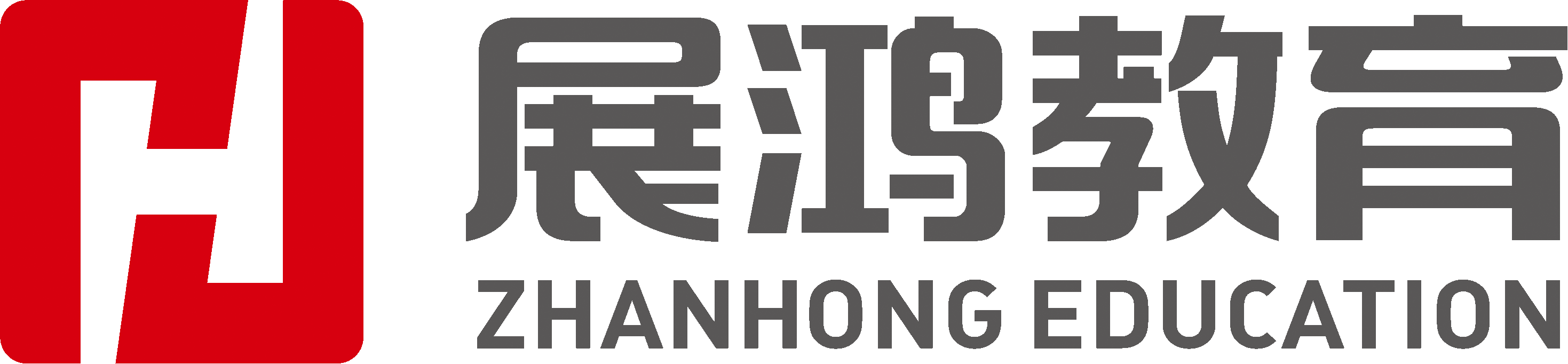 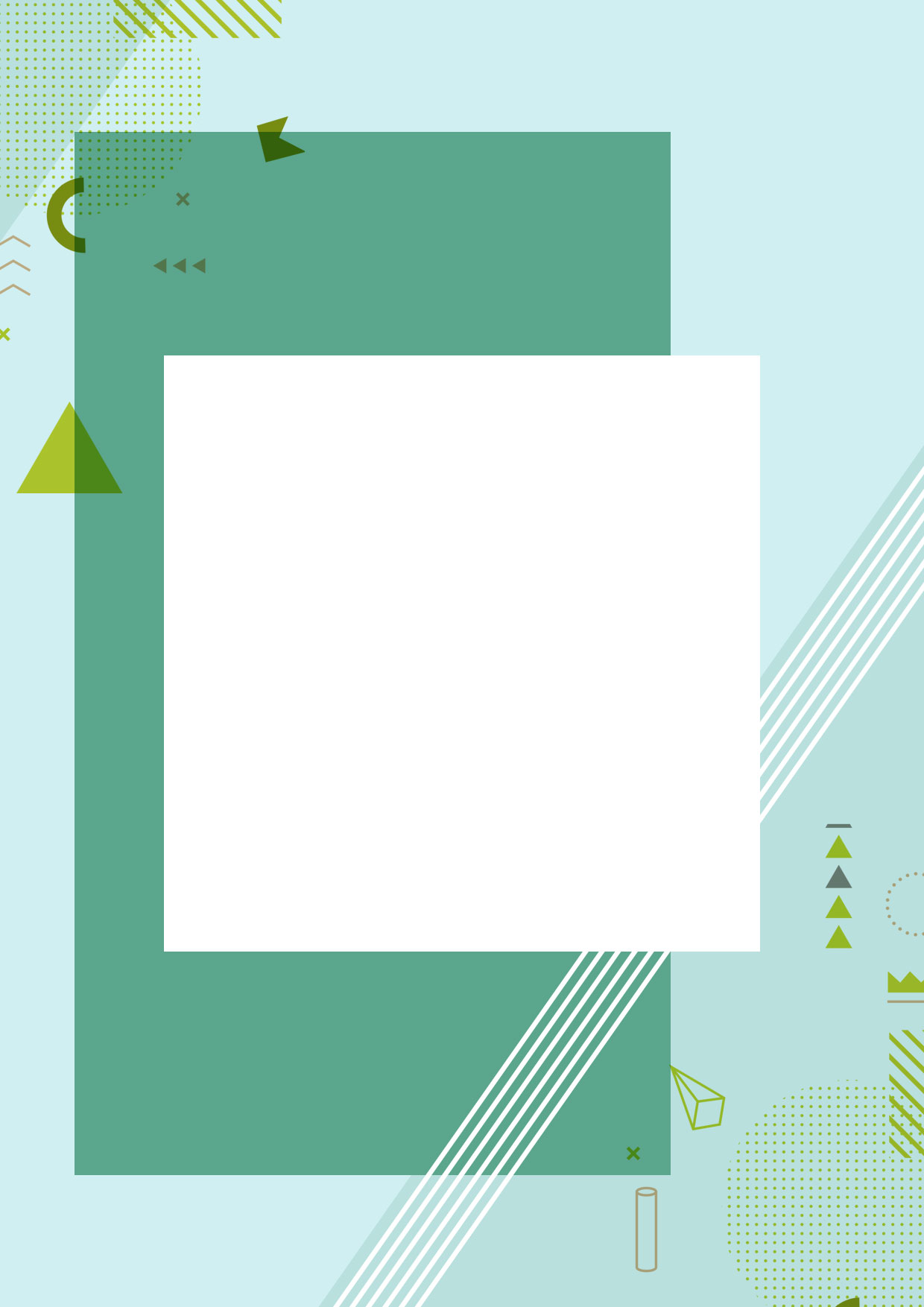 目  录会议/文件类	1党建类	18安全类	22军队建设	27法律类	32经济类	39建设类	77生态类	86科技类	96文教类	119体育类	146医疗健康类	151日期类	159模范与奖章	166港澳台相关	168国际会议类	171会议/文件类二〇二二年新年贺词2022年1月1日电，31日晚，国家主席习近平发表二〇二二年新年贺词，在飞逝的时光里，我们看到的、感悟到的中国，是一个坚韧不拔、欣欣向荣的中国。这里有可亲可敬的人民，有日新月异的发展，有赓续传承的事业。全国政协 北京 新年茶话会2022年1月1日电，31日，全国政协在北京举行新年茶话会。习近平强调，我们要继续发扬历史主动精神，乘势而上，砥砺前行，走好全面建设社会主义现代化国家新的赶考之路，并准备为之付出更为艰巨、更为艰苦的努力，着力保持平稳健康的经济环境、风清气正的政治环境、国泰民安的社会环境，以实际行动迎接中共二十大胜利召开。党的十九届六中全会第二次全体会议上的重要讲话2022年1月1日电，1日出版的今年第1期《求是》杂志发表国家主席习近平在党的十九届六中全会第二次全体会议上的重要讲话《以史为鉴、开创未来，埋头苦干、勇毅前行》。讲话指出要以伟大自我革命引领伟大社会革命，以伟大社会革命促进伟大自我革命，确保党在新时代坚持和发展中国特色社会主义的历史进程中始终成为坚强领导核心。1月中共中央政治局常务委员会会议2022年1月6日，中共中央政治局常务委员会召开会议。会议指出，党的十八大以来，党和国家事业取得历史性成就、发生历史性变革，根本原因就在于我们坚持党的领导不动摇，坚持党中央权威和集中统一领导不动摇。中共中央政治局会议2022年2月25日电，中共中央政治局2月25日召开会议，强调做好政府工作，要在以习近平同志为核心的党中央坚强领导下，以习近平新时代中国特色社会主义思想为指导，全面贯彻落实党的十九大和十九届历次全会精神，弘扬伟大建党精神，坚持稳中求进工作总基调，完整、准确、全面贯彻新发展理念，加快构建新发展格局，全面深化改革开放，坚持创新驱动发展，推动高质量发展，坚持以供给侧结构性改革为主线，统筹疫情防控和经济社会发展，统筹发展和安全，继续做好“六稳”、“六保”工作，持续改善民生，着力稳定宏观经济大盘，保持经济运行在合理区间，保持社会大局稳定，迎接党的二十大胜利召开。2月中共中央政治局集体学习2022年2月26日电，中共中央政治局2月25日下午就中国人权发展道路进行第三十七次集体学习。强调尊重和保障人权是中国共产党人的不懈追求。我们要深刻认识做好人权工作的重要性和紧迫性，坚定不移走中国人权发展道路，更加重视尊重和保障人权，更好推动我国人权事业发展。《习近平关于坚持和完善党和国家监督体系论述摘编》2022年1月9日电，《习近平关于坚持和完善党和国家监督体系论述摘编》出版发行，指出勇于自我革命是我们党区别于其他政党的显著标志。习近平同志围绕坚持和完善党和国家监督体系发表的一系列重要论述，对于让人民监督权力，让权力在阳光下运行，把权力关进制度的笼子，确保人民赋予的权力始终用来为人民谋幸福，推动全面从严治党向纵深发展，推进国家治理体系和治理能力现代化，具有十分重要的意义。全国机关事务工作会议2022年1月10日，全国机关事务工作会议在京召开，2022年全国各级机关事务部门将着力抓好厉行节约反对浪费工作，扎实推进节约型机关建设，继续推动创建一批有特色、有示范、有引领、有成效的节约型机关。省部级主要领导干部学习贯彻党的十九届六中全会精神专题研讨班开班2022年1月11日，省部级主要领导干部学习贯彻党的土九届六中全会精神专题研讨班在中央党校（国家行政学院）开班。国家主席习近平指出继续把党史总结、学习、教育、宣传引向深入，更好把握和运用党的百年奋斗历史经验，弘扬伟大建党精神，增加历史自信、增进团结统一、增强斗争精神，动员全党全国各族人民坚定信心、勇毅前行，为实现第二个百年奋斗目标而不懈努力。2022年世界经济论坛会议2022年1月17日，习近平在北京出席2022年世界经济论坛视频会议并发表题为《坚定信心勇毅前行共创后疫情时代美好世界》的演讲。习近平指出，一携手合作，聚力战胜疫情；二化解各类风险，促进世界经济稳定复苏；三跨越发展鸿沟，重振全球发展事业；四摒弃冷战思维，实现和平共处、互利共赢。中国同中亚五国建交30周年视频峰会2022年1月25日电，习近平在中国同中亚五国建交30周年视频峰会上发表题为《携手共命运一起向未来》的重要讲话。提出5点建议。第一，深耕睦邻友好的示范田。第二，建设高质量发展的合作带。第三，强化守卫和平的防护盾。第四，构建多元互动的大家庭。第五，维护和平发展的地球村。《坚持走中国特色社会主义法治道路，更好推进中国特色社会主义法治体系建设》2022年2月15日电，16日出版《求是》杂志将发表国家主席习近平的重要文章《坚持走中国特色社会主义法治道路，更好推进中国特色社会主义法治体系建设》。强调建设中国特色社会主义法治体系，要顺应事业发展需要，坚持系统观念，全面加以推进。文章指出，要坚持法治体系建设正确方向。要加快重点领域立法。要深化法治领域改革。要运用法治手段开展国际斗争。要加强法治理论研究和宣传。2022年中央一号文件2022年2月22日，2022年中央一号文件《关于做好二〇二二年全面推进乡村振兴重点工作的意见》发布。这是新世纪以来，党中央连续发出的第十九个“一号文件”。党中央认为，从容应对百年变局和世纪疫情，推动经济社会平稳健康发展，必须着眼国家重大战略需要，稳住农业基本盘、做好“三农”工作，接续全面推进乡村振兴，确保农业稳产增产、农民稳步增收、农村稳定安宁。有关同志按规定向党中央和习近平总书记书面述职2022年2月28日，有关同志按规定向党中央和习近平总书记书面述职。总书记指出要全面贯彻党的十九大和十九届历次全会精神，要弘扬伟大建党精神，要坚持稳中求进工作总基调，要履行全面从严治党主体责任，要继续发扬历史主动精神，敢于斗争、善于斗争，乘势而上、砥砺前行，时刻以党和人民事业为重，走好全面建设社会主义现代化国家新的赶考之路，以实际行动迎接党的二十大胜利召开。中央全面深化改革委员会第24次会议2022年2月28日，国家主席习近平主持召开中央全面深化改革委员会第二十四次会议，强调要坚持党的全面领导，发展更高水平的社会主义市场经济，毫不动摇巩固和发展公有制经济，毫不动摇鼓励、支持和引导非公有制经济发展，加快建设一批产品卓越、品牌卓著、创新领先、治理现代的世界一流企业，在全面建设社会主义现代化国家、实现第二个百年奋斗目标进程中实现更大发展、发挥更大作用。要始终坚持以人民为中心的发展思想，要全方位谋划基础学科人才培养，要推动国有企业完善创新体系、增强创新能力、激发创新活力，促进产业链创新链深度融合。《在中央人大工作会议上的讲话》2022年2月28日电，3月1日出版的第5期《求是》杂志将发表国家主席习近平的重要文章《在中央人大工作会议上的讲话》。文章强调新理念新思想新要求。一是必须坚持中国共产党领导。二是必须坚持用制度体系保障人民当家作主。三是必须坚持全面依法治国。四是必须坚持民主集中制。五是必须坚持中国特色社会主义政治发展道路。六是必须坚持推进国家治理体系和治理能力现代化。春季学期中青年干部培训班开班2022年3月1日电，二〇二二年春季学期中央党校（国家行政学院）中青年干部培训班在中央党校开班。习近平强调理想信念是立党兴党之基，也是党员干部安身立命之本。年轻干部接好班，最重要的是接好坚持马克思主义信仰、为共产主义远大理想和中国特色社会主义共同理想而奋斗的班。树立和践行正确政绩观，起决定性作用的是党性。全国政协十三届五次会议开幕2022年3月4日电，全国政协十三届五次会议在京开幕。汪洋从5个方面总结了过去一年全国政协的工作。一是聚焦庆祝中国共产党百年华诞。二是围绕推动高质量发展、保障和改善民生、推进生态文明建设、扩大高水平对外开放等议政建言。三是丰富政协协商内涵。四是完善团结联谊方法载体。五是加强政协自身建设，切实提高履职成效。第十三届全国人民代表大会第五次会议2022年3月5日电，第十三届全国人民代表大会第五次会议5日上午在北京人民大会堂开幕。李克强在报告中指出，主要做了以下工作：一是保持宏观政策连续性针对性，推动经济运行保持在合理区间；二是优化和落实助企纾困政策，巩固经济恢复基础；三是深化改革扩大开放，持续改善营商环境；四是强化创新引领，稳定产业链供应链；五是推动城乡区域协调发展，不断优化经济布局；六是加强生态环境保护，促进可持续发展；七是着力保障和改善民生，加快发展社会事业；八是推进法治政府建设和治理创新，保持社会和谐稳定。十三届全国人大五次会议内蒙古代表团审议2022年3月5日电，国家主席习近平5日下午在参加他所在的十三届全国人大五次会议内蒙古代表团审议时强调，民族团结是我国各族人民的生命线，中华民族共同体意识是民族团结之本。要紧紧抓住铸牢中华民族共同体意识这条主线，深化民族团结进步教育，引导各族群众牢固树立休戚与共、荣辱与共、生死与共、命运与共的共同体理念，不断巩固中华民族共同体思想基础。看望参加政协会议的农业界社会福利和社会保障界委员2022年3月6日，国家主席习近平在看望参加政协会议的农业界社会福利和社会保障界委员时强调，实施乡村振兴战略，必须把确保重要农产品特别是粮食供给作为首要任务，把提高农业综合生产能力放在更加突出的位置，把“藏粮于地、藏粮于技”真正落实到位。要在推动社会保障事业高质量发展上持续用力，织密社会保障安全网，为人民生活安康托底。十三届全国人大五次会议在北京人民大会堂举行第二次全体会议2022年3月8日，十三届全国人大五次会议在北京人民大会堂举行第二次全体会议。栗战书在报告中说，主要做了以下工作：一是进一步完善宪法相关法。二是围绕党和国家工作大局。三是强化监督力度和实效。四是支持和保障代表依法履职。五是紧紧围绕国家总体外交目标任务。六是推进全过程人民民主建设。中国人民政治协商会议第十三届全国委员会第五次会议2022年3月10日电，中国人民政治协商会议第十三届全国委员会第五次会议圆满完成闭幕。汪洋强调，今年是十三届全国政协履职的最后一年。在本届政协第一次会议闭幕会上，我们提出要准确把握中国人民政治协商会议这个政治组织赋予我们的责任，强调必须旗帜鲜明讲政治、必须以人民为中心履职尽责、必须求真务实提高协商能力水平。四年来，我们认真践行这些工作原则和理念，增强了政治能力、为民情怀和协商本领。2022年3月11日电，栗战书在第十三届全国人民代表大会第五次会议上的讲话指出全国人大及其常委会的工作也取得了新的成绩。这从根本上得益于：（1）全面贯彻习近平总书记关于坚持和完善人民代表大会制度的重要思想。（2）坚持党的全面领导这一宪法核心原则。（3）坚持国家一切权力属于人民。（4）依法正确行使权力、履行职责。（5）着力推进国家治理体系和治理能力现代化。第十三届全国人民代表大会第五次会议相关文件2022年3月11日电，第十三届全国人民代表大会第五次会议审查了国务院提出的《关于2021年国民经济和社会发展计划执行情况与2022年国民经济和社会发展计划草案的报告》及2022年国民经济和社会发展计划草案，同意全国人民代表大会财政经济委员会的审查结果报告。会议决定，批准《关于2021年国民经济和社会发展计划执行情况与2022年国民经济和社会发展计划草案的报告》，批准2022年国民经济和社会发展计划。政府工作报告2022年3月12日电，2022年3月5日第十三届全国人民代表大会第五次会议上，李克强做政府工作报告，指出我国发展又取得新的重大成就。（1）经济保持恢复发展。（2）创新能力进一步增强。（3）经济结构和区域布局继续优化。（4）改革开放不断深化。（5）生态文明建设持续推进。（6）人民生活水平稳步提高。（7）疫情防控成果持续巩固。3月国务院常务会议2022年3月14日，国务院总理李克强主持召开国务院常务会议，确定《政府工作报告》重点任务分工，要求扎实有力抓落实，推动经济在爬坡过坎中保持平稳运行。会议强调努力完成全年经济社会发展目标任务。一是密切跟踪国际局势变化、主要经济体宏观政策调整、大宗商品市场走势等和对我国的影响，不断完善应对举措，确保经济增长、就业、物价等稳定在合理区间。二是把围绕稳市场主体保就业的宏观政策落实落细。三是推进重点领域和关键环节改革，深化“放管服”改革，推动大众创业、万众创新，再推出一批便利创业创新、企业经营和居民办事的实招，推动更多事项异地办、一网通办。四是尽力量力、用心用情做好保障和改善民生实事。五是各地各部门要增强紧迫感，担当实干，调动一切积极因素，创造性开展工作。全国人民代表大会常务委员会工作报告2022年3月14日电，2022年3月8日在第十三届全国人民代表大会第五次会议上栗战书做全国人民代表大会常务委员会工作报告。指出2021年做了以下工作。一、进一步完善宪法相关法，维护宪法的最高法律地位、权威和效力。二、围绕党和国家工作大局加快立法修法步伐，为全面建设社会主义现代化国家提供法律保障。三、强化监督力度和实效，监督“一府一委两院”依法履职，保障党中央重大决策部署贯彻落实。四、支持和保障代表依法履职，使发挥代表作用成为人民当家作主的重要体现。五、紧紧围绕国家总体外交目标任务，推进人大对外工作。六、推进全过程人民民主建设，坚持人大常委会基本定位，加强人大常委会自身建设。《在中央政协工作会议暨庆祝中国人民政治协商会议成立70周年大会上的讲话》2022年3月16日出版的第6期《求是》杂志发表国家主席习近平的重要文章《在中央政协工作会议暨庆祝中国人民政治协商会议成立70周年大会上的讲话》。文章强调人民政协要抓好以下工作。第一，发挥人民政协专门协商机构作用。第二，加强思想政治引领、广泛凝聚共识。第三，强化委员责任担当。宪法宣誓仪式2022年3月16日，国务院在中南海举行宪法宣誓仪式。李克强要求，要坚持以习近平新时代中国特色社会主义思想为指导。要奋力实干担当。把稳增长放在更加突出位置。要倾心为民造福。要严格依法行政。廉如明镜，日月可鉴。要永葆清廉本色。要毕力同心，为建设富强民主文明和谐美丽的社会主义现代化强国不懈奋斗。“五个战略性有利条件”重大论断2022年3月21日电，习近平总书记作出的“五个战略性有利条件”重大论断。“五个战略性有利条件”：“有中国共产党的坚强领导”“有中国特色社会主义制度的显著优势“有持续快速发展积累的坚实基础”“有长期稳定的社会环境”“有自信自强的精神力量”。“学思践悟习近平经济思想丛书”2022年3月26日电，由经济日报出版社出版的“学思践悟习近平经济思想丛书”——《习近平经济思想研究文集（2021）》《践行习近平经济思想调研文集（2021）》近日在全国发行。梳理了经济日报2021年刊发的践行习近平经济思想深度调研报道，生动展示各地学习贯彻习近平经济思想的实践探索。习近平在参加首都义务植树活动时的号召2022年3月30日电，习近平在参加首都义务植树活动时，号召大家都做生态文明建设的实践者、推动者，持之以恒，久久为功，让我们的祖国天更蓝、山更绿、水更清、生态环境更美好。我们要坚定不移贯彻新发展理念，坚定不移走生态优先、绿色发展之路，统筹推进山水林田湖草沙一体化保护和系统治理，科学开展国土绿化，提升林草资源总量和质量，巩固和增强生态系统碳汇能力，为推动全球环境和气候治理、建设人与自然和谐共生的现代化作出更大贡献。第十三届全国人民代表大会第五次会议圆满完成闭幕2022年3月11日电，第十三届全国人民代表大会第五次会议圆满完成闭幕。会议经表决，通过了关于十四届全国人大代表名额和选举问题的决定、香港特别行政区选举十四届全国人大代表的办法和澳门特别行政区选举十四届全国人大代表的办法。根据关于十四届全国人大代表名额和选举问题的决定，十四届全国人大代表于2023年1月选出。《坚持把解决好“三农”问题作为全党工作重中之重，举全党全社会之力推动乡村振兴》2022年4月1日出版的第7期《求是》杂志发表国家主席习近平的重要文章《坚持把解决好“三农”问题作为全党工作重中之重，举全党全社会之力推动乡村振兴》。强调，巩固拓展脱贫攻坚成果，全面推进乡村振兴，加快农业农村现代化，是需要全党高度重视的一个关系大局的重大问题。全党务必充分认识新发展阶段做好“三农”工作的重要性和紧迫性，坚持把解决好“三农”问题作为全党工作重中之重，举全党全社会之力推动乡村振兴，促进农业高质高效、乡村宜居宜业、农民富裕富足。脱贫攻坚目标任务完成后，对摆脱贫困的县，从脱贫之日起设立5年过渡期。十九届中央第九轮巡视的15个巡视组完成巡视进驻工作2022年4月10日电，截至4月9日，十九届中央第九轮巡视的15个巡视组完成巡视进驻工作。中央巡视组将深入学习领会习近平新时代中国特色社会主义思想，对照党中央有关新部署新要求查找政治偏差，坚持围绕中心、服务大局，坚持稳虫求进工作总基调，坚持实事求是、依规依纪依法，坚持同题共答、依靠被巡视党组织开展工作，以巡视监督的实际行动迎接党的二十大胜利召开。海南考察调研2022年4月11日，习近平总书记来到五指山市的海南热带雨林国家公园五指山片区和水满乡毛纳村考察调研。强调乡村振兴工作要扎扎实实、踏踏实实做，首先要巩固脱贫成果，巩固住再往前走，同乡村全面振兴有效衔接。党没有自己的利益，党的领导干部更不应该有自己的私利，要坚持党的根本宗旨和党的群众路线，把所有的精力都用在让老百姓过好日子上。十三届全国人大常委会第三十四次会议闭幕会2022年4月20日，全国人大常委会委员长栗战书主持十三届全国人大常委会第三十四次会议闭幕会。栗战书强调，要继续抓好中央人大工作会议精神的贯彻落实，以很强的政治能力、高度的历史自觉、强烈的使命担当，勤勉尽责、主动作为，作出应有贡献。中央财经委员会第十一次会议2022年4与26日电，中央财经委员会第十一次会议召开。习近平强调，基础设施是经济社会发展的重要支撑，要统筹发展和安全，优化基础设施布局、结构、功能和发展模式，构建现代化基础设施体系，为全面建设社会主义现代化国家打下坚实基础；中央财经委员会是党中央领导经济工作的重要制度安排，各地区各部门要准确领会中央财经委员会决策部署精神，共同推动决策部署落实落好。《创建示范活动管理办法（试行）》印发2022年4月28日电，中共中央办公厅、国务院办公厅印发了《创建示范活动管理办法（试行）》为了规范和加强创建示范活动管理，深入改进作风，力戒形式主义，切实为基层减负，充分发挥创建示范引领作用，坚持以人民为中心的发展思想，围绕中心、服务大局，立足新发展阶段，完整、准确、全面贯彻新发展理念，服务和融入新发展格局，推动高质量发展；坚持统筹管理、合理设置、严格审批、动态调整、注重实效的原则，严格按照规定的条件、权限和程序进行。中共中央政治局集体学习2022年4月30日电，中共中央政治局4月29日下午就依法规范和引导我国资本健康发展进行第三十八次集体学习。习近平强调必须深化对新的时代条件下我国各类资本及其作用的认识，规范和引导资本健康发展，发挥其作为重要生产要素的积极作用。要加强新的时代条件下资本理论研究。要历史地、发展地、辩证地认识和把握我国社会存在的各类资本及其作用。要正确处理资本和利益分配问题。要加强资本领域反腐败，保持反腐败高压态势，坚决打击以权力为依托的资本逐利行为，着力查处资本无序扩张、平台垄断等背后的腐败行为。十三届全国人大第二十四期代表学习班2022年5月5日电，十三届全国人大第二十四期代表学习班日前开班。这是全国人大常委会办公厅今年开展的首期全国人大代表学习班，也是关于加强和改进全国人大代表学习培训工作的若干意见通过后举办的第一期代表学习班。本期学习班聚焦“深入学习贯彻中央人大工作会议精神”的主题。《正确认识和把握我国发展重大理论和实践问题》2022年5月16日出版的第10期《求是》杂志发表国家主席习近平的重要文章《正确认识和把握我国发展重大理论和实践问题》。指出要正确认识和把握实现共同富裕的战略目标和实践途径。共同富裕是中国特色社会主义的本质要求。要正确认识和把握资本的特性和行为规律。搞社会主义市场经济是我们党的一个伟大创造。要正确认识和把握初级产品供给保障。保障好初级产品供给是一个重大的战略性问题，必须加强战略谋划，及早作出调整，确保供给安全。要正确认识和把握防范化解重大风险。要正确认识和把握碳达峰碳中和。绿色低碳发展是经济社会发展全面转型的复杂工程和长期任务。《中国共产党政治协商工作条例》2022年5月27日，中共中央政治局召开会议，审议《中国共产党政治协商工作条例》会议指出，政治协商是中国共产党领导的多党合作和政治协商制度的重要组成部分，是社会主义协商民主的重要形式，是凝聚智慧、增进共识、促进科学民主决策的重要途径。制定《中国共产党政治协商工作条例》，对于加强党对政治协商工作的领导，提高政治协商工作的科学化制度化规范化水平，坚持和完善我国新型政党制度，巩固和发展爱国统一战线，具有重要意义。《努力建设人与自然和谐共生的现代化》2022年6月1日出版的第11期《求是》杂志发表了国家主席习近平的重要文章《努力建设人与自然和谐共生的现代化》。文章指出，生态环境保护和经济发展是辩证统一、相辅相成的，建设生态文明、推动绿色低碳循环发展，不仅可以满足人民日益增长的优美生态环境需要，而且可以推动实现更高质量、更有效率、更加公平、更可持续、更为安全的发展，走出一条生产发展、生活富裕、生态良好的文明发展道路。提出5点要求：（1）坚持不懈推动绿色低碳发展。（2）深入打好污染防治攻坚战。（3）提升生态系统质量和稳定性。（4）积极推动全球可持续发展。（5）提高生态环境领域国家治理体系和治理能力现代化水平。四川省眉山市考察2022年6月8日上午，习近平总书记在四川省眉山市先后考察了东坡区太和镇永丰村、三苏祠，了解当地推进高标准农田建设、加强粮食生产、推动乡村振兴、做好疫情防控、保护历史文化遗产等情况。《坚定不移走中国人权发展道路，更好推动我国人权事业发展》2022年6月16日出版的第12期《求是》杂志发表了国家主席习近平的重要文章《坚定不移走中国人权发展道路，更好推动我国人权事业发展》。文章强调，呵护人的生命、价值、尊严，实现人人享有人权，是人类社会的共同追求。推动我国人权事业健康发展，重点抓好以下几方面工作。第一，促进人权事业全面发展。第二，加强人权法治保障。第三，弘扬正确人权观。第四，积极推动全球人权治理。第五，积极开展国际人权斗争。《关于加强数字政府建设的指导意见》2022年6月23日，国务院印发《关于加强数字政府建设的指导意见》，就主动顺应经济社会数字化转型趋势，充分释放数字化发展红利，全面开创数字政府建设新局面作出部署。要求将数字技术广泛应用于政府管理服务，推进政府治理流程优化、模式创新和履职能力提升，构建数字化、智能化的政府运行新形态，充分发挥数字政府建设对数字经济、数字社会、数字生态的引领作用，促进经济社会高质量发展，不断增强人民群众获得感、幸福感、安全感，为推进国家治理体系和治理能力现代化提供有力支撑。《构建高质量伙伴关系 共创全球发展新时代》2022年6月24日，国家主席习近平在北京以视频方式主持全球发展高层对话会并发表题为《构建高质量伙伴关系 共创全球发展新时代》的重要讲话。强调要推动全球发展，共创普惠平衡、协调包容、合作共赢、共同繁荣的发展格局。第一，我们要共同凝聚促进发展的国际共识。第二，我们要共同营造有利于发展的国际环境。第三，我们要共同培育全球发展新动能。第四，我们要共同构建全球发展伙伴关系。全球发展高层对话会2022年6月24日，国家主席习近平在北京以视频方式主持全球发展高层对话会并发表题为《构建高质量伙伴关系 共创全球发展新时代》的重要讲话。强调中国将采取务实举措，继续支持联合国2030年可持续发展议程。中国将加大对全球发展合作的资源投入，把南南合作援助基金整合升级为“全球发展和南南合作基金”。中国将同各方携手推进重点领域合作。中国将搭建国际发展知识经验交流平台。习近平就研究吸收网民对党的二十大相关工作意见建议作出重要指示2022年6月26日，习近平就研究吸收网民对党的二十大相关工作意见建议作出重要指示强调，党的二十大是党和国家政治生活中的一件大事。围绕党的全国代表大会相关工作开展网络征求意见，是全党全社会为国家发展、民族复兴献计献策的一种有效方式，也是全过程人民民主的生动体现。善于通过互联网等各种渠道问需于民、问计于民，更好倾听民声、尊重民意、顺应民心，把党和国家各项工作做得更好。《更好把握和运用党的百年奋斗历史经验》2022年6月30日电，7月1日出版的第13期《求是》杂志发表国家主席在省部级主要领导干部学习贯彻党的十九届六中全会精神专题研讨班上的重要讲话《更好把握和运用党的百年奋斗历史经验》。讲话指出，要推进马克思主义中国化时代化。中国共产党为什么能，中国特色社会主义为什么好，归根到底是因为马克思主义行。要正确把握社会主要矛盾和中心任务。要重视战略策略问题。战略问题是一个政党、一个国家的根本性问题。要永葆党的马克思主义政党本色。要推进党史学习教育常态化长效化。《习近平谈治国理政》第四卷中英文版出版发行2022年7月2日电，《习近平谈治国理政》第四卷中英文版出版发行，第四卷生动记录了以习近平同志为核心的党中央，面对百年变局和世纪疫情相互叠加的复杂局面，面对世所罕见、史所罕见的风险挑战，统筹国内国际两个大局，统筹疫情防控和经济社会发展，统筹发展和安全，团结带领全党全国各族人民在中华大地上全面建成小康社会、开启全面建设社会主义现代化国家新征程的伟大实践，集中展现了马克思主义中国化时代化的最新成果，充分体现了我们党对构建人类命运共同体、共建美好世界的最新贡献，是全面系统反映习近平新时代中国特色社会主义思想开辟新境界、实现新飞跃的权威著作。《中央宣传部、中央组织部关于认真组织学习〈习近平谈治国理政〉第四卷的通知》2022年7月11日，中共中央办公厅转发了《中央宣传部、中央组织部关于认真组织学习〈习近平谈治国理政〉第四卷的通知》，并发出通知，要求各地区各部门结合实际认真贯彻落实。要坚持理论联系实际的马克思主义学风，结合全面做好改革发展稳定各方面工作、高效做好统筹疫情防控和经济社会发展工作，更好用习近平新时代中国特色社会主义思想把全党武装起来、把党中央决策部署的各项任务落实下去，凝聚起全面建设社会主义现代化国家的磅礴力量，以实际行动迎接党的二十大胜利召开。中共中央召开党外人士座谈会2022年7月28日，中共中央召开党外人士座谈会，国家主席习近平给大家提出3点希望。一是要统一思想，正确认识当前经济形势，凝聚起团结向上的政治共识，齐心协力战胜前进中的风险考验。二是要发挥优势，为经济社会持续健康发展贡献力量。三是要凝心聚力，为中共二十大召开营造良好环境。全国政协2022年度主席会议成员务虚会2022年8月17日，全国政协2022年度主席会议成员务虚会在京召开。认为要坚持问题导向，用好“回头看”各项成果，践行全过程人民民主要求，健全专门协商机构平台载体和制度机制，提高政协搭台能力和委员协商能力，营造平等交流、民主协商的良好氛围，加强理论研究和宣传阐释，推进专门协商机构建设向纵深发展，为全面建设社会主义现代化国家、实现中华民族伟大复兴作出更大贡献。中国共产党第十九届中央委员会第七次全体会议2022年8月30日，中共中央政治局召开会议。会议决定，中国共产党第十九届中央委员会第七次全体会议于2022年10月9日在北京召开。中共中央政治局将向党的十九届七中全会建议，中国共产党第二十次全国代表大会于2022年10月16日在北京召开。会议强调，中国共产党第二十次全国代表大会，是在全党全国各族人民迈上全面建设社会主义现代化国家新征程、向第二个百年奋斗目标进军的关键时刻召开的一次十分重要的大会。要继续扎实推进全体人民共同富裕，继续有力推进党的建设新的伟大工程，继续积极推动构建人类命运共同体，为全面建设社会主义现代化国家、全面推进中华民族伟大复兴而团结奋斗。大会将选举产生新一届中央委员会和中央纪律检查委员会。2022年10月12日，中国共产党第十九届中央委员会第七次全体会议，于2022年10月9日至12日在北京举行。《新发展阶段贯彻新发展理念必然要求构建新发展格局》2022年9月1日，出版的第17期《求是》杂志发表国家主席习近平在党的十九届五中全会第二次全体会议上的重要讲话《新发展阶段贯彻新发展理念必然要求构建新发展格局》。讲话指出，构建新发展格局要把握好几个重要着力点。一是要加快培育完整内需体系。二是要加快科技自立自强。三是要推动产业链供应链优化升级。四是要推进农业农村现代化。五是要提高人民生活品质。六是要牢牢守住安全发展这条底线。《坚持和发展中国特色社会主义要一以贯之》2022年9月16日出版的第18期《求是》杂志发表国家主席习近平的《坚持和发展中国特色社会主义要一以贯之》。文章强调，新时代中国特色社会主义是我们党领导人民进行伟大社会革命的成果，也是我们党领导人民进行伟大社会革命的继续，必须一以贯之进行下去。只有回看走过的路、比较别人的路、远眺前行的路，弄清楚我们从哪儿来、往哪儿去，很多问题才能看得深、把得准。党的二十大代表选举工作已经顺利完成2022年9月24日电，党的二十大代表选举工作已经顺利完成，选举产生了2296名出席党的二十大代表。党的二十大代表，是坚持以习近平新时代中国特色社会主义思想为指导，坚持以党章为根本遵循，坚持党的性质宗旨，坚持和加强党的全面领导，充分发扬党内民主，严格按照党中央关于做好代表选举工作的要求，采取自下而上、上下结合、反复酝酿、逐级遴选的办法产生的。《新时代中国共产党的历史使命》2022年10月1日，出版的第19期《求是》杂志发表国家主席习近平的的重要文章《新时代中国共产党的历史使命》。文章指出，我们党深刻认识到，实现中华民族伟大复兴，必须合乎时代潮流、顺应人民意愿，勇于改革开放，让党和人民事业始终充满奋勇前进的强大动力。我们党团结带领人民进行改革开放新的伟大革命，破除阻碍国家和民族发展的一切思想和体制障碍，开辟了中国特色社会主义道路，使中国大踏步赶上时代。中共中央8月31日在中南海召开党外人士座谈会2022年10月13日电，中共中央8月31日在中南海召开党外人士座谈会，就中共二十大报告征求意见稿听取各民主党派中央、全国工商联负责人和无党派人士代表的意见和建议。中共中央总书记习近平主持座谈会并发表重要讲话强调，面对新时代新征程的新任务新要求，中国共产党和各民主党派要加强合作共事，巩固和发展最广泛的爱国统一战线，最大限度把各阶层各方面的智慧和力量凝聚起来，最大限度把全社会全民族的积极性、主动性、创造性发挥出来，共同为全面建设社会主义现代化国家、全面推进中华民族伟大复兴而奋斗。习近平外交思想学习座谈会2022年7月24日，习近平外交思想学习座谈会在京召开，国务委员兼外长王毅表示，习总书记作为中国特色大国外交的总设计师，洞察国际风云、把握时代脉搏、引领世界潮流，提出一系列原创性外交战略策略和重大理念倡议，创立了习近平外交思想，为新时代中国外交提供了根本遵循和行动指南，为解决全球重大问题贡献了中国智慧和中国方案，为推动人类发展与进步凝聚了共识与合力。中国共产党第二十次全国代表大会2022年10月16日，中国共产党第二十次全国代表大会在北京开幕。本次大会是在全党全国各族人民迈上全面建设社会主义现代化国家新征程、向第二个百年奋斗目标进军的关键时刻召开的一次十分重要的一次大会。大会的主题是：高举中国特色社会主义伟大旗帜，全面贯彻新时代中国特色社会主义思想，弘扬伟大建党精神，自信自强、守正创新，踔厉奋发、勇毅前行，为全面建设社会主义现代化国家、全面推进中华民族伟大复兴而团结奋斗。习近平在大会报告中指出，十年来，我们经历了对党和人民事业具有重大现实意义和深远历史意义的三件大事：一是迎来中国共产党成立一百周年，二是中国特色社会主义进入新时代，三是完成脱贫攻坚、全面建成小康社会的历史任务，实现第一个百年奋斗目标。这是中国共产党和中国人民团结奋斗赢得的历史性胜利，是彪炳中华民族发展史册的历史性胜利，也是对世界具有深远影响的历史性胜利。2022年10月17日，习近平在参加党的二十大广西代表团讨论时强调，党的二十大报告进一步指明了党和国家事业的前进方向，是我们党团结带领全国各族人民在新时代新征程坚持和发展中国特色社会主义的政治宣言和行动纲领。学习贯彻党的二十大精神，要牢牢把握过去5年工作和新时代10年伟大变革的重大意义，牢牢把握新时代中国特色社会主义思想的世界观和方法论，牢牢把握以中国式现代化推进中华民族伟大复兴的使命任务，牢牢把握以伟大自我革命引领伟大社会革命的重要要求，牢牢把握团结奋斗的时代要求。全党全国各族人民要在党的旗帜下团结成“一块坚硬的钢铁”，心往一处想、劲往一处使，推动中华民族伟大复兴号巨轮乘风破浪、扬帆远航。2022年10月18日，党的二十大新闻中心18日举行首场集体采访，邀请北京、天津、河北、山西、内蒙古、辽宁、吉林代表团新闻发言人出席，介绍各自代表团学习讨论二十大报告情况，并回答记者提问。2022年10月23日，在中国共产党第二十届中央委员会第一次全体会议上当选的中共中央总书记习近平和中共中央政治局常委李强、赵乐际、王沪宁、蔡奇、丁薛祥、李希在北京人民大会堂同中外记者亲切见面。2022年10月23日，在习近平等在人民大会堂同采访中共二十大的中外记者亲切见面。习近平指出，新征程上，我们要始终坚持一切为了人民、一切依靠人民。一路走来，我们紧紧依靠人民交出了一份又一份载入史册的答卷。面向未来，我们仍然要依靠人民创造新的历史伟业。道阻且长，行则将至。前进道路上，无论是风高浪急还是惊涛骇浪，人民永远是我们最坚实的依托、最强大的底气。我们要始终与人民风雨同舟、与人民心心相印，想人民之所想，行人民之所嘱，不断把人民对美好生活的向往变为现实。审议《中共中央政治局关于加强和维护党中央集中统一领导的若干规定》《中共中央政治局贯彻落实中央八项规定实施细则》2022年10月25日，二十届中共中央政治局召开会议，审议《中共中央政治局关于加强和维护党中央集中统一领导的若干规定》《中共中央政治局贯彻落实中央八项规定实施细则》。会议指出，学习宣传贯彻党的二十大精神是当前和今后一个时期全党全国的首要政治任务。会议强调，各级领导干部要务必不忘初心、牢记使命，务必谦虚谨慎、艰苦奋斗，务必敢于斗争、善于斗争，担当作为、求真务实，把各项工作抓紧抓好，让人民群众看到学习贯彻党的二十大精神的实际成效。《求是》发表二十大专刊2022年11月1日，《求是》杂志将以专刊形式发表习近平同志在中国共产党第二十次全国代表大会上的报告《高举中国特色社会主义伟大旗帜为全面建设社会主义现代化国家而团结奋斗》。中共中央政治局常务委员会会议研究部署进一步优化防控工作的二十条措施2022年11月10日，中共中央政治局常务委员会召开会议，听取新冠肺炎疫情防控工作汇报，研究部署进一步优化防控工作的二十条措施。会议强调，要完整、准确、全面贯彻落实党中央决策部署，坚定不移坚持人民至上、生命至上，坚定不移落实“外防输入、内防反弹”总策略，坚定不移贯彻“动态清零”总方针，按照疫情要防住、经济要稳住、发展要安全的要求，高效统筹疫情防控和经济社会发展，最大程度保护人民生命安全和身体健康，最大限度减少疫情对经济社会发展的影响。《在二十届中央政治局常委同中外记者见面时的讲话》2022年11月16日出版的第22期《求是》杂志将发表习近平的重要文章《在二十届中央政治局常委同中外记者见面时的讲话》。文章指出，新征程上，我们要始终保持昂扬奋进的精神状态；新征程上，我们要始终坚持一切为了人民、一切依靠人民；新征程上，我们要始终推进党的自我革命；新征程上，我们要始终弘扬全人类共同价值。第6届中国－南亚博览会致贺信2022年11月20日电，习近平向第6届中国－南亚博览会致贺信。习近平指出，中国和南亚国家互为友好邻邦和发展伙伴，是休戚与共的命运共同体。第6届中国－南亚博览会19日在云南省昆明市开幕，主题为“共享新机遇，共谋新发展”。联合国/中国空间探索与创新全球伙伴关系研讨会2022年11月21日，国家主席习近平向联合国/中国空间探索与创新全球伙伴关系研讨会致贺信。习近平指出，近年来，中国积极开展空间探索活动，“嫦娥”揽月、“天问”探火、“羲和”逐日、空间站巡天，不断深化人类对宇宙的认知，致力增进人类共同福祉。太空探索永无止境。中国愿同各国一道，加强交流合作，共同探索宇宙奥秘，和平利用外空，推动航天技术更好造福世界各国人民。联合国/中国空间探索与创新全球伙伴关系研讨会当日在海南省海口市开幕，主题为“构建新型空间探索伙伴关系”。习近平在人民大会堂同来华进行国事访问的蒙古国总统呼日勒苏赫举行会谈2022年11月28日，习近平在人民大会堂同来华进行国事访问的蒙古国总统呼日勒苏赫举行会谈。习近平强调，双方要加强各部门、各层级对话合作和治国理政交流互鉴，推进“一带一路”倡议同“草原之路”倡议、全球发展倡议同蒙“新复兴政策”、中国“两步走”发展战略目标同蒙方“远景2050”长期发展政策对接，通过这三大引擎为中蒙关系深化发展注入强劲动力。《关于加强高等学校服务国家通用语言文字高质量推广普及的若干意见》发布2022年11月28日，从教育部获悉，教育部、国家语委日前发布了《关于加强高等学校服务国家通用语言文字高质量推广普及的若干意见》，要求提高大学生语言文字应用能力，强化学生口语表达、书面写作、汉字书写、经典诗文和书法赏析能力培养，促进语言文字规范使用。《加强老年人新冠病毒疫苗接种工作方案》印发2022年11月29日，《加强老年人新冠病毒疫苗接种工作方案》印发，总体要求：坚持“应接尽接”原则；坚持政府牵头，部门联动，落实属地管理责任；坚持精准摸底，精细管理；坚持优化服务，提供便利；坚持多措并举，强化动员；坚持加强监督，推动落实。加快提升80岁以上人群接种率，继续提高60-79岁人群接种率。《求是》发表文章《在党的十九届七中全会第二次全体会议上的讲话》2022年12月1日出版的第23期《求是》杂志发表了国家主席习近平的重要文章《在党的十九届七中全会第二次全体会议上的讲话》。讲话指出，党的二十大报告稿高举中国特色社会主义伟大旗帜，分析了国际国内形势，提出了党的二十大主题，回顾总结了过去5年的工作和新时代10年的伟大变革。讲话强调，我们党是一个拥有9600多万名党员、490多万个基层党组织的大党，肩负着团结带领14亿多中国人民全面建设社会主义现代化国家、全面推进中华民族伟大复兴的历史重任。所有共产党员都要牢记“国之大者”，都要坚定中国特色社会主义道路自信、理论自信、制度自信、文化自信，都要增强党员意识，都要保持战略清醒，为党和人民事业奋斗不止。《关于开展第五次全国经济普查的通知》印发2022年12月1日电，国务院日前印发《关于开展第五次全国经济普查的通知》(以下简称《通知》)。根据《全国经济普查条例》的规定，国务院决定于2023年开展第五次全国经济普查。《通知》指出，第五次全国经济普查将首次统筹开展投入产出调查，普查对象是在我国境内从事第二产业和第三产业活动的全部法人单位、产业活动单位和个体经营户。各地区、各部门要按照“全国统一领导、部门分工协作、地方分级负责、各方共同参与”的原则，认真做好普查的宣传动员和组织实施工作。第八届国家治理高峰论坛年会暨人民论坛创刊30周年座谈会2022年12月1日，由人民日报社指导、人民论坛杂志社主办的“深入学习贯彻党的二十大精神——第八届国家治理高峰论坛年会暨人民论坛创刊30周年座谈会”在北京举行。论坛围绕学习贯彻党的二十大精神、推进健康中国建设的路径创新、党的理论创新与理论武装、中国式现代化与实践创新、党的创新理论传播与智库型全媒体建设等主题进行深入研讨。《新时代的中阿合作报告》2022年12月3日电，外交部近日发表的《新时代的中阿合作报告》指出，中国和阿拉伯国家之间的关系源远流长，和平合作、开放包容、互学互鉴、互利共赢始终是中阿历史交往的主旋律。《城市儿童友好空间建设导则（试行）》印发2022年12月4日电，国家发展改革委、住房和城乡建设部、国务院妇儿工委办公室日前联合印发《城市儿童友好空间建设导则（试行）》（以下简称《导则》）。《导则》提出，城市儿童友好空间建设的基本原则为“儿童优先、普惠公平”“安全健康、自然趣味”“因地制宜、探索创新”，应在城市、街区、社区3个层级统筹推进，重点工作内容包括公共服务设施、道路空间、公园绿地的适儿化改造和校外活动场所、游憩设施建设。《黄河流域水土保持公报（2021年）》发布2022年12月4日电，近日，水利部黄河水利委员会正式发布《黄河流域水土保持公报（2021年）》。公报显示，黄河流域累计初步治理水土流失面积25.96万平方千米。江泽民同志追悼大会2022年12月6日，江泽民同志追悼大会在北京人民大会堂隆重举行，习近平致悼词。习近平指出，江泽民同志集中全党智慧创立了“三个代表”重要思想，进一步回答了什么是社会主义、怎样建设社会主义的问题，创造性回答了建设什么样的党、怎样建设党的问题，深化了我们对新的时代条件下推进中国特色社会主义事业、加强党的建设的规律的认识，以新的思想、观点、论断，继承、丰富、发展了马克思列宁主义、毛泽东思想、邓小平理论。《“十四五”中医药信息化发展规划》印发2022年12月7日电，近日，国家中医药管理局印发了《“十四五”中医药信息化发展规划》，明确将支持20家左右三级中医医院开展智慧医院建设，支持10家左右中医医共体开展远程医疗中心或共享中药房建设，实现中医医共体内医疗机构间双向转诊、检查检验结果互认共享、中药制剂共享、中药同质化服务等。《关于进一步优化落实新冠肺炎疫情防控措施的通知》发布2022年12月7日，国务院联防联控机制综合组发布《关于进一步优化落实新冠肺炎疫情防控措施的通知》。优化落实疫情防控新十条：一是科学精准划分风险区域。二是进一步优化核酸检测。三是优化调整隔离方式。四是落实高风险区“快封快解”。五是保障群众基本购药需求。六是加快推进老年人新冠病毒疫苗接种。七是加强重点人群健康情况摸底及分类管理。八是保障社会正常运转和基本医疗服务。九是强化涉疫安全保障。十是进一步优化学校疫情防控工作。《关于加快新农科建设推进高等农林教育创新发展的意见》发布2022年12月8日，教育部办公厅、农业农村部办公厅等四部门发布《关于加快新农科建设推进高等农林教育创新发展的意见》。提出探索推进涉农专业订单定向人才培养计划，实施“入学有编、毕业有岗”改革试点。2022中国计算机大会2022年12月8日，以“算力、数据、生态”为主题的2022中国计算机大会（CNCC2022）线上开幕。第七次“1+6”圆桌对话会2022年12月9日，国务院总理李克强出席在安徽省黄山市举行的第七次“1+6”圆桌对话会。李克强指出，中国实施宏观政策，首先是保市场主体。就业是发展的根本支撑。《关于加快新农科建设推进高等农林教育创新发展的意见》出台2022年12月9日电，教育部等四部门近日联合出台《关于加快新农科建设推进高等农林教育创新发展的意见》，面向新农业、新乡村、新农民、新生态，加快新农科建设，推进高等农林教育创新发展，更好地支撑服务农业强国建设。首届全球数字贸易博览会2022年12月11日，以“数字贸易 商通全球”为主题的首届全球数字贸易博览会在杭州开幕，这也是目前国内唯一经国家批准的、以数字贸易为主题的国家级国际性展会。《关于加强重特大事件档案工作的通知》印发2022年12月12日电，近日，中共中央办公厅、国务院办公厅印发了《关于加强重特大事件档案工作的通知》。《通知》指出，重特大事件档案是党和国家组织应对自然灾害、事故灾难、公共卫生事件、社会安全事件等突发事件所形成的具有保存价值的历史记录。收集好、保管好、利用好重特大事件档案，对于总结历史经验教训、维护国家安全和社会公共利益、推进国家治理体系和治理能力现代化具有重要意义。《关于进一步加强学科类隐形变异培训防范治理工作的意见》发布2022年12月13日电，十二部门日前发布《关于进一步加强学科类隐形变异培训防范治理工作的意见》。明确不得将房屋租借给无资质机构或个人开展校外培训；禁止家政服务企业将校外培训纳入家庭服务，严禁任何形式的“住家家教”推介行为等。到2023年6月，各地学科类隐形变异培训问题预防机制、发现机制、查处机制基本建立。到2024年6月，隐形变异培训得以全面清除。《关于实施重点群体创业推进行动的通知》印发2022年12月14日电，人力资源和社会保障部等八部门日前印发《关于实施重点群体创业推进行动的通知》。通知提出，要优化创业环境，优化市场主体登记办理流程，推行当场办结、一次办结、限时办结等制度，持续推进商事制度改革，打造优质营商环境。《扩大内需战略规划纲要(2022—2035年)》印发2022年12月14日电，近日，中共中央、国务院印发了《扩大内需战略规划纲要(2022—2035年)》，“十四五”时期实施扩大内需战略的主要目标是：促进消费投资，内需规模实现新突破；完善分配格局，内需潜能不断释放；提升供给质量，国内需求得到更好满足；完善市场体系，激发内需取得明显成效；畅通经济循环，内需发展效率持续提升。《“十四五”现代物流发展规划》印发2022年12月15日电，日前，国务院办公厅印发《“十四五”现代物流发展规划》。这是我国现代物流领域第一份国家级五年规划，对于加快构建现代物流体系、促进经济高质量发展具有重要意义。《规划》明确，到2025年，基本建成供需适配、内外联通、安全高效、智慧绿色的现代物流体系，物流创新发展能力和企业竞争力显著增强，物流服务质量效率明显提升，“通道+枢纽+网络”运行体系基本形成，安全绿色发展水平大幅提高，现代物流发展制度环境更加完善。2022年中国（海南）国际热带农产品冬季交易会开幕2022年12月15日，以“促进农业高质量发展 全面实施乡村振兴战略”为主题的2022年中国（海南）国际热带农产品冬季交易会在海南国际会展中心举行。《求是》发表文章《继承和发扬党的优良革命传统和作风，弘扬延安精神》2022年12月16日出版的第24期《求是》杂志发表了国家主席习近平的重要文章《继承和发扬党的优良革命传统和作风，弘扬延安精神》。文章强调，党的七大在党的历史上具有重要里程碑意义，标志着我们党在政治上思想上组织上走向了成熟。延安革命旧址见证了我们党在延安时期领导中国革命、探索马克思主义中国化时代化的光辉历程。文章指出，在延安时期培育形成的以坚定正确的政治方向、解放思想实事求是的思想路线、全心全意为人民服务的根本宗旨、自力更生艰苦奋斗的创业精神为主要内容的延安精神，是党的宝贵精神财富，要代代传承下去。坚定正确的政治方向是延安精神的精髓。中央经济工作会议在北京举行2022年12月15日至16日，中央经济工作会议在北京举行。会议指出，当前我国经济恢复的基础尚不牢固，需求收缩、供给冲击、预期转弱三重压力仍然较大，外部环境动荡不安，给我国经济带来的影响加深。要把恢复和扩大消费摆在优先位置。九三学社十四届六中全会在京召开2022年12月18日，九三学社第十四届中央委员会第六次全体会议以线上和线下相结合的方式在北京召开。会议的主要任务是学习贯彻中共二十大精神，听取并审议九三学社中央常务委员会2022年工作报告等。会议还表彰了第六批“九三楷模”。习近平发表重要文章《谱写新时代中国宪法实践新篇章》2022年12月19日，国家主席习近平发表重要文章《谱写新时代中国宪法实践新篇章》。文章强调，今年是我国现行宪法公布施行40周年。40年来，现行宪法有力推动和加强了社会主义法治建设，有力推动和保障了党和国家事业发展。新时代十年我国宪法制度建设和宪法实施监督取得重大成效，全党全社会宪法意识明显提升，社会主义法治建设成果丰硕，积累了许多新鲜经验，深化了对我国宪法制度建设的规律性认识，那就是：必须坚持中国共产党领导，必须坚持人民当家作主，必须坚持依宪治国、依宪执政，必须坚持宪法的国家根本法地位，必须坚持宪法实施与监督制度化法规化，必须坚持维护宪法权威和尊严，必须坚持与时俱进完善和发展宪法。2022两岸企业家峰会年会召开2022年12月20日，两岸企业家峰会年会在厦门市举行。本届峰会以“建构产业合作新模式，打造绿色数字新经济”为主题。《关于构建数据基础制度更好发挥数据要素作用的意见》印发2022年12月19日，《中共中央 国务院关于构建数据基础制度更好发挥数据要素作用的意见》对外发布。《意见》坚持促进数据合规高效流通使用、赋能实体经济这一主线，以充分实现数据要素价值、促进全体人民共享数字经济发展红利为目标。《关于推动家政进社区的指导意见》公布2022年12月19日，国家发展改革委等11部门印发的《关于推动家政进社区的指导意见》对外公布。根据意见，到2023年底，促进家政服务业提质扩容“领跑者”行动重点推进城市的社区家政网点服务能力覆盖率达到90%以上，全国家政服务网点服务能力进一步提升。李克强主持召开国务院常务会议2022年12月20日，国务院总理李克强主持召开国务院常务会议。会议强调，近期有关部门要再次督导地方落实稳经济一揽子政策措施，扛起发展是第一要务的责任，推进“放管服”改革，协调解决困难和问题。第十九届中国国际农产品交易会在四川成都开幕2022年12月22日，第十九届中国国际农产品交易会在四川省成都市开幕，1.7万家展商携8万余种展品参展，全国各地专业采购商超2万人参加。第19届中国动漫金龙奖揭晓2022年12月24日，第十五届中国国际漫画节开幕式暨第19届中国动漫金龙奖颁奖大会在广州举行，《新神榜：杨戬》摘下“最佳动画长片奖”金奖及“最佳动画导演奖”两大桂冠。习近平会见来京述职的李家超、贺一诚2022年12月23日，习近平在中南海瀛台会见来京述职的香港特别行政区行政长官李家超和澳门特别行政区行政长官贺一诚。习近平强调，“一国两制”是中国特色社会主义的伟大创举，是香港、澳门回归后保持长期繁荣稳定的最佳制度安排。我国8个民主党派全国代表大会圆满结束2022年12月23日，随着中国民主同盟第十三次全国代表大会在京闭幕，我国8个民主党派全国代表大会圆满结束。中央农村工作会议在北京举行2022年12月23日至24日，中央农村工作会议在北京举行。习近平出席会议并发表重要讲话时强调，要铆足干劲，抓好以乡村振兴为重心的“三农”各项工作。要坚持把增加农民收入作为“三农”工作的中心任务。要抓住耕地和种子两个要害，坚决守住18亿亩耕地红线，逐步把永久基本农田全部建成高标准农田，把种业振兴行动切实抓出成效，把当家品种牢牢攥在自己手里。要全面推进产业、人才、文化、生态、组织“五个振兴”，统筹部署、协同推进，抓住重点、补齐短板。要依靠科技和改革双轮驱动加快建设农业强国。习近平给中国东方演艺集团的艺术家们回信2022年12月24日，习近平给中国东方演艺集团的艺术家们回信，勉励他们深入学习宣传贯彻党的二十大精神，为建设社会主义文化强国再立新功。全国农村地区新冠肺炎疫情防控工作视频会召开2022年12月26日电，近日，三部门在京召开全国农村地区新冠肺炎疫情防控工作视频会议。会议强调，要加强统筹协调，在药品、设备、人力、资金等方面，加大对农村地区的支持保障力度，抓好保障医疗物资供应，提升医疗卫生服务和重症救治水平。习近平对爱国卫生运动作出重要指示2022年12月27日电，在爱国卫生运动开展70周年之际，习近平作出重要指示指出，70年来，在党的领导下，爱国卫生运动坚持以人民健康为中心，坚持预防为主，为改变城乡环境卫生面貌、有效应对重大传染病疫情、提升社会健康治理水平发挥了重要作用。希望全国爱国卫生战线的同志们始终坚守初心使命，传承发扬优良传统，丰富工作内涵，创新工作方式方法，为加快推进健康中国建设作出新的贡献。《全国防沙治沙规划（2021-2030年）》印发2022年12月27日电，《全国防沙治沙规划（2021-2030年）》正式印发实施，提出到2030年，完成沙化土地治理任务1.86亿亩。《2022年我国运动员取得成绩报告》发布2022年12月28日电，国家体育总局竞技体育司发布《2022年我国运动员取得成绩报告》，中国体育健儿共在21个项目上获得93个世界冠军、创11项世界纪录。国家知识产权局《2022年中国专利调查报告》发布2022年12月28日，国家知识产权局发布了《2022年中国专利调查报告》。调查显示，2022年我国有效发明专利产业化率为36.7%，创近五年新高，反映了我国知识产权转移转化支撑实体经济创新发展的能力持续增强。第十八届中国国际文化产业博览交易会在深圳开幕2022年12月28日，第十八届中国国际文化产业博览交易会在深圳开幕。今年，首次亮相的文化产品和项目多达全馆40%以上。作为国家级、国际化、综合性文化产业博览交易会，文博会为中国文化产业的高质量发展注入了强劲动力。《关于为促进消费提供司法服务和保障的意见》发布2022年12月29日电，最高人民法院发布《关于为促进消费提供司法服务和保障的意见》，从四大方面提出了30条具体服务保障举措，并且从消费端、生产经营端、市场秩序端三方面入手，增强消费信心，提升消费意愿，加强消费者权益司法保护。全国发展和改革工作会议在京召开2022年12月28日，全国发展和改革工作会议在京召开。国家发展改革委主任何立峰强调，要扎实推进中国式现代化建设，坚决把思想行动统一到党中央对经济形势的分析判断和决策部署上来，坚持稳中求进工作总基调，扎实做好明年发展改革工作，为全面建设社会主义现代化国家开好局起好步。2022中国上市公司高峰论坛在泉州晋江举办2022年12月28日-30日，2022中国上市公司高峰论坛在泉州晋江举办。论坛以“数智共生 畅享未来”为主题。党建类《中国共产党纪律检查委员会工作条例》2022年1月4日，中共中央印发《中国共产党纪律检查委员会工作条例》。党的各级纪律检查委员会遵循以下原则开展工作：（1）坚持党的全面领导，坚持党中央集中统一领导。（2）坚持以人民为中心，践行党的根本宗旨和群众路线。（3）坚持民主集中制，实行集体领导和个人分工负责相结合的制度。（4）坚持严的主基调，全面从严、一严到底。（5）坚持实事求是，依规依纪依法履行职责。（6）坚持惩前毖后、治病救人，实现政治效果、纪法效果、社会效果有机统一。中国共产党第十九届中央纪律检查委员会第六次全体会议2022年1月18日，国家主席习近平在中国共产党第十九届中央纪律检查委员会第六次全体会议强调，坚持党中央集中统一领导，坚持党要管党、全面从严治党，坚持以党的政治建设为统领，坚持严的主基调不动摇，坚持发扬钉钉子精神加强作风建设，坚持以零容忍态度惩治腐败，坚持纠正一切损害群众利益的腐败和不正之风，坚持抓住“关键少数”以上率下，坚持完善党和国家监督制度，以伟大自我革命引领伟大社会革命，坚持不懈把全面从严治党向纵深推进。2022年1月20日，中国共产党第十九届中央纪律检查委员会第六次全体会议公报发布，要求：第一，深入学习贯彻党的十九届六中全会精神，聚焦“国之大者”推动政治监督具体化常态化。第二，保持反对和惩治腐败的强大力量常在，坚定不移把反腐败斗争推向纵深。第三，持续加固中央八项规定堤坝，坚持不懈整治群众身边腐败和不正之风。第四，健全巡视巡察上下联动格局，实现高质量全覆盖目标任务。第五，促进纪检监察体制改革系统集成、协同高效，推动制度优势转化为治理效能。第六，落实政治过硬、本领高强要求，努力做党和人民的忠诚卫士。全国党的建设研究会第七次会员代表大会2022年1月21日电，全国党的建设研究会第七次会员代表大会21日在京召开。习近平强调深入研究推进新时代党的建设新的伟大工程面临的重大理论和实践问题，加强对党建理论最新成果的研究，加强对全面从严治党的研究，在理论上拓展新视野、作出新概括，加深对新时代党的建设规律的认识，不断完善党的建设学科体系、学术体系、话语体系，继续为推进新时代党的建设贡献智慧和力量。《努力成为可堪大用能担重任的栋梁之才》2022年2月1日出版的第3期《求是》杂志发表习近平的重要文章《努力成为可堪大用能担重任的栋梁之才》。习近平对年轻干部提出要求：一是要信念坚定、对党忠诚。二是要注重实际、实事求是。三是要勇于担当、善于作为。四是要坚持原则、敢于斗争。五是要严守规矩、不逾底线。六是要勤学苦练、增强本领。《关于加强新时代廉洁文化建设的意见》2022年2月24日电，中共中央办公厅印发了《关于加强新时代廉洁文化建设的意见》指出必须站在勇于自我革命、保持党的先进性和纯洁性的高度，把加强廉洁文化建设作为一体推进不敢腐、不能腐、不想腐的基础性工程抓紧抓实抓好，为推进全面从严治党向纵深发展提供重要支撑。《关于推动党史学习教育常态化长效化的意见》2022年3月21日电，中共中央办公厅印发了《关于推动党史学习教育常态化长效化的意见》。要求一、着眼坚定历史自信，坚持不懈把党史作为必修课、常修课。二、着眼增强理论自觉，坚持不懈用习近平新时代中国特色社会主义思想武装头脑。三、着眼提高政治能力，坚持不懈领悟“两个确立”决定性意义、坚定做到“两个维护”的高度自觉。四、着眼强化宗旨意识，坚持不懈为群众办实事办好事。五、着眼激发昂扬斗志，坚持不懈弘扬伟大建党精神。六、着眼永葆初心使命，坚持不懈推进自我革命。“天网2022”行动2022年3月3日电，学习贯彻十九届中央纪委六次全会精神，研究部署2022年反腐败国际追逃追赃和跨境腐败治理工作，启动“天网2022”行动，打好追逃追赃攻坚战、持久战。《十八届中央政治 局关于改进工作作风、密切联系群众的八项规定》2022年4月6日，人民日报发表“八项规定改变中国！”文章，2012年12月4日，中央政治局召开会议，审议通过了《十八届中央政治 局关于改进工作作风、密切联系群众的八项规定》，从调查研究、会议活动、文件简报、出访活动、警卫工作、新闻报道、文稿发表、勤俭节约等8个方面对加强作风建设立下规矩，直面现实问题，提出具体要求。从这一天起，“八项规定”成为新时代共产党人作风建设的一张“金色名片”。从这一天起，全党全社会迎来了一场激浊扬清的风气巨变。中共中央政治局召开会议2022年5月27日，中共中央政治局召开会议，强调要坚持和加强党的全面领导，通过党领导下的政治协商工作的制度体系和工作机制，确保政治协商正确的政治方向，提升政治协商效能。要坚持围绕中心、服务大局，聚焦凝聚共识，通过政治协商求同存异、聚同化异，在根本问题、重大问题上统一认识，把各方面力量紧密团结在党的周围，推动形成全面建设社会主义现代化国家、实现中华民族伟大复兴的强大合力。中共中央政治局就一体推进不敢腐、不能腐、不想腐进行第四十次集体学习2022年6月17日，中共中央政治局就一体推进不敢腐、不能腐、不想腐进行第四十次集体学习。习近平指出，反腐败斗争关系民心这个最大的政治，是一场输不起也决不能输的重大政治斗争。要加深对新形势下党风廉政建设和反腐败斗争的认识，提高一体推进不敢腐、不能腐、不想腐能力和水平，全面打赢反腐败斗争攻坚战、持久战。截至2021年底，中国共产党党员总数为9671.2万名2022年6月29日，中央组织部最新党内统计数据显示，截至2021年底，中国共产党党员总数为9671.2万名，比上年净增343.4万名。党的基层组织493.6万个，比上年净增11.7万个。中国共产党一路走来，始终把基层党组织和党员队伍建设作为党的建设的基础性工作，不断吸收新鲜血液，着力锻造先锋队伍，使党始终保持旺盛生命力和强大战斗力。《把中国文明历史研究引向深入，增强历史自觉坚定文化自信》2022年7月16日出版的第14期《求是》杂志发表了国家主席习近平的重要文章《把中国文明历史研究引向深入，增强历史自觉坚定文化自信》。文章中强调要深入了解中华文明五千多年发展史，推动把中国文明历史研究引向深入，推动全党全社会增强历史自觉、坚定文化自信，坚定不移走中国特色社会主义道路。“学习习近平总书记重要讲话精神，迎接党的二十大”专题研讨班2022年7月27日，省部级主要领导干部“学习习近平总书记重要讲话精神，迎接党的二十大”专题研讨班26日至27日在京举行。国家主席习近平强调，全党必须增强忧患意识，坚持底线思维，坚定斗争意志，增强斗争本领，以正确的战略策略应变局、育新机、开新局，依靠顽强斗争打开事业发展新天地，最根本的是要把我们自己的事情做好。明确宣示党在新征程上举什么旗、走什么路、以什么样的精神状态、朝着什么样的目标继续前进，对团结和激励全国各族人民为夺取中国特色社会主义新胜利而奋斗具有十分重大的意义。习近平向中国共产党与世界马克思主义政党论坛致贺信2022年7月28日，国家主席习近平向中国共产党与世界马克思主义政党论坛致贺信。强调中国共产党愿同各国马克思主义政党加强交流对话，立足本国国情，把准时代脉搏，不断丰富和发展马克思主义，在携手推动构建人类命运共同体的进程中让马克思主义展现出更强大的真理力量。中央统战工作会议在北京召开2022年7月29日至30日，中央统战工作会议在北京召开。会议强调今年是我们党明确提出统一战线政策100周年。要坚持爱国统一战线发展的正确方向，准确把握新时代爱国统一战线的历史方位。新时代爱国统一战线的基本任务是：坚持以新时代中国特色社会主义思想为指导，坚持中国共产党领导，坚持中国特色社会主义道路，高举爱国主义、社会主义伟大旗帜，坚持一致性和多样性统一，坚持围绕中心、服务大局，坚持与时俱进、守正创新，加强思想政治引领，发挥凝聚人心、汇聚力量的政治作用，促进政党关系、民族关系、宗教关系、阶层关系、海内外同胞关系和谐，促进海内外中华儿女团结奋斗，为全面建成社会主义现代化强国、实现中华民族伟大复兴汇聚磅礴伟力。《全党必须完整、准确、全面贯彻新发展理念》2022年8月16日出版的第16期《求是》杂志发表了国家主席习近平的重要文章《全党必须完整、准确、全面贯彻新发展理念》。文章强调，新发展理念是一个系统的理论体系，回答了关于发展的目的、动力、方式、路径等一系列理论和实践问题，阐明了我们党关于发展的政治立场、价值导向、发展模式、发展道路等重大政治问题，全党必须完整、准确、全面贯彻新发展理念。创新发展、协调发展、绿色发展、开放发展、共享发展，在工作中都要予以关注，使之协同发力、形成合力，不能畸轻畸重，不能以偏概全。全国“人民满意的公务员”和“人民满意的公务员集体”表彰大会2022年8月30日，全国“人民满意的公务员”和“人民满意的公务员集体”表彰大会在京举行。王沪宁在大会上表示，要带头坚持以人民为中心、做密切联系群众的表率，带头贯彻新发展理念、做推动高质量发展的表率，带头遵守制度、做制度执行的表率，带头立德修身、做涵养廉洁文化的表率。要加强党对公务员工作的领导，努力建设一支让党放心、让人民满意的高素质专业化公务员队伍。抓作风建设2022年9月9日，中共中央政治局召开会议，指出抓作风建设只有进行时，没有完成时。要发扬钉钉子精神，始终保持突出问题的整治力度，督促落实好基层减负各项措施，不断健全基层减负的长效机制，强化并充分发挥常态化整治工作合力，让减负成果更好惠及广大基层干部和人民群众。《习近平关于依规治党论述摘编》在全国发行2022年10月7日，中共中央党史和文献研究院编辑的《习近平关于依规治党论述摘编》一书，近日由中央文献出版社出版，在全国发行。治国必先治党，治党务必从严，从严必依法度。习近平同志围绕依规治党发表的一系列重要论述，立意高远，内涵丰富，思想深刻，对于我们增强依规治党的自觉性和坚定性，更好发挥党内法规在维护党中央集中统一领导、保障党长期执政和国家长治久安方面的重大作用，在推进新时代党的建设新的伟大工程、落实全面从严治党方面的重大作用，确保党在坚持和发展中国特色社会主义的历史进程中始终成为坚强领导核心，为全面建设社会主义现代化国家、全面推进中华民族伟大复兴提供坚强政治保证，具有十分重要的意义。《中国共产党章程（修正案）》2022年10月18日，中国共产党第二十次全国代表大会主席团18日下午在人民大会堂举行第二次会议。会议通过了将关于十九届中央委员会报告的决议（草案）、关于十九届中央纪律检查委员会工作报告的决议（草案）、关于《中国共产党章程（修正案）》的决议（草案）提交各代表团讨论。2022年10月22日，中国共产党第二十次全国代表大会审议并一致通过十九届中央委员会提出的《中国共产党章程（修正案）》，决定这一修正案自通过之日起生效。《坚持人民至上》2022年10月16日，出版的第20期《求是》杂志发表国家主席习近平的的重要文章《坚持人民至上》。文章指出，中国共产党根基在人民、血脉在人民。坚持以人民为中心的发展思想，体现了党的理想信念、性质宗旨、初心使命，也是对党的奋斗历程和实践经验的深刻总结。自成立以来，我们党团结带领人民进行革命、建设、改革，根本目的就是为了让人民过上好日子，无论面临多大挑战和压力，无论付出多大牺牲和代价，这一点都始终不渝、毫不动摇。坚持以人民为中心的发展思想，不是一句空洞口号，必须落实到各项决策部署和实际工作之中。安全类《网络安全审查办法》2022年1月4日电，国家网信办等十三部门联合修订发布《网络安全审查办法》明确要求，掌握超过100万用户个人信息的网络平台运营者赴国外上市必须申报网络安全审查，主要目的是为了进一步保障网络安全和数据安全，维护国家安全。《移动互联网应用程序信息服务管理规定（征求意见稿）》2022年1月5日，国家网信办就《移动互联网应用程序信息服务管理规定（征求意见稿）》公开征求意见。《意见稿》提出，应用程序提供者应当规范经营管理行为，不得通过虚假宣传、捆绑"下载等行为，或者利用违法和不良信息诱导用户下载，不得通过机器或人工方式刷榜、刷量、控评，营造虚假流量。打击妨害国（边）境管理犯罪专项数据2022年1月13日电，自2020年12月5日公安部部署开展集中打击妨害国（边）境管理犯罪专项斗争以来，全国共侦破妨害国（边）境管理犯罪刑事案件1.8万余起，抓获犯罪嫌疑人4.8万余人，查获非法出入境人员4.7万余人。国务院召开全国安全生产电视电话会议2022年1月17日，国务院召开全国安全生产电视电话会议。李克强作出重要批示指出：安全生产重于泰山。把统筹发展和安全落实到各领域各环节，不断提升防范化解重大安全风险能力，切实维护人民群众生命财产安全，为经济社会持续健康发展作出新贡献！“十四五”国家应急体系规划2022年2月14日电，国务院关于印发“十四五”国家应急体系规划的通知。坚持党的领导、以人为本、预防为主、依法治理、精准治理、社会共治的基本原则。总体目标：到2025年，应急管理体系和能力现代化建设取得重大进展，形成统一指挥、专常兼备、反应灵敏、上下联动的中国特色应急管理体制。到2035年，建立与基本实现现代化相适应的中国特色大国应急体系，全面实现依法应急、科学应急、智慧应急，形成共建共治共享的应急管理新格局。《网络安全审查办法》2022年2月15日电，由国家网信办、国家发展改革委等13部门修订的《网络安全审查办法》，2月15日起开始施行。修订后的《办法》不仅增加了网络平台运营者，还增加了多项数据安全相关条文，对数据安全的重视程度更高、覆盖对象的范围更广、审查指标更加量化。国务院食品安全委员会第四次全体会议2022年2月17日，韩正在国务院食品安全委员会第四次全体会议上强调，以“四个最严”（“最严谨的标准、最严格的监管、最严厉的处罚、最严肃的问责”）要求为根本遵循，进一步强化风险意识，牢固树立底线思维，坚决筑牢食品安全每一道防线，不断提升食品安全治理能力和治理水平。《关于开展第三次全国土壤普查的通知》2022年2月17日电，国务院印发《关于开展第三次全国土壤普查的通知》，决定自2022年起开展第三次全国土壤普查，利用四年时间全面查清农用地土壤质量家底。明确普查对象为全国耕地、园地、林地、草地等农用地和部分未利用地的土壤。全国人大代表工作信息化平台正式启用2022年2月23日，全国人大代表工作信息化平台正式启用，将实现代表议案建议提出、交办、办理、沟通、答复、反馈、查询全环节在线办理。根据全国人大常委会工作安排，十三届全国人大五次会议期间正式启用全国人大代表工作信息化平台。2022年“清朗”系列专项行动2022年3月17日，国新办举行2022年“清朗”系列专项行动新闻发布会。具体包括打击网络直播、短视频领域乱象，整治信息内容乱象，打击网络谣言，整治暑期未成年人网络环境，整治应用程序信息服务乱象，规范网络传播秩序，算法综合治理，整治春节网络环境，打击流量造假、黑公关、网络水军，互联网用户账号运营专项整治10个方面的重点任务。李克强对森林草原防灭火工作作出重要批示2022年3月17日，李克强对森林草原防灭火工作作出重要批示。强调要层层压紧压实各方责任，盯紧看牢重点部位、关键区域和重要时段，加强联合会商、滚动研判，提高火险预警和应急响应的针对性、时效性。以底线思维强化源头治理，狠抓宣传警示教育、风险隐患整治和野外火源管控，补齐基础设施和消防力量短板。完善预案体系，科学布防力量，加强实战演练，提高专业指挥和安全扑救能力，做到打早、打小、打了，坚决防范重特大森林草原火灾发生，最大限度减少灾害损失。《关于加强人身安全保护令制度贯彻实施的意见》2022年3月5日电，最高法、教育部、民政部等七部门联合发布《关于加强人身安全保护令制度贯彻实施的意见》明确，贯彻实施人身安全保护令，坚持依法、及时、有效保护受害人原则，坚持保护当事人隐私原则，坚持尊重受害人真实意愿原则。更加注重未成年人权益保护。2022年3月6日电，最高人民法院等7部门共同发布《关于加强人身安全保护令制度贯彻实施的意见》明确，贯彻实施人身安全保护令，应当坚持以习近平新时代中国特色社会主义思想为指导，坚持依法、及时、有效保护受害人原则，坚持保护当事人隐私原则，坚持尊重受害人真实意愿原则。“3·21”东航MU5735航空器飞行事故2022年3月31日，中共中央政治局常务委员会召开会议，听取“3·21”东航MU5735航空器飞行事故应急处置情况的汇报强调要按照“统一指挥、分工负责、深入细致、科学有序”总体要求，全面做好有关工作。要按照及时、准确、公开、透明原则，持续发布信息，积极回应社会关切。要坚持统筹发展和安全。2022年3月21日14时38分许，东方航空公司MU5735航班执行昆明—广州任务时，在广西梧州市上空失联并坠毁。机上载有乘客123人、机组人员9人。习近平对东航客机坠毁作出重要指示，要求全力组织搜救，妥善处置善后，加强民航安全隐患排查，确保航空运行绝对安全。《全国商业秘密保护创新试点工作方案》印发2022年3月27日电，国家市场监督管理总局日前印发《全国商业秘密保护创新试点工作方案》，提出6项主要任务：一是加强商业秘密保护制度创新；二是健全商业秘密保护工作机制；三是加强商业秘密保护监管执法；四是健全商业秘密保护服务保障体系；五是对标高标准国际经贸规则；六是营造商业秘密保护良好氛围。创新试点地区将于今年7月全面启动试点工作。全面启动为期1年的危险化学品生产使用企业老旧装置安全风险防控专项整治2022年3月8日电，国务院安委办印发专项方案并组织视频宣贯培训，全面启动为期1年的危险化学品生产使用企业老旧装置安全风险防控专项整治。此次专项整治聚焦涉及重大危险源、高危工艺、毒性气体和爆炸品的装置，从基础管理、设备与管道安全、工艺安全、仪表控制系统安全等四个方面，全面评估老旧装置安全风险等级，建立线上台账。全国安全生产电视电话会议2022年4月3日，全国安全生产电视电话会议部署了进一步强化安全生产责任落实、坚决防范遏制重特大事故的15条措施。强调组织各部门各单位认真自查，始终把防控重大风险、遏制重特大事故作为重中之重。指出，要狠抓落实到位，确保各项措施取得实效。4月15日“全民国家安全教育日”2022年4月4日电，今年4月15日是我国第七个“全民国家安全教育日”，澳门特别行政区政府与中央人民政府驻澳门特别行政区联络办公室第五次联合举办“全民国家安全教育展”，展期由4月15日至5月15日。国务院安委会制定部署安全生产十五条措施2022年4月9日电，国务院安委会制定部署安全生产十五条措施：一、严格落实地方党委安全生产责任。二、严格落实地方政府安全生产责任。三、严格落实部门安全监管责任。四、严肃追究领导责任和监管责任。五、企业主要负责人必须严格履行第一责任人责任。六、深入扎实开展全国安全生产大检查。七、牢牢守住项目审批安全红线。八、严厉查处违法分包转包和挂靠资质行为。九、切实加强劳务派遣和灵活用工人员安全管理。十、重拳出击开展“打非治违”。十一、坚决整治执法检查宽松软问题。十二、着力加强安全监管执法队伍建设。十三、重奖激励安全生产隐患举报。十四、严肃查处瞒报谎报迟报漏报事故行为。十五、统筹做好经济发展、疫情防控和安全生产工作。 海南省三亚市崖州湾种子实验室考察调研2022年4月10日，习近平总书记在海南省三亚市崖州湾种子实验室考察调研时强调，种子是我国粮食安全的关键。只有用自己的手攥紧中国种子，才能端稳中国饭碗，才能实现粮食安全。种源要做到自主可控，种业科技就要自立自强。《关于加强打击治理电信网络诈骗违法犯罪工作的意见》2022年4月18日，中共中央办公厅、国务院办公厅印发了《关于加强打击治理电信网络诈骗违法犯罪工作的意见》提出，第一,依法严厉打击电信网络诈骗违法犯罪。第二，构建严密防范体系。第三，加强行业监管源头治理。第四，强化属地管控综合治理。第五，加强组织实施。部署全国自建房安全专项整治2022年5月1日电，住房和城乡建设部在湖南长沙设主会场召开视频会议，部署全国自建房安全专项整治，切实防范和遏制安全生产重特大事故发生。会议强调各地要继续按要求做好农村房屋安全隐患排查整治，细化分类整治措施，彻底消除安全隐患。要主动作为，对本地区城市范围自建房进行摸底研判，特别是对经营性自建房及此前农村房屋安全隐患排查整治范围之外的自建房，进行全面彻查，做到不留死角、不留盲区。对存在严重安全隐患的经营性自建房，要立即停业，并及时采取有效管控和整治措施，坚决防止倒塌等事故发生。2022年5月7日，国务院安委会召开全国自建房安全专项整治电视电话会议。会议强调，要抓紧推进全国安全生产大检查，主动排查和消除各类安全隐患，强化城市火灾防治等工作，坚决扭转事故多发局面。要坚持稳中求进、统筹全局，把各项工作做细做实。全国防灾减灾日2022年5月12日是第14个全国防灾减灾日，主题为“减轻灾害风险，守护美好家园”。“安全生产月”2022年6月1日电，今年6月是第二十一个全国“安全生产月”，主题为“遵守安全生产法，当好第一责任人”。《城市燃气管道等老化更新改造实施方案（2022—2025年）》2022年6月10日电，国务院办公厅近日印发《城市燃气管道等老化更新改造实施方案（2022—2025年）》明确，按照聚焦重点、安全第一，摸清底数、系统治理，因地制宜、统筹施策，建管并重、长效管理的原则。2022年抓紧启动实施一批老化更新改造项目。2025年底前，基本完成城市燃气管道等老化更新改造任务。第十八届粮食产销协作福建洽谈会2022年6月18日，第十八届粮食产销协作福建洽谈会在福州开幕。本届粮洽会以“落实党政同责 深化产销协作 保障粮食安全”为主题，进一步巩固和拓宽引粮入闽渠道，推动粮食产销合作纵深发展，促进产销区粮食企业深入开展粮食全产业链合作，为粮食企业、科研院校等搭建贸易洽谈、项目对接平台，为粮食产业提质增效、加快创新提供动力支撑。习近平回信勉励种粮大户2022年6月27日，习近平回信勉励种粮大户，希望种粮大户发挥规模经营优势，积极应用现代农业科技，带动广大小农户多种粮、种好粮，一起为国家粮食安全贡献力量。2022西湖论剑·网络安全大会2022年7月3日电，为探索数字时代高质量发展的安全之道，以“构建安全可信的数字世界”为主题的2022西湖论剑·网络安全大会于7月2日至3日同步在北京、杭州以“线上+线上”相结合的方式举办。加强政治建设专题研讨班开班式2022年7月4日，中央政法委书记郭声琨在政法领导干部加强政治建设专题研讨班开班式上强调，要弘扬伟大建党精神，深入落实新时代党的建设总要求，以党的政治建设为统领，推动全面从严管党治警向纵深发展，以昂扬向上的奋斗姿态和维护安全稳定的实际行动，迎接党的二十大胜利召开。《“十四五” 国家综合防灾减灾规划》2022年7月21日，国家减灾委员会印发《“十四五” 国家综合防灾减灾规划》的通知，这是我国国家层面第四个防灾减灾综合性规划。第一阶段到2025年，基本建立统筹高效、职责明确、防治结合、社会参与、与经济社会高质量发展相协调的自然灾害防治体系；第二阶段力争到2035年，基本实现自然灾害防治体系和防治能力现代化，重特大灾害防范应对更加有力有序有效。《食品安全标准与监测评估“十四五”规划》2022年8月23日，国家卫生健康委发布《食品安全标准与监测评估“十四五”规划》。规划提出，“十四五”期间，要以提升卫生健康系统基层食品安全风险防范能力为重点，发挥好食品安全标准与风险监测评估工作在“预防为主、风险管理、全程控制、社会共治”的食品安全治理体系中的基础性作用。2022年国家网络安全宣传周2022年9月5日，中宣部等十部门共同举办的2022年国家网络安全宣传周在安徽合肥开幕。以“网络安全为人民，网络安全靠人民”为主题。打击网络侵权盗版“剑网2022”专项行动启动2022年9月10日，打击网络侵权盗版“剑网2022”专项行动启动，这是全国连续开展的第18次打击网络侵权盗版专项行动。将通过推动规范发展与打击惩治并举，加强网络版权全链条保护，加快打造市场化、法治化、国际化营商环境，为促进创业创新、推动平台经济规范健康持续发展、保障和改善民生提供版权工作支撑。《中国互联网发展报告（2022）》2022年9月14日，《中国互联网发展报告（2022）》发布。据介绍2021我国互联网行业的发展特征，一是以网络强国战略思想为指引，基础设施迈上新台阶。二是以科技自立自强为引领，技术领域取得新进展。三是以人民为中心的思想为指导，融合应用赋能新发展。四是以维护国家网络空间安全为抓手，网络安全迎来新机遇。“清朗·打击网络谣言和虚假信息”专项行动2022年10月5日，中央网信办深入推进“清朗·打击网络谣言和虚假信息”专项行动，继开展四川泸定地震网络谣言溯源处置工作后，督促网站平台进一步全面排查整治涉突发事件、疫情防控、社会民生等重点领域网络谣言。截至目前，重点网站平台共处置传播网络谣言账号2800余个，第一时间溯源并关闭首发账号，有力震慑造谣传谣行为。《音视频、信息技术和通信技术设备第1部分：安全要求》2022年7月26日，市场监管总局近日发布新修订的强制性国家标准《音视频、信息技术和通信技术设备第1部分：安全要求》，将于2023年8月1日正式实施。这一标准将全面提高电子产品设计、生产、检测认证、销售、使用等各环节安全保障水平，守牢安全底线。《携手构建网络空间命运共同体》白皮书发布2022年11月7日，国务院新闻办公室发布《携手构建网络空间命运共同体》白皮书。白皮书介绍，截至2021年，中国数字经济规模达到45.5万亿元，占国内生产总值比重为39.8%，连续多年位居全球第二。白皮书指出，构建网络空间命运共同体是信息时代的必然选择。互联网是人类的共同家园，让这个家园更繁荣、更干净、更安全，是国际社会的共同责任。29个城市为“国家食品安全示范城市”2022年11月8日电，日前，经报请国务院食品安全委员会批准，国务院食品安全办正式命名29个城市为“国家食品安全示范城市”。国家顶级域名免费注册服务2022年11月21日电，中国互联网络信息中心消息，将在未来两年为100万家中小企业提供“.CN”和“.中国”国家顶级域名免费注册服务。工业互联网标识解析体系——国家顶级节点全面建成发布仪式2022年11月20日，工业互联网标识解析体系——国家顶级节点全面建成发布仪式举行，标志着工业互联网标识解析体系——“5+2”国家顶级节点全面建成。此次发布的工业互联网标识解析体系——国家顶级节点由“武汉、广州、重庆、上海、北京”5个国家顶级节点和“南京、成都”2个灾备节点组成。军队建设全军开训动员令2022年1月4日，国家主席习近平签署中央军委2022年1号命令，向全军发布开训动员令。全军各级要坚决贯彻党中央和中央军委决策指示，准确把握国家安全和军事斗争形势变化，紧盯科技之变、战争之变、对手之变，大力推进战训耦合，大力推进体系练兵，大力推进科技练兵，全面推进军事训练转型升级，练就能战善战的精兵劲旅。2022年1月4日，习近平签署中央军委2022年1号命令，向全军发布开训动员令。命令指出，全军指战员要弘扬一不怕苦、二不怕死战斗精神，刻苦训练、科学训练、安全训练，练强指挥能力，练好战斗本领，练硬战斗作风，以昂扬精神面貌和一流练兵成效迎接党的二十大胜利召开。《关于加强新时代军队人才工作的决定》2022年1月26日电，中央军委日前印发《关于加强新时代军队人才工作的决定》。强调，要坚持用新时代人才强军战略引领发展，要确保枪杆子始终掌握在对党忠诚可靠的人手中，坚持从政治上培养和考察人才，坚定不移纯净选人用人政治生态。《军队功勋荣誉表彰条例》2022年2月8日，据新华社报道，近日，中共中央、国务院、中央军委印发了《军队功勋荣誉表彰条例》，并发出通知，要求各地区各部门认真遵照执行。《条例》明确军队功勋荣誉表彰的项目包括勋章、荣誉称号、奖励、表彰、纪念章。《关于加强新时代军地检察机关协作若干问题的意见》2022年2月17日电，最高检印发《关于加强新时代军地检察机关协作若干问题的意见》，明确了新时代加强军地检察协作的重要意义，指出加强军地检察协作是检察机关服务强军目标、服务备战打仗、服务改革强军、服务依法治军的客观要求，也是检察机关的政治责任、法律责任。《“十四五”退役军人服务和保障规划》2022年2月21日电，中共中央办公厅等三部门印发《“十四五”退役军人服务和保障规划》提出“十四五”时期退役军人工作的六项目标，即政治引领作用充分发挥、安置就业质量全面提高、抚恤优待制度更加健全、合法权益得到有力维护、服务保障能力明显提升、尊崇尊重氛围不断浓厚。《关于推进营区基地化标准化建设的意见》2022年2月23日电，中央军委办公厅印发《关于推进营区基地化标准化建设的意见》坚持以战领建、体系谋建、标准施建、专业代建、融合促建、依规抓建等原则，为提升营区综合保障效能、服务部队备战打仗，根本解决营区营房建设重生活轻战备、重平时轻战时、小散化型号化、走一路建一路等矛盾问题。十三届全国人大五次会议解放军和武警部队代表团全体会议2022年3月7日，国家主席习近平出席十三届全国人大五次会议解放军和武警部队代表团全体会议时强调，依法治军是我们党建军治军的基本方式，是实现党在新时代的强军目标的必然要求。要贯彻依法治军战略，提高国防和军队建设法治化水平，为推进强军事业提供坚强法治保障。《军队装备采购合同监督管理暂行规定》2022年3月19日电，中央军委主席习近平日前签署命令，发布《军队装备采购合同监督管理暂行规定》，自2022年3月20日起施行。按照“军委管总、战区主战、军种主建”的总原则。《关于加强新时代烈士褒扬工作的意见》2022年3月22日电，中共中央办公厅、国务院办公厅、中央军委办公厅日前印发《关于加强新时代烈士褒扬工作的意见》强调，要以习近平新时代中国特色社会主义思想为指导，准确把握新时代党和国家事业发展对烈士褒扬工作新要求，坚持为经济社会发展服务、为国防和军队建设服务的方针，解决制约烈士褒扬工作创新发展的矛盾问题，大力宣传弘扬英烈事迹和精神，继承革命传统，传承红色基因，深入营造崇尚英烈、缅怀英烈、学习英烈、捍卫英烈、关爱烈属的浓厚氛围。八一勋章2022年3月29日，经中央军委主席习近平批准，在中国人民解放军建军95周年之际，中央军委将评选颁授“八一勋章”，是军队最高荣誉，授予在维护国家主权、安全、发展利益，推进国防和军队现代化建设中，作出巨大贡献，建立卓越功勋，在全国、全军有深远影响的军队人员。2022年6月27日电，经中央军委主席习近平批准，在中国人民解放军建军95周年之际，中央军委将评选颁授“八一勋章”。“八一勋章”提名人选公示，杜富国、钱七虎、聂海胜入选。公示时间为2022年6月27日至7月1日。给武警上海市总队执勤第四支队十中队全体官兵回信2022年3月2日电，国家主席习近平给武警上海市总队执勤第四支队十中队全体官兵回信。强调，希望同志们巩固拓展党史学习教育成果，自觉弘扬伟大建党精神，当好新时代“霓虹灯下的哨兵”，永远做党和人民的忠诚卫士。4月23日中国人民解放军海军建军节2022年4月23日，人民海军将迎来73周岁生日。1949年4月23日，中国人民解放军海军诞生。1989年3月，中央军委批准确定1949年4月23日为人民海军成立日。此后，每年4月23日被定为中国人民解放军海军建军节。《军人委员会工作规定》2022年4与26日电，中央军委办公厅近日印发新修订的《军人委员会工作规定》，自2022年5月1日起施行。新修订的《规定》以习近平新时代中国特色社会主义思想为指导，深入贯彻习近平强军思想，着眼加强我军基层组织体系建设、巩固发展“三大民主”特有政治优势，贯彻群众路线、突出问题导向、注重改革创新，对新时代军人委员会工作进行系统规范完善。给中国航天科技集团空间站建造青年团队回信2022年5月3日电，中央军委主席习近平5月2日给中国航天科技集团空间站建造青年团队回信，向航天战线全体青年致以节日的祝贺。强调，建设航天强国要靠一代代人接续奋斗。希望广大航天青年弘扬“两弹一星”精神、载人航天精神，勇于创新突破，在逐梦太空的征途上发出青春的夺目光彩，为我国航天科技实现高水平自立自强再立新功。全军青年工作座谈会2022年5月13日，全军青年工作座谈会在京召开，中央军委副主席张又侠强调，要扭住培养“四有”新时代革命军人这个根本任务，要着眼增强引领力、组织力、服务力，推进联建联创，创新活动载体，依规从严治团，解决好领导机制、骨干队伍、工作落实等问题，以强有力组织领导保证共青团建设健康发展。《关于军队推动党史学习教育常态化长效化的意见》2022年5月21日，经中央军委批准，中央军委办公厅印发《关于军队推动党史学习教育常态化长效化的意见》。《意见》强调，各级党委要提高政治站位、落实主体责任，领导干部要学在前、作表率，形成以上率下、常学常新的良好局面。积极创新形式方法，开展特色鲜明的学习教育和实践活动，做到精准有效、生动鲜活。坚持同练兵备战、改革攻坚和完成重大任务等结合起来，把学习教育成效转化为干事创业的动力、举措和成效，以实际行动迎接党的二十大胜利召开，不断开创强军事业新局面。《关于加快军队研究生教育改革发展的意见》2022年5月23日电，经中央军委批准，中央军委办公厅日前印发《关于加快军队研究生教育改革发展的意见》，全面推进新时代军队研究生教育体系重塑。强调，军队研究生教育在培养军事高层次人才、创新军事理论和国防科技、服务部队战斗力建设方面具有重要作用。《习近平论强军兴军（三）》出版2022年6月7日，《习近平论强军兴军（三）》，日前正式出版发行。聚焦“忠诚维护核心、矢志奋斗强军”深化主题教育，巩固拓展党史学习教育成果，要在学真知、悟真谛上下功夫。要加强研究阐释和宣传普及，领导干部要学在前用在前，注重运用自身学习成果为官兵搞好宣讲辅导。要大力弘扬理论联系实际的学风，以实际行动迎接党的二十大胜利召开。《军队非战争军事行动纲要(试行)》2022年6月13日电，中央军委主席习近平日前签署命令，发布《军队非战争军事行动纲要(试行)》，自2022年6月15日起施行。主要对基本原则、组织指挥、行动类型、行动保障、政治工作等进行了系统规范，为部队遂行非战争军事行动提供法规依据。《军队党内表彰规定》2022年6月16日电，中央军委办公厅日前印发《军队党内表彰规定》，自2022年7月1日起施行。《规定》严格遵循党内功勋荣誉表彰工作原则，对于充分发挥先进典型表率示范作用，激励军队党员和党组织在强军兴军中奋发进取、创先争优、建功立业，增强党的创造力、凝聚力、战斗力，保持发展党的先进性和纯洁性，具有十分重要的意义。给陆军步兵学院2022届全体学员回信2022年6月20日，国家主席习近平给陆军步兵学院2022届全体学员回信时指出，希望你们坚定信念、脚踏实地，在部队大熔炉中全面锻炼、拼搏奋斗，不断成长进步，为强军事业贡献力量。参观“领航强军向复兴——新时代国防和军队建设成就展”2022年7月28日，国家主席习近平参观“领航强军向复兴——新时代国防和军队建设成就展”。强调，党的十八大以来，党中央和中央军委着眼于实现中国梦强军梦，引领全军深入推进政治建军、改革强军、科技强军、人才强军、依法治军，全面加强练兵备战，国防和军队建设取得历史性伟大成就。英雄的人民军队在中国特色强军之路上续写了新的时代篇章，焕发出新的时代风采。中共中央政治局就深入实施新时代人才强军战略进行第四十一次集体学习2022年7月28日，中共中央政治局就深入实施新时代人才强军战略进行第四十一次集体学习。习近平强调实施新时代人才强军战略，推动军事人员能力素质、结构布局、开发管理全面转型升级，锻造德才兼备的高素质、专业化新型军事人才，对实现党在新时代的强军目标、把我军全面建成世界一流军队具有十分重要的意义。要把握军事职业特点和军事人才发展规律，要深入破解制约我军人才工作的突出矛盾和问题，要加强军地沟通协作。最美新时代革命军人2022年7月31日，在中国人民解放军建军95周年之际，中央宣传部、中央军委政治工作部联合发布12位“最美新时代革命军人”。张泽斌、王道彬、李新、陈松、李维、余海龙、何贤达、唐武祥、周飞虎、平志伟、易仕和、杨友刚等12名官兵，是全军部队坚决履行党和人民赋予的使命任务、奋力推进新时代强军事业中涌现的先进典型。新一代空中加油机运油-20投入新时代练兵备战2022年7月31日，新一代空中加油机运油-20投入新时代练兵备战，在习近平强军思想指引下，空军按照“空天一体、攻防兼备”战略目标，高新武器装备成体系发展，一系列新型战机投入新时代练兵备战。《在庆祝中国人民解放军建军90周年大会上的讲话》2022年8月1日，《求是》杂志发表了国家主席习近平的文章《在庆祝中国人民解放军建军90周年大会上的讲话》。文章指出，推进强军事业，必须毫不动摇坚持党对军队的绝对领导，确保人民军队永远跟党走；必须坚持和发展党的军事指导理论，不断开拓马克思主义军事理论和当代中国军事实践发展新境界；必须始终聚焦备战打仗，锻造召之即来、来之能战、战之必胜的精兵劲旅；必须坚持政治建军、改革强军、科技兴军、依法治军，全面提高国防和军队现代化水平；必须深入推进军民融合发展，构建军民一体化的国家战略体系和能力；必须坚持全心全意为人民服务的根本宗旨，始终做人民信赖、人民拥护、人民热爱的子弟兵。《习近平谈治国理政》第四卷学习的通知2022年8月6日，中央军委办公厅日前印发《通知》，要求解放军和武警部队认真组织《习近平谈治国理政》第四卷学习使用。各级领导干部要发挥示范带头作用，坚持先学一步、学深一层，不断提高政治判断力、政治领悟力、政治执行力，运用自身学习成果搞好对基层官兵的宣讲辅导。要大力弘扬理论联系实际的马克思主义学风，在学懂弄通做实上下功夫，全面加强部队建设，全面加强练兵备战，坚决完成党和人民赋予的各项任务，以实际行动迎接党的二十大胜利召开。“国际军事比赛-2022”“海洋之杯”比赛2022年8月20日，“国际军事比赛-2022”“海洋之杯”比赛在山东青岛附近海域闭幕，中国参赛队获两项第一。“国际军事比赛”是俄罗斯国防部发起的一项国际性军事赛事，“海洋之杯”是其中一项比赛，中国海军分别于2017年选派黄石舰、2021年选派广元舰赴俄罗斯参加。《习近平强军思想学习问答》2022年8月24日，中共中央宣传部、中央军委政治工作部组织编写了《习近平强军思想学习问答》一书，已由解放军出版社、人民出版社联合出版，即日起在全国发行。《问答》紧跟强军实践发展步伐，聚焦理论热点难点，回应现实关心关切，以问答体形式全面系统展现习近平强军思想的重大意义、科学体系、丰富内涵和实践要求，帮助广大官兵和干部群众更加深入学习领会新时代党的创新理论，更加自觉用以武装头脑、指导实践、推动工作。国防和军队改革研讨会2022年9月21日，国防和军队改革研讨会9月21日在京召开。国家主席强调，要认真总结运用改革成功经验，把握新的形势和任务要求，聚焦备战打仗，勇于开拓创新，扎实抓好既定改革任务落实，加强后续改革筹划，奋力开创改革强军新局面，为实现建军一百年奋斗目标提供强大动力。中央军委印发《关于深化军委主席负责制贯彻落实的若干意见》2022年11月4日电，中央军委印发《关于深化军委主席负责制贯彻落实的若干意见》。《意见》指出，党的十八大以来，党中央和中央军委贯彻军委主席负责制，为我军实现伟大变革提供了根本制度保障。习近平视察军委联合作战指挥中心2022年11月8日，习近平视察军委联合作战指挥中心。习近平强调，全军要贯彻新时代党的强军思想，贯彻新时代军事战略方针，坚持战斗力这个唯一的根本的标准，全部精力向打仗聚焦，全部工作向打仗用劲，加快提高打赢能力，坚决捍卫国家主权、安全、发展利益，完成好党和人民赋予的各项任务。习近平指出，军委联指中心是党中央和中央军委实施战略指挥的重要支撑，地位重要、责任重大。要牢记职责使命，加强国家安全形势研判，加强军事斗争现实应对，加强指挥运行实践创新，努力建设绝对忠诚、善谋打仗、指挥高效、敢打必胜的战略指挥机构，为全面加强练兵备战、有效履行新时代我军使命任务作出新的更大贡献。法律类《最高人民法院关于充分发挥司法职能作用助力中小微企业发展的指导意见》2022年1月14日电，最高人民法院举行新闻发布会，发布《最高人民法院关于充分发挥司法职能作用助力中小微企业发展的指导意见》（以下简称《意见》）。其中提出，要依法保障建设工程领域中小微企业和农民工合法权益。新的《人民监督员选任管理办法》2022年1月14日电，记者从最高人民检察院获悉，为进一步深化人民监督员制度改革，规范人民监督员选任管理工作，最高人民检察院、司法部对2016年制定的《人民监督员选任管理办法》进行了修订，并于日前印发了新的《人民监督员选任管理办法》（以下简称新《办法》）。新《办法》立足人民监督员制度定位，着眼于建设一支具备较高政治素质，具有广泛代表性和扎实群众基础的人民监督员队伍，总结各地经验做法，坚持问题导向，重点聚焦人民监督员制度调整所涉及的内容，确保人民监督员选任、管理和使用相衔接。中央政法工作会议2022年1月15至16日，中央政法工作会议在北京召开。郭声琨强调全国政法机关要以习近平新时代中国特色社会主义思想为指导，以为党的二十大胜利召开创造安全稳定的政治社会环境为主线，以加强党的政治建设为统领，以全面深化政法改革为动力，以强作风、重落实、提效能为导向，奋力推动新时代政法工作高质量发展。《关于审理生态环境侵权纠纷案件适用惩罚性赔偿的解释》2022年1月16日电，最高人民法院近日发布《关于审理生态环境侵权纠纷案件适用惩罚性赔偿的解释》，对造成生态环境损害的责任者严格实行赔偿制度加大对严重违法行为处罚力度，对恶意侵权者实行惩罚性赔偿制度。《解释》自2022年1月20日起施行。《湿地公约》 《湿地保护法》2022年1月17日电，今年是中国加入《湿地公约》30周年，也是《湿地保护法》正式施行的一年。近年来，我国持续推进湿地保护修复，湿地生态状况持续改善。2022年5月11日，在北京召开湿地保护法实施座谈会上，指出确立了“保护优先、严格管理、系统治理、科学修复、合理利用”的原则，填补了我国生态系统立法空白，丰富完善了我国生态文明制度体系。湿地保护法于2021年12月通过，将于今年6月1日起实施。2022年6月1日，我国首部专门保护湿地的法律——湿地保护法正式施行，这将为湿地保护修复提供坚实的法治保障，标志着我国湿地保护全面进入法治化轨道新阶段。《关于全面实行行政许可事项清单管理的通知》2022年1月30日，国务院办公厅印发《关于全面实行行政许可事项清单管理的通知》。《人民法院在线运行规则》2022年2月22日电，《人民法院在线运行规则》提出，人民法院应当建设智慧服务、智慧审判、智慧执行、智慧管理、司法公开、司法数据中台和智慧法院大脑、信息基础设施、安全保障、运维保障等智慧法院信息系统，保障人民法院在线运行。全国首部专门保护古道的地方法规：《浙江省古道保护办法》2022年2月25日电，浙江省古道保护工作新闻发布会召开，颁布的《浙江省古道保护办法》将于3月1日正式实施，这是全国首部专门保护古道的地方法规。《最高人民法院关于适用〈中华人民共和国民法典〉总则编若干问题的解释》2022年2月25日电，最高人民法院25日发布《最高人民法院关于适用〈中华人民共和国民法典〉总则编若干问题的解释》，指导各级人民法院正确审理相关案件，统一裁判标准，确保民法典统一正确实施。2022年3月1日起实施。成渝金融法院2022年2月26日电，我国拟设立成渝金融法院，旨在于健全金融审判体系，加大金融司法保护力度，营造良好金融法治环境，服务和保障成渝地区双城经济圈建设。《关于加快推进政务服务标准化规范化便利化的指导意见》2022年3月1日电，国务院日前印发《关于加快推进政务服务标准化规范化便利化的指导意见》明确，2022年底前，国家、省、市、县、乡五级政务服务能力和水平显著提升，政务服务中心综合窗口全覆盖，全国一体化政务服务平台全面建成，企业和群众经常办理的政务服务事项实现“跨省通办”。2025年底前，政务服务标准化、规范化、便利化水平大幅提升，“免证办”全面推行，集约化办事、智慧化服务实现新的突破，政务服务线上线下深度融合、协调发展，方便快捷、公平普惠、优质高效的政务服务体系全面建成。《最高人民检察院关于全面加强新时代知识产权检察工作的意见》2022年3月2日电，最高人民检察院3月1日发布《最高人民检察院关于全面加强新时代知识产权检察工作的意见》，要求坚持以办案为中心，全面提升知识产权检察综合保护质效。《新时代政法干警“十个严禁”》2022年3月1日电，中央政法委等6部委联合印发《新时代政法干警“十个严禁”》包括：严禁搞两面派、做两面人；严禁有令不行、有禁不止；严禁放任错误思潮侵蚀影响；严禁不当交往、干预执法司法；严禁玩忽职守、徇私枉法；严禁违规参与营利活动；严禁包庇纵容黑恶势力；严禁滥用执法司法权；严禁不作为乱作为、耍特权抖威风；严禁跑风漏气、失密泄密。最高人民法院院长周强向十三届全国人大五次会议作最高人民法院工作报告2022年3月8日，最高人民法院院长周强向十三届全国人大五次会议作最高人民法院工作报告。2022年工作安排：一是筑牢政治忠诚。二是维护安全稳定。三是服务发展大局。四是保障民生权益。五是巩固改革成果。六是锻造法院铁军。最高人民检察院检察长张军向十三届全国人大五次会议作最高人民检察院工作报告2022年3月8日，最高人民检察院检察长张军向十三届全国人大五次会议作最高人民检察院工作报告。2022年工作安排：第一，坚持稳进，切实担当服务保障高质量发展政治责任。第二，狠抓落实，切实担当助推全面依法治国新征程法治责任。第三，持续提升，切实担当实现检察工作高质量发展检察责任。《信访工作条例》2022年4月7日，中共中央、国务院印发了《信访工作条例》并发出通知。通知指出，要做好《条例》的学习培训、宣传解读和落实情况的督促检查，在全社会营造办事依法、遇事找法、解决问题用法、化解矛盾靠法的良好环境。信访工作联席会议、信访部门要牢记职责使命，坚持人民至上，强化问题导向，主动担当作为，不断提高工作能力和水平。2022年5月1日电，中共中央、国务院近期印发的《信访工作条例》，自5月1日起施行。条例明确了新时代信访工作“三个重要”定位，即：信访工作是党的群众工作的重要组成部分，是党和政府了解民情、集中民智、维护民利、凝聚民心的一项重要工作，是各级机关、单位及其领导干部、工作人员接受群众监督、改进工作作风的重要途径。最高人民法院印发关于加强新时代人民法院涉诉信访工作的意见2022年4月13日，最高人民法院印发关于加强新时代人民法院涉诉信访工作的意见，创造适应群众新需要、体现时代新特征的涉诉信访工作模式，打造网上申诉主渠道，将信息化、智能化作为新时代涉诉信访工作的重要支撑。第九次全国信访工作会议2022年5月25日至26日，第九次全国信访工作会议在京召开。郭声琨指出，要牢记为民解难、为党分忧的政治责任，深入实施《信访工作条例》，奋力谱写新时代信访工作高质量发展新篇章，为服务党和国家工作大局、维护群众合法权益、促进社会安全稳定发挥更大作用。《村务管理》系列国家标准2022年4月3日，近日在农业农村、生态环境、公共安全、两化融合、公共服务等领域，集中发布一批重要国家标准。在农业农村领域，着眼贯彻落实中央一号文件提出的“突出实效改进乡村治理”的部署，发布《村务管理》系列国家标准。在公共安全领域，发布《城镇燃气输配系统用安全切断阀》国家标准。《自动扶梯和自动人行道安全要求第2部分：满足基本安全要求的安全参数》国家标准在两化融合领域，有《信息化和工业化融合管理体系》等两项系列国家标准。全国人大常委会启动科学技术普及法执法检查2022年4月11日电，为推动科学技术普及法全面有效实施，提高全民科学素质，服务高质量发展，全国人大常委会启动科学技术普及法执法检查。这是科学技术普及法自2002年颁布以来，全国人大常委会首次对该法开展执法检查。《关于持续严厉打击商标恶意注册行为的通知》2022年4月12日，国家知识产权局在官网发布《关于持续严厉打击商标恶意注册行为的通知》，要求以“零容忍”的态度持续严厉打击商标恶意注册行为，“更加聚焦人民群众关切和社会舆论关注”。　此次通知，列举十类典型违法行为予以重点打击。这十类行为包括：（一）恶意抢注与党的重要会议、重要理论、科学论断、政治论述等相同或者近似标志的；（二）恶意抢注与国家战略、国家政策、重大工程、重大科技项目，具有较高知名度的重要赛事、重要展会、重大考古发现等相同或者近似标志的；（三）恶意抢注重大公共卫生事件等重大敏感事件、突发事件特有词汇的；（四）恶意抢注具有较高知名度的政治、经济、文化、民族、宗教等公众人物的姓名的;（五）商标注册申请数量明显超出正常经营活动需求，缺乏真实使用意图的；（六）大量复制、摹仿、抄袭多个主体具有一定知名度或者较强显著性的商标或者其他商业标识的；（七）大量申请注册与公共文化资源、行政区划名称、商品或者服务通用名称、行业术语等相同或者近似标志的；（八）大量转让商标且受让人较为分散，扰乱商标注册秩序的；（九）商标代理机构知道或者应当知道委托人从事上述行为，仍接受其委托或者以其他不正当手段扰乱商标代理秩序的；（十）其他对我国商标注册管理秩序、社会公共利益和公共秩序造成重大消极、负面影响的。开展“关注困难妇女群体，加强专项司法救助”专项活动2022年4月6日电，最高检与全国妇联日前联合下发通知，开展“关注困难妇女群体，加强专项司法救助”专项活动。专项活动已于3月启动，将持续至今年年底。部署全国法院打击整治养老诈骗专项行动2022年4月18日，最高法近日印发通知，部署全国法院打击整治养老诈骗专项行动，要扎实做好宣传教育工作，采取以案说法等形式，加强法治宣传，揭露养老诈骗“套路”手法，帮助老年人提高法治意识和识骗防骗能力，形成“不敢骗、不能骗、骗不了”的良好态势。十三届全国人大常委会第三十四次会议表决通过新修订的职业教育法2022年4月20日，十三届全国人大常委会第三十四次会议表决通过新修订的职业教育法，这是职业教育法制定近26年来的首次修订。新职业教育法自2022年5月1日起施行。明确，职业教育是与普通教育具有同等重要地位的教育类型。新职业教育法明确高等职业学校教育由专科、本科及以上教育层次的高等职业学校和普通高等学校实施。《第十三届全国人民代表大会第五次会议关于第十四届全国人民代表大会代表名额和选举问题的决定》2022年4月20日电，根据《第十三届全国人民代表大会第五次会议关于第十四届全国人民代表大会代表名额和选举问题的决定》，第十四届全国人民代表大会代表的名额不超过3000人。《最高人民法院关于修改<最高人民法院关于审理人身损害赔偿案件适用法律若干问题的解释〉的决定》2022年4月27日电，《最高人民法院关于修改<最高人民法院关于审理人身损害赔偿案件适用法律若干问题的解释〉的决定》将于2022年5月1日起施行，其中将人身损害赔偿标准由原来的城乡区分修改为统采用城镇居民标准计算。全国人大常委会法制工作委员会2022年地方立法培训班结束2022年6月12日电，全国人大常委会法制工作委员会2022年地方立法培训班在京结束。为提高地方立法工作能力，推进设区的市地方立法工作，全国人大常委会法工委从2015年修改立法法后开始举办地方立法培训班。截至目前，全国人大常委会法工委已举办14期地方立法培训班，实现对所有地方立法主体的立法工作人员多轮次全覆盖培训。《机关事务管理 术语》国家标准（GB/T41568-2022）2022年6月13日电，《机关事务管理 术语》国家标准（GB/T41568-2022）近日经市场监管总局批准发布实施。《机关事务管理 术语》是机关事务领域第一个基础性、综合性的国家标准，该标准体现了机关事务集中统一管理以及标准化、信息化“一体两翼”的发展思路；明确了保障和管理效能、机关运行成本、节约型机关等机关事务工作目标，为机关事务工作对内沟通和对外交流提供了统一的规范性、通行性语言，是数据和信息交互汇集的基础。《最高人民法院关于审理森林资源民事纠纷案件适用法律若干问题的解释》2022年6月14日，最高人民法院发布《最高人民法院关于审理森林资源民事纠纷案件适用法律若干问题的解释》。主要内容：一是强化市场规则统一，明确林地林木交易及纠纷受理规则。二是保障农村土地三权分置改革，细化林地承包经营规则。三是落实生态区位保护要求，明确公益林经营利用规则。四是服务碳达峰碳中和目标实现，规范林业碳汇交易规则。五是总结审判实践经验，丰富森林生态环境损害责任规则。《领导干部配偶、子女及其配偶经商办企业管理规定》。2022年6月19日，中共中央办公厅印发了《领导干部配偶、子女及其配偶经商办企业管理规定》。《规定》明确，领导干部配偶、子女及其配偶经商办企业管理的适用对象，主要是党政机关、群团组织、企事业单位厅局级及相当职务层次以上领导干部；经商办企业情形，主要是投资开办企业、担任私营企业或外资企业等高级职务、私募股权基金投资及从业、从事有偿社会中介和法律服务等行为。《中国共产党政治协商工作条例》2022年6月20日电，中共中央印发了《中国共产党政治协商工作条例》，《条例》提出政治协商工作应当遵循以下原则：（一）坚持党的全面领导；（二）坚持围绕中心、服务大局；（三）坚持发扬民主、坦诚协商；（四）坚持政治引领、凝聚共识。《铁路旅客禁止、限制携带和托运物品目录》2022年6月27日电，国家铁路局和公安部近日公布新版《铁路旅客禁止、限制携带和托运物品目录》，旅客携带的充电宝、锂电池单块不能超过100Wh。《纪检监察机关派驻机构工作规则》2022年6月28日，中共中央办公厅印发了《纪检监察机关派驻机构工作规则》，对各级纪检监察机关派驻机构的组织设置、领导体制、工作职责、履职程序、管理监督作出全面规范，对于推进派驻机构工作规范化、法治化、正规化，推动新时代派驻监督工作高质量发展，具有重要意义。山海关长城文化保护人民法庭揭牌仪式2022年6月30日，山海关长城文化保护人民法庭揭牌仪式举行，标志着全国首家长城文化保护法庭在秦皇岛市成立。2022年全国打击侵权假冒工作电视电话会议2022年7月5日，2022年全国打击侵权假冒工作电视电话会议在京召开。国务院总理李克强作出重要批示。要坚决打击侵权假冒违法犯罪行为，坚持法规建设与打击惩治并举。进一步推进跨部门、跨领域、跨区域执法联动，积极运用“双随机、一公开”监管、信用监管等有效方式，深化国际合作，加快打造市场化法治化国际化营商环境，更大激发市场活力和社会创造力，为促进创业创新、推动经济持续健康发展、保障和改善民生作出更大贡献。《涉企违规收费专项整治行动方案》2022年7月15日电，国家发展改革委等4大部门联合印发《涉企违规收费专项整治行动方案》，决定于今年6月至11月，在全国集中开展涉企违规收费专项整治行动。整治乱收费、乱罚款、乱摊派等违规问题，建立协同治理和联合惩戒机制，重点查处“落实降费减负政策不到位”“借疫情防控违规设立收费项目”“不按要求执行国家和地方已出台惠企收费政策”等行为，切实减轻各类市场主体的不合理负担。中央全面依法治国委员会办公室在京启动市县法治建设工作督察2022年7月19日起，中央全面依法治国委员会办公室在京启动市县法治建设工作督察。督察聚焦地方推进法治建设等情况，进一步夯实基层法治基础、持续压实压紧法治建设责任，加快推进市县法治政府建设。《北京中轴线文化遗产保护条例》2022年7月25日电，《北京中轴线文化遗产保护条例》将于10月1日起正式施行。《条例》明确北京中轴线坚持统一规划、统筹管理、整体保护、合理利用，市区两级政府加强组织领导，完善体制机制和政策保障，这也是北京中轴线实行有效保护的基础保障。《最高人民法院关于办理人身安全保护令案件适用法律若干问题的规定》2022年7月16日，最高法发布《最高人民法院关于办理人身安全保护令案件适用法律若干问题的规定》对家庭暴力行为种类做了列举式扩充，明确冻饿以及经常性侮辱、诽谤、威胁、跟踪、骚扰等均属于家庭暴力。从而进一步明晰人身安全保护令的适用范围，保障家庭成员免受各种形式家庭暴力的侵害。第十四届全国见义勇为英雄模范表彰大会2022年7月17日，第十四届全国见义勇为英雄模范表彰大会在京召开。郭声琨指出，要大力弘扬见义勇为精神，加强表彰奖励和宣传工作，推动形成崇尚、支持、敢于见义勇为的良好社会风尚。要健全见义勇为权益保障制度机制，加强政策支持、优待帮扶和执法司法保障，消除见义勇为者的后顾之忧。要发挥人民群众主体作用、群众团体纽带作用、社会组织协同作用，让见义勇为事业深深扎根于人民群众之中。要加强组织领导，完善工作格局，促进新时代见义勇为事业高质量发展。新反垄断法2022年7月31日，新反垄断法自8月1日起施行，为新时代强化反垄断、深入推进公平竞争政策实施奠定坚实的法治根基。我们要更好发挥法治固根本、稳预期、利长远的重要作用，把社会主义法治优势转化为竞争治理效能，促进更高质量、更有效率、更加公平、更可持续、更为安全的发展。《深圳经济特区智能网联汽车管理条例》2022年8月1日，国内首部关于智能网联汽车管理的法规——《深圳经济特区智能网联汽车管理条例》正式实施。《现代农业产业技术体系建设专项管理办法》2022年8月3日，农业农村部及财政部印发《现代农业产业技术体系建设专项管理办法》。提出专项资金实行定额管理，主要用于产业技术研发中心、功能研究室、综合试验站与体系建设直接相关的研究开发和试验示范等费用。《建筑工人实名制管理办法（试行）》2022年8月17日，《建筑工人实名制管理办法（试行）》部分条款于近日修改。修改后的管理办法规定，全面实行建筑工人实名制管理制度。建筑企业应与招用的建筑工人依法签订劳动合同，对不符合建立劳动关系情形的，应依法订立用工书面协议。《关于进一步加强市县法治建设的意见》2022年8月12日电，中央全面依法治国委员会于近日印发了《关于进一步加强市县法治建设的意见》。《意见》提出，力争通过5年时间的努力，领导干部运用法治思维和法治方式深化改革、推动发展、化解矛盾、维护稳定、应对风险的意识和能力明显增强，市县法治工作队伍思想政治素质、业务工作能力、职业道德水准明显提高，群众法治素养和基层社会治理法治化水平显著提升，全社会尊法学法守法用法的浓厚氛围进一步形成。8月29日全国测绘法宣传日2022年8月29日是第19个全国测绘法宣传日。全国司法行政系统先进模范表彰大会2022年9月3日，全国司法行政系统先进模范表彰大会在京举行。全国司法行政系统297个先进集体、347名先进工作者和146名劳动模范受到表彰。《枪支议定书》2022年9月26日，外交部发言人汪文斌介绍《枪支议定书》是《联合国打击跨国有组织犯罪公约》的重要议定书之一，也是国际轻小武器管控领域的重要法律文书。中国已决定启动联合国《枪支议定书》的国内批准程序，这是中方积极落实全球安全倡议、维护国际和地区和平稳定的重要举措，体现了中方支持多边主义、践行人类命运共同体理念的决心。《推进长三角区域社会保障卡居民服务一卡通规定》2022年10月1日，长三角三省一市人大常委会同步审议通过《推进长三角区域社会保障卡居民服务一卡通规定》，自10月1日起同步施行，为建立长三角区域以社会保障卡为载体的居民服务一卡通、促进基本公共服务便利共享提供了有力的法治保障。这部法的施行，为建立长三角区域以社会保障卡为载体的居民服务一卡通、促进基本公共服务便利共享提供了有力的法治保障。黄河保护法2022年10月30日，十三届全国人大常委会第三十七次会议30日表决通过黄河保护法。这部法律将从2023年4月1日起施行。本法所称黄河流域，是指黄河干流、支流和湖泊的集水区域所涉及的青海省、四川省、甘肃省、宁夏回族自治区、内蒙古自治区、山西省、陕西省、河南省、山东省的相关县级行政区域。《中华人民共和国妇女权益保障法》2022年10月30日，第十三届全国人民代表大会常务委员会第三十七次会议通过《中华人民共和国妇女权益保障法》，自2023年3月1日起施行。男女平等是国家的基本国策。妇女在政治的、经济的、文化的、社会的和家庭的生活等各方面享有同男子平等的权利。国家采取必要措施，促进男女平等，消除对妇女一切形式的歧视。《铁路旅客运输规程》2022年11月18日电，交通运输部官网发布《铁路旅客运输规程》，规定儿童按年龄可享受优惠火车票，年满6周岁且未满14周岁的儿童应当购买儿童优惠票，自2023年1月1日起施行。澳门禁止电子烟新规正式生效2022年12月5日，澳门禁止电子烟新规正式生效。该法律明确，澳门特区禁止制造、分销、销售、进口和出口电子烟及供口服或鼻吸的烟草制品，包括禁止携带该等产品出境和入境澳门特区等。最高人民法院发布《中国生物多样性司法保护》报告和典型案例2022年12月5日，最高人民法院发布《中国生物多样性司法保护》报告和15个生物多样性司法保护典型案例。报告指出，人民法院深入贯彻落实生物多样性保护国家战略，坚持公正司法、守正创新，用最严格制度最严密法治保护生物多样性，探索出一条具有中国特色的生物多样性司法保护道路，形成生物多样性保护的生动司法实践。经济类《关于稳步推广电子非税收入一般缴款书的通知》2021年12月31日电，为建立健全非税收入国库集中收缴管理体系，纵深推进“放管服”改革，切实优化营商环境，财政部印发《关于稳步推广电子非税收入一般缴款书的通知》，决定在全国范围内推广使用电子《非税收入一般缴款书》。明确，2022年底前，实现电子缴款书的全覆盖，构建全程无纸化、渠道多元化和入账电子化的非税收入收缴管理体系。普惠小微企业贷款两项直达工具接续转换2022年1月2日电，小微市场主体量多面广，是经济活力的表现，也是带动就业的主力军。日前人民银行下发通知，自2022年1月1日起实施普惠小微企业贷款延期支持工具和普惠小微企业信用贷款支持计划两项直达工具接续转换。2021年上海港集装箱吞吐量2022年1月2日电，据统计，2021年上海港集装箱吞吐量突破4700万标准箱，连续12年位居全球第一，外贸集装箱吞吐量、内贸集装箱吞吐量、国际中转箱吞吐量均实现同比增长。《金融科技发展规划（2022—2025年）》2022年1月4日电，人民银行印发了《金融科技发展规划（2022—2025年）》指出，要坚持“数字驱动、智慧为民、绿色低碳、公平普惠”的发展原则。推动长江经济带发展领导小组办公室第七次全体会议2022年1月9日电，推动长江经济带发展领导小组办公室日前召开第七次全体会议，具体部署2022年推动长江经济带发展重点工作。会议强调，要继续保持慎终如始、一以贯之的作风，严格责任落实，完成好推动长江经济带发展各项任务。要深入调查研究，切实提高解决问题的针对性和有效性。要强化要素保障，进一步加大资金、人才、土地等要素支持。要加强宣传引导，充分凝聚各方力量，共同守护好母亲河。《“十四五”数字经济发展规划》2022年1月13日电，国务院日前印发《“十四五”数字经济发展规划》，提出到2025年，数字经济核心产业增加值占国内生产总值比重达到10%。展望2035年，力争形成统一公平、竞争有序、成熟完备的数字经济现代市场体系，数字经济发展水平位居世界前列。国家统计局公布2021年全国居民消费、物价数据2022年1月12日，国家统计局公布数据显示，2021年全国居民消费价格比上年上涨0.9%，我国物价总体运行在合理区间，但低于全年3%左右的预期目标。工业和信息化部发布数据2022年1月12日，工业和信息化部发布数据：2021年，我国新能源汽车销售完成352.1万辆，同比增长1.6倍，连续7年位居全球第一。2021年全国实际使用外资金额2022年1月13日，数据显示，2021年全国实际使用外资金额11493.6亿元，同比增长14.9%， 引资规模再创历史新高。首次中成药集中采购开标2022年1月13日电，近日，全国首次中成药集中采购开标，111个产品中选，中选价格平均降幅42.27%预计每年可节约药费超26亿元。2021年自然资源部灾害预报与发生数量2022年1月13日，从自然资源部获悉：2021年，全国共成功预报地质灾害905起，涉及可能伤亡人员25528人，避免直接经济损失13.5亿元。与前5年同期平均值相比，地质灾害发生数量、造成的死亡失踪人数分别减少30.3%和63.2%，直接经济损失持平。《不断做强做优做大我国数字经济》2022年1月15日电，1月16日出版的第2期《求是》杂志将发表习近平的重要文章《不断做强做优做大我国数字经济》。文章强调，发展数字经济意义重大，是把握新一轮科技革命和产业变革新机遇的战略选择。一是数字经济健康发展，有利于推动构建新发展格局；二是数字经济健康发展，有利于推动建设现代化经济体系；三是数字经济健康发展，有利于推动构筑国家竞争新优势。西宁综合保税区2022年1月16日电，青藏高原首个综合保税区—西宁综合保税区，正式封关运行，首批5家企业正式入区。西宁综合保税区封关运行对青海省推进开放型经济发展具有重要意义。下一步，西宁综合保税区将充分发挥平台优势，持续优化营商环境，力争打造成为具有区域吸引力、竞争力、引领力的对外开放新高地，为服务国内国际双循环发展新格局发挥积极作用。国家发展改革委部署近期促进消费工作2022年1月16日电，为推动实现一季度经济平稳开局，国家发展改革委部署从十个方面做好近期促进消费工作。一是因地制宜多措并举满足居民节日消费需求。二是打造线上节庆消费提质升级版。三是有效拓展县域乡村消费。四是乘势而上扩大居民冰雪消费。五是大力提升文旅休闲服务供给。六是进一步激发智慧零售新活力。七是积极发展绿色消费。八是促进住房消费健康发展。九是落实好中小微企业纾困政策。十是全力保障困难群众等群体基本生活消费。《关于促进制造业有序转移的指导意见》2022年1月17日电，工信部等10部门近日联合发布的《关于促进制造业有序转移的指导意见》提出，到2025年，产业转移政策环境更加完善，中西部、东北地区承接产业转移能力显著提升，各地区比较优势充分发挥，立足国内大循环吸引全球资源要素优势显著提升，制造业布局进一步优化、区域协同显著增强。国家发展改革委成立习近平经济思想研究中心正式挂牌2022年1月18日，国家发展改革委成立习近平经济思想研究中心在北京正式挂牌。紧紧围绕“国家级、权威性、开放型、有影响”的目标，努力建设成为深入学习习近平经济思想的重要载体、系统研究习近平经济思想的重要智库、宣传贯彻习近平经济思想的重要平台、阐释传播习近平经济思想的重要阵地。《关于促进内外贸一体化发展的意见》2022年1月19日电，国务院办公厅印发《关于促进内外贸一体化发展的意见》就促进内外贸一体化，形成强大国内市场，畅通国内国际双循环作出部署。提出，坚持政府引导、市场为主，坚持改革开放、规则衔接，坚持系统观念、统筹推进。数字经济：八大算力网络国家枢纽节点2022年1月19日电，为了加快数字经济发展，我国将布局八大算力网络国家枢纽节点。其中有四个已经获批同意，将在内蒙古、贵州、甘肃和宁夏启动建设，同时正在谋划论证京津冀、长三角、粤港澳大湾区、成渝等四个节点的建设方案。《“十四五”旅游业发展规划》2022年1月20日电，国务院日前印发《“十四五”旅游业发展规划》明确：“以文塑旅、以旅彰文，系统观念、筑牢防线，旅游为民、旅游带动，创新驱动、优质发展，生态优先、科学利用”的原则。到2025年，旅游业发展水平不断提升，现代旅游业体系更加健全，旅游有效供给、优质供给、弹性供给更为丰富，大众旅游消费需求得到更好满足。《关于推动平台经济规范健康持续发展的若干意见》2022年1月20日电，国家发展改革委等部门联合印发《关于推动平台经济规范健康持续发展的若干意见》从构筑国家竞争新优势的战略高度出发，建立健全规则制度，优化平台经济发展环境。“重点是坚持发展和规范并重，坚持‘两个毫不动摇’，建立健全平台经济治理体系，构建有活力、有创新力的制度环境，促进平台经济规范健康持续发展。”国家发展改革委负责同志表示。《银行保险机构信息科技外包风险监管办法》2022年1月21日电，为进一步加强银行保险机构信息科技外包风险监管，促进银行保险机构提升信息技外包风险管控能力，推动银行保险机构稳健开展数字化转型工作，银保监会近日印发了《银行保险机构信息科技外包风险监管办法》。数字经济：《数字乡村发展行动计划(2022—2025年)》2022年1月26日电，中央网信办等十部门近日印发《数字乡村发展行动计划(2022—2025年)》，根据行动计划，到2023年，数字乡村发展取得阶段性进展。网络帮扶成效得到进一步巩固提升，农村互联网普及率和网络质量明显提高，农业生产信息化水平稳步提升。到2025年，数字乡村发展取得重要进展。国家发改委通知组织开展“消费帮扶新春行动”2022年1月31日，据新华社报道，国家发改委近日印发通知，组织开展“消费帮扶新春行动”，进一步挖掘各地区、各部门、各行业、各系统消费潜力，促进居民消费持续恢复和脱贫地区特色产业发展。2021年中央企业煤炭产量2022年2月2日电，2021年中央企业煤炭产量突破10亿吨大关，创下历史新高。春节全国旅游消费2022年2月6日电，2022年春节假期7天，全国国内旅游出游2.51亿人次，同比减少2.0%；实现国内旅游收入2891.98亿元，同比减少3.9%。国家电影局发布数据：春节电影票房2022年2月7日，国家电影局发布数据，2022年1月31日除夕至2月6日正月初六，我国电影票房达60.35亿元，取得影史春节档票房第二的成绩。中国消费市场2022年2月，商务部有关负责人介绍，中国已经成为全球第二大消费市场和第一货物贸易大国。中国人民银行等部门新规2022年2月，中国人民银行等部门发布新规，明确自2022年3月1日起，个人存取现金单笔5万元以上需要登记。《“十四五”推进农业农村现代化规划》2022年2月11日，国务院印发《“十四五”推进农业农村现代化规划》。对“十四五”时期推进农业农村现代化的战略导向、主要目标、重点任务和政策措施等作出全面安排，增强农业农村对经济社会发展的支撑保障能力和“压舱石”的稳定作用，持续提高农民生活水平。2022年2月15电，国务院正式发布《“十四五”推进农业农村现代化规划》提出，到2025年，农业基础更加稳固，乡村振兴战略全面推进，农业农村现代化取得重要进展。梯次推进有条件的地区率先基本实现农业农村现代化，脱贫地区实现巩固拓展脱贫攻坚成果同乡村振兴有效衔接。展望2035年，乡村全面振兴取得决定性进展，农业农村现代化基本实现。加强冬小麦田间管理工作会议2022年2月13日，全国春季农业生产暨加强冬小麦田间管理工作会议在山东省德州市召开。中共中央政治局常委、国务院总理李克强作出重要批示。批示指出：做好春耕备耕工作，对于确保全年粮食丰收至关重要。《促进绿色消费实施方案》2022年2月13日电，《促进绿色消费实施方案》公布，提出，到2025年，绿色低碳产品市场占有率大幅提升，重点领域消费绿色转型取得明显成效，绿色消费方式得到普遍推行，绿色低碳循环发展的消费体系初步形成。到2030年，绿色消费方式成为公众自觉选择，绿色低碳产品成为市场主流，重点领域消费绿色低碳发展模式基本形成，绿色消费制度政策体系和体制机制基本健全。《林草产业发展规划（2021—2025年）》2022年2月15日电，国家林业和草原局日前印发《林草产业发展规划（2021—2025年）》提出，要坚持生态优先、绿色惠民、突出重点、优化布局、创新引领、示范带动，明确林草种植区域，确保不占用耕地及永久基本农田，大力培育、合理利用林草资源，做精一产、做强二产、做大三产，促进产业深度融合，扩大优质产品有效供给。2022年度公务员招录2022年2月16日电，多省份启动了2022年度公务员招录。观察各地发布的招录公告可以看出，本轮招录规模有升有降，招录政策继续向基层、应届生倾斜，多地延续分级分类政策，招考更有针对性。《“十四五”航空物流发展专项规划》2022年2月16日电，《“十四五”航空物流发展专项规划》印发，这是中国民航首次编制航空物流发展专项规划。《规划》明确，到2025年，中国民航将初步建成安全、智慧、高效、绿色的航空物流体系，航空物流保障能力显著增强，降本增效成效显著，体系自主可控能力大幅提升，航空物流对高端制造、邮政快递、跨境电商等产业服务能力持续提高。电子印章跨省互通互认服务2022年2月20日电，湖北省已在全国率先开通电子印章跨省互通互认服务，上海、浙江、内蒙古、广西、广州、青岛、郑州、南阳、信阳、马鞍山、泰安、临沂、太仓等地企业可使用当地电子印章在湖北政务服务网办理企业设立、变更、注销及市场监管行政审批业务，完成一键盖章。《关于加快推进电子证照扩大应用领域和全国互通互认的意见》2022年2月22日电，《关于加快推进电子证照扩大应用领域和全国互通互认的意见》提出，2022年底前，全国一体化政务服务平台电子证照共享服务体系基本建立，在全国范围内标准统一、互通互认；“减证便民”取得明显成效。到2025年，电子证照应用制度规则更加健全，应用领域更加广泛，支撑政务服务标准化、规范化、便利化取得显著成效。人社部划定2022年稳就业路线图2022年2月22日电，人社部划定2022年稳就业路线图，2022年，面对就业总量压力不减、结构性矛盾突出的情况，将把高校毕业生等青年就业作为重中之重，加大中小微企业吸纳毕业生的就业支持举措。与此同时，调整优化“降返补”政策组合拳，全力支持市场主体稳定和扩大岗位。聚焦拓展就业空间，强化创业带动就业。推进“一带一路”建设工作领导小组全体会议2022年2月24日，国务院副总理韩正主持召开推进“一带一路”建设工作领导小组全体会议，强调，要坚持共商共建共享原则，以高标准、可持续、惠民生为目标，聚焦重点国别、重点区域、重点领域、重点项目，抓紧抓实各项工作任务。云南已成为全球最大的鲜切花生产地2022年3月6日电，云南省发改委日前发布的数据显示，云南已成为全球最大的鲜切花生产地，鲜切花生产面积、产量均位居全球第一。国新办新闻发布会2022年3月7日，国新办新闻发布会上表示，中国经济韧性强、市场空间大，政策工具箱丰富，特别是粮食生产连年丰收，生猪产能充足，工农业产品和服务供给充裕，完全有条件、有能力、有信心继续保持物价平稳运行。首批人力资源服务出口基地2022年3月26日电，中国北京人力资源服务产业园朝阳园、中国天津人力资源服务产业园、中国长春人力资源服务产业园、中国上海人力资源服务产业园等12家人力资源服务贸易发展基础良好、具有较强竞争力和影响力的园区被认定为首批人力资源服务出口基地。粤澳跨境数据验证平台上线试运行2022年3月27日，粤澳跨境数据验证平台在粤澳两地上线试运行。这是在《粤港澳大湾区发展规划纲要》及《横琴粤澳深度合作区建设总体方案》正式发布后，粤澳加快跨境数据便捷有序流动，探索建立开放型、合作型、示范型跨境数字服务融合的又一创新实践。平台首阶段以金融信息作为试行范畴。《乡村产业振兴带头人培育“头雁”项目实施方案》2022年4月1日，农业农村部和财政部近期联合印发《乡村产业振兴带头人培育“头雁”项目实施方案》，自2022年起每年为每个县培育10名左右“头雁”，用5年时间培育一支乡村产业振兴带头人队伍，带动全国新型农业经营主体形成“雁阵”，夯实乡村产业振兴人才基础。方案强调，培训提高是基础，要对乡村产业振兴带头人开展定制化、体验式、孵化型培育。人民银行数字人民币研发试点工作座谈会2022年4月2日电，人民银行近日召开数字人民币研发试点工作座谈会，有序扩大试点范围，在现有试点地区基础上增加天津市、重庆市、广东省广州市、福建省福州市和厦门市、浙江省承办亚运会的6个城市作为试点地区。坚持“双层运营”架构，充分发挥指定运营机构的优势作用，加大试点应用和生态体系建设力度。开展青年发展型城市建设试点2022年4月2日，共青团中央日前联合中央宣传部、国家发展改革委等17部门印发相关意见，开展青年发展型城市建设试点。指出到2025年，城市青年发展规划工作机制比较健全，青年优先发展理念得到社会广泛认同，青年发展型城市评价体系逐步建立并完善，城市青年发展政策更具体系化、更有普惠性，青年投身城市发展的主动性和贡献度明显提升。《关于推进社会信用体系建设高质量发展促进形成新发展格局的意见》2022年3月29日，中共中央办公厅、国务院办公厅印发了《关于推进社会信用体系建设高质量发展促进形成新发展格局的意见》。完善的社会信用体系是供需有效衔接的重要保障，是资源优化配置的坚实基础，是良好营商环境的重要组成部分，对促进国民经济循环高效畅通、构建新发展格局具有重要意义。我国农业植物新品种权申请量连续五年位居世界第一2022年3月28日电，2021年，我国农业植物新品种权申请量超过9700件，授权3218件。自1999年实行植物新品种保护制度以来，我国农业植物新品种权申请总量已经突破5万件，目前已授权近2万件，2017年至2021年的申请量连续五年位居世界第一。海南金海浆纸业有限公司成为海南首家RCEP项下经核准出口商2022年3月28日电，海南金海浆纸业有限公司获该关认定为《区域全面经济伙伴关系协定》（RCEP）项下经核准出口商，成为海南首家RCEP项下经核准出口商。全国巩固拓展脱贫攻坚成果同乡村振兴有效衔接暨乡村振兴重点帮扶县工作推进会2022年3月27日，全国巩固拓展脱贫攻坚成果同乡村振兴有效衔接暨乡村振兴重点帮扶县工作推进会在云南曲靖召开。胡春华强调，要把促进脱贫县加快发展作为主攻方向，不断缩小发展差距，确保“三保障”和饮水安全保障水平持续巩固提升。要大力发展乡村产业，加快发展壮大县域经济，加强脱贫县与发达地区的联系。要强化对重点帮扶县的集中支持，确保在发展上不掉队。《北部湾城市群建设“十四五”实施方案》2022年3月23日，国务院原则同意《北部湾城市群建设“十四五”实施方案》，批复要求，北部湾城市群建设要以西部陆海新通道为依托，深度对接长江经济带发展、粤港澳大湾区建设等区域重大战略，协同推进海南自由贸易港建设，融入共建“一带一路”，积极拓展全方位开放合作，大力发展向海经济，加快建设蓝色海湾城市群。《关于做好2022年脱贫人口稳岗就业工作的通知》2022年3月24日电，人力资源和社会保障部等五部门印发《关于做好2022年脱贫人口稳岗就业工作的通知》提出，要按照稳存量、扩增量、提质量的要求，推动全国脱贫人口（含防止返贫监测对象）务工规模不低于3000万人，将160个国家乡村振兴重点帮扶县和易地搬迁集中安置区作为重点地区，牢牢守住不发生规模性失业返贫的底线。国务院总理李克强到农业农村部考察2022年3月24日电，国务院总理李克强到农业农村部考察，并主持召开座谈会。指出要持续推进农业现代化，为工业化城镇化提供支撑，工业化城镇化可以带动农业现代化。要巩固拓展脱贫攻坚成果，扎实推进乡村振兴。尊重农民意愿，因地制宜发展多种形式适度规模经营。牢牢守住18亿亩耕地红线，持续推进农田水利设施和高标准农田建设，加快良种、先进农机装备攻关和推广应用，不断提高农业综合生产能力。第二届中国国际消费品博览会倒计时30天暨“消博号”首航仪式2022年3月13日，第二届中国国际消费品博览会倒计时30天暨“消博号”首航仪式在海口美兰国际机场举行。在2022年消博会倒计时30天之际，全球首架中国国际消费品博览会主题彩绘飞机--南航“消博号”从广州起飞，顺利抵达海口。我国制造业增加值已连续12年世界第一2022年3月9日电，2021年我国制造业增加值规模达31.4万亿元，占GDP比重达27.4%。自2010年以来，我国制造业增加值已连续12年世界第一。中央财政下达资金对实际种粮农民发放一次性补贴2022年3月12日电，中央财政下达资金200亿元，对实际种粮农民发放一次性补贴，缓解农资价格上涨带来的种粮增支影响，稳定农民收入，调动农民种粮积极性。新疆与国有金融机构座谈会在北京举行2022年3月12日，新疆与国有金融机构座谈会在北京举行。会上，新疆与七家国有金融机构签署战略合作协议，为新疆“十四五”期间经济社会发展贡献金融力量。国务院同意建设赣州、闽西革命老区高质量发展示范区2022年3月15日电，国务院同意建设赣州、闽西革命老区高质量发展示范区。示范区建设方案由国家发展改革委印发，并会同有关部门和地方组织实施。坚持以人民为中心，发挥比较优势，激发内生动力和活力，把革命老区建设得更好，打造新时代革命老区振兴发展的样板。国务院金融稳定发展委员会召开专题会议2022年3月16日，国务院金融稳定发展委员会召开专题会议。强调，有关部门要切实承担起自身职责，积极出台对市场有利的政策，慎重出台收缩性政策。对市场关注的热点问题要及时回应。部署启动实施百万就业见习岗位慕集计划2022年3月16日电，人社部、教育部等十部门近日印发通知，部署启动实施百万就业见习岗位慕集计划，进一步推进就业见习工作，帮助高校毕业生等青年提升就业能力。通知明确三方面支持政策。一是补贴支持。二是税费支持。三是激励推动。《关于推动长江三角洲区域公共资源交易一体化发展的意见》2022年3月18日电，据国家发展改革委官网消息，为推动长三角区域率先形成统一开放、竞争有序的公共资源交易市场，国家发展改革委近日印发《关于推动长江三角洲区域公共资源交易一体化发展的意见》，提出到2025年，长三角区域一体化的公共资源交易市场基本形成。要推动招标采购等交易文件标准化、模板化，同时实现长三角区域公共资源交易信息“一网尽览”。《关于促进钢铁工业高质量发展的指导意见》2022年3月21日电，工信部、国家发改委、生态环境部联合发布《关于促进钢铁工业高质量发展的指导意见》，廓清钢铁工业实现高质量发展的目标和路径，明确提出力争到2025年，钢铁工业基本形成布局结构合理、资源供应稳定、技术装备先进、质量品牌突出、智能化水平高、全球竞争力强、绿色低碳可持续的高质量发展格局。《2022年新型城镇化和城乡融合发展重点任务》2022年3月21日电，国家发展改革委日前印发《2022年新型城镇化和城乡融合发展重点任务》，指出坚持把推进农业转移人口市民化作为新型城镇化首要任务，重点针对存量未落户人口深化户籍制度改革，健全常住地提供基本公共服务制度，提高农业转移人口融入城市水平。《“十四五”新型储能发展实施方案》2022年3月21日电，国家发展改革委、国家能源局近日印发《“十四五”新型储能发展实施方案》提出，到2025年，新型储能由商业化初期步入规模化发展阶段，具备大规模商业化应用条件。其中，电化学储能技术性能进一步提升，系统成本降低30%以上。到2030年，新型储能全面市场化发展。《“十四五”现代能源体系规划》2022年3月22日，《“十四五”现代能源体系规划》公布。规划到2025年，国内能源年综合生产能力达到46亿吨标准煤以上，原油年产量回升并稳定在2亿吨水平，天然气年产量达到2300亿立方米以上，发电装机总容量达到约30亿千瓦，能源储备体系更加完善，能源自主供给能力进一步增强。国家发展改革委日前组织召开“十四五”规划102项重大工程实施部际联席会议2022年4月4日，国家发展改革委日前组织召开“十四五”规划102项重大工程实施部际联席会议第一次会议，要求加大资金、用地等要素保障力度，加快在建项目建设，尽快形成实物工作量。目前，102项重大工程实施有力有序推进，成为稳投资稳增长的重要“抓手”。《“十四五”能源领域科技创新规划》2022年4月5日，国家能源局、科学技术部近日联合印发了《“十四五”能源领域科技创新规划》制定了中国能源发展与项目布局的技术路线图。明确，到2025年，国内能源年综合生产能力达到46亿吨标准煤以上，非化石能源消费比重提高到20%左右。展望2035年，能源高质量发展取得决定性进展，基本建成现代能源体系。《中国（北京）自由贸易试验区条例》2022年4月5日，北京市发布《中国（北京）自由贸易试验区条例》，该条例将从2022年5月1日起实施。条例规定，本市建立健全自贸试验区制度创新容错机制。以此鼓励自贸试验区先行先试、制度创新，充分激发各类市场主体活力。《2021年中国海洋经济统计公报》2022年4月6日，自然资源部公布的《2021年中国海洋经济统计公报》显示，2021年我国海洋经济总量再上新台阶，首次突破9万亿元。国务院常务会议2022年4月6日召开的国务院常务会议指出，支持重点领域和薄弱环节融资，设立科技创新和普惠养老两项专项再贷款，人民银行对贷款本金分别提供60%、100%的再贷款支持。会议指出，要适时灵活运用再贷款等多种货币政策工具，更好发挥总量和结构双重功能，加大对实体经济的支持。“贸易之桥”第131届广交会云推介系列活动启动2022年4月7日，“贸易之桥”第131届广交会云推介系列活动启动仪式暨首场活动（北欧专场）在广州举行，确认第131届中国进出口商品交易会（广交会）将于4月15日—24日在网上举办，展期10天。本次以联通国内国际双循环为主题。《关于“十四五”推动石化化工行业高质量发展的指导意见》2022年4月7日，工信部、国家发改委等6部门近日联合印发《关于“十四五”推动石化化工行业高质量发展的指导意见》。《意见》提出，到2025年我国石化化工行业基本形成自主创新能力强、结构布局合理、绿色安全低碳的高质量发展格局，高端产品保障能力大幅提高，核心竞争能力明显增强，高水平自立自强迈出坚实步伐。中国上市公司协会第三届会员代表大会2022年4月8日电，中国上市公司协会第三届会员代表大会在京召开。证监会主席易会满表示无论现在还是将来，资本市场改革发展将坚持“四个不变”：资本市场坚定深化改革的方向不会变；资本市场高水平开放的步伐不会变；资本市场落实“两个毫不动摇”方针的坚定态度不会变；资本市场凝聚合力保持健康平稳发展的态势不会变。中共中央国务院关于加快建设全国统一大市场的意见2022年4月10日电，中共中央国务院关于加快建设全国统一大市场的意见。工作原则：1.立足内需，畅通循环。2.立破并举，完善制度。3.有效市场，有为政府。4.系统协同，稳妥推进。主要目标：1.持续推动国内市场高效畅通和规模拓展。2.加快营造稳定公平透明可预期的营商环境。3.进一步降低市场交易成本。4.促进科技创新和产业升级。5.培育参与国际竞争合作新优势。《促进残疾人就业三年行动方案（2022—2024年）》2022年4月8日电，国务院办公厅印发《促进残疾人就业三年行动方案（2022—2024年）》决定，在3年内实施以下10项行动：一是机关、事业单位带头安排残疾人就业行动；二是国有企业安排残疾人就业行动；三是民营企业安排残疾人就业行动；四是残疾人组织助残就业行动；五是就业困难残疾人就业帮扶行动；六是农村残疾人就业帮扶行动；七是残疾人大学生就业帮扶行动；八是盲人按摩就业促进行动；九是残疾人就业服务提升行动；十是残疾人职业技能提升行动。《促进我国社会保障事业高质量发展、可持续发展》2022年4月16日出版的第8期《求是》杂志将发表国家主席习近平的重要文章《促进我国社会保障事业高质量发展、可持续发展》。文章强调要加大再分配力度，强化互助共济功能，把更多人纳入社会保障体系，为广大人民群众提供更可靠更充分的保障，不断满足人民群众多层次多样化需求，完善覆盖全民、统筹城乡、公平统一、可持续的多层次社会保障体系，进一步织密社会保障安全网，促进我国社会保障事业高质量发展、可持续发展。中央全面深化改革委员会第二十五次会议2022年4月19日，习近平主持召开中央全面深化改革委员会第二十五次会议强调要全面贯彻网络强国战略，把数字技术广泛应用于政府管理服务，推动政府数字化、智能化运行，为推进国家治理体系和治理能力现代化提供有力支撑。要理顺省以下政府间财政关系，促进加快建设全国统一大市场、推进基本公共服务均等化、推动高质量发展。《关于支持巩固拓展农村供水脱贫攻坚成果的通知》2022年4月19日，从水利部获悉：截至2021年底，全国共建成农村供水工程827万处，农村自来水普及率达到84%，农村供水取得了突出成效。水利部等3部门印发《关于支持巩固拓展农村供水脱贫攻坚成果的通知》，通过建立长效投入机制，强化农村供水工程建设和管理，提升农村供水保障水平，巩固拓展农村供水脱贫攻坚成果。《民政部、国家乡村振兴局关于动员引导社会组织参与乡村振兴工作的通知2022年4与26日电，《民政部、国家乡村振兴局关于动员引导社会组织参与乡村振兴工作的通知》要求，在中央设立的5年过渡期内，要推动社会组织工作重心从解决“两不愁三保障”逐步向助力乡村产业兴旺、生态宜居、乡风文明、治理有效、生活富裕转变，巩固拓展脱贫攻坚成果和全面推进乡村振兴。《网络市场监管与服务示范区创建管理办法（试行）》2022年4月28日电，作为促进平台经济、数字经济健康发展的重要举措，我国将高标准高质量打造一批网络市场监管与服务示范区。市场监管总局近日发布《网络市场监管与服务示范区创建管理办法（试行）》规定，通过国家网络交易监管平台进行示范区全流程线上申报、评估、认定、管理、交流，实现创建管理工作标准化、数字化，推动示范区创建管理工作便捷高效。《氢能产业发展中长期规划(2021—2035年)》2022年4月12日，我国氢能发展再添“指示牌”。《氢能产业发展中长期规划(2021—2035年)》明确了氢能的三大战略定位:氢能是未来国家能源体系的重要组成部分；氢能是用能终端实现绿色低碳转型的重要载体；氢能产业是战略性新兴产业和未来产业重点发展方向。国家主席习近平近日在海南考察2022年4月13日电，国家主席习近平近日在海南考察时强调，要坚决贯彻党中央决策部署，坚持稳中求进工作总基调，完整、准确、全面贯彻新发展理念，全面深化改革开放，坚持创新驱动发展，统筹疫情防控和经济社会发展，统筹发展和安全，解放思想、开拓创新，团结奋斗、攻坚克难，加快建设具有世界影响力的中国特色自由贸易港，让海南成为新时代中国改革开放的示范，以实际行动迎接党的二十大胜利召开。国家级制种大县和区域性良繁基地认定结果2022年4月13日电，农业农村部近日公布了国家级制种大县和区域性良繁基地认定结果，我国国家级直制种基地达到216个，覆盖了粮棉油糖果菜茶等重要农作物。国务院常务会议2022年4月13日，国务院总理李克强主持召开国务院常务会议，会议指出，消费对经济具有持久拉动力，事关保障和改善民生。要贯彻党中央、国务院部署，协同发力、远近兼顾，努力稳定当前消费，综合施策释放消费潜力。为助力外贸企业缓解困难、促进进出口平稳发展，要更好发挥出口退税这一普惠公平、符合国际规则政策的效用，并从多方面优化外贸营商环境。第131届广交会2022年4月14日电，第131届广交会将于4月15日—24日在网上举办，展期10天。本届广交会的境内外参展企业约2.55万家，按十六大类商品设置50个展区；截至目前，企业上传展品超290万件，其中新品超90万件、绿色低碳展品超48万件，均创历史新高。第131届中国进出口商品交易会2022年4月15日，第131届中国进出口商品交易会线上开幕，为期10天的展会以“联通国内国际双循环”为主题。一季度我国吸收外资2022年4月14日，商务部数据显示，一季度我国吸收外资3798.7亿元人民币，同比增长25.6%。市场监管总局在线组织开展“践行绿色发展理念 抵制食品过度包装”公开承诺活动2022年4月30日电，市场监管总局在线组织开展“践行绿色发展理念 抵制食品过度包装”公开承诺活动，活动上10家食品行业协会联合148家食品生产企业公开承诺抵制食品过度包装。《关于推进以县城为重要载体的城镇化建设的意见》2022年5月6日，中共中央办公厅、国务院办公厅印发了《关于推进以县城为重要载体的城镇化建设的意见》，要求顺应县城人口流动变化趋势，立足资源环境承载能力、区位条件、产业基础、功能定位，选择一批条件好的县城作为示范地区重点发展，防止人口流失县城盲目建设。充分发挥市场在资源配置中的决定性作用，引导支持各类市场主体参与县城建设目标。到2025年，以县城为重要载体的城镇化建设取得重要进展，县城短板弱项进一步补齐补强，市政设施基本完备，公共服务全面提升，人居环境有效改善，综合承载能力明显增强，农民到县城就业安家规模不断扩大，县城居民生活品质明显改善。再经过一个时期的努力，在全国范围内基本建成各具特色、富有活力、宜居宜业的现代化县城。《关于进一步释放消费潜力促进消费持续恢复的意见》2022年5月6日电，国务院办公厅近日印发《关于进一步释放消费潜力促进消费持续恢复的意见》，要做好这五方面工作：一是加力巩固传统消费。二是加快发展新兴消费。三是着力提升城市消费。四是积极扩大乡村消费。五是精心办好促消费活动。全国稳就业工作电视电话会议在京召开2022年5月7日，全国稳就业工作电视电话会议在京召开。国务院总理李克强作出重要批示。批示指出：稳就业事关广大家庭生计，是经济运行在合理区间的关键支撑。要加大就业优先政策实施力度，保持就业稳定和经济平稳运行。保住市场主体稳住岗位就会赢得未来。要着力支持稳岗。促进平台经济健康发展，带动更多就业。要努力拓展就业岗位，持续推进“放管服”改革。强化高校毕业生、农民工等重点群体就业促进和服务。继续开展大规模职业技能培训。保运力、保通畅、促消费2022年5月12日，为保运力、保通畅、促消费，商务部按照国务院物流保通保畅工作领导小组统一部署，和相关部门一道着力打通物流堵点，让重点生产生活物资“进得来、转得动、出得去”。2022中国城市品牌论坛和首届宜昌城市品牌推广周启动2022年5月12日电，以“推动中国城市品牌走向世界”为主题的2022中国城市品牌论坛和首届宜昌城市品牌推广周启动仪式在湖北宜昌成功举办。《关于加快推进省级水网建设的指导意见》2022年5月16日电，水利部日前印发《关于加快推进省级水网建设的指导意见》到2025年，省级水网建设规划体系全面建立。提出了三方面主要任务。一是科学编制省级水网建设规划。二是加快推进省级水网建设。三是创新省级水网建设推进机制。“推动数字经济持续健康发展”专题协商会2022年5月17日，全国政协在京召开“推动数字经济持续健康发展”专题协商会。全国政协主席汪洋强调，要认真学习领会习近平总书记关于发展数字经济的重要论述，科学研判形势，增强发展信心，辩证看待和统筹把握发展和安全的关系，不断做强做优做大数字经济，使之更好服务和融入新发展格局、推动高质量发展。庆祝中国贸促会建会70周年大会暨全球贸易投资促进峰会2022年5月18日，国家主席习近平在庆祝中国国际贸易促进委员会建会70周年大会暨全球贸易投资促进峰会上发表视频致辞。习近平提出4点建议：第一，聚力战胜疫情。第二，重振贸易投资。第三，坚持创新驱动。第四，完善全球治理。庆祝中国贸促会建会70周年大会暨全球贸易投资促进峰会2022年5月18日，庆祝中国贸促会建会70周年大会暨全球贸易投资促进峰会在北京举行。中国贸促会代表与会工商界发布了《全球贸易投资促进峰会北京倡议》。倡议指出，要践行真正的多边主义，共同维护以世界贸易组织为核心的多边贸易体制，推动经济全球化朝着更加开放、包容、普惠、平衡、共赢方向发展；推动各国政府加强政策协同，推进贸易和投资自由化便利化，保障产业链供应链安全稳定畅通。2022年5月19日晚，国务院总理李克强在钓鱼台芳华苑出席中国国际贸易促进委员会建会70周年座谈会。李克强表示，中方愿同各国一道，共同维护以世界贸易组织为核心、以规则为基础的多边贸易体制，坚持自由贸易、公平贸易，推进贸易和投资自由化便利化，维护全球产业链供应链稳定畅通，进而实现民生改善、财富增长，更好维护国际和地区的和平稳定与发展繁荣。《关于扎实推动“十四五”规划交通运输重大工程项目实施的工作方案》2022年5月20日电，交通运输部印发《关于扎实推动“十四五”规划交通运输重大工程项目实施的工作方案》，实施一批战略性、全局性、引领性、基础性的交通重大工程项目。11项重大工程项目包是：国家高速公路大通道联通工程、沿边沿海公路建设工程、出疆入藏公路通道工程、“四好农村路”助力乡村振兴工程、运河连通工程、黄金水道扩能工程、沿海港口提升工程、现代综合交通“三位一体”枢纽工程、“北斗领航”工程、交通运输新基建赋能工程、绿色低碳交通可持续发展工程。《关于推进实施国家文化数字化战略的意见》2022年5月22日，中共中央办公厅、国务院办公厅印发了《关于推进实施国家文化数字化战略的意见》。《意见》明确，到“十四五”时期末，基本建成文化数字化基础设施和服务平台，形成线上线下融合互动、立体覆盖的文化服务供给体系。到2035年，建成物理分布、逻辑关联、快速链接、高效搜索、全面共享、重点集成的国家文化大数据体系，中华文化全景呈现，中华文化数字化成果全民共享。《乡村建设行动实施方案》2022年5月23日，中共中央办公厅、国务院办公厅印发了《乡村建设行动实施方案》，乡村建设是实施乡村振兴战略的重要任务，也是国家现代化建设的重要内容。工作原则：尊重规律、稳扎稳打；因地制宜、分类指导；注重保护、体现特色；政府引导、农民参与；建管并重、长效运行；节约资源、绿色建设。5月国务院常务会议2022年5月23日，国务院总理李克强主持召开国务院常务会议，会议指出，发展是解决我国一切问题的基础和关键。要高效统筹疫情防控和经济社会发展，加快落实中央经济工作会议和《政府工作报告》确定的政策并加大实施力度，按照总体思路和政策取向采取一揽子针对性强、有力有效的区间调控举措，稳住经济基本盘。在全国稳住经济大盘电视电话会议2022年5月25日，李克强在全国稳住经济大盘电视电话会议上强调，要发挥中央和地方两个积极性。要全面贯彻新发展理念，高效统筹疫情防控和经济社会发展，坚定信心，迎难而上，把稳增长放在更加突出位置，着力保市场主体以保就业保民生，保护中国经济韧性，努力确保二季度经济实现合理增长和失业率尽快下降，保持经济运行在合理区间。第二十届中国国际人才交流大会在线开幕2022年5月26日，第二十届中国国际人才交流大会在线开幕，以“加快建设世界重要人才中心和创新高地”为主题的深圳论坛也同期举办。《全国自建房安全专项整治工作方案》2022年5月27日，国务院办公厅印发《全国自建房安全专项整治工作方案》坚持人民至上、生命至上，坚持统筹发展和安全，坚持远近结合、标本兼治。严格落实地方党委和政府属地责任，按照“谁拥有谁负责、谁使用谁负责、谁主管谁负责、谁审批谁负责”的原则。《关于促进新时代新能源高质量发展的实施方案》2022年5月30日，国务院办公厅转发国家发展改革委、国家能源局《关于促进新时代新能源高质量发展的实施方案》，旨在锚定到2030年我国风电、太阳能发电总装机容量达到12亿千瓦以上的目标，加快构建清洁低碳、安全高效的能源体系。明确七方面21项举措。《扎实稳住经济的一揽子政策措施》2022年5月31日，国务院印发的《扎实稳住经济的一揽子政策措施》包括六个方面33项措施。一是财政政策。二是货币金融政策。三是稳投资促消费等政策。四是保粮食能源安全政策。五是保产业链供应链稳定政策。六是保基本民生政策。2022年6月1日，国务院总理李克强主持召开国务院常务会议，部署加快稳经济一揽子政策措施落地生效，让市场主体和人民群众应知尽知、应享尽享，安排进一步加大困难群众救助帮扶力度，兜牢基本民生底线。《明码标价和禁止价格欺诈规定》2022年6月2日，市场监管总局发布了《明码标价和禁止价格欺诈规定》，自2022年7月1日起施行。主要明确了经营者在进行价格比较、折价、减价、赠送时的规则要求，明确列举予以禁止的价格欺诈行为。强调价格比较信息要真实准确，规定折价、减价时禁止采用的计算方式，对采取赠品形式促销提出具体要求，并对网络交易经营者的价格行为作出原则性规定。《关于扩大阶段性缓缴社会保险费政策实施范围等问题的通知》2022年6月3日电，人力资源社会保障部等四部门联合发布《关于扩大阶段性缓缴社会保险费政策实施范围等问题的通知》。《通知》将阶段性缓缴养老、失业、工伤保险费政策实施范围，在餐饮、零售、旅游、民航、公路水路铁路运输等5个特困行业基础上，再增加汽车制造业、通用设备制造业等17个其他特困行业。全国合同示范文本库正式上线2022年6月3日电，由市场监管总局开发建设的全国合同示范文本库正式上线。文本库收录了市场监管总局以及各省级市场监管部门制定发布的大量合同示范文本，内容涵盖网络交易、房地产买卖、农业生产、交通运输、养老服务、教育培训等领域，为社会公众查询使用提供了统一的渠道。《成都大运会共建共享惠民行动方案》2022年6月3日电，《成都大运会共建共享惠民行动方案》正式印发。根据《方案》，成都将遵照“绿色、节俭、必须”原则，坚持“办赛、营城、兴业、惠民”理念，以“感谢、致敬、聚力”为主题组织实施共建共享惠民行动，全面开展“场馆惠民、体育惠民、文化惠民、环境惠民”活动。拓宽脱贫人口稳岗就业渠道2022年6月5日电，国家乡村振兴局局长刘焕鑫表示，要多措并举拓宽脱贫人口稳岗就业渠道，确保完成今年全国脱贫人口务工就业规模稳定在3000万人以上的目标任务。这是最基本要求，也是必须守住的“底线”，坚决防止因就业不稳出现规模性返贫。《论“三农”工作》一书出版2022年6月6日，中共中央党史和文献研究院编辑的习近平同志《论“三农”工作》一书出版发行。收入关于“三农”工作的重要文稿61篇。文章指出各级党委要扛起政治责任，以更大力度推动乡村振兴。消除贫困、改善民生、实现共同富裕，是社会主义的本质要求。要推动形成工农互促、城乡互补、协调发展、共同繁荣的新型工农城乡关系。要未雨绸缪，始终绷紧粮食安全这根弦，始终坚持以我为主、立足国内、确保产能、适度进口、科技支撑。全国供销合作社日用品采购平台2022年6月6日，全国供销合作社日用品采购平台在北京发起成立，平台以日用品联合采购为重点，以扩大农村消费需求为导向，围绕打造高效协同的供应链体系，推动系统商贸流通企业抱团发展、下沉市场，提升供销合作社在农村市场的供给能力和品牌影响力。国务院总理李克强到交通运输部考察2022年6月7日，国务院总理李克强到交通运输部考察，并主持召开座谈会。李克强指出，我国经济已深度融入世界，货物贸易连续5年居世界第一。交通运输是市场经济的经脉，也是保障民生、防控疫情的重要支撑。要切实做到疫情要防住、经济要稳住、发展要安全，进一步打通交通物流大动脉和微循环，着力解决一些地方存在的通而不畅问题，加强重点行业、区域和企业货运保障。国家主席习近平在四川考察2022年6月9日电，国家主席习近平在四川考察。习近平强调，要主动服务和融入新发展格局，统筹疫情防控和经济社会发展，保持经济稳定发展，保持社会大局稳定，推动治蜀兴川再上新台阶，在全面建设社会主义现代化国家新征程上奋力谱写四川发展新篇章，以实际行动迎接党的二十大胜利召开。2022南京都市圈党政联席会议2022年6月11日，2022南京都市圈党政联席会议召开，苏皖十城见证南京都市圈建设办公室正式成立。会上，都市圈成员城市还签署了《共同编制南京都市圈多层次轨道交通体系规划框架协议》等，规划立足共建“轨道上的都市圈”，统筹干线铁路、城际铁路、市域（郊）铁路和城市轨道建设，打造互联互通、便捷通勤的轨道交通运输体系。《关于进一步推进省以下财政体制改革工作的指导意见》2022年6月13日电，国务院办公厅日前印发《关于进一步推进省以下财政体制改革工作的指导意见》指出，省以下财政体制是政府间财政关系制度的组成部分，对于建立健全科学的财税体制，优化资源配置、维护市场统一、促进社会公平、实现国家长治久安具有重要作用。进一步推进省以下财政体制改革要坚持统一领导、全面规范，因地制宜、激励相容，稳中求进、守正创新。《制造业技能根基工程实施方案》2022年6月13日电，人力资源和社会保障部等三部门日前联合发布《制造业技能根基工程实施方案》，方案提出，2022年至2025年，聚焦制造业重点领域，建立国家技能根基工程培训基地，加大急需紧缺职业工种政府补贴培训支持力度，推进技能人才培养评价工作，优化使用发展环境和激励机制配套支撑，打造数量充足、结构合理、素质优良、充满活力的制造业技能人才队伍。人社部将向社会公示机器人工程技术人员等18个新职业信息2022年6月14日，人社部将向社会公示机器人工程技术人员等18个新职业信息。据介绍，此次公示的新职业具有以下几个特点：在数字经济发展中催生的数字职业。在碳达峰碳中和的发展目标要求下涌现的绿色职业。在新阶段新理念新格局和人民美好生活的需要中孕育的新职业。“扎实推动共同富裕”调研协商座谈会2022年6月15日，汪洋出席“扎实推动共同富裕”调研协商座谈会，汪洋指出，希望各党派团体学深悟透习近平总书记关于共同富裕的重要论述，正确认识和把握共同富裕的科学内涵、战略目标、实践途径，做好宣传政策、解疑释惑、凝聚共识工作，增强全体人民迈向共同富裕的信心。要在本次调研协商基础上深化研究、接力建言，为科学决策、有效施策提供参考。中国国际工程咨询有限公司座谈会2022年6月16日，韩正在中国国际工程咨询有限公司主持召开座谈会强调，当前我国发展面临的不确定性增多，要高效统筹疫情防控和经济社会发展，深入论证、科学决策，按照高质量发展的要求，扎实推进重大项目建设，更好发挥有效投资的关键作用，为稳住宏观经济大盘提供有力保障。《关于推动轻工业高质量发展的指导意见》。2022年6月18日，工业和信息化部等五部门发布了《关于推动轻工业高质量发展的指导意见》。《指导意见》提出未来四年轻工业的发展目标。到2025年，轻工业综合实力显著提升，占工业比重基本稳定，扩内需、促消费的作用明显，服务构建新发展格局、促进经济社会高质量发展的能力增强。全国乡村建设工作会议在福建省三明市召开2022年6月20日，全国乡村建设工作会议在福建省三明市召开。国务院副总理胡春华强调，要深入贯彻习近平总书记关于扎实稳妥推进乡村建设的重要指示精神，采取有力措施组织实施好乡村建设行动，逐步使农村基本具备现代生活条件，从而全面推进乡村振兴、实现农村现代化。《“十四五”生物经济发展规划》2022年5月10日，国家发展改革委发布《“十四五”生物经济发展规划》，这是我国首部生物经济五年规划。规划聚焦人民群众在“医”“食”“美”“安”领域的更高层次需求，提出发展生物医药、生物农业、生物质替代、生物安全四大重点领域。2022年6月21日，《“十四五”生物经济发展规划》正式印发。这是我国首部生物经济五年规划。明确，生物经济以生命科学和生物技术的发展进步为动力，以保护开发利用生物资源为基础，广泛深度融合医药、健康、农业、林业、能源、环保、材料等产业。习近平主持召开中央全面深化改革委员会第二十六次会议2022年6月22日，习近平主持召开中央全面深化改革委员会第二十六次会议时强调，数据基础制度建设事关国家发展和安全大局，要维护国家数据安全，保护个人信息和商业秘密，促进数据高效流通使用、赋能实体经济，统筹推进数据产权、流通交易、收益分配、安全治理，加快构建数据基础制度体系。要加强党中央对行政区划工作的集中统一领导，要遵循科技创新规律和人才成长规律，要推动大型支付和金融科技平台企业回归本源。农工党中央调研组年度重点考察调研2022年6月23日电，农工党中央调研组围绕“统筹推进碳达峰碳中和，深入推动能源革命，加快建设能源强国”主题进行了年度重点考察调研。实现碳达峰碳中和，是贯彻新发展理念、构建新发展格局、推动高质量发展的内在要求，是中共中央统筹国内国际两个大局作出的重大战略决策。2022东亚海洋合作平台青岛论坛2022年6月27日，2022东亚海洋合作平台青岛论坛在青岛西海岸新区开幕。论坛以“携手‘海洋十年’，合作共赢未来”为主题，来自全球多个国家和地区的海洋专家、经济学家、艺术家、企业家等400余位嘉宾，以“线上+线下”形式，深化海洋经济、科技、人文、环保等领域的交流合作。国务院总理李克强到民政部、人力资源社会保障部考察2022年6月27日，国务院总理李克强到民政部、人力资源社会保障部考察，并主持召开座谈会。他强调，要以习近平新时代中国特色社会主义思想为指导，落实党中央、国务院部署，全面贯彻新发展理念，高效统筹疫情防控和经济社会发展，以更强责任担当推动经济加快恢复发展，保市场主体，稳住就业基本盘，切实保障民生。习近平在湖北省武汉市考察2022年6月28日，习近平在湖北省武汉市考察时强调，科技自立自强是国家强盛之基、安全之要。我们必须完整、准确、全面贯彻新发展理念，深入实施创新驱动发展战略，把科技的命脉牢牢掌握在自己手中，在科技自立自强上取得更大进展，不断提升我国发展独立性、自主性、安全性，催生更多新技术新产业，开辟经济发展的新领域新赛道，形成国际竞争新优势。中共中央宣传部举行“中国这十年”系列主题新闻发布会2022年6月14日，中共中央宣传部举行“中国这十年”系列主题新闻发布会，介绍党的十八大以来工业和信息化发展成就。这十年，我国新型工业化步伐显著加快，迎来从“制造大国”“网络大国”向“制造强国”“网络强国”的历史性跨越。《关于十九届中央第八轮巡视金融单位整改进展情况的报告》2022年6月17日，中共中央政治局召开会议，审议《关于十九届中央第八轮巡视金融单位整改进展情况的报告》。强调要坚持和加强党对金融工作的领导，防范化解金融风险，深化改革创新，以动真碰硬的狠劲、一抓到底的韧劲，持续压实整改主体责任和监督责任，从政治上、思想上、组织上、作风上、纪律上全面强化严的氛围，推动金融单位党委（党组）全面抓好整改落实，建立常态化长效化机制，把巡视整改融入日常工作、融入深化改革、融入全面从严治党、融入班子队伍建设，为金融业健康发展提供坚强政治保障。第三届跨国公司领导人青岛峰会2022年6月19日，第三届跨国公司领导人青岛峰会在青岛开幕，国务委员王勇出席开幕式并致辞。他强调，要深入贯彻习近平主席重要指示精神，坚持对外开放基本国策，坚定不移扩大高水平开放，深化同跨国公司的互利共赢合作，更好服务于构建新发展格局、推动高质量发展，共同建设开放型世界经济。《关于进一步推进省以下财政体制改革的指导意见》2022年6月19日电，近日，国务院办公厅印发了《关于进一步推进省以下财政体制改革的指导意见》。这次改革适度强化省级财政事权。对需要跨区域统筹协调或外部性较强的事务，适度强化省级责任，更好发挥省级在全域统筹、跨区协调、综合调控、统一管理等方面的作用。对直接面向基层，由基层政府提供更为便捷有效的基本公共服务，明确为市县级财政事权，充分发挥市县政府贴近基层、就近管理的优势。海南全面深化改革开放领导小组专题会议2022年6月24日电，韩正在推进海南全面深化改革开放领导小组专题会议上强调要进一步增强责任感紧迫感，全面落实海南自由贸易港建设总体方案，紧盯2025年底前实施全岛封关运作的目标，牢牢抓住制度集成创新这个着力点，坚持把防范风险放在重要位置，扎实推动海南自由贸易港建设不断取得新成效。​《关于加强数字政府建设的指导意见》2022年6月25日电，国务院印发《关于加强数字政府建设的指导意见》就主动顺应经济社会数字化转型趋势，充分释放数字化发展红利，为全面开创数字政府建设下发“任务书”，作出新部署。提出数字政府建设两阶段工作目标，并明确到2035年，实现“整体协同、敏捷高效、智能精准、开放透明、公平普惠的数字政府基本建成，为基本实现社会主义现代化提供有力支撑”。《关于做好高校毕业生城乡基层就业岗位发布工作的通知》2022年7月1日电，人社部、教育部、民政部联合印发《关于做好高校毕业生城乡基层就业岗位发布工作的通知》，推动各地多渠道、多形式、多领域归集发布一批适合高校毕业生就业的基层岗位。明确了4项重点任务：一是广开基层就业门路，二是规范岗位招聘流程，三是落实相关扶持政策，四是强化跟踪服务保障。《数字化助力消费品工业“三品”行动方案（2022—2025年）》2022年7月3日，工信部等五部门联合发布《数字化助力消费品工业“三品”行动方案（2022—2025年）》，提出到2025年，消费品工业领域数字技术融合应用能力明显增强，培育形成一批新品、名品、精品，品种引领力、品质竞争力和品牌影响力不断提升。2022全国工商联主席高端峰会2022年7月2日，2022全国工商联主席高端峰会暨全国优强民营企业助推黑龙江高质量发展大会在黑龙江哈尔滨举行。高云龙指出，希望民营企业牢记初心使命，坚定发展信心，弘扬优秀企业家精神；提高现代企业治理水平，努力建设世界一流企业；积极主动响应国家战略，发挥民营企业优势，为推动黑龙江高质量发展，实现全面振兴、全方位振兴贡献时代力量。第七届全球智库峰会2022年7月5日电，第七届全球智库峰会以线上形式举行。黄坤明强调，全球发展倡议坚持发展优先，将发展置于全球宏观政策框架的突出位置；坚持人民至上，注重在发展中保障和改善民生；坚持普惠包容，致力跨越发展鸿沟、实现真正的共同发展；坚持行动导向，为各方对接发展需求、开展项目合作搭建对话平台。《工业水效提升行动计划》2022年7月5日电，工业和信息化部、水利部等六部门近日联合印发《工业水效提升行动计划》，提出到2025年，全国万元工业增加值用水量较2020年下降16%。工业废水循环利用水平进一步提高，力争全国规模以上工业用水重复利用率达94%左右。7月国务院常务会议2022年7月6日，国务院总理李克强主持召开国务院常务会议，会议指出，稳住经济大盘，既要实施好宏观政策，又要持续推进“放管服”改革，更大激发市场主体活力。要在确保信息安全基础上，有序扩大电子证照应用。东南沿海省份政府主要负责人座谈会2022年7月7日，国务院总理李克强在福建主持召开东南沿海省份政府主要负责人座谈会，李克强指出，当前正处于经济恢复的关键时间点。东南沿海5省市经济体量占全国1/3以上。要继续挑起国家发展、稳经济的大梁，发挥保障国家财力的主力作用。在做好疫情防控的同时，进一步打通产业链供应链堵点，推动经济运行尽快回归正常轨道，努力稳增长稳财源。《关于征集遴选智能建造试点城市的通知》2022年7月7日电，住房和城乡建设部近日印发《关于征集遴选智能建造试点城市的通知》将培育智能建造试点城市。此次试点目标包括三方面：一是推动试点城市建立跨部门协同推进机制。二是加快建筑业与先进制造技术、新一代信息技术的深度融合。三是打造智能建造产业集群。中关村论坛组委会第二次全体会议2022年7月8日电，中关村论坛组委会第二次全体会议在京举行。本届论坛以“开放合作·共享未来”为主题，会议强调一是聚焦提升论坛国际化水平，广泛邀请嘉宾参会参展。二是着力提升论坛专业化水平，精心设计平行论坛，发布高质量成果。三是重视提升论坛影响力，加强媒体宣传和新闻报道。四是高度重视疫情防控，做好应对预案。省部级干部全面推进乡村振兴专题研讨班开班式2022年7月11日，国务院副总理胡春华出席省部级干部全面推进乡村振兴专题研讨班开班式时强调要把学习贯彻习近平总书记关于“三农”工作的重要论述作为重大政治任务，坚持读原著学原文悟原理，切实增强抓“三农”、谋发展、促振兴的能力和水平。要把握农业农村发展规律。要积极作为并结合实际创造性抓好落实。《国家公路网规划》2022年7月12日电，近日国家发展改革委会同交通运输部印发了《国家公路网规划》，提出国家公路网到2035年的布局方案，规划总规模约46.1万公里，由国家高速公路网和普通国道网组成。国家公路将依然保持“国家高速公路+普通国道”两个层次。专家和企业家座谈会2022年7月14日电，国务院总理李克强主持召开专家和企业家座谈会，分析经济形势。指出坚持发展是解决我国一切问题的基础和关键，稳市场主体稳就业稳物价，推进改革开放，齐心协力在三季度巩固经济恢复向好基础，推动经济运行尽快回归正常轨道。稳定粮食能源价格是稳物价的关键。2022年全国夏粮总产量2022年7月14日电，2022年全国夏粮总产量14739万吨（2948亿斤），比上年增加143.4万吨（28.7亿斤），增长1.0%。其中，小麦产量13576万吨（2715亿斤），增长1.0%。2022年长三角生态绿色一体化发展示范区开发者大会暨首届示范区全链接大会2022年7月14日电，13日，2022年长三角生态绿色一体化发展示范区开发者大会暨首届示范区全链接大会在浙江嘉善举办，大会以“跨域一体、共享未来”为主题，聚焦示范区高质量发展。习近平总书记在新疆考察2022年7月15日电，习近平总书记在新疆考察强调，要坚决贯彻党中央决策部署，完整准确贯彻新时代党的治疆方略，牢牢扭住社会稳定和长治久安总目标，坚持稳中求进工作总基调，全面深化改革开放，推动高质量发展，统筹疫情防控和经济社会发展，统筹发展和安全，在新时代新征程上奋力建设团结和谐、繁荣富裕、文明进步、安居乐业、生态良好的美好新疆。关于促进乡村民宿高质量发展的指导意见2022年7月19日，文化和旅游部等10部门近日联合印发关于促进乡村民宿高质量发展的指导意见。提出，到2025年，初步形成布局合理、规模适度、内涵丰富、特色鲜明、服务优质的乡村民宿发展格局，需求牵引供给、供给创造需求的平衡态势更为明显，更好满足多层次、个性化、品质化的大众旅游消费需求，乡村民宿产品和服务质量、发展效益、带动作用全面提升，成为旅游业高质量发展和助力全面推进乡村振兴的标志性产品。“深入实施新时代人才强国战略”专题协商会2022年7月19日，全国政协在京召开“深入实施新时代人才强国战略”专题协商会，全国政协主席汪洋强调，要深入学习领会习近平总书记关于人才工作的重要论述，贯彻落实中央人才工作会议精神，通过完善体制机制和政策措施打破制约人才发展的有形障碍，从社会观念、思想意识入手破除深层次无形束缚，创造各类人才层出不穷的局面，为实现第二个百年奋斗目标筑牢人才之基。世界经济论坛全球企业家视频特别对话会2022年7月19日，国务院总理李克强出席世界经济论坛全球企业家视频特别对话会，李克强表示，要加强团结协作，坚定维护和促进经济全球化，深化双多边国际合作，促进普惠平衡、包容可持续发展。李克强强调，我们将全面贯彻新发展理念，高效统筹疫情防控和经济社会发展，调动各方面积极性，坚持发展是解决中国一切问题的基础和关键，推动经济运行尽快回归正常轨道。经济运行在合理区间，主要支撑是就业稳物价稳。工业互联网标识解析体系基本建成2022年7月20日电，从工信部获悉，今年以来，我国加快发展工业互联网，工业互联网标识解析体系基本建成，国家顶级节点日均解析量显著提升，工业互联网融入45个国民经济大类，产业规模迈过万亿元大关。《中国网信》杂志发表《习近平总书记指引我国数字经济高质量发展纪实》2022年7月21日，《中国网信》杂志发表《习近平总书记指引我国数字经济高质量发展纪实》。党的十八大以来，以习近平同志为核心的党中央统筹中华民族伟大复兴战略全局和世界百年未有之大变局，准确把握中国经济发展的阶段性特征，深刻洞察数字经济发展趋势和规律，出台一系列重大政策、作出一系列战略部署，推动我国数字经济发展取得显著成就，为经济社会高质量发展注入强劲动能。2022中国国际旅游交易会2022年7月22日，2022中国国际旅游交易会在云南昆明滇池国际会展中心开幕。本届旅交会以“智慧创新·共启未来——服务旅游业高质量发展”为主题。2022世界动力电池大会2022年7月22日，2022世界动力电池大会于四川宜宾举行，是我国举办的首个世界级动力电池行业盛会。主题“智汇绿色动力·创享低碳未来”。主论坛上重磅发布了两项重要成果，《2022动力电池产业发展报告》和《2022动力电池产业发展（宜宾）指数》，为行业发展提供数据支撑。第五届数字中国建设峰会2022年7月23日，第五届数字中国建设峰会在福建省福州市开幕。本届峰会以“创新驱动新变革 数字引领新格局”为主题。第二届中国国际消费品博览会2022年7月25日，第二届中国国际消费品博览会开幕。消博会是我国首个以消费精品为主题的国家级展会，也是亚太地区规模最大的消费精品展。必将进一步彰显复杂国内外形势下中国同世界“共享开放机遇 共创美好生活”的开放胸怀和大国担当。第五届数字中国建设峰会2022年7月27日，在日前举行的第五届数字中国建设峰会上发布的《数字中国发展报告（2021年）》显示，截至2021年底，我国5G用户数达到3.55亿户，千兆用户规模达3456万户，行政村、脱贫村通宽带率达100%；IPv6地址资源总量位居世界第一，IPv6活跃用户数达6.08亿；算力规模全球排名第二，近5年算力年均增速超过30%……一系列数据表明，我国已建成全球规模最大、技术领先的网络基础设施。中共中央政治局会议审议《关于十九届中央第九轮巡视情况的综合报告》2022年7月28日，中共中央政治局28日召开会议，分析研究当前经济形势和经济工作 审议《关于十九届中央第九轮巡视情况的综合报告》。强调，做好下半年经济工作，要坚持稳中求进工作总基调，完整、准确、全面贯彻新发展理念，加快构建新发展格局，着力推动高质量发展，全面落实疫情要防住、经济要稳住、发展要安全的要求，巩固经济回升向好趋势，着力稳就业稳物价，保持经济运行在合理区间，力争实现最好结果。《关于进一步加强家政劳务品牌建设的通知》2022年7月28日，人社部办公厅等5部门联合印发《关于进一步加强家政劳务品牌建设的通知》明确，加强分类指导，壮大提升家政劳务品牌规模。广泛开展家政劳务品牌摸底调查，全面掌握本地区劳务品牌数量、分布和基本运营情况，建立本地区家政劳务品牌台账，形成指导目录，实施动态管理，培育一批有特色、有规模、有影响力的家政劳务品牌。开展“科技助力乡村振兴行动”2022年8月2日，中国科协、国家乡村振兴局日前印发意见，联合组织开展“科技助力乡村振兴行动”，坚持科技赋能、深化智志双扶，推动科技创新成果惠及广大农民，营造乡村创新创业创造氛围。明确科协组织、乡村振兴部门要积极搭建平台，引导和推动各级学会、高校科协、企业科协等建立科技服务乡村振兴目录，促进优质服务与县乡村科技需求精准对接，为农村地区提供亟须的科技培训、科普讲座、产业指导等科技服务。《“十四五”全国城市基础设施建设规划》2022年8月2日，《“十四五”全国城市基础设施建设规划》印发。《规划》提出，到2025年，城市建设方式和生产生活方式绿色转型成效显著，基础设施体系化水平、运行效率和防风险能力显著提升，超大特大城市“城市病”得到有效缓解，基础设施运行更加高效，大中城市基础设施质量明显提升，中小城市基础设施短板加快补齐。《关于推动水利风景区高质量发展的指导意见》2022年8月3日，水利部印发《关于推动水利风景区高质量发展的指导意见》，提出到2025年，推动水利风景区风光带和集群发展，新建100家以上国家水利风景区，推广50家高质量水利风景区典型案例，水利风景区发展质量整体提升。到2035年，水利风景区总体布局进一步优化，发展体制机制进一步完善，综合效益显著增强。第六届全球跨境电子商务大会2022年8月5日，第六届全球跨境电子商务大会定于8月8日—10日在郑州举办。大会聚焦“买全球、卖全球”主题。《关于推进对外文化贸易高质量发展的意见》2022年8月6日，商务部等27个部门近日出台了《关于推进对外文化贸易高质量发展的意见》，具体任务举措包括扩大优质文化产品和服务进口、大力发展数字文化贸易、扩大出版物出口和版权贸易、鼓励优秀广播影视节目出口、加强国家文化出口基地建设、加强知识产权保护等28项。支持扩大优质文化产品和服务进出口，积极推动中华文化走出去。《关于取消和调整一批罚款事项的决定》2022年8月12日，为进一步推进“放管服”改革、优化营商环境，国务院日前印发《关于取消和调整一批罚款事项的决定》，取消和调整了公安、交通运输、市场监管领域行政法规和部门规章设定的53个罚款事项，严格执行国务院明确的“三个一律”的清理标准：凡是违反法定权限和程序设定的罚款事项，一律取消；凡是罚款事项不适应经济社会发展需要、有违“放管服”改革精神、不利于优化营商环境的，或者有失公允、过罚不当的，一律取消或调整；凡是罚款事项可采取其他方式进行规范或管理的，一律取消。2022年服贸会金融服务专题展2022年8月12日电，2022年服贸会金融服务专题展将于9月1日至9月5日在北京首钢园举办。作为2022年服贸会九大专题之一，金融服务专题展以“开放融合、绿色未来”为主题。加快发展先进制造业2022年8月12日，工业和信息化部规划司司长王伟表示，加快发展先进制造业，是拓展工业增长空间、推动制造业高质量发展的一个重要举措，工业和信息化部将重点从推进产业基础再造、提升产业科技创新能力、培育一批具有核心竞争力的企业、推动制造业集群发展、统筹推进传统产业的改造提升和新兴产业的培育壮大等5个方面推动先进制造业发展。截至6月底全国已建成加氢站超270座2022年8月13日，通过统筹推进加氢网络建设，截至6月底全国已建成加氢站超270座。氢能是一种来源丰富、绿色低碳、应用广泛的二次能源，我国是世界上最大的制氢国，年制氢产量约3300万吨，根据《氢能产业发展中长期规划（2021—2035年）》，到2025年，燃料电池车辆保有量约5万辆，部署建设一批加氢站。中国氢能联盟提供的数据显示：截至2021年底，全球在营加氢站达到659座。其中，我国加氢站数量位居世界第一。第六届丝绸之路国际博览会暨中国东西部合作与投资贸易洽谈会2022年8月14日，以“互联互通互融 共进共享共赢”为主题的第六届丝绸之路国际博览会暨中国东西部合作与投资贸易洽谈会在西安开幕。杨洁篪强调，中国愿继续秉持相互尊重、平等互利、合作共赢原则同所有国家发展良好合作关系，将一如既往尊重和支持各国人民走独立自主的发展道路，共同促进世界和平稳定和发展繁荣。《企业技术创新能力提升行动方案（2022—2023年）》2022年8月15日，科技部官方网站公开发布《企业技术创新能力提升行动方案（2022—2023年）》。方案计划到2023年底，一批惠企创新政策落地见效，创新要素加速向企业集聚，各类企业依靠科技创新引领高质量发展取得积极成效，一批骨干企业成为国家战略科技力量，一大批中小企业成为创新重要发源地，形成更加公平公正的创新环境。“2022年全国农业绿色发展高峰论坛暨包头第一届预制菜产业大会”2022年8月15日，以“转方式、提质量、树品牌、促产业”为主题的“2022年全国农业绿色发展高峰论坛暨包头第一届预制菜产业大会”在内蒙古自治区包头市举办。本次论坛的举办，旨在助力发展绿色高效农业，构建绿色农业生产模式，补全产业链条，打造绿色农业品牌，促进农业高质量发展，全面推动农畜产品产业发展。经济大省政府主要负责人座谈会2022年8月16日，国务院总理李克强在深圳主持召开经济大省政府主要负责人座谈会，分析经济形势，对做好下一步经济工作提出要求。李克强指出，要以习近平新时代中国特色社会主义思想为指导，全面贯彻新发展理念，高效统筹疫情防控和经济社会发展，落实疫情要防住、经济要稳住、发展要安全的要求。要发挥中央和地方两个积极性，坚持发展是解决我国一切问题的基础和关键，深入实施稳经济一揽子政策，针对新情况合理加大宏观政策力度，推进改革开放，着力稳就业稳物价，保持经济运行在合理区间，扎实保障基本民生。国家主席习近平在辽宁考察2022年8月18日电，国家主席习近平在辽宁考察时强调，坚定不移推动高质量发展，扎实推进共同富裕，加快推进治理体系和治理能力现代化，深入推进全面从严治党，在新时代东北振兴上展现更大担当和作为，奋力开创辽宁振兴发展新局面，以实际行动迎接党的二十大胜利召开。第三次对口支援西藏工作会议2022年8月18日，第三次对口支援西藏工作会议在京召开。中央西藏工作协调小组组长汪洋强调，对口支援西藏是先富帮后富、最终实现共同富裕的重大举措，是社会主义制度优越性的集中体现。要坚持稳中求进工作总基调，坚持以铸牢中华民族共同体意识为统领，坚持顺应民意、保障民生、凝聚民心，多谋长远之策，多行固本之举。“新时代工业和信息化发展”系列新闻发布会2022年8月21日，从“新时代工业和信息化发展”系列新闻发布会上获悉：十年来，我国信息基础设施实现跨越发展，建成了全球规模最大的光纤和移动宽带网络，全国已实现“村村通宽带”“县县通5G”“市市通千兆”。“可持续市场倡议”中国理事会成立大会2022年8月22日，“可持续市场倡议”中国理事会成立大会在江西九江举行。胡春华表示，中国政府高度重视生态文明建设和可持续发展，习近平主席提出全球发展倡议，呼吁国际社会加快落实联合国2030年可持续发展议程，推动实现更加强劲、绿色、健康的全球发展。2022年第十五届浦江创新论坛2022年8月27日，2022年第十五届浦江创新论坛在上海开幕，旨在汇聚全球创新资源、解决企业创新需求的“全球技术供需对接平台”在开幕式中正式启动。以“低碳：全球创新新使命”为主题。国务院总理李克强向2022世界新能源汽车大会致贺信2022年8月27日，国务院总理李克强向2022世界新能源汽车大会致贺信时指出，发展新能源汽车不仅有利于先进制造业和绿色低碳发展，也有利于丰富消费者选择和提供高质量产品。中国作为世界最大发展中国家，无论是应对气候变化，还是推动绿色低碳发展，都需要开展广泛国际合作。中国将继续以开放的姿态深化新能源汽车产业相关领域的国际合作，以合作促发展，以发展促升级，同各方更好实现互利共赢，共同为汽车产业发展谋划新篇章，为全球经济社会可持续发展增添新动能。2022年8月27日，国务院总理李克强向2022年浦江创新论坛致贺信。李克强表示，低碳发展事关全球绿色未来，创新是引领发展的第一动力。要坚持走开放合作之路，平稳有序、尽己所能推进能源消费和生产方式转变，努力实现谋发展与绿色转型并行不悖、相互促进，推动提质升级。李克强强调，开放带来进步、促进发展、激发创新，是应对前进道路上各种挑战的关键一招，也是今后推动中国发展的根本动力。《关于做好第一批省级水网先导区建设工作的通知》2022年8月28日电，近日，水利部印发《关于做好第一批省级水网先导区建设工作的通知》，确定辽宁、浙江、江西、山东、湖北、广东、广西7个省份作为第一批省级水网先导区。《通知》强调，省级水网先导区建设，要锚定“系统完备、安全可靠，集约高效、绿色智能，循环通畅、调控有序”的国家水网建设目标。首届民营企业共建“一带一路”峰会2022年8月30日，首届民营企业共建“一带一路”峰会在京召开。此次峰会以“推动共建‘一带一路’高质量发展 促进构建新发展格局”为主题,旨在充分发挥工商联桥梁纽带和助手作用，汇聚各方力量，支持服务“走出去”民营企业在更高水平对外开放中实现更好发展，推动共建“一带一路”高质量发展。《关于加快建立统一规范的碳排放统计核算体系实施方案》2022年8月21日，《关于加快建立统一规范的碳排放统计核算体系实施方案》公布。《方案》提出，到2025年，统一规范的碳排放统计核算体系进一步完善，数据质量全面提高，为碳达峰碳中和工作提供全面、科学、可靠数据支持。重点部署了四方面任务：一是建立全国及地方碳排放统计核算制度。二是完善行业企业碳排放核算机制。三是建立健全重点产品碳排放核算方法。四是完善国家温室气体清单编制机制。2022中国国际智能产业博览会2022年8月22日，2022中国国际智能产业博览会在重庆开幕。王勇表示，中国将持续扩大高水平对外开放，在智能产业技术研发、标准制定、人才培养、安全保障、知识产权保护等方面深化国际交流合作。各国应坚持真正的多边主义，坚决反对单边主义、保护主义，凝聚发展共识，加强合作交流，携手共促智能产业发展，共创数字经济美好未来，让数字技术、智能产业在促进全球经济复苏繁荣、推动构建人类命运共同体中发挥更大作用。《关于规范村级组织工作事务、机制牌子和证明事项的意见》2022年8月22日，中共中央办公厅、国务院办公厅印发了《关于规范村级组织工作事务、机制牌子和证明事项的意见》，村级组织包括村党组织、村民自治组织、村集体经济组织、村务监督组织和其他村级经济社会组织，是党和政府联系村民群众的桥梁纽带，也是全面实施乡村振兴战略的重要力量。国务院第九次大督查动员部署会议2022年8月22日，国务委员兼国务院秘书长肖捷出席国务院第九次大督查动员部署会议强调，各督查组要强化政治引领，坚持和发扬好的作风，严守纪律要求，深化“督帮一体”，及时帮助协调解决地方经济恢复发展面临的突出困难，为保持经济平稳运行和社会大局稳定作出积极贡献，以实际行动迎接党的二十大胜利召开。关于新时代推进品牌建设的指导意见2022年8月25日，国家发展改革委等七部门已于近日印发了关于新时代推进品牌建设的指导意见，提出开展中国品牌创建行动，推动中国制造向中国创造转变、中国速度向中国质量转变、中国产品向中国品牌转变。到2025年，基本形成层次分明、优势互补、影响力创新力显著增强的品牌体系；到2035年，布局合理、竞争力强、充满活力的品牌体系全面形成，中国品牌综合实力进入品牌强国前列。国家主席向2022年中国国际服务贸易交易会致贺信2022年8月31日，国家主席向2022年中国国际服务贸易交易会致贺信。指出，服贸会是中国扩大开放、深化合作、引领创新的重要平台，为促进全球服务业和服务贸易发展作出了积极贡献。中国愿同世界各国一道，坚持真正的多边主义，坚持普惠包容、合作共赢，携手共促开放共享的服务经济，为世界经济复苏发展注入动力。本次主题为“服务合作促发展，绿色创新迎未来”。2022年全国“质量月”活动2022年9月1日，2022年全国“质量月”活动拉开帷幕。国务院总理李克强作出重要批示，质量是立业之本、强国之基，事关民生福祉。要加强政策引导，深入推进全面质量管理，优化产业链供应链质量管理。要聚焦民生关切，创新监管方式，坚持对质量安全问题“零容忍”，开展质量惠民行动，更好满足人民群众需求。要提升服务效能，广泛开展质量管理等技术服务，助力企业不断增强质量发展能力。2022年太原能源低碳发展论坛2022年9月1日，韩正在2022年太原能源低碳发展论坛开幕式发表讲话。韩正提出三点倡议：一是推进全球能源治理合作，加强能源生产国和消费国对话，共同维护全球能源市场稳定。二是携手应对气候变化，全面有效落实《联合国气候变化框架公约》及其《巴黎协定》。三是深化能源技术创新合作，加快能源产业数字化智能化升级。本次论坛主题为“能源 双碳 发展”。2022智能经济高峰论坛2022年9月6日，2022智能经济高峰论坛在北京举行，本次论坛的主题为“智能经济助推实体经济高质量发展”。与会嘉宾认为，要大力推动智能经济与实体经济深度融合，坚持创新引领，以新技术赋能产业升级，助力构建制造强国、网络强国、数字中国。《关于实施各族群众互嵌式发展计划的意见》2022年9月7日，中央统战部等7部门联合印发《关于实施各族群众互嵌式发展计划的意见》，决定实施各族群众互嵌式发展计划，创新推进各民族交往交流交融，不断铸牢中华民族共同体意识。《意见》提出，要坚持紧扣主线、服务大局，坚持总体部署、系统推进，坚持分类施策、重点突破，坚持双轮驱动、双向发力，把推动东西部双向就业创业作为促进各族群众互嵌式发展的关键举措。2022全国专精特新中小企业发展大会2022年9月8日，2022全国专精特新中小企业发展大会在江苏省南京市开幕。主题为“专精特新强基固链”。国家主席习近平贺信表示中小企业联系千家万户，是推动创新、促进就业、改善民生的重要力量。要求，各级党委和政府要坚决贯彻落实党中央决策部署，为中小企业发展营造良好环境，加大对中小企业支持力度，坚定企业发展信心，着力在推动企业创新上下功夫，加强产权保护，激发涌现更多专精特新中小企业。第22届中国国际投资贸易洽谈会2022年9月8日，第22届中国国际投资贸易洽谈会在福建厦门开幕。以“全球发展：共享数字机遇 投资绿色未来”为主题。张春贤指出，中国是双向投资大国，通过积极“引进来”和“走出去”，既促进了国内经济增长和结构升级，也促进了全球资本流动，为推动世界经济增长提供了重要动力。《长三角地区市场准入体系一体化建设合作协议》2022年9月11日，根据沪苏浙皖四地市场监管部门最新签署的《长三角地区市场准入体系一体化建设合作协议》，长三角市场监管部门正在全面对标打造国际一流营商环境，在市场准入领域将完成四个“统一”。统一登记标准、统一服务规范、统一信息共享、统一创新步调。2022年全国大众创业万众创新活动周2022年9月15日，国务院总理李克强在北京人民大会堂出席2022年全国大众创业万众创新活动周活动。李克强指出，双创遵循40多年改革开放总体思路，持续放开搞活、促进公平竞争，给人民群众经商办企业更多自由和便利。就业是最大的民生，就业稳是经济运行在合理区间的重要标志。创业带动了大量就业，创新成就众多创业。《促进中小企业特色产业集群发展暂行办法》2022年9月17日，工信部发布《促进中小企业特色产业集群发展暂行办法》，提出，“十四五”期间，在全国范围内认定200个左右集群，引导和支持地方培育一批省级集群。重点围绕六个方面一是提升集群主导产业优势。二是激发集群创新活力。三是推进集群数字化升级。四是加快集群绿色低碳转型。五是深化集群开放合作。六是提升集群治理和服务能力。国家主席习近平向第七届中国—亚欧博览会致贺2022年9月19日，国家主席习近平向第七届中国—亚欧博览会致贺信。习近平强调，中国愿同各国一道，以中国一亚欧博览会为平台，弘扬和平合作、开放包容、互学互鉴、互利共赢的丝路精神，坚持高标准、可持续、惠民生，不断拓展亚欧合作领域，提高亚欧合作水平，促进共同发展繁荣。本次主题为“共商、共建、共享、合作向未来”。国家主席习近平向产业链供应链韧性与稳定国际论坛致贺信2022年9月19日，国家主席习近平向产业链供应链韧性与稳定国际论坛致贺信。习近平强调，中国愿同各国一道，把握新一轮科技革命和产业变革新机遇，共同构筑安全稳定、畅通高效、开放包容、互利共赢的全球产业链供应链体系，为促进全球经济循环、助力世界经济增长、增进各国人民福祉作出贡献。本次主题为“同舟共济，共克时艰，务实推动构建富有韧性的全球产业链供应链”。中共中央宣传部举行“中国这十年”系列主题新闻发布会2022年9月19日，中共中央宣传部举行“中国这十年”系列主题新闻发布会聚焦新时代自然资源事业的发展与成就。2020年，我国实有耕地面积19.18亿亩，实现了国务院确定的2020年耕地保有量18.65亿亩的目标；主要矿产资源储量实现增长，煤炭、钨、钼、锡、金、稀土、磷、石墨等矿产品产量多年保持全球第一；坚持并落实最严格的生态环境保护制度，科学划定生态保护红线，陆域生态保护红线面积占陆域国土面积比例超过30%；江河湖泊生态系统质量明显改善，森林覆盖率增长到24.02%。国家统计局发布的党的十八大以来经济社会发展成就系列报告2022年9月20日，国家统计局发布的党的十八大以来经济社会发展成就系列报告显示，按不变价计算，2013年至2021年，近十年来我国服务业增加值年均增长7.4%，分别高于国内生产总值（GDP）和第二产业增加值年均增速0.8和1.4个百分点。外交部发言人介绍全球发展倡议提出一年来取得的积极进展2022年9月21日，外交部发言人介绍全球发展倡议提出一年来取得的积极进展，我们成立国际民间减贫合作网络，首批已有来自17个国家和地区的相关机构加入。我们正同近40个国家和地区的150家机构共同筹建世界职业技术教育发展联盟。倡议“之友小组”就粮食安全问题在联大表明共同主张。中国一太平洋岛国应对气候变化合作中心已经落地。我们同13个国家开展新冠疫苗联合生产，包括9个“之友小组”国家。1000多期能力建设项目为发展中国家提供4万余人次培训。国家发展改革委介绍2022年9月22日，国家发展改革委介绍，与2012年相比，2021年我国单位GDP能耗下降了26.4%，单位GDP二氧化碳排放下降了34.4%，单位GDP水耗下降了45%，主要资源产出率提高了约58%。2021年，我国清洁能源消费占比达到25.5%；我国可再生能源装机规模已突破11亿千瓦，水电、风电、太阳能发电、生物质发电装机均居世界第一。中国人民银行将远期售汇业务的外汇风险准备金率从0上调至20%2022年9月26日电，为稳定外汇市场预期，加强宏观审慎管理，中国人民银行决定自2022年9月28日起，将远期售汇业务的外汇风险准备金率从0上调至20%。《2022年人民币国际化报告》2022年9月26日，人民银行发布《2022年人民币国际化报告》显示，2021年以来，人民币跨境收付金额在上年高基数的基础上延续增长态势。环球银行金融电信协会（SWIFT）数据显示，人民币国际支付份额于2021年12月提高至2.7%，超过日元成为全球第四位支付货币，2022年1月进一步提升至3.2%，创历史新高。9月国务院常务会议2022年9月27日电，国务院总理李克强26日主持召开国务院常务会议，部署推进政务服务“跨省通办”扩面增效举措，指出，政务服务“跨省通办”是深化“放管服”改革的重要举措，有利于降低办事成本，进一步激发市场活力，便利群众异地工作生活。国家发展改革委举行新闻发布会2022年9月27日，国家发展改革委举行新闻发布会，介绍了我国重大基础设施建设有关情况。会上介绍，到2021年底，我国综合交通网总里程突破600万公里。全国人大财经工作座谈会2022年9月29日，全国人大财经工作座谈会在京举行，会议提出，要始终坚持党的全面领导，坚定不移走中国特色社会主义政治发展道路，准确把握新时代新形势新要求，高质量推进人大财经立法、监督、调研等各方面工作，着力增强工作实效，奋力将新时代人大财经工作不断推向前进。《关于加快推进市场采购贸易方式试点工作的函》2022年9月29日，商务部等7部门近日联合印发《关于加快推进市场采购贸易方式试点工作的函》，新设了8个市场采购贸易方式试点：天津王兰庄国际商贸城、河北唐山国际商贸交易中心、吉林珲春东北亚国际商品城、黑龙江绥芬河市青云市场、江西景德镇陶瓷交易市场、重庆市大足龙水五金市场、新疆阿拉山口亚欧商品城、新疆乌鲁木齐边疆宾馆商贸市场。第二届中国（宁夏）国际葡萄酒文化旅游博览会2022年9月7日，第二届中国（宁夏）国际葡萄酒文化旅游博览会在宁夏银川市闽宁镇开幕。宁夏贺兰山东麓是目前全国最大的集中连片酿酒葡萄产区。2021年，国家葡萄及葡萄酒产业开放发展综合试验区落户宁夏。十年来，我国水资源配置格局实现全局性优化2022年9月13日，水利部表示，十年来，我国水资源配置格局实现全局性优化，全国水利工程供水能力从2012年的7000亿立方米提高至2021年的8900亿立方米。2022年全国大众创业万众创新活动周2022年9月16日，2022年全国大众创业万众创新活动周在安徽合肥启幕。以“创新增动能，创业促就业”为主题。装备工业十年2022年9月17日，据统计2012年至2021年，装备工业增加值年均增长8.2%，始终保持中高速增长。十年来建成国家制造业创新中心七家。加强关键核心技术攻关，实施“高档数控机床与基础制造装备”等重大专项，突破了全数字化高速高精运动控制、多轴联动等一批关键核心技术。《国家级高技能人才培训基地和技能大师工作室建设项目实施方案》2022年9月23日电，人社部、财政部近日联合印发《国家级高技能人才培训基地和技能大师工作室建设项目实施方案》。拟重点支持建设400个以上国家级高技能人才培训基地和500个以上国家级技能大师工作室，打造集技能培训、技能评价、技能竞赛、技能交流、工匠精神传播等为一体的综合型高技能人才培养培训载体，推动构建形成覆盖重点产业行业和急需紧缺职业（工种）的高技能人才培养培训和技能推广网络。国家乡村振兴重点帮扶县重点工作推进视频会议2022年10月1日，在国家乡村振兴重点帮扶县重点工作推进视频会议上，国家乡村振兴局局长刘焕鑫表示，国家乡村振兴重点帮扶县是巩固拓展脱贫攻坚成果的重中之重、难中之难，衔接推进乡村振兴的任务也十分艰巨。第四季度国家乡村振兴重点帮扶县要全力抓好8项重点工作：健全并运行好防止返贫动态监测和帮扶机制；促进脱贫人口稳岗增收；推动帮扶产业发展；加强易地扶贫搬迁后续扶持；管好用好资金项目资产；用好金融支持政策；持续强化社会帮扶；有效防范化解风险隐患。我国邮政网络十年2022年10月2日，党的十八大以来，我国邮政网络加速下沉，实现了‘乡乡设所，村村通邮’，基本构建了覆盖全国、深入乡村、通达全球的邮政快递网络。邮政快递业在服务国家重大战略、抗疫保供、保通保畅等方面发挥了重要作用，为打通大动脉、畅通微循环作出了行业贡献。从2012年到2021年，邮政行业业务收入从1980.9亿元增长至12642.3亿元，年均增幅达22.9%；行业业务收入与全国GDP的比值从0.37%提升至1.11%。快递业务量从57亿件增至1083亿件，已连续8年居世界第一位。《关于加快推进“一件事一次办”打造政务服务升级版的指导意见》2022年10月3日，国务院办公厅印发《关于加快推进“一件事一次办”打造政务服务升级版的指导意见》（以下简称《意见》）。《意见》明确：要优化“一件事一次办”服务模式，科学设计流程，简化申报方式，统一受理方式，建立联办机制，提高出件效率，加强综合监管，大幅减时间、减环节、减材料、减跑动，实现多个事项“一次告知、一表申请、一套材料、一窗（端）受理、一网办理”。要加强“一件事一次办”支撑能力建设，推进线下综合受理窗口和线上受理专栏建设，推动事项办理相关业务系统互联互通，推进事项办理数据按需共享应用，建立健全标准规范，有效满足各地区“一件事一次办”事项办理需求。《关于扩大政务服务“跨省通办”范围进一步提升服务效能的意见》2022年10月5日，国务院办公厅印发《关于扩大政务服务“跨省通办”范围进一步提升服务效能的意见》（以下简称《意见》）。《意见》确定了三方面政策措施：一是扩大“跨省通办”事项范围。二是提升“跨省通办”服务效能。三是加强“跨省通办”服务支撑。第四届中国工业互联网大赛2022年10月8日，第四届中国工业互联网大赛以“工赋智造 数字育能  打造发展新优势”为主题。本届大赛主赛由北京、深圳、宁波、青岛四个地方赛和全国总决赛组成，今年深圳赛站承办地仍然设置在深圳市龙华区。相信通过本届大赛，深圳赛站能够遴选出一批具有引领性、创新性、可复制、可推广的工业互联网解决方案，切实解决制造业实际问题，从而培养出大量工业互联网专业复合型人才，助力制造业转型升级，推动深圳市工业互联网事业进一步发展。国家统计局发布党的十八大以来经济社会发展成就系列报告之十四2022年10月8日，国家统计局发布党的十八大以来经济社会发展成就系列报告之十四，聚焦新时代能源高质量发展情况。10年来，我国能源供给侧结构性改革持续推进，能源安全保障能力不断增强，多轮驱动的供应体系基本建成，能源绿色低碳转型步伐加快，能效水平稳步提升，节能降耗成效显著，能源事业取得新进展。2021年，我国单位国内生产总值（GDP）能耗比2012年累计降低26.4%，年均下降3.3%，相当于节约和少用能源约14.0亿吨标准煤。《关于做好2022年国家骨干冷链物流基地建设工作的通知》2022年10月11日，获悉，国家发展改革委近日印发《关于做好2022年国家骨干冷链物流基地建设工作的通知》，发布2022年国家骨干冷链物流基地建设名单。本次明确的24个国家骨干冷链物流基地在健全冷链物流网络体系、保障区域生活物资供应、促进冷链物流与相关产业联动发展等方面具有重要作用。全面建成小康社会是中华民族发展史上前所未有的伟大壮举2022年10月14日，全面建成小康社会是中华民族发展史上前所未有的伟大壮举，是中国共产党不忘初心、忠诚为民、接续奋斗树立起的一座时代丰碑，凝结着中国共产党人矢志不渝的坚持坚守、博大深沉的情怀胸襟，辉映着科学理论的思想穿透力、时代引领力、实践推动力，镌刻着中国人民的奋发奋斗、牺牲奉献，彰显着中国特色社会主义制度的强大生命力、显著优越性。2022年是国企改革三年行动的攻坚之年、收官之年2022年10月14日，2022年是国企改革三年行动的攻坚之年、收官之年。国务院国资委统计数据显示，各中央企业和各地改革工作台账完成率均已超过98%。随着三年行动主体任务基本完成，中央企业在提高企业活力和效率、推动国有经济布局优化和结构调整等方面不断取得新成效。公司制改制全面完成，央企董事会应建尽建，基本实现外部董事占多数……通过推进国企改革三年行动，中国特色现代企业制度更加成熟定型。第132届中国进出口商品交易会（以下简称“广交会”）2022年10月15日，第132届中国进出口商品交易会（以下简称“广交会”）在线上开幕。广交会是我国历史最长、规模最大、商品种类最全、成交效果最好的综合性国际贸易盛会。据了解，第132届广交会以“联通国内国际双循环”为主题，展览内容包括线上展示平台、供采对接服务、跨境电商专区三部分，设立展商展品、虚拟展馆、展商连线展示、新闻与活动、大会服务等栏目。江苏、安徽两省已率先启动2022年秋粮最低收购价收购2022年10月16日，目前，江苏、安徽两省已率先启动2022年秋粮最低收购价收购。今年，中晚籼稻和粳稻最低收购价格分别为1.29元/斤和1.31元/斤，同比均上调0.01元/斤。中储粮联合有关单位已准备2200多个收储库点、5700多万吨仓容。农业农村部、国家乡村振兴局开展的国家乡村振兴示范县创建申报评审工作2022年10月16日，农业农村部、国家乡村振兴局开展的国家乡村振兴示范县创建申报评审工作近日完成，河南省兰考县、四川省眉山市东坡区把100个单位为2022年国家乡村振兴示范县。《中国现代物流发展报告》2022年10月17日，《中国现代物流发展报告》显示：我国物流产业规模居世界前列。日前，由南开大学现代物流研究中心主编、世界著名科技出版公司Springer出版的《中国现代物流发展报告》英文版，面向全球正式发行。近日，南开大学现代物流研究中心主任肖建华教授、王玲副教授在接受记者采访时表示，该报告英文版是中国第一部、也是唯一一部向海外发行的中国物流产业发展报告，至今已连续出版12部，下载量超过10万次，成为全球了解中国物流市场与政策的重要窗口与平台。我国农业保险保费的财政部最新数据2022年10月17日，财政部最新数据显示，截至今年9月末，我国农业保险保费规模达1059亿元，同比增长26.7%，保持农业保险保费规模全球第一。《强化农村防汛抗旱和供水保障专项推进方案》2022年10月17日，水利部等十部门近日印发《强化农村防汛抗旱和供水保障专项推进方案》，对乡村建设行动重点任务之一的强化农村防汛抗旱和供水保障工作进行部署推进。方案提出，到2025年，全国乡村水旱灾害防御能力明显增强，农村供水保障水平进一步提升，农村自来水普及率达到88%，规模化供水工程覆盖农村人口比例达到60%。《2020中国人口普查分县资料》2022年10月18日，国务院第七次全国人口普查领导小组办公室编制的《2020中国人口普查分县资料》显示，目前我国共有105个大城市，包括7个超大城市、14个特大城市、14个Ⅰ型大城市以及70个Ⅱ型大城市。在这105个大城市中，包括了4个县级市，分别是江苏昆山、浙江义乌、浙江慈溪和福建晋江，均为Ⅱ型大城市。超大城市包括：上海、北京、深圳、重庆、广州、成都、天津。特大城市包括：武汉、东莞、西安、杭州、佛山、南京、沈阳、青岛、济南、长沙、哈尔滨、郑州、昆明、大连。中欧班列“安徽皖维”定制班列首发仪式2022年10月19日，中欧班列“安徽皖维”定制班列首发仪式19日在合肥北站物流基地举行。当日，随着一声汽笛长鸣，满载着可再分散性乳胶粉、聚乙烯醇等货物，货值超268万美元、共100个标准箱的中欧班列从合肥北站出发，将经二连浩特口岸出境，预计12天左右抵达欧洲地区。中国上市公司市值首位的“竞争”2022年10月19日，围绕中国上市公司市值首位的“竞争”近日引发关注。“竞争”主要集中在贵州茅台酒股份有限公司（下称贵州茅台）和腾讯控股有限公司（下称腾讯控股）之间。腾讯控股今年三季度被贵州茅台超越失去中国上市公司“头把交椅”。进入10月份，叠加汇率因素影响，前述两家公司在市值方面展开了激烈“争夺”。最新结果显示，腾讯控股再度超越贵州茅台，坐稳“市值一哥”位置。“一带一路国际商事诉调对接中心”2022年10月19日，成立“一带一路国际商事诉调对接中心”、制定为“一带一路”建设提供司法保障的实施意见、创新域外法查明与适用机制并建立研究智库、开展新冠疫情给外贸航运企业带来的法律风险及对策专题调研……近十年来，天津法院依法切实保护外商投资者合法权益，不断为高水平开放添加法治引擎，为天津外商投资注入法治“新动能”。中国人民银行授权全国银行间同业拆借中心公布最新一期贷款市场报价利率2022年10月20日，中国人民银行授权全国银行间同业拆借中心公布最新一期贷款市场报价利率（LPR）：1年期LPR为3.65%，5年期以上LPR为4.3%，均与上月持平。“奋力推进农村供水高质量发展助力乡村振兴”新闻发布会2022年10月20日，沈阳市水务事务服务与行政执法中心主任吴汉伟在“奋力推进农村供水高质量发展助力乡村振兴”新闻发布会上表示，到2023年底，沈阳市农村自来水普及率达到99.5%以上。《工业和信息化部关于加强和改进工业和信息化人才队伍建设的实施意见》2022年10月20日，工业和信息化部日前发布《工业和信息化部关于加强和改进工业和信息化人才队伍建设的实施意见》（以下简称《意见》），提出加强重点人才队伍建设、提高部属高校人才培养能力、强化集聚创新人才的特色载体建设、深化人才发展体制机制改革等多方面举措。工信部表示，人才是制造强国和网络强国建设的根本，此次《意见》将以锻造重点人才队伍为主攻方向，以实施重大人才项目计划为抓手，全方位培养、引进和用好人才，支撑和引领工业和信息化高质量发展。《意见》提出实施“制造业人才支持计划”，选拔和支持一批高水平管理、技术、技能人才，着力解决企业留才难、引才难和育才能力不强的问题。2022年海南优质农产品云产销直播活动2022年10月21日，海南省供销合作联社等4家机构21日上午在海口市联合举办2022年海南优质农产品云产销直播活动，三亚、儋州、东方等7个市县种植户与省外7家采购企业通过云签约方式签订意向订单四千万余元。第五届进博会2022年10月22日，随着第五届进博会开幕时间的日益临近，进博展品抵沪相关保障工作已全面开启。截至10月21日，东航物流已保障第五届进博会展品共计24票105件17851公斤。2022年10月24日，第五届进博会线上国家展在国家会展中心（上海）启动，邀请全球观众共同体验来自五大洲的视听盛宴。“数字进博”平台、创新孵化专区评奖等进博“云系列”活动也同日上线。2022年10月24日，第五届进博会景观装饰延续“川流不息、继往开来”的主题，主要在场馆的南广场以及西厅展开，其中新设数字“5”LOGO格外引人注目。祥谦加油站退役军人服务点2022年10月23日，福建高速中化石油有限公司祥谦加油站退役军人服务点日前揭牌。祥谦加油站位于进出福州市区最为繁忙的高速公路出口上，是中化石油系统首座位于高速公路出口的加油站，也是福建省首家智慧加油站，日均加油量近14吨。《关于开展美丽宜居村庄创建示范工作的通知》2022年10月23日，近日，农业农村部、住房和城乡建设部联合发布《关于开展美丽宜居村庄创建示范工作的通知》，提出“十四五”时期争取在全国创建示范美丽宜居村庄1500个左右，引领带动各地因地制宜推进省级创建示范活动，打造不同类型、不同特点的宜居宜业和美乡村示范样板，推动乡村振兴。前三季度国内生产总值（GDP）2022年10月24日，国家统计局24日发布数据，初步核算，前三季度国内生产总值（GDP）870269亿元，按不变价格计算，同比增长3%，比上半年加快0.5个百分点。《全球城市潜力排名》2022年10月24日，2022年全球城市指数报告中的《全球城市潜力排名》显示，中国城市在潜力排名上优于全球水平，显示中国城市长期发展前景依然向好。我国工业互联网产业规模破万亿元2022年10月25日，从“中国制造”走向“中国智造”：我国工业互联网产业规模破万亿元。《关于加快建设国家综合立体交通网主骨架的意见》2022年10月25日，交通运输部、国家铁路局、中国民用航空局、国家邮政局发布了《关于加快建设国家综合立体交通网主骨架的意见》（以下简称《意见》）。《意见》明确了未来一段时期的建设目标：到2025年，主骨架能力利用率显著提高，运行效率、服务质量和统筹融合发展水平明显提升，实体线网里程达到26万公里左右；“八纵八横”高速铁路主通道基本建成，普速铁路瓶颈路段基本消除，“71118”国家高速公路网主线基本贯通，普通国道质量进一步提升，国家高等级航道建设取得重要进展，综合交通枢纽体系一体化、集约化、复合化水平明显提高。到2035年，主骨架全面建成，网络韧性显著增强，基础设施质量和安全、智能、绿色水平达到世界前列，有力支撑“全国123出行交通圈”和“全球123快货物流圈”构建，为基本建成交通强国奠定坚实基础。 《关于对电子烟征收消费税的公告》2022年10月25日，财政部、海关总署、税务总局联合发布《关于对电子烟征收消费税的公告》（以下简称《公告》），将电子烟纳入消费税征收范围，在烟税目下增设电子烟子目。《公告》称，电子烟实行从价定率的办法计算纳税。生产（进口）环节的税率为36%，批发环节的税率为11%。第十四届中国国际航空航天博览会2022年10月26日，第十四届中国国际航空航天博览会将于11月8日至13日在珠海举行。26日上午，本届航展首批境外参展物资抵达珠海西域码头，拱北海关所属湾仔海关设立“航展物资专窗”，第一时间为企业办理验放手续后，该批物资快速运往航展布展现场。2013年到2021年中国对世界经济增长的平均贡献率为38.6%2022年10月26日，世行最新报告公布的2013年到2021年中国对世界经济增长的平均贡献率为38.6%。这一数字超过G7国家贡献率的总和。2022年世界城市日全球主场活动暨第二届城市可持续发展全球大会2022年10月27日，从中国住房和城乡建设部获悉，由住房和城乡建设部、上海市人民政府和联合国人居署共同主办的2022年世界城市日全球主场活动暨第二届城市可持续发展全球大会将于10月30日至11月1日在上海举办。2022数字农业创新发展高峰论坛2022年10月28日，以“数字赋农 科技兴农”为主题的2022数字农业创新发展高峰论坛在长沙举行。农业标准化示范区项目建设2022年10月28日，今天，记者从北京市市场监管局了解到，该局通过典型带动、示范辐射稳步推进农业标准化示范区项目建设，现北京已建成107个国家级农业标准化示范区项目，对促进北京市农业生产方式转变、产业结构调整、农业增产增效、农民增收起到了积极作用。国家主席、中央军委主席习近平在陕西省延安市、河南省安阳市考察2022年10月26日至28日，中共中央总书记、国家主席、中央军委主席习近平在陕西省延安市、河南省安阳市考察。人类命运共同体是中西现代化的“接口”2022年10月19日，香港知名智库专家：人类命运共同体是中西现代化的“接口”。“中国式现代化背后基本的问题，涉及人类社会的现代化是什么。这不能停留在西方现代化的经验上。人类命运共同体可以是个‘接囗’。”中共二十大报告阐述了中国式现代化的特征和本质要求，香港特区政府前中央政策组首席顾问、新范式基金会总裁邵善波19日在北京接受中新社记者专访时作上述表示。特斯拉发布的第三季度财报2022年10月20日，特斯拉发布的第三季度财报显示，在经历了第二季度的生产速度降低后，上海超级工厂第三季度的生产速度超过了之前的季度纪录。上海超级工厂仍然是特斯拉的主要出口中心，向北美以外的大多数市场供应汽车。第五届进博会的第一批进口冷链食品展品2022年10月20日，第五届进博会的第一批进口冷链食品展品运往“总仓”。上海市市场监管局会同有关部门，对第五届进博会进口冷链食品（展品）实施“口岸检验检疫、分批进入总仓、集中消毒和核酸检测、统一运输入馆、馆内三证三专管理”的闭环管理。数字人民币研发试点2022年10月21日，记者从中国人民银行获悉：近年来，人民银行扎实开展数字人民币研发试点各项工作，已先后选择15个省份的部分地区开展数字人民币试点，并综合评估确定了10家指定运营机构。截至今年8月底，试点地区累计交易笔数3.6亿笔、金额1000.4亿元，支持数字人民币的商户门店数量超过560万个。数字人民币在批发零售、餐饮文旅、教育医疗、公共服务等领域已形成一大批涵盖线上线下、可复制可推广的应用模式。第六届大湾区高峰论坛2022年10月21日，第六届大湾区高峰论坛在香港举行，以“同掌握·新机遇”为主题，多名香港官员、商界人士及学者出席，探讨各领域在粤港澳大湾区建设的新发展机遇。《北京冬奥会市场营销报告》2022年10月21日，国际奥委会北京时间20日发布了《北京冬奥会市场营销报告》，根据独立调研机构数据，共有创纪录的20.1亿人通过广播电视和数字平台观看了2022年北京冬奥会，比4年前的平昌冬奥会观看人数增长5%。第二届全球城市可持续发展国际标准化论坛2022年10月24日，第二届全球城市可持续发展国际标准化论坛——年度主题“近零碳城市”优秀实践国际公开研讨会近日召开。国家统计局发布数据2022年10月30日，国家统计局发布数据，今年前三季度，全国规模以上文化及相关产业企业实现营业收入86459亿元，同比增长1.4%。《虚拟现实与行业应用融合发展行动计划（2022—2026年）》2022年11月2日电，工业和信息化部等部门近日印发《虚拟现实与行业应用融合发展行动计划（2022—2026年）》，其中提出推动开展10类“虚拟现实+”规模化应用试点，在工业生产、文化旅游、融合媒体、教育培训、体育健康、演艺娱乐、安全应急、残障辅助、商贸创意、智慧城市等虚拟现实重点应用领域实现突破。具体提出到2026年，我国虚拟现实产业总体规模超过3500亿元，虚拟现实终端销量超过2500万台，培育100家具有较强创新能力和行业影响力的骨干企业，打造10个具有区域影响力、引领虚拟现实生态发展的集聚区，建成10个产业公共服务平台。“最缺工”的100个职业2022年11月2日电，人社部公布三季度“最缺工”的100个职业排行，营销员、车工、餐厅服务员排行前三。在全国增设29个国家进口贸易促进创新示范区2022年11月4日电，商务部等8部门决定，在全国增设29个国家进口贸易促进创新示范区。截至目前，进口示范区已达43个。新设立的进口示范区要从各自地区开放实际出发，切实强化贸易促进和贸易创新两大功能，着力优化营商环境，发挥促进进口、服务产业、提升消费、示范引领四大作用。到2025年每个脱贫县每年安排新增建设用地计划指标2022年11月4日电，从自然资源部获悉，到2025年每个脱贫县每年安排新增建设用地计划指标600亩，专项用于巩固拓展脱贫攻坚成果和乡村振兴用地需要。首届全国智慧灌溉论坛暨国家灌溉农业绿色发展联盟会议2022年11月6日电，首届全国智慧灌溉论坛暨国家灌溉农业绿色发展联盟会议召开。会议指出，我国有效灌溉面积由1949年的2.4亿亩发展到2021年的10.37亿亩。当前我国耕地灌溉率高达51%，是世界平均水平的2.68倍。中国已成为世界第一灌溉大国。《世界开放报告2022》2022年11月6日电，第五届虹桥国际经济论坛发布的《世界开放报告2022》显示，中国坚持高水平对外开放取得进展，开放指数从2012年的0.7107提升至2020年的0.7507，提高了5.6%，排名从第47位提升至第39位，成为推动经济全球化的重要力量。2022年国家公务员国考报名相关情况2022年11月7日，国家公务员局发布消息，259.77万人通过2023年国考资格审查，与录用计划数之比约为70比1。我国首个住房租赁基金正式成立2022年11月11日电，近日，我国首个住房租赁基金在北京正式设立，将通过盘活市场存量房产，向个人租户提供长租房服务。第十一届中国国际石油贸易大会2022年11月8日至9日，第十一届中国国际石油贸易大会在上海举办，大会以“深化油气国际贸易与合作，促进经济社会高质量发展”为主题。第五届中国国际进口博览会2022年11月12日电，第五届中国国际进口博览会按一年计意向成交金额735.2亿美元，比上届增长3.9%。习近平向“杂交水稻援外与世界粮食安全”国际论坛发表书面致辞2022年11月12日，习近平向“杂交水稻援外与世界粮食安全”国际论坛发表书面致辞。习近平指出，粮食安全是事关人类生存的根本性问题。半个世纪前，杂交水稻在中国率先成功研发并大面积推广，助力中国用不足全球9%的耕地，解决世界近五分之一人口吃饭问题，成为世界第一大粮食生产国和第三大粮食出口国。2022年11月13日电，据联合国《世界人口展望2022》报告预计，到11月15日，全球人口将达到80亿。到2030年，全球人口将增长至85亿左右。第二十三届中国中部（湖南）农业博览会2022年10月31日电，第二十三届中国中部（湖南）农业博览会近日在湖南长沙开幕。本届农博会以“品牌引领现代农业，科技赋能乡村振兴”为主题。2023届全国普通高校毕业生规模预计达1158万2022年11月16日，教育部消息，2023届全国普通高校毕业生规模预计达1158万，同比增加82万。2022中国国际数字经济博览会2022年11月17日电，2022中国国际数字经济博览会在河北石家庄正式开幕。本届大会以“融合创新，数字赋能”为主题。2022金融街论坛年会2022年11月19日电，2022金融街论坛年会将于11月21日至23日在北京金融街举行，本届论坛年会主题为“踔厉奋发，共向未来——变局下的经济发展与金融合作”。届时，年会围绕当前经济金融热点话题进行交流，共同探讨如何推动各国各方共享国际合作机遇，共同克服全球经济发展面临的挑战，贡献促进经济发展的金融力量。我国特定养老储蓄试点正式启动2022年11月20日，我国正式启动特定养老储蓄试点，20日开始在广州、青岛、合肥、西安、成都等5市发行首批产品。此次推出的特定养老储蓄产品，包括整存整取、零存整取、整存零取三种类型，涵盖5年、10年、15年、20年四个期限。中国石化与卡塔尔能源公司签署了长期购销协议2022年11月21日，中国石化与卡塔尔能源公司签署了为期27年的液化天然气（LNG）长期购销协议。卡塔尔能源公司将每年向中国石化供应400万吨液化天然气。世界人口2022年11月23日电，联合国日前宣布，世界人口在2022年11月15日达到80亿。联合国预测，到2030年全球人口将增长至85亿左右，2050年达到97亿，到2080年后将达到约104亿的峰值，并保持这个水平到2100年。渤海首个千亿方大气田渤中19-6凝析气田Ⅰ期开发项目2022年11月23日，渤海首个千亿方大气田渤中19-6凝析气田Ⅰ期开发项目中，由我国自主设计安装的最高压力海底管线铺设完成，标志着我国海上高压气田开发工程能力获得重要突破。2022年11月22日，成都自然博物馆开馆试运行。该博物馆收藏有亚洲最大的完整恐龙化石合川马门溪龙正型标本恐龙化石。《青少年蓝皮书：中国未成年人互联网运用报告(2022)》2022年11月24日电，近日发布的《青少年蓝皮书：中国未成年人互联网运用报告(2022)》显示，未成年人近半年内的上网率达99.9%，显著高于全国互联网普及率(73%)，网络已成为未成年人成长发展过程中不可分割的一部分。第28届中国义乌国际小商品（标准）博览会2022年11月24日—27日，第28届中国义乌国际小商品（标准）博览会在浙江义乌国际博览中心举行，重点邀请300余家优质参展企业同步开展线上推广洽谈活动。《2022中国海洋经济发展指数报告》2022年11月27日电，国家海洋信息中心发布《2022中国海洋经济发展指数报告》。《报告》显示，2021年中国海洋经济发展指数为114.1，比上年增长3.6%，我国海洋经济呈现稳中向好态势。2021年地理标志产品直接产值突破7000亿元2022年12月1日电，截至今年10月，我国累计批准地理标志产品2495个，核准地理标志作为集体商标、证明商标注册7013件。2021年地理标志产品直接产值突破7000亿元。显示面板年产能达到2亿平方米，产业规模跃居全球第一2022年12月5日电，日前从工信部获悉：作为数字时代信息呈现的主要载体和人机交互的基础窗口，近年来，我国新型显示产业不断跑出“加速度”、迈上“新台阶”，显示面板年产能达到2亿平方米，产业规模跃居全球第一，成为升级信息消费，壮大数字经济的重要力量。央行第二次降准2022年12月5日，中国人民银行决定降低金融机构存款准备金率0.25个百分点。据悉，这是今年以来央行第二次降准，此次降准共计释放长期资金约5000亿元。2022年全国粮食总产量13730.6亿斤2022年12月12日，国家统计局公布，2022年全国粮食总产量13730.6亿斤，比上年增加73.6亿斤，增长0.5%，粮食产量连续8年稳定在1.3万亿斤以上。黑龙江粮食产量连续13年位居我国第一2022年12月12日电，今年，黑龙江省粮食总产量1552.6亿斤，实现“十九连丰”，连续13年位居我国第一。海南省营商环境建设厅揭牌成立2022年12月13日，海南省营商环境建设厅在海口正式揭牌成立，这是全国首个单独设立的省级营商环境建设厅。全国农作物耕种收综合机械化率超过72%2022年12月14日电，最新数据显示，我国已成为世界农机生产大国，农机装备总量接近2亿台（套），总动力达到10.78亿千瓦，全国农作物耕种收综合机械化率超过72%。我国全年新增减税降费和退税缓税缓费预计超过4万亿元2022年12月17日，财政部消息，我国全年新增减税降费和退税缓税缓费预计超过4万亿元。工业硅期货在广期所挂牌上市2022年12月22日，广州期货交易所首个品种、全国首个新能源金属品种——工业硅期货挂牌上市。国家乡村振兴局:今年全国没有发生规模性返贫2022年12月25日电，国家乡村振兴局最新发布，今年，经过各方面共同努力，我国脱贫攻坚成果得到巩固拓展，没有发生规模性返贫。国家统计局:2021年国内生产总值最终核实数公布2022年12月27日，国家统计局发布公告，经最终核实，2021年，GDP现价总量为1149237亿元，比初步核算数增加了5567亿元，比上年增长8.4%，比初步核算数提高0.3个百分点。建设类塔里木油田2022年1月1日电，塔里木油田天然气日产量首次突破1亿立方米，2021年油气产量当量达到3182万吨，连续5年实现超百万吨增长，其为我国第三大油气田和西气东输主力气源地。西气东输管道系统2021年累计输送天然气超过1000亿立方米，这是此管道系统年输气量首次超过千亿立方米。《西部陆海新通道“十四五”综合交通运输体系建设方案》2022年1月2日电，交通运输部等4部门联合印发《西部陆海新通道“十四五”综合交通运输体系建设方案》（下简称“《方案》”）。《方案》要求，到2025年，推动基本形成南北贯通、陆海联动、开放共享、辐射有力、协同一体的西部陆海新通道综合交通运输体系，到2035年，全方位形成西部陆海新通道综合交通运输体系，支撑全面建成安全、便捷、高效、绿色、经济的西部陆海新通道。《关于实施国家水网重大工程的指导意见》2022年1月2日电，水利部近日发布《关于实施国家水网重大工程的指导意见》，要求到2025年建设一批国家水网骨干工程，有序实施省市县水网建设，进一步提升水安全保障能力。长江国家文化公园建设2022年1月3日，长江国家文化公园建设正式启动。对于深入贯彻落实习近平总书记关于国家文化公园建设系列重要指示精神，丰富完善国家文化公园体系，做大做强中华文化重要标志，延续历史文脉、坚定文化自信，进一步提升中华文化标识的传播度和影响力，向世界呈现绚烂多彩的中华文明，具有重大而深远的意义。《“十四五”时期无废城市”建设工作方案》2022年1月3日电，生态环境部会同国家发展改革委、工业和信息化部、财政部等17个部门和单位联合印发——《“十四五”时期无废城市”建设工作方案》。提出将推动100个左右地级及以上城市开展“无废城市”建设。新一代超大型绿色环保货物滚装船建造2022年1月3日电，全球最大、最先进的新一代超大型绿色环保货物滚装船，已在江苏省扬州市正式开始建造。这标志着我国超大型滚装船舶设计与制造水平进入一个新高度。国家电投黄河公司拉西瓦水电站2022年1月6日电，近日，黄河上游装机容量最大的水电站一一国家电投黄河公司拉西瓦水电站4号机组正式投产发电。至此，拉西瓦水电站420万千瓦全容量投产。杭台高铁开通运营2022年1月7日电，2017年12月28日，重点控制工程“一桥一隧”进场施工，杭台高铁（杭绍台铁路）正式开工建设。历时四年，杭台高铁于1月8日开通运营，这是我国首条民营控股高铁。《“十四五”民用航空发展规划》2022年1月7日电，中国民航局1月7日发布了《“十四五”民用航空发展规划》。《规划》突出了智慧民航在“十四五”贯穿的主线作用，以数字科技引领创新驱动，确定了“出行一张脸、物流一张单、通关一次检、运行一张网、监管一平台”的“五个一”目标。预计到2025年，中国民用运输机场数量达到270个以上。《航空5G机场场面宽带移动通信系统建设应用实施方案》2022年1月22日电，民航局印发了《航空5G机场场面宽带移动通信系统建设应用实施方案》指出要落实“十四五”时期“一二三三四”民航总体工作思路，推动民航5G核心技术自主可控和国产化，全面构建民航5G应用生态系统，推动民航数字化转型，为新时代民航强国建设筑牢发展基石。这标志着航空5G应用的序幕正式拉开。西气东输管道2022年1月8日电，西气东输管道系统2021年累计输送天然气超过1000亿立方米，这是此管道系统年输气量首次超过千亿立方米。西气东输工程是实施西部大开发战略的标志性工程，也是国家管网集团运营管理的“全国一张网”骨干天然气管道。渤海油田2022年1月9日电，我国最大海上油田——渤海油田，2021年原油产量达到3013.2万吨，成为我国第一大原油生产基地。用100吨电炉冶炼工艺生产的高强高韧低密度钢板制备成功2022年1月12日电，世界首创用100吨电炉冶炼工艺生产的高强高韧低密度钢板，日前在中信泰富特钢集团江阴兴澄特种钢铁有限公司制备成功。这一重大工艺技术突破，使我国在高强高韧低密度钢的工业化生产技术领域处于国际领先水平，更标志着我国成为世界上唯一掌握大规模生产高强高韧低密度钢技术的国家。《“十四五”现代综合交通运输体系发展规划》2022年1月18日，国务院印发《“十四五”现代综合交通运输体系发展规划》，《规划》确定的主要目标是，到2025年，综合交通运输基本实现一体化融合发展，智能化、绿色化取得实质性突破，综合能力、服务品质、运行效率和整体效益显著提升，交通运输发展向世界一流水平迈进。中国石油塔里木油田大北401井2022年2月1日，我国陆上设计最深气井——设计井深达8457米的中国石油塔里木油田大北401井鸣笛开钻。“深海一号”2022年2月13日，中国海油发布消息，我国首个自营超深水大气田“深海一号”累计产气超10亿立方米。“东数西算”工程2022年2月17日电，国家发展改革委等近日联合印发文件，同意在京津冀、长三角、粤港澳大湾区、成渝、内蒙古、贵州、甘肃、宁夏启动建设国家算力枢纽节点，并规划了张家口集群等10个国家数据中心集群。至此，全国一体化大数据中心体系完成总体布局设计，“东数西算”工程正式全面启动。我国最大液化天然气储备基地主体全面开建2022年2月20日，我国最大液化天然气储备基地主体在江苏盐城全面开建，投产运行后，液化天然气年处理能力可达600万吨。纯电运输货船“船联壹号”2022年2月22日电，长江流域首艘3000吨级纯电运输货船“船联壹号”在南京首航。该船把电能作为整艘船的唯一能源，实现零排放、低噪声、无污染。国家级都市圈2022年2月27日电，近日，国家发改委网站发布《国家发展改革委关于同意长株潭都市圈发展规划的复函》，正式批复《长株潭都市圈发展规划》。据悉，长株潭都市圈发展规划是南京都市圈、福州都市圈、成都都市圈之后全国第4个获批的国家级都市圈，也是中部地区第一个获批的都市圈。北京丰台站2022年6月20日电，北京丰台站经过4年的改扩建，成为亚洲最大铁路枢纽客站，国内首个普速、高速双层车场重叠布置的大型现代化铁路车站。北京丰台站的建成，也为增加首都开往全国列车对数创造了条件，进一步加强首都与全国城市的联系。鄂州花湖机场2022年3月19日电，鄂州花湖机场试飞任务顺利完成，这是我国首次以全货机机型完成新机场的试飞工作。鄂州花湖机场是亚洲第一个、世界第四个专业货运枢纽机场，按照满足2025年旅客吞吐量100万人次，货邮吞吐量245万吨的要求设计。2022年6月15日，湖北鄂州花湖机场通过民航部门组织的第二批行业验收，即将投用，是我国首个专业货运机场。2022年7月17日，全球第四个、亚洲首个专业货运机场——鄂州花湖机场正式投运。从这里出发，1.5小时飞行圈可覆盖包括长三角城市群、珠三角城市群在内的中国五大国家级城市群。涵盖全国90%的经济总量，货物有望实现“一日达全国，隔夜达全球”目标。雅万高铁建设2022年8月5日，采用中国标准、为雅万高铁量身定制的高速动车组和综合检测列车在山东青岛成功下线，这标志着中印尼共建“一带一路”标志性项目雅万高铁建设取得重要进展，将为如期高质量建成雅万高铁奠定坚实基础。福厦高铁2022年3月17日，福厦高铁开始铺轨，其首次采用本邻两线设备铺轨的作业模式，效率比传统铺轨机组提高60%。福厦高铁全长约277公里，设计时速350公里，是我国首条跨海高铁。2022年8月4日，我国高铁首座无砟轨道跨海斜拉桥——新建福厦铁路安海湾特大桥完成无砟轨道施工。实现“跨海过桥不减速”，福厦高铁是国内首条跨海高铁。2022年8月30日，我国首条跨海高铁——福（州）厦（门）铁路全线铺轨贯通。铁路建成通车后，福州、厦门两地将实现“一小时生活圈”，厦门、泉州、漳州闽南“金三角”将形成半小时交通圈。常泰长江大桥2022年4月4日，世界在建最大跨度公铁两用斜拉桥、最高桥——常泰长江大桥北主塔下横梁首个“L”型区域浇筑完成，标志着大桥两座主塔均进入下横梁浇筑施工阶段。常泰长江大桥是国内首座高速公路、普通公路、铁路三位一体的跨江大桥。海基一号2022年4月11日，我国自主设计建造的亚洲第一深水导管架“海基一号”，在南海东部珠江口盆地海域安装就位，是国内首次在近300米水深海域安装固定式导管架。平台整体建成后将刷新我国海上原油生产平台的重量纪录。公用电话亭2022年4月10日电，2022年，北京市将结合现有公用电话亭分布情况，在天坛公园、友谊医院、北京南站、三里屯等10处不同场景点位，开展公用电话亭“数字化、景观化、复合化”试点建设，并视运行情况推广应用。雄安新区2022年4月15日，国务院副总理韩正到河北雄安新区调研，主持召开座谈会并讲话。他强调，要认真学习贯彻习近平总书记有关重要讲话和指示精神，完整、准确、全面贯彻新发展理念，始终牢牢把握疏解北京非首都功能这个“牛鼻子”，严格按规划高标准高质量建设雄安新区。复兴号高速综合检测列车2022年4月23日电，日前，由我国自主研发、世界领先新型复兴号高速综合检测列车上线运行，创出单列时速435公里、相对交会时速870公里的世界纪录。京杭大运河2022年4月6日电，水利部门将锚定目标，今年实现京杭大运河全线通水，让大运河活起来，统筹保护好、传承好、利用好大运河文化。2022年4月28日电，京杭大运河2022年全线贯通补水于4月14日启动，至4月28日实现全线通水，这是京杭大运河百年来首次全线通水。2022年4月14日，河北邯郸岳城水库开闸，山东德州潘庄引黄渠首加大流量，向京杭大运河黄河以北河段补水，标志着京杭大运河2022年全线贯通补水行动正式启动。预计可提供补水量5.15亿立方米。《高标准农田建设通则》（GB/T30600-2022）2022年4月16日电，市场监管总局（标准委）批准发布《高标准农田建设通则》（GB/T30600-2022），并将于2022年10月1日起正式实施。《通则》标准修订工作以全面提升农田质量、提高农业综合生产能力为目标，以体现区域特色为重点，面向农业机械化、规模化、产业化，统筹农田基础设施建设和地力提升，优化完善内容与技术规范，提高了标准的科学性、适用性、可操作性。辽宁红沿河核电站2022年5月2日，我国东北地区第一座核电站，辽宁红沿河核电站6号机组首次并网成功，标志着其已具备发电能力，向实现商业运行迈出关键一步。2022年6月23日电，辽宁红沿河核电站6号机组正式具备商业运行条件，这也标志着该核电站一期和二期工程共6台机组全面投产，成为我国目前在运装机容量最大的核电站。南水北调2022年5月13日电，水利部召开了深入推进南水北调后续工程高质量发展工作座谈会。水利部党组书记、部长李国英在会上表示一是要科学推进南水北调后续工程高质量发展，二是要深入分析致险要素、承险要素、防险要素，三是要提升东中线一期工程供水效率和效益，四是要加快推进后续工程规划建设，五是要完善项目法人治理结构，六是要建设数字孪生南水北调工程。C919大飞机2022年5月14日，编号为B—001J的C919大飞机从上海浦东机场起飞，于9时54分安全降落，标志着中国商飞公司即将交付用户的首架C919大飞机首次飞行试验圆满完成。中国（郑州）重要国际邮件枢纽口岸业务正式开通2022年5月26日，中国（郑州）重要国际邮件枢纽口岸业务正式开通。此次中国（郑州）重要国际邮件枢纽口岸获批并正式启用，标志着郑州成为继北京、上海、广州之后的第四个全国重要国际邮件枢纽口岸。西延高铁任家台一号大桥全面架通2022年10月20日，西延高铁任家台一号大桥移动模架自架梁19日顺利浇筑完成，标志着西延高铁任家台一号大桥全面架通，这是西延高铁全线首座采用移动模架自架梁工艺架设完成的桥梁，为后续桥梁工程建设奠定了坚实基础。海南岛东南部海域琼东南盆地再获勘探重大突破2022年10月20日，中国海油10月19日晚发布消息，在海南岛东南部海域琼东南盆地再获勘探重大突破，发现了中国首个深水深层大气田宝岛21-1，探明地质储量超过500亿立方米，实现了松南-宝岛凹陷半个多世纪来的最大突破，是加快深海深地探测取得的有力进展。蓝箭航天“天鹊”真空型液氧甲烷发动机首次全系统热试车2022年10月20日，从中国民营火箭企业蓝箭航天获悉，蓝箭航天“天鹊”真空型液氧甲烷发动机（TQ-15A）近日在湖州成功完成了首次全系统热试车，试验时长20秒，试验过程中发动机起动关机正常、工作平稳。“天鲲号”2022年10月21日，亚洲大型自航绞吸船“天鲲号”投入连云港港赣榆港区10万吨级航道南延伸段一期工程建设。“探索二号”2022年10月25日，“探索二号”科考船搭载着“深海勇士”号载人潜水器返回三亚，完成了大深度原位科学实验站在海底的布设试验。该航次主要任务是开展中科院战略性先导科技专项“深海深渊智能技术及海底原位科学实验站”所研制系列装备的海试任务，以及国家重点研发计划相关项目关键技术验证工作，参试装备包括海底基站、原位实验室、滑翔机等多型装备。我国首型高空型泵后摆大推力液氧煤油发动机长程试车成功2022年10月26日，记者26日从中国航天科技集团六院获悉，我国首型高空型泵后摆大推力液氧煤油发动机近日进行了300秒长程试车，取得圆满成功。中国海油渤海油田垦利10-1海上电力动力平台完成海上安装2022年10月26日，中国海油渤海油田垦利10-1海上电力动力平台完成海上安装。这标志着我国最大规模岸电应用工程完成海上安装作业任务。青兰高速改扩建工程跨海段全部贯通2022年10月30日，随着最后一片50米T梁精准落位，青兰高速扩建工程女姑口特大桥跨越胶州湾海域顺利合龙，标志着青兰高速改扩建工程跨海段全部贯通。白鹤滩水电站11号机组投入商业运行2022年11月2日，白鹤滩水电站11号机组顺利通过72小时试运行，正式投入商业运行。这是白鹤滩水电站投产发电的第14台百万千瓦水轮发电机组。南水北调东线一期工程启动第十个跨年度全线调水2022年11月13日，南水北调东线一期工程启动第十个跨年度全线调水。此次调水到明年5月底，计划供水12.63亿立方米，调水规模为工程通水9年来最多的一次。塔里木盆地首个万亿方气区——克拉-克深气区2022年11月14日电，塔里木盆地首个万亿方气区——克拉-克深气区累计生产天然气突破2000亿立方米大关，为西气东输稳定供气提供了坚实的气源保障，有力促进了我国绿色低碳发展。广西防城港码头2022年货物吞吐量破亿吨2022年11月7日电，近日，广西防城港码头2022年货物吞吐量突破1亿吨，成为连续3年北部湾港单个吞吐量破亿吨的港区。“子午工程”二期圆环阵太阳射电成像望远镜设备完成系统集成2022年11月14日电，国家重大科技基础设施“子午工程”二期圆环阵太阳射电成像望远镜设备完成系统集成，正式进入联调联试阶段。“海洋石油301”2022年11月16日电，中国海油发布消息，我国首艘液化天然气运输加注船——“海洋石油301”改造完工并正式投入使用。天然气储气库呼图壁储气库2022年11月19日，目前全国最大的天然气储气库呼图壁储气库正式启动第十周期采气运行，全力保障今冬明春天然气供应。粤港澳大湾区首次实现海上液化天然气“船对船”加注作业2022年11月26日电，近日，我国自主研制的首艘液化天然气加注船，在广东盐田港完成了国际集装箱船液化天然气同步加注作业，这是粤港澳大湾区首次实现海上液化天然气“船对船”加注作业。国内首列齿轨列车2022年11月26日电，国内首列齿轨列车24日在四川资阳成功下线，这是国内首创、拥有完全自主知识产权的新制式车辆，填补了中国在齿轨列车领域的空白。四川盆地的綦江页岩气田2022年11月25日电，位于四川盆地的綦江页岩气田首期探明地质储量1459.68亿立方米通过自然资源部专家组审定，标志着我国又一个超千亿立方米的大型整装页岩气田诞生。我国自主研发的新一代继电保护系统正式投运2022年11月24日，我国自主研发的新一代继电保护系统在澜沧江中下游的小湾水电站正式投运，意味着被称为水电站“大脑”的核心控制系统全面实现国产化。130吨级重复使用液氧煤油主发动机首台试车成功2022年11月26日，航天科技集团六院自主研制的130吨级重复使用液氧煤油主发动机首台两次起动试车取得圆满成功。沪苏湖铁路跨斜塘航道斜拉桥2022年11月28日9时58分，沪苏湖铁路跨斜塘航道斜拉桥最后一个主塔顺利封顶，为下一步斜拉索及钢箱梁安装奠定了坚实的基础。该大桥不仅是我国首座高速铁路与普速铁路两用四线斜拉桥，其四线无砟轨道同设一桥的双边箱钢混组合梁的特点在世界桥梁史上罕见。四川推进电动汽车充电基础设施建设2022年11月28日电，四川推进电动汽车充电基础设施建设，提出到2025年全省建成充电设施20万个，电动汽车充电桩“乡乡全覆盖”。中亚天然气管道2022年11月29日电，据国家管网集团西部管道公司最新统计数据显示，我国首条跨国输气管道——中亚天然气管道今年已向我国输送天然气超400亿立方米，日输气量约为1.2亿立方米，为国内天然气保供提供坚强保障。《长江干线港口布局及港口岸线保护利用规划》2022年11月29日电，近日，为优化长江干线港口功能布局，强化港口岸线保护利用，交通运输部等印发《长江干线港口布局及港口岸线保护利用规划》。《规划》提出，到2035年，我国将全面建成布局合理、功能完善、集约绿色、安全智慧的现代化长江干线港口体系。大连地铁5号线正式启动空载试运行2022年12月1日，东北地区首条跨海地铁线路——大连地铁5号线，正式启动空载试运行，计划将于2023年4月前开始初期载客运营。长江盾构穿越工程顺利穿越长江2022年12月3日，国家管网集团发布消息，中俄东线天然气管道关键控制性工程——长江盾构穿越工程历经28个月顺利穿越长江，隧道全面贯通。宁夏“西电东送”累计外送电量突破6000亿千瓦时大关截至2022年12月4日0时，宁夏“西电东送”累计外送电量突破6000亿千瓦时大关。宁夏是西电东送的重要基地，同时也是国家确定的首个新能源综合示范区。“玲龙一号”核岛安装工程正式开工2022年12月5日电，近日，位于海南昌江的全球首个陆上商用模块化小型反应堆“玲龙一号”核岛安装工程正式开工。我国首个核能工业供热项目建成投用2022年12月15日，我国首个核能工业供热项目在浙江海盐正式建成投用。项目建成投用后，已为多家工业用热企业提供能源替代，年工业供热约28.8万吉焦，相当于节约标准煤约1万吨，减排二氧化碳约2.4万吨，能够为企业提供24小时热能供应保障，对当地生态环境保护和节能降耗具有重要意义。我国首艘面向深海万米的大洋钻探船亮相2022年12月18日，我国自主设计建造的首艘面向深海万米钻探的超深水科考船——大洋钻探船，在广州市南沙区实现主船体贯通，这标志着我国深海探测领域重大装备建设迈出关键一步。长江上游主跨最大桥梁复兴长江大桥主塔顺利封顶2022年12月18日，长江上游主跨最大桥梁复兴长江大桥主塔顺利封顶。复兴长江大桥建成通车后，可实现重庆东北部与湖北利川、恩施的高速公路互联互通。新疆油田吉木萨尔页岩油年产量超50万吨2022年12月19日，从中国石油得知，新疆油田吉木萨尔页岩油的年产量已经突破50万吨，这也标志着我国首个陆相页岩油示范区建设取得阶段性成绩。白鹤滩水电站全部机组投产发电2022年12月20日，白鹤滩水电站16台百万千瓦水轮发电机组全部投产发电，标志着世界最大清洁能源走廊在长江之上全面建成。我国首座深水科考专用码头正式启用2022年12月18日，“海洋地质二号”多功能新型科考船缓缓抵靠中国地质调查局广州海洋地质调查局科考码头，标志着我国首座深水科考码头，也是国内规模最大的科考专用码头正式启用，我国深海探测基地保障能力进一步提升。我国首个超大容量变速抽水蓄能电站开工2022年12月23日，我国首个超大容量变速抽水蓄能工程南方电网惠州中洞抽水蓄能电站全面开工建设。渝厦高铁常德至益阳段将开通运营2022年12月26日，渝厦高铁（重庆至福建厦门）常德至益阳段将开通运营，常德至长沙实现高铁全线贯通，最快59分钟可达。我国最大整装气田年产天然气突破300亿立方米2022年12月28日电，截至26日，长庆油田苏里格气田今年生产天然气达到300.4亿立方米，成为国内首个年产突破300亿立方米的整装大气田。生态类2021年国家湿地公园试点验收结果2022年1月7日电，国家林业和草原局公布2021年国家湿地公园试点验收结果，山西怀仁口泉河、江苏沛县安国湖等44处国家湿地公园通过验收。验收通过的国家湿地公园要继续坚持“全面保护、科学修复、合理利用、持续发展”的原则。全国生态环境保护工作会议2022年1月9日电，2022年全国生态环境保护工作会议召开，2021年生态环境领域8项约束性指标顺利完成，2022年要抓好有序推动绿色低碳发展、深入打好污染防治攻坚战、加强生态保护监管、推进生态环境保护督察执法和风险防范、确保核与辐射安全、加快构建现代环境治理体系等6个方面的重点任务。《旅游休闲街区等级划分》2022年1月10日，根据中华人民共和国旅游行业标准《旅游休闲街区等级划分》，国家发展改革委公示首批国家级旅游休闲街区名单，总计55地入选。《“十四五”水安全保障规划》2022年1月11日，《“十四五”水安全保障规划》印发，这是国家层面首次编制实施的水安全保障五年规划，是“十四五”时期水安全保障工作的重要依据。要坚持“节水优先、空间均衡、系统治理、两手发力”的治水思路，规划提出，到2025年，水旱灾害防御能力、水资源节约集约安全利用能力、水资源优化配置能力、河湖生态保护治理能力进一步加强，国家水安全保障能力明显提升。中共中央政治局第三十六次集体学习：推进双碳工作2022年1月25日电，习近平在中共中央政治局第三十六次集体学习时强调推进“双碳”工作，必须坚持全国统筹、节约优先、双轮驱动、内外畅通、防范风险的原则，更好发挥我国制度优势、资源条件、技术潜力、市场活力，加快形成节约资源和保护环境的产业结构、生产方式、生活方式、空间格局。第一，加强统筹协调。第二，推动能源革命。第三，推进产业优化升级。第四，加快绿色低碳科技革命。第五，完善绿色低碳政策体系。第六，积极参与和引领全球气候治理。太湖流域生态保护2022年2月1日，据新华社报道，国家发改委、生态环境部、水利部近日印发指导意见，为加快改善太湖流域水环境，构建太湖流域生态治理一体化格局，推动建立太湖流域生态保护补偿机制。成都：建设践行新发展理念的公园城市示范区2022年2月10日，国务院批复同意成都建设践行新发展理念的公园城市示范区。美丽中国建设2022年2月19日电，从“美丽中国·绿色冬奥”专场新闻发布会上获悉：中国的生态环境保护实现了历史性、转折性、全面性的跨越，全面开启了建设人与自然和谐共生的现代化、蓝天碧水净土绿地美丽中国的新征程。美丽中国建设取得阶段性进展。5年来，绿色发展成效逐步显现，煤炭消费比重下降到56%左右，清洁能源比重上升至25.3%。《重点海域综合治理攻坚战行动方案》2022年2月23日电，生态环境部等7部门联合印发《重点海域综合治理攻坚战行动方案》，对“十四五”时期渤海、长江口-杭州湾和珠江口邻近海域等三大重点海域综合治理作出部署安排。提出，到2025年，三大重点海域水质优良（一、二类）比例较2020年提升2个百分点左右，入海排污口排查整治稳步推进等，形成一批具有全国示范价值的美丽海湾。中央生态环境保护督察工作领导小组会议2022年2月22日，国务院副总理韩正主持召开中央生态环境保护督察工作领导小组会议，指出要统筹发展与安全，推动绿色发展、低碳发展，实现高质量发展。要总结运用中央生态环保督察制度建立实施以来的成果和经验。要坚持严的基调，敢于动真碰硬，对严重破坏生态环境、损害群众切身利益的突出问题一抓到底、严肃处理，形成强大震慑。今年将多措并举，推进农业农村绿色发展2022年3月26日，农业农村部发布，作为实施乡村振兴战略的重要举措，今年将多措并举，推进农业农村绿色发展。将大力推进种植业绿色发展、高质量发展，建设100个绿色防控县；持续推进化肥农药减量增效，加快推进生物农药替代化学农药，集成应用生态调控、生物防治、理化诱控等综合措施，减少农药使用次数和使用量；中央财政将继续支持各地开展绿色高质高效行动。首届西丽湖论坛2022年3月27日电，由科技部与深圳市人民政府共同主办的首届西丽湖论坛在深圳西丽湖国际科教城举办。围绕绿色科技发展、大湾区创新生态、科技金融等多个议题进行了线上和线下探讨交流。西丽湖国际科教城加速汇聚全球创新资源，初步形成了“基础研究+技术攻关+成果产业化+科技金融+人才支撑”的全过程创新生态链。植树节2022年3月12日电，3月12日是我国第四十四个植树节。全国绿化委员会办公室日前发布的《2021年中国国土绿化状况公报》显示：2021年我国完成造林种草666.67万公顷，其中，完成造林360万公顷、种草改良草原306.67万公顷；治理沙化、石漠化土地144万公顷。2022年3月14日电，2021年是全民义务植树40周年。2021年中国国土绿化状况公报指出全国完成造林360万公顷，种草改良草原306.67万公顷，治理沙化、石漠化土地144万公顷，实现“十四五”良好开局。2022年3月15日电，3月12日是第四十四个植树节，全国绿化委员会办公室、国家林业和草原局发出全民义务植树倡议书——《履行植树义务 共建美丽中国》。倡议书号召，积极投身到绿化祖国的行动中来，多种树、种好树、管好树，为把我们伟大祖国建设得更加美丽贡献自己的一份力量。2022年4月9日电，9日，来自中共中央直属机关、中央国家机关各部门和北京市的133名部级领导干部，来到北京市通州区张家湾镇南火垡村的植树点，参加以“履行植树义务，共建美丽中国”为主题的2022年共和国部长义务植树活动。今年是全民义务植树运动开展41周年。全国绿化委员会办公室在全国全面推行“互联网+全民义务植树”。《园林绿化有机覆盖物应用技术规程》《古柏树养护与复壮技术规程》2022年3月16日，由京津冀三地相关部门共同制定的《园林绿化有机覆盖物应用技术规程》《古柏树养护与复壮技术规程》，作为京津冀区域协同地方标准正式发布，并将于4月1日实施。该标准的实施将有利于推动园林绿化剩余物资源的循环利用，为大气污染防控和裸露地治理提供生态型解决方案。《国家公园示范省建设2022年工作计划》2022年3月16日，青海省正式印发《国家公园示范省建设2022年工作计划》，预计到2025年，将全面完成国家公园示范省建设。海南国际碳排放权交易中心获批设立2022年3月22日，海南国际碳排放权交易中心获批设立，拟注册在三亚。海碳中心将构建市场化生态补偿机制，通过碳金融推进经济社会低碳转型。海碳中心也是海南自贸港重点推动的“6+3”交易场所之一。中国林业集团有限公司与中国国新控股有限责任公司在京签署战略合作协议2022年3月23日电，中国林业集团有限公司与中国国新控股有限责任公司在京签署战略合作协议，共同发起绿色发展“双碳”平台。此次签署战略合作协议，双方将围绕绿色发展“双碳”平台开展多维度、全方位务实合作，打造多元化、国家级绿色发展平台。《氢能产业发展中长期规划（2021—2035年）》2022年3月24日电，国家发展改革委、国家能源局近日联合印发了《氢能产业发展中长期规划（2021—2035年）》明确发展目标和具体任务，“十四五”时期初步建立以工业副产氛和可再生能源制氢就近利用为主的氢能供应体系；燃料电池车辆保有量约5万辆，部署建设一批加氢站。到2030年，形成较为完备的氢能产业技术创新体系、清洁能源制氢以及供应体系，产业布局合理有序，有力支撑碳达峰目标实现。《全民所有自然资源资产所有权委托代理机制试点方案》2022年3月17日电，中共中央办公厅、国务院办公厅日前印发《全民所有自然资源资产所有权委托代理机制试点方案》强调以所有者职责为主线，以自然资源清单为依据，以调查监测和确权登记为基础，以落实产权主体为重点，着力摸清自然资源资产家底，依法行使所有者权利，实施有效管护，强化考核监督，为切实落实和维护国家所有者权益、促进自然资源资产高效配置和保值增值、推进生态文明建设提供有力支撑。《黄河流域政务服务“跨省通办”合作协议》2022年3月24日电，山西运城、山东德州、宁夏中卫、陕西渭南、河南三门峡等黄河流域干线6省份20个市日前共同签订了《黄河流域政务服务“跨省通办”合作协议》签约地区将合力推进跨域通办一体化、证照互认一体化、服务标准一体化、帮代办服务一体化，促进政务服务“跨域通办”从“可办”向“好办”“易办”转变。“要让我们生活的家园更绿更美”2022年4月5日电，今年的《政府工作报告》提出，“要让我们生活的家园更绿更美”。目前全国己累计建设口袋公园2万余个，建设绿道8万余公里，城市人均公园绿地面积约15平方米。黄河流域国家级自然保护区管理成效评估2022年4月10日电，由国家林业和草原局组织开展的黄河流域国家级自然保护区管理成效评估近期完成。项目组对基础保障、管理措施、管理成效等5个方面26项指标进行了评估，结果显示，黄河流域自然保护区管理成效总体优良率达91.5%。国家植物园在北京正式揭牌2022年4月18日，国家植物园在北京正式揭牌，总规划面积近600公顷。将坚持国家代表性和社会公益的理念，充分发挥植物迁地保护和科学研究的核心功能。计划重点收集三北地区乡土植物、北温带代表性植物、全球不同地理分区的代表植物及珍稀濒危植物3万种以上，收藏五大洲代表性植物标本500万份，建成20个特色专类园、7个系统进化植物展示区和1个原生植物保育区。辽宁印发2022年黑土地保护性耕作实施方案2022年4月9日电，辽宁印发2022年黑土地保护性耕作实施方案，计划实施保护性耕作作业面积1000万亩，并鼓励各市在计划任务面积基础上增加实施面积。农业碳汇交易平台2022年5月5日电，为推动碳达峰、碳中和战略与乡村振兴工作融合发展，农业碳汇交易平台落地福建厦门。可提供农业碳汇开发、测算、交易、登记等一站式服务，为村民增加了碳汇增收新途径。（“农业碳汇”是指在农业生产过程中通过农业种植、植被恢复等措施，吸收大气中的二氧化碳，从而减少温室气体在大气中浓度的过程、活动或机制。）首个青头潜鸭人工种群建立2022年5月8日，我国首个青头潜鸭人工种群在北京动物园宣布建立。青头潜鸭是国家一级重点保护野生动物。目前，北京动物园共有青头潜鸭54只。中国大陆已知最高的一棵树2022年5月9日电，西藏自治区墨脱县境内的背崩乡格林村日前记录到了一棵高达76.8米的不丹松，刷新了此前中国最高树的纪录，是目前中国大陆已知最高的一棵树。《“十四五”时期复苏河湖生态环境实施方案》2022年5月10日，水利部淮河水利委员会结合流域实情和工作实际，制定并印发《“十四五”时期复苏河湖生态环境实施方案》，《方案》提出，力争到2025年，洪泽湖、骆马湖等重要湖泊萎缩水面逐步恢复。流域重点河湖生态流量（水位）得到有效保障，淮河干流及重要湖泊生态流量（水位）满足程度达到90%以上。湿地保护法实施座谈会2022年5月11日，在北京召开湿地保护法实施座谈会上，指出确立了“保护优先、严格管理、系统治理、科学修复、合理利用”的原则，填补了我国生态系统立法空白，丰富完善了我国生态文明制度体系。湿地保护法于2021年12月通过，将于今年6月1日起实施。《数字孪生黄河建设规划（2022—2025）》2022年5月11日电，水利部黄河水利委员会印发《数字孪生黄河建设规划（2022—2025）》，要求“十四五”期间加快构建具有“四预”（预报、预警、预演、预案）功能的数字孪生黄河，为黄河流域“2+N”水利智能业务应用提供数字化场景和智慧化模拟支撑，以数字化、网络化、智能化支撑带动黄河保护治理现代化。内蒙古自治区计量测试研究院筹建“国家碳计量中心（内蒙古）”2022年5月14日，市场监管总局批准依托内蒙古自治区计量测试研究院筹建“国家碳计量中心（内蒙古）”。据了解，该中心是市场监管总局批准筹建的首个国家碳计量中心。第31届全国城市节约用水宣传周2022年5月15日至21日是2022年全国城市节约用水宣传周。今年第31届全国城市节约用水宣传周将以“建设节水型城市，推动绿色低碳发展”为主题。《气象高质量发展纲要（2022—2035年）》2022年5月19日电，国务院日前印发《气象高质量发展纲要（2022—2035年）》指出，气象事业是科技型、基础性、先导性社会公益事业，明确，到2025年，气象关键核心技术实现自主可控，现代气象科技创新、服务、业务和管理体系更加健全，到2035年，气象关键科技领域实现重大突破，气象监测、预报和服务水平全球领先，国际竞争力和影响力显著提升，以智慧气象为主要特征的气象现代化基本实现。《关于全面推进三北工程科学绿化的实施意见》2022年5月22日，国家林业和草原局办公室印发《关于全面推进三北工程科学绿化的实施意见》，提出因地制宜、分类施策、严格保护、科学修复，扎实推动三北工程高质量发展。到2025年，三北工程科学绿化技术体系初步建立，林木良种使用率达到70%以上。《新污染物治理行动方案》2022年5月24日，国务院印发《新污染物治理行动方案》，《方案》以精准治污、科学治污、依法治污为工作方针，遵循全生命周期环境风险管理理念。工作原则：科学评估，精准施策；标本兼治，系统推进；健全体系，提升能力。绿道建设2022年5月24日电，近年来，我国各地因地制宜推进绿道建设，突出地域特色，为居民构建起更多绿色生活空间。住房和城乡建设部提供的数据显示，截至2021年底，全国已建设绿道8万余公里。黑龙江寒地作物种质资源库2022年5月29日，我国唯一的寒地作物种质资源库——黑龙江寒地作物种质资源库完成改扩建工程，种质资源的保存容量从8万份提升到了20万份。首届“讲好中国生态环保故事”论坛2022年6月5日电，首届“讲好中国生态环保故事”论坛在辽宁省沈阳市举办。此次论坛是2022年六五环境日国家主场活动系列平行论坛之一，旨在宣传贯彻落实习近平生态文明思想，总结交流“讲好中国生态环保故事”经验体会。《关于加强河湖水域岸线空间管控的指导意见》2022年6月6日，水利部制定印发《关于加强河湖水域岸线空间管控的指导意见》，以加强河湖水域岸线空间管控，保障行洪通畅，复苏河湖生态环境。广州市设立华南国家植物园2022年6月6日，国务院批复同意在广东省广州市设立华南国家植物园，要坚持人与自然和谐共生，尊重自然、保护第一、惠益分享；坚持以华南地区植物迁地保护为重点；坚持对植物类群系统收集、完整保存、高水平研究、可持续利用；坚持将热带亚热带植物知识和岭南园林文化融合展示，推动构建中国特色、世界一流、万物和谐的国家植物园体系。2022年7月11日，华南国家植物园在广州正式揭牌。今年4月18日国家植物园在北京正式揭牌，至此，我国已设立并揭牌运行一北、一南两个国家植物园，国家植物园体系建设迈出坚实步伐。华南国家植物园是目前世界上最大的南亚热带植物园。第二批国际湿地城市名单揭晓2022年6月11日，第二批国际湿地城市名单揭晓，全球共25个城市获此殊荣，其中我国合肥、济宁、梁平、南昌、盘锦、武汉、盐城7个城市榜上有名。截至目前，全球共有国际湿地城市43个，其中中国13个，位居第一。河南省郑州市实施“生态保遗”工程2022年6月12日电，将生态文明建设与文物遗址保护有机结合，是提升城市生活质量的有效方式。从2017年开始，河南省郑州市实施“生态保遗”工程，目前已建成遗址生态文化公园45处。《国家适应气候变化战略2035》2022年6月13日，17部门联合印发《国家适应气候变化战略2035》，提出到2035年，气候变化监测预警能力达到同期国际先进水平，气候风险管理和防范体系基本成熟，重特大气候相关灾害风险得到有效防控，适应气候变化技术体系和标准体系更加完善，全社会适应气候变化能力显著提升，气候适应型社会基本建成。2022年全国公共机构节能宣传周2022年6月13日至19日以“绿色低碳，节能先行”为主题的2022年全国公共机构节能宣传周启动。这是我国连续举办的第32个全国节能宣传周。6月15日“全国低碳日”2022年6月15日是第十个“全国低碳日”，主题为“落实‘双碳’行动，共建美丽家园”。党的十八大以来，我国以前所未有的力度推进生态文明建设，实施一系列应对气候变化战略、措施和行动，参与全球气候治理，绿色低碳发展取得了积极成效。西藏天文馆2022年6月15日，西藏天文馆开工奠基仪式在拉萨举行，计划于2024年6月建成开放。西藏天文馆项目周边生态环境良好，污染少，天空纯净，建成后将成为世界上海拔最高的天文馆。《碳管理体系要求》团体标准发布2022年6月15日，中国认证认可协会正式发布《碳管理体系要求》团体标准。标准以生命周期碳管理为理念，为各类组织开展碳管理活动、提升碳管理绩效提出了规范性要求，并在组织、产品或服务、项目、活动等不同维度，指引建立系统、全面、有效的碳管理体系。标准还鼓励组织通过碳信息披露，引导公众共同参与碳管理，关注从消费端促进碳减排。国家大气本底站2022年6月17日电，“十四五”期间，我国将在胶东半岛、黄淮、四川盆地等区域选址新建8个国家大气本底站，实现16个气候系统关键观测区国家大气本底站全覆盖。目前，我国建立了青海瓦里关全球大气本底站和北京上甸子、黑龙江龙凤山、浙江临安、湖北金沙、云南香格里拉、新疆阿克达拉区域大气本底站共7个国家大气本底站，形成国家级大气本底观测网络。《黄河流域生态环境保护规划》2022年6月29日，四部门联合印发《黄河流域生态环境保护规划》，锚定美丽中国建设和幸福黄河目标要求，提出通过2030年、2035年两个阶段的努力，力争到本世纪中叶，黄河流域生态安全格局全面形成，重现生机盎然、人水和谐的景象，幸福黄河目标全面实现，在我国建设富强民主文明和谐美丽的社会主义现代化强国中发挥重要支撑作用。2022年年会暨国合会30周年纪念活动2022年6月16日，国务院副总理韩正在北京出席国合会2022年年会暨国合会30周年纪念活动。本次年会以“构建包容性绿色低碳经济”为主题。强调，构建包容性绿色低碳经济，是推动高质量发展的内在要求。要立足中国基本国情，坚持稳中求进，坚持先立后破、通盘谋划，在降碳的同时确保能源安全，把促进清洁能源发展放在更加突出的位置，大力提升煤炭清洁高效利用水平。首次发布全国生态质量指数2022年7月3日电，生态环境部近日首次发布全国生态质量指数，对2021年的生态质量进行了综合评价。结果显示，“全国生态质量指数”值为59.77，生态质量综合评价为“二类”。国家主席习近平向“全球发展：共同使命与行动价值”智库媒体高端论坛致贺信2022年7月4日，国家主席习近平向“全球发展：共同使命与行动价值”智库媒体高端论坛致贺信。习近平强调，中国愿同世界各国一道，坚持以人民为中心，坚持普惠包容、创新驱动、人与自然和谐共生，推动将发展置于国际优先议程，加快落实联合国2030年可持续发展议程，推动实现更加强劲、绿色、健康的全球发展。我国城镇新建建筑将全面执行绿色建筑标准2022年7月15日电，从住房和城乡建设部获悉，到2025年，我国城镇新建建筑将全面执行绿色建筑标准，星级绿色建筑占比达到30%以上，新建政府投资公益性公共建筑和大型公共建筑全部达到一星级以上。2030年前，城乡建设领域碳排放达到峰值。城乡建设绿色低碳发展政策体系和体制机制基本建立。中国气象局将聚焦开展灾害性天气雷达观测试验2022年7月7日电，2022年至2024年，中国气象局将聚焦龙卷、雷暴大风、冰雹、短时强降水4类灾害性天气开展雷达观测试验。我国已建成由236部S波段和C波段新一代天气雷达构成的世界最大的天气雷达监测网。2022绿色发展国际科技创新大会2022年7月11日，2022绿色发展国际科技创新大会在宁夏银川市举行。本届大会以“绿色低碳 合作共享”为主题，倡导绿色发展理念，聚焦绿色科技主题，展示创新前沿趋势，推动绿色经济合作，分享绿色发展经验，围绕实现“双碳”目标促进国际科技界开放信任合作。西藏就青藏高原生态保护立法调研2022年7月12日至15日，全国人大常委会委员长栗战书在西藏就青藏高原生态保护立法进行调研。他强调，要以习近平生态文明思想指导青藏高原生态保护立法，坚持系统保护、协同保护、特殊保护，以科学的精神，制定一部经得起历史和人民检验的好法律。青藏高原生态保护立法专业性强，很多问题有很强的地域性、特殊性。塞罕坝建场60周年2022年8月7日，今年塞罕坝迎来建场60周年，其为世界最大人工林，正全面开展“二次创业”。预计到2030年，林场有林地面积将达到120万亩，森林覆盖率提高到86%，森林生态系统更加稳定、健康、优质、高效，生态服务功能显著增强。全国草种质资源普查试点启动2022年8月10日，全国草种质资源普查试点在内蒙古启动。2019年8月我国首次启动了全国林草种质资源普查工作，并先前开展了林木种质资源的普查。这次启动全国草种质资源普查试点工作，是全国林草种质资源普查工作的重要组成部分，主要是通过普查试点进一步完善草种质资源普查技术规范，充分总结提炼可复制可推广的经验做法，培育一支高水平的技术队伍。《关于进一步加强黑土耕地保护的通知》2022年8月1日，自然资源部办公厅发布的《关于进一步加强黑土耕地保护的通知》，要求内蒙古、辽宁、吉林、黑龙江四省区自然资源厅从开展黑土耕地调查、强化国土空间规划管控、从严控制建设项目占用、严格落实占补平衡、加强监督执法、严格落实保护责任等六方面，进一步加强黑土耕地保护。《2022年“口袋公园”建设实施方案》2022年8月11日，《2022年“口袋公园”建设实施方案》发布，每个省份力争今年内建成不少于40个“口袋公园”，推进全国建设不少于1000个城市“口袋公园”，促进解决群众身边公园绿化活动场地不足的问题。《深入打好长江保护修复攻坚战行动方案》2022年9月19日电，生态环境部等17个部门和单位近日联合印发《深入打好长江保护修复攻坚战行动方案》，要求到2025年年底，长江流域总体水质保持优良，干流水质保持Ⅱ类，饮用水安全保障水平持续提升，重要河湖生态用水得到有效保障，水生态质量明显提升。“生态政策和可持续发展”国际政党论坛2022年10月6日，中共中央对外联络部部长刘建超应邀以视频方式出席俄罗斯统一俄罗斯党举办的“生态政策和可持续发展”国际政党论坛开幕式并发表讲话。刘建超重点宣介了习近平生态文明思想，表示中国共产党愿同各国政党一道，推动共同建设清洁美丽的世界。2022年10月10日，工业和信息化部正式确定首批开展产业链供应链生态体系建设试点，包括杭州、武汉、成都、宁德、南通、潍坊、合肥、株洲、广州、深圳、包头、齐齐哈尔等12个城市。开展产业链供应链生态体系建设试点是提升产业链供应链创新能力、增强稳定性和竞争力的重要举措。邮政快递禁用不可降解的塑料包装袋2022年10月18日，到2025年底，全国范围邮政快递网点禁止使用不可降解的塑料包装袋、塑料胶带、一次性塑料编织袋等。生态环境部日前通报今年前三季度全国环境空气质量状况2022年10月21日，生态环境部日前通报今年前三季度全国环境空气质量状况：全国339个地级及以上城市平均空气质量优良天数比例为85.7%，同比下降1.1个百分点；PM2.5（细颗粒物）平均浓度为27微克/立方米，同比下降3.6%；PM10平均浓度为48微克/立方米，同比下降5.9%；臭氧平均浓度为149微克/立方米，同比上升4.9%；二氧化硫平均浓度为8微克/立方米，同比下降11.1%。福建省第32届保护野生动物宣传月2022年10月22日，时值福建省第32届保护野生动物宣传月，“遇见最美的黑脸琵鹭——兴化湾鸟类生态主题艺术展”22日在福州三坊七巷福州文艺家之家开幕，这是福建省首次举办鸟类生态主题艺术展。中国地震台网正式测定2022年10月23日，中国地震台网正式测定：10月23日23时06分在新疆和田地区皮山县（北纬37.71度，东经77.85度）发生5.1级地震，震源深度17千米。全球长臂猿保护联盟（GGN）2022年10月25日，2022热带雨林保护国际研讨会24日晚在海口开幕。开幕式上，全球长臂猿保护联盟（GGN）正式宣告成立，联盟首届秘书处设在海南国家公园研究院。《“十四五”乡村绿化美化行动方案》2022年11月2日电，为科学开展乡村绿化美化，促进农村人居环境整治提升，国家林草局等研究制定并印发《“十四五”乡村绿化美化行动方案》。方案以“保护、增绿、提质、增效”为主线，持续推进乡村绿化美化，改善提升农村人居环境，建设生态宜居美丽乡村，为建设人与自然和谐共生的现代化作出贡献。“国家森林城市”2022年11月5日电，新一批国家森林城市名单公布，北京市石景山区等26个城市被授予“国家森林城市”称号。我国国家森林城市增至219个。《湿地公约》第十四届缔约方大会1.2022年11月5日至13日，《湿地公约》第十四届缔约方大会大会在中国湖北武汉和瑞士日内瓦同步举行，主题为“珍爱湿地，人与自然和谐共生”。2.2022年11月5日，习近平以视频方式出席在武汉举行的《湿地公约》第十四届缔约方大会开幕式并发表题为《珍爱湿地守护未来推进湿地保护全球行动》的致辞。习近平指出，中国将陆续设立一批国家公园，把约1100万公顷湿地纳入国家公园体系，重点建设三江源、青海湖、若尔盖、黄河口、辽河口、松嫩鹤乡等湿地类型国家公园，实施全国湿地保护规划和湿地保护重大工程。3.2022年11月6日，《湿地公约》第十四届缔约方大会部级高级别会议通过《武汉宣言》。4.2022年11月13日，《湿地公约》第十四届缔约方大会闭幕。会议为当前及未来的全球湿地保护修复指引方向，提出推进湿地保护全球行动的中国主张。2021年中国碳排放2022年11月15日电，经初步核算，2021年中国碳排放强度比2020年降低3.8%，比2005年累计下降50.8%。生态系统碳汇巩固提升，截至2021年底，全国森林覆盖率达到24.02%，森林蓄积量达到194.93亿立方米，成为全球森林资源增长最快最多的国家。《深入打好重污染天气消除、臭氧污染防治和柴油货车污染治理攻坚战行动方案》2022年11月19日电，15部门日前联合印发《深入打好重污染天气消除、臭氧污染防治和柴油货车污染治理攻坚战行动方案》。臭氧污染日益凸显，特别是在夏季已经成为导致部分城市空气质量超标的首要因子。《方案》提出，到2025年，全国重度及以上污染天气基本消除；PM2.5和臭氧协同控制取得积极成效，臭氧浓度增长趋势得到有效遏制；柴油货车污染治理水平显著提高，移动源大气主要污染物排放总量明显下降。《长江干线港口布局及港口岸线保护利用规划》2022年11月26日电，交通运输部、国家发展改革委印发《长江干线港口布局及港口岸线保护利用规划》。《规划》提出，到2035年，全面建成布局合理、功能完善、集约绿色、安全智慧的现代化长江干线港口体系，港口岸线资源得到有效保护和集约节约高效利用，打造成为“一带一路”与长江经济带链接的战略支点、黄金水道上的绿色基地、引领创新发展的智慧枢纽，实现长江干线港口与水域、陆域、生态自然的和谐共生。《2021中国林草资源及生态状况》2022年11月25日电，日前，国家林业和草原局公布了《2021中国林草资源及生态状况》，这是我国首次开展国家林草生态综合监测评价工作。监测显示，我国森林、草原、湿地生态空间生态产品总价值量为每年28.58万亿元，全国林草生态系统呈现健康状况向好、质量逐步提升、功能稳步增强的发展态势。中国履行《关于消耗臭氧层物质的蒙特利尔议定书》30年成效显著2022年12月6日电，从生态环境部获悉：中国履行《关于消耗臭氧层物质的蒙特利尔议定书》30年成效显著，累计淘汰消耗臭氧层物质（ODS）约50.4万吨。1991年，我国政府加入议定书，切实履行了议定书规定的各项国际义务，兑现了履约承诺。全国碳排放权交易市场累计成交额已突破100亿元2022年12月26日电，目前，全国碳排放权交易市场累计成交额已突破100亿元。科技类“华龙一号”2022年1月2日电，1日，我国自主三代核电“华龙一号”迎来新年“开门红”：中核集团福清核电6号机组首次并网成功，开始向电网送出第一度电，成为全球第三台、我国第二台“华龙一号”并网发电机组。2022年3月25日，我国自主三代核电“华龙一号”示范工程第二台机组——中核集团福清核电6号机组正式具备商运条件，至此中核集团“华龙一号”示范工程全面建成投运。EAST全超导托卡马克装置2022年1月2日电，素有“人造太阳”之称的EAST全超导托卡马克装置（东方超环）于12月30日晚间再次创造新的世界纪录，实现了1056秒的长脉冲高参数等离子体运行，这是目前世界上托卡马克装置实现的最长时间高温等离子体运行，是世界上第一个非圆截面全超导托卡马克，位于安徽省合肥市科学岛。中国航天科技集团2022年计划安排2022年1月6日，中国航天科技集团表示，2022年计划安排40余次宇航发射任务，将完成载人航天6次重大任务。2022年全国科技工作会议2022年1月7日电，近日召开的2022年全国科技工作会议指出，我国科技事业实现“十四五”良好开局，国家创新能力综合排名上升至世界第十二位。神舟十三号 2022年1月8日电，8日7时55分，经过约2小时，神舟十三号航天员乘组在地面科技人员的密切协同下，在空间站核心舱内采取手控遥操作方式，圆满完成了天舟二号货运飞船与空间站组合体交会对接试验。2022年3月23日，神舟十三号航天员翟志刚、王亚平、叶光富为广大青少年进行中国空间站第二次名为“天宫课堂”的太空授课。2022年4月16日9时56分，神舟十三号载人飞船返回舱在东风着陆场成功着陆。从与空间站天和核心舱分离到返回地面，全程仅用9个多小时，中国载人飞船首次采用快速返回模式“回家”。神舟十三号航天员翟志刚、王亚平、叶光富全部安全顺利出舱，标志着空间站关键技术验证阶段任务圆满完成，中国空间站即将进入建造阶段。神舟十四号2022年6月4日电，在酒泉卫星发射中心举行的神舟十四号载人飞行任务新闻发布会上获悉，瞄准北京时间6月5日10时44分发射神舟十四号载人飞船，飞行乘组由航天员陈冬、刘洋和蔡旭哲组成，陈冬担任指令长，他们全部为第二批航天员。神舟十四号载人飞行任务是空间站建造阶段第二次飞行任务，也是该阶段首次载人飞行任务，航天员乘组将在轨工作生活6个月，任务主要目的为：配合问天实验舱、梦天实验舱与核心舱的交会对接和转位，完成中国空间站在轨组装建造；完成空间站舱内外设备及空间应用任务相关设施设备的安装和调试；开展空间科学实验与技术试验；进行日常维护维修等相关工作。2022年6月5日10时44分，搭载神舟十四号载人飞船的长征二号F遥十四运载火箭在酒泉卫星发射取得圆满成功。这是我国载人航天工程立项实施以来的第二十三次飞行任务，也是空间站阶段的第三次载人飞行任务。2022年9月1日，神舟十四号航天员陈冬、刘洋出舱活动取得圆满成功。此次是航天员首次从问天实验舱气闸舱出舱、由小机械臂辅助实施的出舱活动。2022年10月12日，在云南省大理新世纪中学，收看“天宫课堂”第三课的学生介绍地面种植的拟南芥生长情况。“天宫课堂”第三课在中国空间站开讲，新晋“太空教师”陈冬、刘洋、蔡旭哲为广大青少年带来一场精彩的太空科普课。这是中国航天员首次在问天实验舱内进行授课。天问一号环绕器和火星车2022年6月29日电，截至2022年6月29日，天问一号任务环绕器正常飞行706天，获取了覆盖火星全球的中分辨率影像数据，各科学载荷均实现火星全球探测。天问一号任务环绕器和火星车均完成既定科学探测任务。嫦娥五号2022年1月10日电，基于嫦娥五号携带的“月球矿物光谱仪”探测的数据，中科院地质与地球物理研究所等单位的研究人员首次获得了月表原位条件下的水含量。发现，嫦娥五号采样区的水含量在120ppm（百万分之一）以下，而从别的地方溅射到采样区的更古老岩石中的水含量约为180ppm。2022年2月16日电，利用嫦娥五号月球“土特产”的同位素年龄和着陆区撞击坑统计结果，中科院空天信息创新研究院等单位的研究人员在目前常用月球年代函数的基础上建立了新的更精确的月球年代函数模型。2022年5月9日，研究团队在详细分析嫦娥五号取回的月壤（以下简称嫦娥五号月壤）的元素和矿物结构后，发现月壤的一些活性化合物具有良好的催化性能。他们以其为催化剂，利用人工光合成技术，借助模拟太阳光，将水和二氧化碳转化为氧气、氢气、甲烷、甲醇。2022年9月11日，中国科学院地球化学研究所科研团队针对嫦娥五号月壤样品开展了研究，发现嫦娥五号矿物表层中存在大量的太阳风成因水，估算出太阳风质子注入为嫦娥五号月壤贡献的水含量至少为170ppm。该研究证实了月表矿物是水的重要“储库”。空间站机械臂转位货运飞船试验2022年1月6日6时59分，经过约47分钟的跨系统密切协同，空间站机械臂转位货运飞船试验取得圆满成功。这是我国首次利用空间站机械臂操作大型在轨飞行器进行转位试验。王亚平2022年1月15日电，截至1月15日，王亚平成为中国首位在轨超100天的女航天员。王亚平也是我国首位进行出舱活动的女航天员。2021年中国十大科技进展新闻、世界上大科技进展新闻2022年1月18日电，2021年中国十大科技进展新闻、世界上大科技进展新闻在京揭晓:我国首次火星探测任务取得圆满成功；中国空间站开启有人长期驻留时代；我国实现二氧化碳到淀粉的从头合成；我国团队凭打破“量子霸权”的超算应用摘得2021年度“戈登贝尔奖”；我国科学家观测到迄今最高能量光子；嫦娥五号样品重要研究成果先后出炉；异源四倍体野生稻快速从头驯化获得新突破；我国研发成功零下271摄氏度超流氦大型低温制冷装备；植物到动物的功能基因转移首获证实；稀土离子实现多模式量子中继及1小时光存储。桩梁一体架桥机“共工号”2022年1月18日，世界首台桩梁一体架桥机“共工号”在中国中铁科工集团研制成功，这台装备将实现桥梁建造完全装配化施工，推动世界桥梁建造工艺迎来重大变革。《中国航天科技活动蓝皮书（2021年）》2022年2月9日，中国航天科技集团有限公司在北京召开《中国航天科技活动蓝皮书（2021年）》发布会。《蓝皮书》指出，2021年，我国完成55次航天发射，发射次数居世界首位；发射航天器117个，居世界第二；发射载荷总质量191.19吨，发射载荷数量和质量持续刷新纪录。会议指出，2022年，载人航天空间站工程将实施6次重大发射任务，完成在轨组装建造，全面建成中国空间站。中国大飞机2022年2月10日，大型水陆两栖飞机AG600-1003架机成功试车。中国大飞机三剑客包括AG600“鲲龙”水陆两栖飞机、C919国产大型客机、运-20大型运输机。陆地探测一号01组卫星2022年2月27日电，27日7时44分，我国在酒泉卫星发射中心成功发射陆地探测一号01组B星。陆地探测一号01组卫星是《国家民用空间基础设施中长期发展规划（2015—2025年）》中首个立项的科研卫星工程，由A、B星组成。A星已于1月26日在酒泉卫星发射中心成功实施发射。深空探测实验室成立2022年2月27日电，深空探测实验室（天都实验室）近日正式揭牌成立。是面向世界航天科技前沿和国家航天强国战略需求，围绕深空探测领域国家重大科技工程和国际大科学计划，开展战略性、前瞻性、基础性研究，实现科学、技术、工程融合发展的新型科技研发机构。磁浮技术2022年3月10日电，我国拥有完全自主知识产权的首列商用磁浮3.0列车在同济大学高速磁浮试验线上完成了相关动态试验和系统联调联试。这款商用磁浮列车设计时速为200公里，是我国科研人员自主打造的商用磁浮新产品，填补了全球该速度等级磁浮交通系统空白，标志着我国掌握了中速磁浮关键核心技术，磁浮技术创新及产业发展继续保持世界前列。2022年5月31日电，国内首辆磁浮空轨列车——“兴国号”预计将于2022年7月份正式进入通车实验阶段。“兴国号”磁浮空轨列车采用悬挂式单轨结构，设计时速为80公里，其最大特点是首次将永磁磁悬浮技术应用于空轨车辆。2022年8月9日，国内首条稀土永磁磁浮轨道交通工程试验线——“红轨”，在江西兴国县正式竣工，并实现将稀土永磁磁浮技术与空轨技术结合，建成中低速、中低运量的新制式轨道交通系统。中国航天科工集团正在规划全球掩星气象探测星座建设2022年3月10日电，中国航天科工集团正在规划全球掩星气象探测星座建设，以实现全球高精度、高时空分辨率大气遥感数据的获取。圆筒型FPSO2022年3月18日电，我国自主设计的亚洲首艘圆筒型FPSO（浮式生产储卸油装置）在青岛开工建造，进一步提升我国深水超大型海洋油气装备自主设计建造和集成能力。《关于开展技术技能类“山寨证书”专项治理工作的通知》2022年3月20日电，人力资源和社会保障部近日印发《关于开展技术技能类“山寨证书”专项治理工作的通知》，对面向社会开展的与技能人员和专业技术人员相关的技术技能类培训评价发证活动进行专项治理，将违纪违规培训机构和评价机构纳入“黑名单”。《关于加强科技伦理治理的意见》2022年3月20日电，中共中央办公厅、国务院办公厅印发了《关于加强科技伦理治理的意见》，明确科技伦理原则：（一）增进人类福祉。（二）尊重生命权利。（三）坚持公平公正。（四）合理控制风险。（五）保持公开透明。渤中19-6凝析气田一期开发工程项目正式开工2022年3月26日，由驻津央企海油工程承建的渤中19-6凝析气田一期开发工程项目正式开工，标志着我国渤海湾首个千亿方大气田开发正式进入工程实施阶段。天舟二号2022年3月27日电，天舟二号货运飞船完成空间站组合体阶段全部既定任务，于北京时间3月27日15时59分撤离空间站核心舱组合体。天舟二号是中国空间站关键技术验证阶段发射的首艘货运飞船。2022年3月31日，天舟二号货运飞船受控再入大气层任务顺利完成。天舟二号是中国空间站关键技术验证阶段发射的首艘货运飞船。今年是中国载人航天工程立项实施30周年，也是空间站建造决战决胜之年。目前，工程全线正全力开展神舟十三号返回和空间站建造阶段飞行任务准备，以实际行动迎接党的二十大胜利召开。天舟三号2022年7月17日，天舟三号货运飞船完成全部既定任务，于10时59分撤离空间站组合体。2021年9月20日，天舟三号货运飞船在海南文昌发射场发射入轨，为空间站送去约6吨补给物资。天舟四号2022年5月10日，搭载天舟四号货运飞船的长征七号遥五运载火箭，在我国文昌航天发射场点火发射，圆满成功。这是我国载人航天工程的第二十二次发射任务，是空间站建设从关键技术验证阶段转入在轨建造阶段的首次发射任务。2022年5月10日电，天舟四号货运飞船入轨后顺利完成状态设置，于北京时间2022年5月10日8时54分，采用自主快速交会对接模式，成功对接空间站天和核心舱后向端口。天舟五号2022年10月11日，据中国载人航天工程办公室消息，执行天舟五号飞行任务的长征七号遥六运载火箭已完成出厂前所有研制工作，于北京时间2022年10月11日安全运抵文昌航天发射场。之后，长征七号遥六运载火箭将与先期已运抵的天舟五号货运飞船一起按计划开展发射场区总装和测试工作。卫星发射1.2022年3月29日17时50分，我国在太原卫星发射中心成功发射长征六号改运载火箭，搭载发射的浦江二号和天鲲二号卫星。长征六号改运载火箭是我国新一代无毒无污染运载火箭，是我国首型固体捆绑运载火箭，用于发射太阳同步轨道卫星。2.2022年4月16日凌晨，大气环境监测卫星随长征四号丙运载火箭发射升空，成为世界首颗具备二氧化碳激光探测能力的卫星。该星将推动我国生态环境、气象、农业农村等领域遥感应用，对提高卫星资源综合应用效能、促进环境保护事业意义重大。3.2022年4月16日，我国在西昌卫星发射中心使用长征三号乙运载火箭，成功将中星6D卫星发射升空。这颗卫星主要为我国领土、领海范围内用户及亚太地区用户提供可靠、稳定安全的广电传输及通信服务。4.2022年4月30日电，我国在黄海东海海域使用长征十一号海射遥三火箭发射吉林一号高分03D（04～07）/04A卫星，卫星顺利进入预定轨道，发射任务获得圆满成功。此次任务是长征系列运载火箭的第418次飞行，是“吉林一号”卫星工程的第十八次发射，发射成功后，“吉林一号”在轨卫星数量增至46颗。5.2022年5月5日10时38分，我国在太原卫星发射中心使用长征二号丁运载火箭，成功将吉林一号宽幅01C卫星及搭载的吉林一号高分03D（27～33）等8颗卫星发射升空。主星顺利进入预定轨道，发射任务获得圆满成功。吉林一号宽幅01C卫星主要用于为国土资源、矿产开发、智慧城市建设等行业提供商业遥感数据服务。6.2022年5月20日18时30分，中国在酒泉卫星发射中心使用长征二号丙运载火箭，采取一箭三星方式，成功将3颗低轨通信试验卫星发射升空。该低轨通信试验卫星主要用于开展在轨通信技术试验验证。7.2022年10月15日，我国在西昌卫星发射中心使用长征二号丁运载火箭，成功将遥感三十六号卫星发射升空，卫星顺利进入预定轨道，发射任务获得圆满成功。此次任务是长征系列运载火箭第444次飞行。8.2022年6月22日，我国在酒泉卫星发射中心使用快舟一号甲运载火箭，成功将天行一号试验卫星发射升空。这颗卫星主要用于开展空间环境探测等试验。9.2022年7月13日0时30分，我国在西昌卫星发射中心使用长征三号乙运载火箭，成功将天链二号03星发射升空。至此我国第二代地球同步轨道数据中继卫星系统正式建成，天基测控与数据中继能力大大提升。10.2022年7月29日，长征二号丁遥六十五运载火箭在西昌卫星发射中心成功将遥感三十五号03组卫星A星、B星、C星送入预定轨道，发射任务取得圆满成功。11.2022年8月5日，我国在酒泉卫星发射中心，运用长征二号F运载火箭，成功发射一型可重复使用的试验航天器，这是长征二号F运载火箭第18次执行发射任务。12.2022年8月10日，我国在太原卫星发射中心使用长征六号遥十运载火箭，成功将吉林一号高分03D09星、云遥一号04-08星等16颗卫星发射升空，卫星顺利进入预定轨道，发射任务获得圆满成功。13.2022年10月7日，中国太原卫星发射中心在黄海海域使用长征十一号海射运载火箭，采用“一箭双星”方式，成功将微厘空间北斗低轨导航增强系统S5/S6试验卫星发射升空，卫星顺利进入预定轨道，发射任务获得圆满成功。该卫星主要用于实时监测全球卫星导航系统服务性能，开展导航增强及星间激光通信试验。14.2022年10月7日，由中国航天科技集团有限公司一院抓总研制的长征十一号运载火箭在山东海阳港周边近岸海域，以“一箭双星”的方式发射微厘空间北斗低轨导航增强系统S5/S6试验卫星，卫星顺利送入预定轨道，发射取得圆满成功。15.2022年10月13日，我国在太原卫星发射中心使用长征二号丙运载火箭，成功将环境减灾二号05卫星（5米S-SAR 01星）发射升空，卫星顺利进入预定轨道，发射任务获得圆满成功。该卫星主要为应急管理、生态环境主体业务提供国产化数据保障，将有力提升我国灾害预防、应急管理、生态环境遥感监测业务化应用能力。16.2022年9月13日，我国使用长征七号改运载火箭将“中星1E”卫星发射升空，卫星顺利进入预定轨道。17.2022年10月29日，中国在酒泉卫星发射中心使用长征二号丁运载火箭，成功将试验二十号C星发射升空，卫星顺利进入预定轨道，发射任务获得圆满成功，该卫星主要用于空间环境监测等新技术在轨验证试验。18.2022年8月4日，我国首颗陆地生态系统碳监测卫星“句芒号”在太原卫星发射中心由长征四号乙运载火箭成功发射。该卫星将在碳储量监测、生态资源详查、国家重大生态工程监测评价等方向提供遥感监测服务。19.2022年10月9日，北京时间当天7时43分，该院空间科学先导专项研制的新一颗空间科学卫星——先进天基太阳天文台“夸父一号”，在中国酒泉卫星发射中心采用长征二号丁型运载火箭发射升空，“夸父一号”卫星顺利进入太空“逐日”的预定轨道，发射任务取得圆满成功。20.2022年2月27日11时06分，我国在文昌航天发射场使用长征八号运载火箭成功将22颗卫星发射升空，创造我国一箭多星新纪录。21.2022年7月27日12时12分，力箭一号运载火箭在我国酒泉卫星发射中心成功首飞，并顺利将空间新技术试验卫星、轨道大气密度探测试验卫星、低轨道量子密钥分发试验卫星、电磁组装试验双星和南粤科学星6颗卫星送入预定轨道，发射任务获得圆满成功。北斗三号短报文通信服务成果发布会2022年7月30日，北斗三号短报文通信服务成果发布会在京举行。这标志着北斗三号系统短报文通信服务由行业应用迈入大众应用的发展新阶段。短报文通信是北斗系统区别于其他全球卫星导航系统独有的特色服务。北斗三号系统短报文通信服务覆盖中国及周边国家和地区，具备低成本、广覆盖、高可靠和随遇接入等特点，可对地面移动通信网络进行有效补充，以满足我国经济社会在无地面网络覆盖地区应急通信、搜索救援等服务需要。中国航天日2022年4月4日电，中国中央政府自2016年起将4月24定为“中国航天日”，以传承航天精神、培植创新文化及促进开放共享。香港邮政将于本月21日以“中国航天发展”为题，发行一张邮票小型张及套摺，纪念国家航天发展的卓越成就。科学技术普及法执法检查2022年4月11日电，为推动科学技术普及法全面有效实施，提高全民科学素质，服务高质量发展，全国人大常委会启动科学技术普及法执法检查。这是科学技术普及法自2002年颁布以来，全国人大常委会首次对该法开展执法检查。首届大国工匠创新交流大会2022年4月27日电，首届大国工匠创新交流大会由中华全国总工会主办，主题为“技能强国，创新有我”。人工和半人工合成新技术2022年4月28日电，我国科学家最新研究表明，通过电催化结合生物合成的方式，将二氧化碳高效还原合成高浓度乙酸，进一步利用微生物可以合成葡萄糖和脂肪酸。这项突破为人工和半人工合成“粮食”提供了新技术，为进一步发展基于电力驱动的新型农业与生物制造业提供了新范例。南极科考2022年4月26日，“雪龙”号极地科考船圆满完成中国第38次南极科学考察任务顺利返沪。中国南极科考站有长城站、中山站、昆仑站、泰山站、罗斯海新站。2022年10月26日和31日，中国第39次南极考察队255名队员分两批搭乘“雪龙2”船、“雪龙”船从上海出发，共同执行南极科学考察任务，计划2023年4月上旬返回国内。珠峰科考2022年4月28日电，“巅峰使命”珠峰科考全面启动，这是自2017年第二次青藏科考以来，学科覆盖面最广、参加科考队员最多、采用的仪器设备最先进的综合性科考。将在8800米架设气象站，成功后将是全球海拔最高的自动气象站。2022年5月4日中午，13名珠峰科考队员成功登顶珠穆朗玛峰。这是我国珠峰科考首次突破8000米以上海拔高度。成功在珠穆朗玛峰北坡海拔8830米处架设自动气象观测站。科考队员还首次在“地球之巅”利用高精度雷达，测量峰顶冰雪厚度。2022年5月2日电，“巅峰使命2022——珠峰极高海拔地区综合科学考察研究”正在西藏珠峰地区开展。是第二次青藏科考自2017年启动以来参加科考队员最多、采用的仪器设备最先进的综合性科考。2022年5月15日，我国自主研制的“极目一号”Ⅲ型浮空艇从海拔4300米的科考营地顺利升空，海拔高度达到9032米，创造了浮空艇大气科学观测世界纪录。这是我国第二次青藏高原综合科学考察研究“巅峰使命”珠峰科考获得的又一成果。《加快建设科技强国，实现高水平科技自立自强》2022年5月1日出版的第9期《求是》杂志发表国家主席习近平的重要文章《加快建设科技强国，实现高水平科技自立自强》。文章强调，科技事业在党和人民事业中始终具有十分重要的战略地位、发挥了十分重要的战略作用。必须面向世界科技前沿、面向经济主战场、面向国家重大需求、面向人民生命健康，深入实施科教兴国战略、人才强国战略、创新驱动发展战略，完善国家创新体系，加快建设科技强国，实现高水平科技自立自强。“墨子号”量子科学实验卫星2022年5月11日电，“墨子号”量子科学实验卫星，首次实现了地球上相距1200公里两个地面站之间的量子态远程传输，向构建全球化量子信息处理和量子通信网络迈出重要一步。京广高铁2022年5月13日电，京广高铁建设安全标准示范线取得重大成果，京武段拉通试验圆满成功，6月20日起北京至武汉间将率先常态化按时速350公里高标运营，北京至武汉最短运行时间压缩至3小时48分。京广高铁是“八纵八横”高铁网纵向主通道之一。小麦高产育种2022年5月16日电，中国农业科学院李立会团队创制的“小麦一冰草”远缘杂交创新种质，被认为是开辟我国小麦高产育种途径的重要基因资源。单流程规模最大的炼化一体化项目2022年5月16日，盛虹1600万吨/年炼化一体化项目首批核心主装置在江苏连云港徐圩新区投料开车成功。这标志着国内单流程规模最大的炼化一体化项目正式投产。民用直升机“吉祥鸟”AC313A首飞成功、AC352中型多用途直升机2022年5月17日，由中国航空工业集团有限公司自主研制的大型多用途民用直升机“吉祥鸟”AC313A在江西景德镇吕蒙机场成功首飞，标志着我国航空应急救援装备体系建设取得新进展，再添新利器。2022年5月28日，AC352中型多用途直升机的功能和可靠性专项试飞顺利结束。据中国航空工业集团介绍，AC352直升机填补了我国民用直升机7吨级产品空白，对国产直升机产业的能力升级具有重要意义。碳家族最新研究成果：单层聚合C602022年6月16日，碳既可以制成柔软的铅笔芯，也可以构成坚硬的金刚石。《自然》发表了一项关于碳家族新材料的研究成果。来自中国科学院化学研究所的研究人员，在常压下通过简单的反应条件，创制出一种新型碳同素异形体单晶——单层聚合C60。福建舰2022年6月17日，我国第三艘航空母舰下水命名仪式在中国船舶集团有限公司江南造船厂举行。命名为“中国人民解放军海军福建舰”，舷号为“18”。福建舰是我国完全自主设计建造的首艘弹射型航空母舰。“国信1号”2022年5月21日，全球首艘10万吨级智慧渔业大型工船“国信1号”在山东青岛交付运营，标志着我国深远海大型养殖工船产业实现了由“0”到“1”的进阶发展。湖北省武汉市考察：科技自立自强是国家强盛之基、安全之要。2022年6月28日，习近平在湖北省武汉市考察时强调，科技自立自强是国家强盛之基、安全之要。我们必须完整、准确、全面贯彻新发展理念，深入实施创新驱动发展战略，把科技的命脉牢牢掌握在自己手中，在科技自立自强上取得更大进展，不断提升我国发展独立性、自主性、安全性，催生更多新技术新产业，开辟经济发展的新领域新赛道，形成国际竞争新优势。陆上风电基地2022年6月29日，中广核内蒙古兴安盟300万千瓦风电项目一期100万千瓦并网发电，我国首个单体百万千瓦级陆上风电基地正式投产。天气雷达监测网2022年7月7日电，2022年至2024年，中国气象局将聚焦龙卷、雷暴大风、冰雹、短时强降水4类灾害性天气开展雷达观测试验。我国已建成由236部S波段和C波段新一代天气雷达构成的世界最大的天气雷达监测网。首个自主研发的浅水水下采油树系统成功投用2022年7月17日电，随着渤海海域锦州31-1气田点火成功，深埋于地下2000多米的天然气气龙通过水下采油树系统稳定输送到平台火炬臂，标志着我国首个自主研发的浅水水下采油树系统成功投用。全球未来科技创新合作大会2022年7月29日，国务院总理李克强向全球未来科技创新合作大会致贺信。表示我们已经同160多个国家和地区建立了科技合作关系，下一步将实施更加开放包容、互惠共享的国际科技合作战略，以更加开放的态度推动全球科技创新协作，积极融入全球创新网络，共同推进基础研究、技术创新、成果转化等方面的联合攻关，促进科研人员交流互访，同各国携手打造开放、公平、公正、非歧视的科技发展环境。本次大会主题为“科技赋能未来 创新引领发展”。2022年上半年海洋经济运行情况22.2022年8月3日，自然资源部发布2022年上半年海洋经济运行情况数据显示，整体来看，海洋经济发展总体平稳，新动能不断壮大，转型升级加快推进，主要指标运行在合理区间。今年上半年，我国首个海洋油气生产装备智能制造基地已在天津建成投产，首个智能深海油气保障仓储中心在海南建成投用，海铁联运自动化集装箱码头在广西钦州启用。顺北油气田2022年8月10日，中国石化所属的顺北油气田在地下8000米深度试获高产工业油气流，折算日产油气当量达到1017吨。这标志着全球埋藏最深的油气田成功勘探开发，将为我国端牢能源饭碗提供战略科技力量。2022年8月12日，顺北803斜井测试获高产工业油气流，成为顺北油气田超深层第15口“千吨井”。至此，在我国塔里木盆地顺北油气田，钻探垂直深度超过8000米的油气井达41口，已落实四个亿吨级油气区，标志着这一全球埋藏最深的油气田被成功勘探开发，对我国深地矿产资源的勘探具有较强的指导意义。中国石化命名顺北油气田为“深地工程”顺北油气田基地，这是我国第一个以“深地工程”命名的油气项目，顺北油气田基地被誉为“深地一号”。“大湾区国际科创峰会”2022年8月11日，首届“大湾区国际科创峰会”在线上线下同时举行，香港特区行政长官李家超在致辞时表示，“十四五”规划确定祖国发展为创新型国家和科技强国的目标，更明确支持香港建设国际创新科技中心，为香港带来历史性的机遇。北京城市副中心站综合交通枢纽工程建设2022年8月11日，亚洲最大地下综合交通枢纽——北京城市副中心站综合交通枢纽工程建设取得新进展。建成后，可1小时直达河北雄安新区，15分钟直达北京首都国际机场，35分钟直达北京大兴国际机场。《科技支撑碳达峰碳中和实施方案（2022—2030年）》2022年8月18日，科技部等九部门联合印发了《科技支撑碳达峰碳中和实施方案（2022—2030年）》。方案提出了10项具体行动，包括：能源绿色低碳转型科技支撑行动，低碳与零碳工业流程再造技术突破行动，建筑交通低碳零碳技术攻关行动，负碳及非二氧化碳温室气体减排技术能力提升行动，前沿颠覆性低碳技术创新行动，低碳零碳技术示范行动，碳达峰碳中和管理决策支撑行动，碳达峰碳中和创新项目、基地、人才协同增效行动，绿色低碳科技企业培育与服务行动，碳达峰碳中和科技创新国际合作行动等。2022世界机器人大会2022年8月20日，2022世界机器人大会开幕式在京举行。作为国内规模最大、规格最高、国际元素最丰富的机器人盛会，世界机器人大会已成为融合科技与产业、交流研发与应用、沟通中国与世界的重要桥梁纽带。2022年全国科技活动周2022年8月20日，2022年全国科技活动周主场活动暨北京科技周在北京通州区绿心森林公园举办。以“走进科技 你我同行”为主题，旨在宣传贯彻习近平总书记关于科技创新的重要论述，落实党中央、国务院重大决策部署，突出宣传《中华人民共和国科学技术进步法》《中华人民共和国科学技术普及法》，重点展示科技战疫、科技冬奥、第二次青藏科考以及北京市科技创新成果。全国科技活动周自2001年以来已连续举办21届。2022世界传感器大会2022年8月21日，2022世界传感器大会在郑州开幕，围绕传感技术发展前沿、国际发展趋势、产业化发展等热点问题进行交流，推进产业对接洽谈，为传感器产业发展增添澎湃新动能。聚焦智能社区、智慧家庭、智能制造、智慧环保、智慧健康、智能家居等领域，是我国目前基础电子元器件特别是传感器领域唯一省部共办的世界级产业大会。2022未来科学大奖获奖2022年8月21日，2022未来科学大奖获奖人名单公布。李文辉获得“生命科学奖”、杨学明获得“物质科学奖”、莫毅明获得“数学与计算机科学奖”。第二届中国空间科学大会2022年8月26日，第二届中国空间科学大会在山西省太原市正式开幕。中国空间科学大会是我国空间科学领域唯一将本领域各分支学科组织到一起进行集中交流的全国性学术大会。本次大会以“建设空间科学强国，实现高水平自立自强”为主题。我国已建成世界上最大的超低排放火电厂群2022年8月27日电，我国已建成世界上最大的超低排放火电厂群。“十三五”以来，我国完成燃煤电厂超低排放改造9.5亿千瓦，钢铁行业超低排放改造产能达到6.2亿吨。二氧化碳捕集利用与封存项目2022年8月29日，我国目前最大的二氧化碳捕集利用与封存项目建成投产。这是国内首个百万吨级的二氧化碳捕集利用与封存项目，每年可减排二氧化碳100万吨，相当于植树近900万棵。“鲲龙”全状态新构型灭火机（AG600M）2022年8月29日，由我国自主研制的“鲲龙”全状态新构型灭火机（AG600M）在湖北荆门漳河机场水上首飞成功。《“十四五”国家科学技术普及发展规划》2022年8月31日，由科技部、中央宣传部、中国科协共同编制的《“十四五”国家科学技术普及发展规划》正式公布。规划明确，到2025年，公民具备科学素质的比例超过15%，多元化科普投入机制基本形成，创建一批全国科普教育基地。《关于新时代进一步加强科学技术普及工作的意见》2022年9月4日，中共中央办公厅、国务院办公厅印发了《关于新时代进一步加强科学技术普及工作的意见》。《意见》指出，科学技术普及是国家和社会普及科学技术知识、弘扬科学精神、传播科学思想、倡导科学方法的活动，是实现创新发展的重要基础性工作。“启明星50”大型太阳能无人机2022年9月4日，“启明星50”大型太阳能无人机首飞成功。该机是航空工业研制的首款超大展弦比高空低速无人机，首次采用双机身布局的大型无人机，第一款以太阳能为唯一动力能源的全电大型无人机平台。金海特大桥2022年9月5日，我国首座公铁同层多塔斜拉桥——珠机城际金海特大桥成功合龙。中央全面深化改革委员会第二十七次会议2022年9月6日，习近平主持召开中央全面深化改革委员会第二十七次会议，会议指出，健全关键核心技术攻关新型举国体制，要把政府、市场、社会有机结合起来，科学统筹、集中力量、优化机制、协同攻关。院士是我国科学技术方面和工程科技领域的最高荣誉称号，两院院士是推进高水平科技自立自强的重要力量。节约资源是我国的基本国策，是维护国家资源安全、推进生态文明建设、推动高质量发展的一项重大任务。推进农村集体经营性建设用地入市改革，事关农民切身利益，涉及各方面利益重大调整，必须审慎稳妥推进。江苏海太长江隧道正式开工2022年9月10日，“万里长江第一隧”江苏海太长江隧道正式开工，该过江通道是《长江干线过江通道布局规划（2020—2035年）》中明确的“十四五”时期重点推进的公铁复合过江通道项目，是世界最长的公路水下盾构隧道，也是我国断面最大的水下盾构隧道、全国首个超大直径盾构隧道预制拼装一体化建造的公路隧道。上海港吞吐量雄踞全球第一2022年9月12日电，全球航运权威媒体《劳埃德船舶日报》日前公布2021年度全球100大集装箱港口排名，上海港以超4700万标准箱的吞吐量雄踞全球第一。“翔安大桥”2022年9月12日，继港珠澳大桥之后国内第二座、福建省首座全桥预制装配化跨海大桥——厦门第二东通道（简称“翔安大桥”）主桥成功合龙。翔安大桥建成后，将进一步完善海西经济区路网和厦门市城市路网，对厦门市加快建设“一带一路”国家物流新通道和国际综合交通枢纽城市具有重要意义。“长韻”号2022年9月13日，我国建造的2.4万TEU超大型集装箱船“长韻”号交付，这是今年6月22日交付的“长益”号的姊妹船，是今年交付的第二艘全球最大集装箱船。标志着全球最大型箱船建造交付全面进入“沪东中华时间”。第二十九届全国科普理论研讨会2022年9月26日，2022年科普中国智库论坛暨第二十九届全国科普理论研讨会将于9月29日在京举办。论坛以“融合赋能 变革转型——构建大科普新格局”为主题。“海基一号”2022年10月3日，由中国海油自主建造的亚洲第一深水导管架平台“海基一号”正式投用。据介绍，“海基一号”平台位于我国南海东部油田陆丰油田群，水深为286米，导管架高302米，平台总高度超过340米，总重量超4万吨，高度和重量均刷新我国海上单体石油生产平台纪录。第五届中国先进技术转化应用大赛2022年10月3日，第五届中国先进技术转化应用大赛近日启动，本届大赛以“产创融合·协同发展”为主题，实行“综合赛＋专题赛”双轨赛制。据介绍，综合赛选取新一代信息技术、先进材料、智能制造、空天海洋装备、新能源与节能降碳技术等5个领域，专题赛选取电磁频谱方向，采用路演答辩、专业评审、实物比测等形式，旨在发掘先进技术产品和产业化项目。《关于加强新时代高技能人才队伍建设的意见》2022年10月7日，中共中央办公厅、国务院办公厅印发了《关于加强新时代高技能人才队伍建设的意见》，指出技能人才是支撑中国制造、中国创造的重要力量。加强高级工以上的高技能人才队伍建设，对巩固和发展工人阶级先进性，增强国家核心竞争力和科技创新能力，缓解就业结构性矛盾，推动高质量发展具有重要意义。新晋高速螺旋隧道群2022年10月9日，新晋高速韩口特长隧道全线贯通仪式9日在河南新乡举行，这标志着总长28公里的中国首个高速公路三层螺旋隧道群——新晋高速螺旋隧道群正式建成。富满油田2022年10月9日，位于塔克拉玛干沙漠腹地的我国最大超深油田——富满油田累计生产油气突破1000万吨，标志着我国超深层油气迈入规模开发新阶段。川渝1000千伏特高压交流工程2022年10月9日，我国西南地区首个特高压交流工程——国家电网有限公司川渝1000千伏特高压交流工程正式开工。工程将新建四川甘孜、天府南、成都东和重庆铜梁4座特高压变电站，变电容量2400万千伏安，新建双回特高压线路658公里，总投资288亿元，计划于2025年夏季高峰前投运。2022年10月9日，我国在酒泉卫星发射中心使用长征二号丁运载火箭，成功将先进天基太阳天文台卫星发射升空，卫星顺利进入预定轨道，发射任务获得圆满成功。该卫星主要用于太阳耀斑爆发和日冕物质抛射与太阳磁场之间的因果关系等研究，并为空间天气预报提供数据支持。此次任务是长征系列运载火箭的第442次飞行。上海机场联络线2022年10月12日，上海机场联络线1标的最后一孔长32米的箱梁稳稳落在桥墩上，标志着该标段全线架梁顺利收官，上海机场联络线建设进入全面冲刺阶段。上海机场联络线是上海首条市域铁路，可与国铁共线运营，同时串联起上海虹桥、浦东两座机场和上海虹桥火车站、上海南站、上海东站三座火车站，可实现“空铁”直通。该线路时速达160公里，可使上海两大机场之间的通行时间从90分钟缩短至40分钟。光催化剂光生电荷转移演化全时空图像2022年10月13日，太阳光是一种丰富的可再生能源，通过和光催化剂发生作用，可以催化分解水产生氢气，以及还原二氧化碳产生太阳燃料（太阳能、水和含碳化合物转化的燃料）。我国科学家近期“拍摄”到光催化剂光生电荷转移演化全时空图像，为突破太阳能光催化反应瓶颈、更加高效利用太阳能提供了新的认识和研究策略。大丝束碳纤维从关键技术2022年10月13日，中国石化发布消息，我国首个万吨级48K大丝束碳纤维工程第一套国产线在中国石化上海石化碳纤维产业基地生产出合格产品，产品性能媲美国外同级别产品，质量达到国际先进水平。这标志我国大丝束碳纤维从关键技术突破、工业试生产、产业化，成功走向规模化生产。首个自动驾驶国际标准2022年10月14日，我国牵头制定的首个自动驾驶国际标准正式发布。这一国际标准是我国组织德国等二十多个国家的专家，共同对自动驾驶测试场景标准体系做了系统规划，包括场景词汇、安全评估框架、设计运行范围、场景分类等一系列国际标准项目。标准明确了测试场景的基本术语、要素构成，为后续建立基于测试场景的自动驾驶测试评价奠定了基础。场景词汇标准规范了自动驾驶系统、动态驾驶任务、设计运行范围及条件等概念。芯片2022年3月7日，国新办新闻发布会上表示，当前，要着力解决汽车等制造业领域芯片短缺问题。去年因为多种因素的影响，芯片在全球一度出现了供应短缺，这个问题我们今年将重点加以解决。2022年5月1日电，首个国产量子芯片设计工业软件本源坤元于4月30日正式发布，填补我国在此领域的空白。该软件同时支持超导和半导体量子芯片版图自动化设计，是实现量子芯片自主研发及产业化生产的重要条件，全球用户可通过本源量子云平台直接在线访问和使用，未来可通过授权下载到本地部署。“中国科学院科技支撑碳达峰碳中和战略行动计划”2022年3月2日，中国科学院在北京宣布启动“中国科学院科技支撑碳达峰碳中和战略行动计划”。“行动计划”力争到2025年，突破若干支撑碳达峰的关键技术；到2030年，支撑碳达峰的关键技术达到国际先进水平；到2060年，突破一批原创性、颠覆性技术并实现应用。我国科研团队在实验中排出了二维异核单原子阵列2022年3月15日电，我国科研团队在实验中排出了二维异核单原子阵列。这为基于异核单原子阵列的量子计算、量子模拟和超冷分子阵列的研究开辟了新途径。中国航天日2022年4月4日电，中国中央政府自2016年起将4月24定为“中国航天日”，以传承航天精神、培植创新文化及促进开放共享。香港邮政将于本月21日以“中国航天发展”为题，发行一张邮票小型张及套摺，纪念国家航天发展的卓越成就。量子通信2022年4月13日电，我国科学家近日设计出一种相位量子态与时间戳量子态混合编码的量子直接通信新系统，成功实现100公里的量子直接通信。这是目前世界最长的量子直接通信距离。首届大国工匠创新交流大会2022年4月27日电，首届大国工匠创新交流大会由中华全国总工会主办，主题为“技能强国，创新有我”。习近平致信祝贺首届大国工匠创新交流大会举办强调我国工人阶级和广大劳动群众要大力弘扬劳模精神、劳动精神、工匠精神，适应当今世界科技革命和产业变革的需要，勤学苦练、深入钻研，勇于创新、敢为人先，不断提高技术技能水平，为推动高质量发展、实施制造强国战略、全面建设社会主义现代化国家贡献智慧和力量。《国家“十四五”时期哲学社会科学发展规划》2022 年4月27日电，中共中央办公厅印发了《国家“十四五”时期哲学社会科学发展规划》要求以加快构建虫国特色哲学社会科学为主题，以提升学术原创能力为主线，以加强学科体系、学术体系、话语体系建设为支撑，以重大项目、重点工程、重要平台为牵引，以体制机制改革创新为动力，努力建设学科布局优、学术根基牢、科研水平高、服务能力强、国际影响大的中国特色哲学社会科学，为全面建设社会主义现代化国家提供有力思想和智力支持。中国空间站2022年4月17日，国新办就中国空间站建造进展情况举行发布会。目前中国空间站建造分为关键技术验证和建造两个阶段实施，分别规划了6次飞行任务。2022年是完成空间站建造的决战决胜之年，又恰逢中国载人航天工程立项实施30周年。建造中国空间站，建成国家太空实验室是实现载人航天工程“三步走”战略的重要目标，是建设航天强国、科技强国的重要标志。问天实验舱2022年5月29日，执行“问天”实验舱发射任务的长征五号B遥三运载火箭已完成出厂前所有研制工作安全运抵文昌航天发射场。目前，发射场区各参试系统正在按计划开展任务准备。2022年7月24日，搭载问天实验舱的长征五号B遥三运载火箭，在我国文昌航天发射场准时点火发射，约495秒后，问天实验舱与火箭成功分离并进入预定轨道，发射取得圆满成功。接下来，问天实验舱将按照预定程序与核心舱组合体进行交会对接，神舟十四号航天员乘组将进入问天实验舱开展工作。作为中国空间站首个科学实验舱，也是国家太空实验室的重要组成部分，“问天”将为航天员在轨工作生活提供更大空间，也为空间科学实验和应用提供更大平台。2022年7月24日，搭载问天实验舱的长征五号B遥三运载火箭，在我国文昌航天发射场发射成功。于北京时间7月25日3时13分，成功对接于天和核心舱前向端口，整个交会对接过程历时约13小时。这是我国两个20吨级航天器首次在轨实现交会对接，也是空间站有航天员在轨驻留期间首次进行空间交会对接。问天实验舱是中国空间站第二个舱段，也是首个科学实验舱。梦天实验舱2022年10月30日，中国空间站第三个舱段——梦天实验舱发射在即，承担发射任务的长征五号B遥四运载火箭已进入关键的加注发射阶段，正矗立在文昌航天发射场内静待逐梦九天时刻的到来。2022年10月31日，据中国载人航天办公室官方消息，梦天实验舱已在文昌航天发射场发射成功。梦天实验舱是中国空间站第2个实验舱段，发射入轨并成功对接后，中国空间站三个舱段将形成“T”字基本构型，完成空间站在轨建造。5G2022年5月17日电，从2022年世界电信和信息社会日大会上获悉，目前我国建成5G基站近160万个，成为全球首个基于独立组网模式规模建设5G网络的国家。下一步，工信部将“适度超前”加快基础设施建设，推进5G、千兆光网、数据中心建设，提升覆盖深度和广度；抓住5G规模化应用的关键期，加快工业互联网提档升级，持续培育发展动能。2022年6月11日电，我国5G发展坚持统筹谋划、适度超前原则，截至今年4月底，我国建成全球规模最大的5G网络，累计开通5G基站161.5万个，今年计划新增5G基站60万个，还将实施5G行业应用“十百千”工程。2022年8月10日，2022世界5G大会在黑龙江哈尔滨开幕，国务委员王勇指出，中国将秉持共商共建共享原则，在网络建设、标准制定、研发应用、人才培养等方面深化国际交流合作，支持中外企业共同参与中国5G发展。2022年10月20日，记者从青海省通信管理局获悉，该省建设数字发展新底座，在“5G+工业互联网”发展过程中，首先推动5G网络建设，加强工业互联网建设，支持运营企业积极参与工业企业内外网改造，建成工业互联网网络安全态势感知平台，为工业企业安全发展提供了技术保障。AC352直升机2022年5月28日，AC352中型多用途直升机的功能和可靠性专项试飞顺利结束。据中国航空工业集团介绍，AC352直升机填补了我国民用直升机7吨级产品空白，对国产直升机产业的能力升级具有重要意义。我国氢气直喷发动机自主研发取得重大突破2022年6月9日，由一汽解放自主设计研发的国内首款重型商用车缸内直喷氢气发动机成功点火并稳定运行。该款氢气发动机具有技术首创、行业首发、国际领先三大特点，标志着我国氢气直喷发动机自主研发取得重大突破。我国海洋油气装备行业智能化转型实现突破2022年6月26日，我国首个海洋油气装备制造“智能工厂”——海油工程天津智能化制造基地正式投产，标志着我国海洋油气装备行业智能化转型实现突破。中广核内蒙古兴安盟300万千瓦风电项目一期100万千瓦并网发电2022年6月29日，中广核内蒙古兴安盟300万千瓦风电项目一期100万千瓦并网发电，我国首个单体百万千瓦级陆上风电基地正式投产。“中国这十年”2022年6月6日，中共中央宣传部举行“中国这十年”系列主题新闻发布会，介绍“实施创新驱动发展战略，建设科技强国”有关情况。指出科技事业发生了历史性、整体性、格局性重大变化。我国科学家揭示水稻抗高温基因2022年6月18日电，我国科学家揭示水稻抗高温基因，指出平均气温每升高1℃，会造成水稻、小麦、玉米等粮食作物3%～8%左右的减产。因此，挖掘高温抗性基因资源，阐明高温抗性分子机制，以及培育抗高温作物新品种，成为亟待攻克的重大课题。给翟志刚、王亚平、叶光富颁发奖章2022年6月21日，中共中央、国务院、中央军委决定，给翟志刚、王亚平同志颁发“二级航天功勋奖章”，授予叶光富同志“英雄航天员”荣誉称号并颁发“三级航天功勋奖章”。翟志刚、王亚平、叶光富均为神州十三号载人飞船航天员。《中国科技人力资源发展研究报告（2020）》2022年6月25日，中国科协创新战略研究院在第二十四届中国科协年会上发布《中国科技人力资源发展研究报告（2020）》。报告显示，截至2020年年底，我国科技人力资源总量为11234.1万人，继续居世界首位。首个桌面操作系统开发者平台“开放麒麟”（openKylin）正式发布2022年6月30日，我国首个桌面操作系统开发者平台“开放麒麟”（openKylin）正式发布。该平台由国家工业信息安全发展研究中心等单位联合成立，将打造具有自主创新技术的开源桌面操作系统。“西电东送”白鹤滩至江苏±800千伏特高压直流输电工程7月1日竣工投产，这是我国“西电东送”工程的战略大动脉，每年可输送清洁电能超300亿千瓦时。海南商业航天发射场项目2022年7月6日，海南商业航天发射场项目在海南文昌国际航天城举行开工仪式，这是中国首个开工建设的商业航天发射场。国内首座兆瓦级氢能综合利用示范站2022年7月6日电，国内首座兆瓦级氢能综合利用示范站在安徽六安投运，标志着我国首次实现兆瓦级制氢—储氢—氢能发电的全链条技术贯通。全国首个海岛“绿氢”综合能源示范工程2022年7月8日电，全国首个海岛“绿氢”综合能源示范工程7月8日在台州大陈岛投运，为我国海岛绿色低碳用能提供了示范路径。国内首座地下商业储气库——大张坨储气2022年7月10日电，国内首座地下商业储气库——大张坨储气库安全运行7912天，累计注入天然气量突破100亿立方米。大张坨储气库坐落在天津滨海新区，2000年建成投产，是国内首座大型商业地下储气库，具备季节调峰和应急储备等多重功能。《关于加强计量技术委员会建设的指导意见》2022年7月18日，我国已批准发布1800余项国家计量技术规范，2700余项部门和地方计量技术规范。市场监管总局近日印发的《关于加强计量技术委员会建设的指导意见》提出：到2025年实现计量技术规范供给由政府主导向政府引导和需求驱动并重转变，由数量规模型向质量效益型转变。“中国天眼”2022年7月22日，截至目前，被誉为“中国天眼”的500米口径球面射电望远镜已发现660余颗新脉冲星。“中国天眼”于2016年9月25日落成启用，是目前全球最大且最灵敏的单口径射电望远镜，极大拓展了人类观察宇宙视野的边界。中国农业科学院作物科学研究所周文彬研究员团队在水稻中研究发现了水稻高产基因OsDREB1C2022年7月22日，中国农业科学院作物科学研究所周文彬研究员团队在水稻中研究发现了水稻高产基因OsDREB1C。该研究工作为培育更加高产、高效、早熟的作物品种提供了基因资源，为作物增产和减少氮肥施用、实现“绿色高效”提供了解决方案。首届IPv6技术应用创新大赛2022年8月7日，首届IPv6技术应用创新大赛启动会上获悉：我国IPv6（互联网协议第六版）规模部署实现跨越式发展，IPv6网络“高速公路”全面建成，信息基础设施IPv6服务能力已基本具备。《关于开展减轻青年科研人员负担专项行动的通知》2022年8月8日，科技部等五部门近日联合印发《关于开展减轻青年科研人员负担专项行动的通知》。专项行动为期1年，分三个阶段展开。2022年9月底前，广泛部署动员，摸排情况，找准卡点堵点；2022年12月底前，各部门各地方各单位完成各自层面的措施办法制修订工作；2023年6月底前，各项措施办法全面开展实施，减负行动全面落地见效。《关于支持建设新一代人工智能示范应用场景的通知》2022年8月15日，科技部公布了《关于支持建设新一代人工智能示范应用场景的通知》，首批支持建设10个示范应用场景，意在加快推动人工智能应用，助力稳经济，培育新的经济增长点。首批10个示范应用场景包括：智慧农场、智能港口、智能矿山、智能工厂、智慧家居、智能教育、自动驾驶、智能诊疗、智慧法院、智能供应链。《“十四五”国家科学技术普及发展规划》2022年8月16日，科技部、中央宣传部、中国科协共同编制的《“十四五”国家科学技术普及发展规划》正式公布。作为“十四五”科技创新领域专项规划之一，规划明确，到2025年，公民具备科学素质的比例超过15%，多元化科普投入机制基本形成，创建一批全国科普教育基地。首批“科创中国”创新基地认定名单2022年8月23日，为深化“科创中国”建设，动员更多人才和创新资源助力地方经济社会高质量发展，中国科协公布了首批“科创中国”创新基地认定名单，共194家单位入选。获得认定的创新基地进入建设阶段，建设周期为2022年至2024年。科学家们对于空间种植和栽培植物进行了大量的研究2022年9月2日，科学家们对于空间种植和栽培植物进行了大量的研究，在各种空间飞行器中进行了20多种植物的培养实验。目前只有油菜、小麦和豌豆少数几种作物在空间完成了从种子到种子的实验。而中国空间站这次空间实验的重要意义就是要首次在空间微重力条件下实现水稻“从种子到种子”全生命周期的培养实验。首届大国工匠论坛2022年9月2日，首届大国工匠论坛2日在湖南长沙拉开帷幕。论坛深入学习贯彻习近平总书记致首届大国工匠创新交流大会贺信精神，以“匠心逐梦·强国有我”为主题，为大国工匠和工匠人才展现风采、分享经验、切磋技艺、提升素质搭建平台。安徽合肥量子城域网2022年9月5日电，安徽合肥量子城域网日前正式开通，量子密钥分发网络光纤全长1147公里，成为目前国内规模最大、用户最多、应用最全的量子保密通信城域网。“祝融号”火星车新发现2022年9月18日电，截至2022年9月15日，天问一号环绕器已在轨运行780多天，“祝融号”火星车累计行驶1921米，着陆区存在过大量液态水活动。发现着陆区土壤具有较强承压强度且摩擦参数较低，存在与水活动相关并经历风沙磨蚀的特征。《量子密钥分发的安全要求、测试和评估方法》2022年10月19日，记者19日从科大国盾量子技术股份有限公司（以下简称“国盾量子”）获悉，由中国主导的《量子密钥分发的安全要求、测试和评估方法》国际标准提案获国际标准化组织投票通过，预计在2023年正式发布。这也是系统性地规范量子密钥分发安全检测技术的国际标准。第五届世界顶尖科学家论坛2022年10月27日，第一财经记者采访获悉，第五届世界顶尖科学家论坛将于11月6日-7日在上海举办。此次论坛开幕式和颁奖典礼将在东郊宾馆和临港会场同步举行，来自20多个国家和地区、跨越12个时区的约60位顶尖科学家应邀以线上或线下形式出席论坛，其中包含27位诺奖得主。《“十四五”技术要素市场专项规划》2022年10月28日，科技部印发《“十四五”技术要素市场专项规划》（以下简称《规划》），明确了健全科技成果产权制度、强化高质量科技成果供给、建设高标准技术交易市场、提升技术要素市场专业化服务效能、促进技术要素与其他要素融合、加速技术要素跨境流动等六大重点任务。《规划》提出的发展目标是，“十四五”期间，现代化技术要素市场体系和运行制度基本建立，统一开放、竞争有序、制度完备、治理完善的高标准技术要素市场基本建成；到2025年，我国技术要素市场制度体系基本完备，互联互通的技术要素交易网络基本建成，技术要素市场服务体系协同高效，技术要素市场化配置成效大幅提升。卫星发射2022年10月29日9时01分，我国在酒泉卫星发射中心使用长征二号丁运载火箭，成功将试验二十号C星发射升空，卫星顺利进入预定轨道，发射任务获得圆满成功。这次任务是长征系列运载火箭的第445次飞行。2022年11月15日9时38分，我国在酒泉卫星发射中心使用长征四号丙运载火箭，成功将遥感三十四号03星发射升空，卫星顺利进入预定轨道，发射任务获得圆满成功。该卫星主要用于国土普查、城市规划、土地确权、路网设计、农作物估产和防灾减灾等领域。2022年11月17日电，谷神星一号遥四运载火箭在我国酒泉卫星发射中心发射升空，将搭载的5颗吉林一号高分03D卫星顺利送入预定轨道，发射任务圆满成功。江苏泰兴2艘24346TEU超大型集装箱船顺利出坞2022年10月31日电，2艘24346TEU超大型集装箱船在江苏泰兴顺利出坞，这是目前全球最大装箱量集装箱船。“深海勇士”号载人潜水器完成一系列海试任务2022年10月31日电，中国科学院消息，“探索二号”科考船携“深海勇士”号载人潜水器完成一系列海试任务，已于日前返回海南三亚。海试期间，科研人员成功在海底布设大深度原位科学实验站，将实现深海长周期无人科考。梦天实验舱2022年10月31日15时37分，搭载梦天实验舱的长征五号B遥四运载火箭，在中国文昌航天发射场点火升空，发射任务取得圆满成功。这是空间站建造的关键之战，中国空间站“T”字基本构型即将在轨组装完成。2022年11月1日4时27分，据中国载人航天工程办公室消息，空间站梦天实验舱成功对接于天和核心舱前向端口，整个交会对接过程历时约13小时。2022年11月3日9时32分，空间站梦天实验舱顺利完成转位。梦天实验舱转位完成标志着中国空间站“T”字基本构型在轨组装完成，向着建成空间站的目标迈出了关键一步。按计划，后续将开展空间站组合体基本功能测试和评估。2022年5G网络建设2022年11月3日，工信部消息，今年我国5G网络建设已提前超额完成任务。截至9月末，全国5G基站总数达222万个，比计划多完成22万个。2022中国5G+工业互联网大会2022年11月20日，2022中国5G+工业互联网大会在武汉开幕，大会以“数融万物智创未来”为主题，在湖北襄阳、宜昌两市同步设立分会场，江西、湖南作为主宾省。第23届太平洋地区核能大会2022年11月3日电，主题为“核能创新·零碳未来”的第23届太平洋地区核能大会在1日北京-成都两地同时开幕，国务院总理李克强在贺信中表示，核能是安全、稳定、高效的清洁能源。核能的和平开发利用不仅为人类发展增添了新的动力，也为保障能源安全、应对气候变化、促进能源绿色低碳转型、带动高端装备制造业发展发挥了重要作用。《“十四五”技术要素市场专项规划》2022年11月3日电，科技部近期印发了《“十四五”技术要素市场专项规划》，明确“十四五”期间现代化技术要素市场体系和运行制度基本建立，统一开放、竞争有序、制度完备、治理完善的高标准技术要素市场基本建成。第十四届中国国际航空航天博览会2022年11月5日电，第十四届中国国际航空航天博览会将于11月8日至13日在广东珠海国际航展中心举行。近日，空军运油-20抵达珠海，这次是运油-20首次在中国航展上亮相。第五届世界顶尖科学家论坛2022年11月7日电，第五届世界顶尖科学家论坛6日在上海开幕，主题为“科学向新共创未来”，共举办21场重要活动。第十四届中国航展2022年11月8日，第十四届中国航展在广东珠海国际航展中心举行，来自43个国家和地区的740多家企业线上线下参展。将组建3家国家制造业创新中心2022年11月9日电，工信部批复组建国家石墨烯创新中心、国家虚拟现实创新中心、国家超高清视频创新中心等3家国家制造业创新中心。2022年世界互联网大会（1）全球发展倡议数字合作论坛2022年11月9日，全球发展倡议数字合作论坛在乌镇互联网国际会议中心召开。论坛主题为“凝聚数字合作新共识 共创全球发展新时代”。（2）主题与发展道路2022年11月9日，2022年世界互联网大会乌镇峰会在浙江嘉兴的乌镇开幕，峰会以“共建网络世界 共创数字未来——携手构建网络空间命运共同体”为主题，是世界互联网大会国际组织成立后的首届年会。习近平指出，面对数字化带来的机遇和挑战，国际社会应加强对话交流、深化务实合作，携手构建更加公平合理、开放包容、安全稳定、富有生机活力的网络空间。中国愿同世界各国一道，携手走出一条数字资源共建共享、数字经济活力迸发、数字治理精准高效、数字文化繁荣发展、数字安全保障有力、数字合作互利共赢的全球数字发展道路，加快构建网络空间命运共同体，为世界和平发展和人类文明进步贡献智慧和力量。2本蓝皮书《报告》2022年11月9日，《中国互联网发展报告2022》和《世界互联网发展报告2022》蓝皮书在2022年世界互联网大会乌镇峰会上发布。自2017年起，蓝皮书已连续六年面向全球发布，是世界互联网大会的一项重要内容，客观展现互联网发展的新进展、新成就、新趋势，受到海内外广泛关注。2022世界VR产业大会2022年11月14日电，2022世界VR产业大会12日至13日在江西南昌举行。本届大会以“VR让世界更精彩VR点亮元宇宙”为主题，大会共签约项目107个，签约金额达716.67亿元。“徐工2600吨”起重机2022年11月15日电，我国自主研制的全球最大吨位全地面起重机“徐工2600吨”起重机，在山东昌邑柳疃50兆瓦风电项目现场，首次完成陆上最大风力发电机组安装，实现了作业效率和起重性能的新突破。国产大飞机C9192022年11月17日，国产大飞机C919顺利降落至四川成都双流国际机场，此行是C919首飞成都航线。2022年中国航天大会暨2022文昌国际航空航天论坛主论坛2022年11月21日，2022年中国航天大会暨2022文昌国际航空航天论坛主论坛在海南国际会展中心开幕。大会颁发了钱学森最高成就奖、钱学森杰出贡献奖、航天创新团队奖、航天贡献奖、航天国际合作奖五大奖项。习近平向发展中国家科学院第16届学术大会暨第30届院士大会致贺信2022年11月22日电，习近平向发展中国家科学院第16届学术大会暨第30届院士大会致贺信。习近平指出，中方高度重视基础科学发展，愿同世界各国一道，进一步增进国际科技界开放、信任与合作，以科学繁荣发展造福各国人民，为推进全球发展倡议、落实联合国2030年可持续发展议程、推动构建人类命运共同体作出贡献。该大会21日在浙江省杭州市开幕，主题为“基础科学推动发展中国家循证决策与可持续发展”。我国天地一体化的空间基础设施建设取得重大进展2022年11月23日电，国家航天局消息，当前，我国在轨稳定运行的空间基础设施卫星有300余颗，居世界第二位。我国天地一体化的空间基础设施建设取得重大进展。神舟十五号2022年11月22日电，神舟十五号载人飞船与长征二号F遥十五运载火箭组合体已转运至发射区，计划近日择机发射。2022年11月28日电，神舟十五号瞄准11月29日23时08分发射。经空间站阶段飞行任务总指挥部研究决定，费俊龙、邓清明、张陆3名航天员将执行神舟十五号载人飞行任务，由费俊龙担任指令长。我国首位在轨时间突破200天的航天员——陈冬2022年11月23日电，近日，正在中国空间站“出差”的航天员陈冬创造了一项纪录，成为我国首位在轨时间突破200天的航天员。2022中国（南京）国际软件产品和信息服务交易博览会2022年11月23日，为期3天的2022中国（南京）国际软件产品和信息服务交易博览会在南京国际博览中心开幕。本次博览会以“软件赋能 数智转型”为主题，设“线下展”和“云上展”，重点聚焦信息技术应用创新、信息安全、未来产业、产业数字化等关键领域。嫦娥五号表取月壤研究发现2022年11月25日电，近日，中国科学院地球化学研究所研究团队针对嫦娥五号表取月壤粉末中的硫化物颗粒开展原位微区分析，首次证实了月壤中存在撞击成因亚微米级磁铁矿的存在。“夸父一号”2022年11月24日，我国综合性太阳探测专用卫星“夸父一号”获得太阳硬X射线图像，并对外发布。这是该卫星升空后首次发布科学图像。“探索一号”科考船成功完成国际上首次在克马德克海沟区域开展大范围、系统性的载人深潜调查2022年11月27日，中国-新西兰联合深渊深潜科考队表示，借助于“探索一号”科考船搭载“奋斗者”号全海深载人潜水器，成功完成国际上首次在克马德克海沟区域开展大范围、系统性的载人深潜调查。第四届世界科技与发展论坛2022年11月28日电，以“开放、信任、合作”为主题的第四届世界科技与发展论坛27日在成都召开。本次论坛将共同探讨基础科学、气候变化、数字经济、绿色创新等重要领域的科技创新与可持续发展，提出应对时代挑战的科技创新解决方案。首批国际合作项目载荷将于2023年进入中国空间站开展实验2022年11月29日电，在中国空间站研制建设过程中，我们始终坚持和平利用、平等互利、共同发展的原则，与多个航天机构和国际组织开展了形式多样的交流合作。目前，与联合国外空司、欧洲空间局共同遴选的多个空间科学应用项目正在按计划实施，首批国际合作项目载荷将于2023年进入中国空间站开展实验。我国首个国际先进技术应用推进中心在安徽合肥正式成立2022年11月27日，我国首个国际先进技术应用推进中心在安徽合肥正式成立。该中心将选定海陆空全空间无人体系、电子处方流转及药品交易结算体系、数据交易体系、新能源交换体系、电子元器件和集成电路交易和储备体系等“五大体系”开展建设和研究。国产大飞机C919的生产许可证颁发2022年11月29日，民航华东地区管理局向中国商飞公司颁发了国产大飞机C919的生产许可证。这标志着我国具备了批量生产制造大型客机的能力，为拉动民航制造业全产业链发展提供了条件。《2022年自然指数-科研城市》2022年11月30日电，英国《自然》增刊《2022年自然指数-科研城市》分析显示，北京在世界领先的科研城市中依然保持首位。北京在2016年超过纽约都市圈，成为全球排名第一的科研城市。神舟十四号载人飞船返回舱在东风着陆场成功着陆2022年12月4日20时09分，神舟十四号载人飞船返回舱在东风着陆场成功着陆，现场医监医保人员确认航天员陈冬、刘洋、蔡旭哲身体状态良好，神舟十四号载人飞行任务取得圆满成功。首次完成水稻“从种子到种子”全生命周期空间培养实验2022年12月5日电，从中国科学院分子植物科学卓越创新中心获悉，随着圆满完成神舟十四号载人飞行任务的3位航天员平安归来，经历了120天全生命周期的水稻和拟南芥种子，也一起搭乘飞船返回舱从太空归来。我国在国际上首次完成水稻“从种子到种子”全生命周期空间培养实验。《中国区域科技创新评价报告2022》日前发布2022年12月8日电，《中国区域科技创新评价报告2022》日前发布。报告显示，2022年全国综合科技创新水平指数得分为75.42分，比2012年提高了15.14分。31个省（自治区、直辖市）综合科技创新水平指数得分相比2012年均有不同程度提升，其中，上海、北京、天津、广东、江苏、浙江创新能力强劲，为我国创新领先地区。C919大型客机交付2022年12月9日，一架编号为B-919A的C919大型客机从上海浦东国际机场启航飞往上海虹桥机场，标志着全球首架C919大型客机交付首家用户中国东方航空股份有限公司。C919首架机交付意味着三十多年来，全球民航运输市场将迎来最新一款全新研制的单通道干线飞机，我国民航运输市场将首次拥有中国自主研发的喷气式干线飞机。我国成功发射试验二十号A/B星2022年12月12日，我国在酒泉卫星发射中心使用长征四号丙运载火箭，成功将试验二十号A/B星发射升空，卫星顺利进入预定轨道，发射任务获得圆满成功。试验二十号A/B星主要用于空间环境监测等新技术在轨验证试验。探日卫星“夸父一号”最新太阳观测科学图像发布2022年12月13日，我国综合性太阳探测专用卫星“夸父一号”最新一批科学图像发布，其中多幅图像质量达到国际领先水平，验证了“夸父一号”三台有效载荷的观测能力和先进性。“夸父一号”是中国科学院空间科学二期先导专项研制的一颗空间科学卫星，于2022年10月9日成功发射。卫星以“一磁两暴”为科学目标，即同时观测太阳磁场和太阳上两类最剧烈的爆发现象——耀斑和日冕物质抛射，研究它们的形成、演化、相互作用和彼此关联，同时为空间天气预报提供支持。我国首套盾构机用超大直径主轴承研制成功2022年12月15日，从中国科学院获悉，我国首套盾构机用超大直径主轴承研制成功，该主轴承直径8米、重达41吨，是目前我国制造的直径最大、单重最大的盾构机用主轴承，将安装在直径16米级的超大型盾构机上，用于隧道工程挖掘。中国喷气式支线客机ARJ21首次交付海外2022年12月18日，我国自行研制具有完全自主知识产权的喷气式支线客机ARJ21正式交付首家海外客户印尼翎亚航空，这是中国的喷气式客机首次进入海外市场，对于建设“一带一路”、构建“双循环”新发展格局具有重要意义。中国工程院发布二〇二二全球十大工程成就2022年12月15日，中国工程院院刊《Engineering》发布“2022全球十大工程成就”，北斗卫星导航系统、嫦娥探月工程、新冠病毒疫苗研发应用、猎鹰重型可回收火箭、港珠澳大桥、超大规模云服务平台、詹姆斯·韦布空间望远镜、复兴号标准动车组、太阳能光伏发电和新一代电动汽车入选。中国复眼成功拍摄国内首张地基雷达三维月面图​2022年12月30日电，位于重庆市的大规模分布孔径深空探测雷达，也就是“中国复眼”，近日完成一期工程的安装调试和开机观测工作，成功拍摄出国内首张地基雷达三维月面图。与“中国天眼”不同的是，“中国复眼”可以自己发射电磁波，并能接收回波，从而对太阳系内的小行星和类地行星进行观测。文教类“文明、和平、友谊——中华文明与古希腊文明的精神对话”学术研讨会2022年1月1日电，“文明、和平、友谊——中华文明与古希腊文明的精神对话”学术研讨会1月1日在北京举行。希腊总统卡特里娜·萨克拉罗普卢致《文明》杂志社的贺信表示，2022年正值希中建交50周年，北京冬奥会的举办为加深两国文化和历史连结提供了新的契机，有助于深化双边关系，特别是推动文化与体育领域交流。第二届文明交流互鉴对话会2022年1月10日，国家副主席王岐山在第二届文明交流互鉴对话会上发表视频致辞。强调推动各种文明交流互鉴，是实现世界和平发展、人民生活美好的重大课题。要不断加深对自身和其他文明的了解理解，从全人类视角寻找文明交流互通的钥匙，从历史文化和哲学的思考中获取信心，不断凝聚构建人类命运共同体的共识。《国家通用语言文字普及提升工程和推普助力乡村振兴计划实施方案》2022年1月7日电，教育部、国家乡村振兴局、国家语委联合印发了《国家通用语言文字普及提升工程和推普助力乡村振兴计划实施方案》，共同实施国家通用语言文字普及提升工程和推普助力乡村振兴计划。明确，到2025年，全国范围内普通话普及率达到85%；基础较薄弱的民族地区普通话普及率在现有基础上提高6～10个百分点，接近或达到80%的基本普及目标。《“十四五”职业技能培训规划》2022年1月9日电，人社部、教育部等部门研究编制的《“十四五”职业技能培训规划》发布，这是我国首次编制国家级职业技能培训五年专项规划。明确要求。通过培训，新增取得职业资格证书或职业技能等级证书的人员要达4000万人次以上，其中，达到高级技工、技师、高级技师的高技能人才要达800万人次以上。《普通高中学校办学质量评价指南》2022年1月10日，教育部印发了《普通高中学校办学质量评价指南》，明确评价内容主要包括办学方向、课程教学、教师发展、学校管理、学生发展5个方面，共18项关键指标和48个考查要点。《关于做好2022届教育部直属师范大学公费师范毕业生就业工作的通知》2022年1月12日电，教育部近日发布《关于做好2022届教育部直属师范大学公费师范毕业生就业工作的通知》，要求保证2022届部属师范大学公费师范毕业生全部安排到中小学校任教。通过优先利用空编接收等办法，保障符合就业条件的公费师范生有编有岗，严禁“有编不补”，全部落实任教学校。2020年迪拜世博会中国国家馆日2022年1月10日，2020年迪拜世博会中国国家馆日举行活动，迪拜世博会是在中东地区举办的首届世博会，其中国馆名为“华夏之光”，本届世博会中国馆主题为“构建人类命运共同体创新和机遇”从共同的梦想、共同的地球、共同的家园、共同的未来4个方面，展示中国发展成就，展现中国与各国携手构建人类命运共同体的美好愿景和不懈努力。2022年全国教育工作会议2022年1月17日，2022年全国教育工作会议在北京落下帷幕。会议明确，2022年要巩固发展更加公平而有质量的基础教育，持续打好“双减”攻坚落实战，深入推进学前教育普及普惠发展，大力推进义务教育优质均衡发展。要加快推动普通高中特色多样发展，大力发展适应新技术和产业变革需要的职业教育，创新发展支撑国家战略需要的高等教育，建设高素质专业化教师队伍,以改革创新注入教育发展强大动力，在大变局中谋划教育对外开放新策略。2022年全国出版(版权)工作会议2022年1月19日电，中宣部在京召开2022年全国出版(版权)工作会议。强调要锚定文化强国、出版强国建设目标，坚持把社会效益放在首位，坚定走高质量发展之路，坚持和加强党对出版工作的全面领导，要着眼长远发展，创新出版人才培养机制，努力打造用习近平新时代中国特色社会主义思想武装起来的出版“铁军”。国家历史文化名城：抚顺2022年1月19日电，国务院批复同意将江西省抚州市列为国家历史文化名城。截至目前，全国有140个列入“国家历史文化名城”名单，江西省有5座，分别是抚州市、景德镇市、南昌市、赣州市、瑞金市。《“十四五”特殊教育发展提升行动计划》2022年1月25日，《“十四五”特殊教育发展提升行动计划》提出，到2025年，高质量的特殊教育体系初步建立。普及程度显著提高，适龄残疾儿童义务教育入学率达到97%。明确三大任务举措：一是拓展学段服务，加快健全特殊教育体系；二是推进融合教育，全面提高特殊教育质量；三是提升支撑能力，不断完善特殊教育保障机制。《关于实施出版智库高质量建设计划的通知》2022年1月25日电，国家新闻出版署近日印发《关于实施出版智库高质量建设计划的通知》，启动实施出版智库高质量建设计划。该计划旨在通过遴选激励、系统研究、决策咨询、研讨交流、宣传推介等方式加强出版智库建设，逐步打造一批专业化智库，培养壮大一支智库专家队伍。《关于建立中小学校党组织领导的校长负责制的意见(试行)》2022年1月26日，中共中央办公厅印发了《关于建立中小学校党组织领导的校长负责制的意见(试行)》，指出要在深入总结试点工作基础上，健全发挥中小学校党组织领导作用的体制机制，确保党组织履行好把方向、管大局、作决策、抓班子、带队伍、保落实的领导职责。《中小学法治副校长聘任与管理办法》2022年2月17日电，《中小学法治副校长聘任与管理办法》颁布，5月1日起实施。要求每所中小学校至少配备1名法治副校长，并优先为偏远地区、农村地区学校和城市薄弱学校配备法治副校长。每年在任职学校承担或者组织落实不少于4课时的、以法治实践教育为主的法治教育任务，提高法治教育的针对性和实效性。“5G新阅读”创作开发计划2022年1月26日，新华通讯社与中国作家协会在京签署价值阅读战略合作协议，并共同启动“5G新阅读”创作开发计划，合作打造5G融媒价值阅读平台悦读汇”，助力文学经典、文学价值、文学力量更有力彰显和有效传播。“新八级”职业技能等级制度2022年1月31日，据新华社报道，近日，人力资源和社会保障部消息，我国正在为技能人才探索建立“新八级”职业技能等级制度，即由低到高，在学徒工、初级工、中级工、高级工、技师、高级技师、特级技师的基础上，再增设首席技师。《教育部2022年工作要点》2022年2月8日，《教育部2022年工作要点》发布。始终把政治建设摆在首位。健全中小学校党组织领导的校长负责制，加强党对中小学校的全面领导。落实教育优先发展战略地位。坚持国家财政性教育经费占国内生产总值（GDP）比例“不低于4%”。加强义务教育教师工资收入保障，确保义务教育教师平均工资收入水平不低于当地公务员平均工资收入水平。促进学生身心健康全面发展。举办首届中国青少年足球联赛。北京中轴线申遗实现新突破2022年2月13日电，北京中轴线申遗实现新突破，今年完成申遗文本正式报送。北京市文物局围绕“一轴一城、两园三带、一区一中心”，各项工作任务顺利推进、成果显著。“一轴”指中轴线申遗保护，“一城”指博物馆之城，“两园”指长城、大运河国家文化公园（北京段），“三带”指大运河文化带、长城文化带、西山永定河文化带,“一区”指文物保护利用示范区，“一中心”指国际文物艺术品交易中心。《关于深入推进世界一流大学和一流学科建设的若干意见》2022年2月14日电，《关于深入推进世界一流大学和一流学科建设的若干意见》由教育部等三部委印发。“双一流”建设高校及建设学科名单更新公布，新一轮建设正式启动。着力八方面：（1）加强党的全面领导；（2）牢牢把握立德树人根本任务；（3）坚持服务国家战略需求；（4）打造高水平师资队伍；（5）深化科教融合；（6）提升国际合作交流水平；（7）优化管理评价机制；（8）完善稳定支持机制。同时赋予北京大学、清华大学两校学科建设自主权。2022年基础教育工作要点2022年2月15日电，教育部发布2022年基础教育工作要点。2022年重点工作任务主要围绕“巩固提高、深化落实、创新突破”三个方面开展。要在加强中小学思政课建设、推进家校社协同育人、提高信息化应用水平、深化基础教育综合改革四个方面重点实现“四个突破”。《习近平书信选集》2022年2月16日，《习近平书信选集》第一卷出版发行。书信选集的内容，涉及新时代坚持和发展中国特色社会主义的各个领域各个方面，论及重要的政治原则、理论观点、方针政策和党性修养、思想方法、工作方法、学习方法，是习近平新时代中国特色社会主义思想的重要组成部分，对于我们深刻认识“两个确立”的决定性意义，深入学习贯彻习近平新时代中国特色社会主义思想，为实现第二个百年奋斗目标、实现中华民族伟大复兴的中国梦而不懈奋斗，具有十分重要的指导意义。《关于学习贯彻习近平总书记重要讲话精神 全面加强历史文化遗产保护的通知》2022年2月20日电，中共中央宣传部等3部门印发《关于学习贯彻习近平总书记重要讲话精神 全面加强历史文化遗产保护的通知》要求全面加强历史文化遗产保护利用。要坚持保护第一、强化系统保护，牢固树立保护历史文化遗产责任重大的观念，树立保护文物也是政绩的科学理念，统筹好历史文化遗产保护与城乡建设、经济发展、旅游开发。《福建省传统工艺美术保护和发展办法》2022年2月20日电，《福建省传统工艺美术保护和发展办法》出台。《办法》将于2022年3月1日起施行。对福建省工艺美术大师、传统工艺美术品种和技艺、工艺美术珍品、工艺美术名人的评审认定作了较大改革：一是体现“下得去”；二是确保“接得住”；三是实现“管得好”。教育部将遴选建设10所左右高水平职业本科教育示范学校2022年2月23日，教育部召开新闻发布会，介绍“十四五”期间，教育部将遴选建设10所左右高水平职业本科教育示范学校。《关于推动现代职业教育高质量发展的意见》明确，到2025年，职业本科教育招生规模不低于高等职业教育招生规模的10%。国家主席习近平回信勉励中国冰雪健儿2022年2月24日，国家主席习近平回信勉励中国冰雪健儿。希望心系祖国，志存高远，脚踏实地，在奋斗中创造精彩人生，为祖国和人民贡献青春和力量。“青少年版权保护季”行动2022年2月24日，6部门联合启动“青少年版权保护季”行动。集中行动将加强对电商平台的监管，落实电商平台主体责任，强化对青少年版权保护的教育引导，共同构建青少年版权保护社会共治体系。全国档案局长馆长会议2022年2月25日电，全国档案局长馆长会议在京召开，2022年全国档案系统将组织开展“喜迎二十大 档案颂辉煌”主题宣传活动。习近平总书记关于加强历史文化遗产保护重要论述综述2022年3月20日电，人民日报发表习近平总书记关于加强历史文化遗产保护重要论述综述。指出：“我们一定要重视历史文化保护传承，保护好中华民族精神生生不息的根脉。”“历史文化遗产承载着中华民族的基因和血脉，不仅属于我们这一代人，也属于子孙万代。要敬畏历史、敬畏文化、敬畏生态，全面保护好历史文化遗产，统筹好旅游发展、特色经营、古城保护，筑牢文物安全底线，守护好前人留给我们的宝贵财富。”《中华人民共和国水下文物保护管理条例》2022年2月28日电，《中华人民共和国水下文物保护管理条例》修订发布，自2022年4月1日起施行。三个重点方面：一是理顺水下文物保护管理体制和执法机制。二是完善相关制度措施解决水下文物保护实践中的突出问题。三是调动各方力量形成水下文物保护合力。2021年度全国十大考古新发现揭晓2022年3月31日，2021年度全国十大考古新发现揭晓。四川稻城皮洛遗址、河南南阳黄山遗址、湖南澧县鸡叫城遗址、山东滕州岗上遗址、四川广汉三星堆遗址祭祀区、湖北云梦郑家湖墓地、陕西西安江村大墓、甘肃武威唐代吐谷浑王族墓葬群、新疆尉犁克亚克库都克烽燧遗址、安徽凤阳明中都遗址入选。《关于开展义务教育阶段学科类校外培训治理“回头看”工作的通知》2022年4月2日，教育部办公厅日前印发了《关于开展义务教育阶段学科类校外培训治理“回头看”工作的通知》。“回头看”工作主要抓“七看”：一看培训机构压减；二看“营转非”“备改审”；三看培训收费监管；四看隐形变异治理；五看材料和人员；六看数据信息填报；七看风险防范。我国知识产权人才队伍2022年3月30日电，从国家知识产权局获悉：近年来，我国知识产权人才队伍规模已达69万人。国家经济职称系列增设知识产权专业，全国50多所高校建立了知识产权学院，“十四五”时期，将持续扩大知识产权人才队伍规模、优化层次和结构，实现2025年全国知识产权人才超100万人的目标。《中小学生校外培训服务合同（示范文本）》2022年3月3日，教育部等3部门发布关于规范非学科类校外培训的公告，《中小学生校外培训服务合同（示范文本）》，严格履行合同义务，规范自身收费行为。不得一次性收取或以充值、次卡等形式变相收取时间跨度超过3个月或60课时的费用。“2022河南智慧旅游大会”2022年3月12日电，“2022河南智慧旅游大会”在河南郑州揭幕，河南省文化和旅游厅厅长姜继鼎表示，河南今年将在数字展示、数字文创、智慧景区等领域布局、突破。河南智慧旅游大会自2018年举办以来，河南省承担了全国智慧景区标准编制工作，四年来已打造了80家高钻级智慧景区，走在全国前列，“一机游”“码上游”“刷脸游”广泛应用。“基础教育精品课”名单2022年3月23日电，教育部日前公布“基础教育精品课”名单，最终确定了2422节部级精品课即将上线。旨在不断深化基础教育课程教学改革，促进教师专业发展，全面提高基础教育教学质量。一是激发广大教师教学热情。二是坚持正确的政治方向。三是不断丰富国家中小学智慧教育平台优质课程资源。匹是营造教学改革良好氛围。上海国际文物艺术品交易中心2022年3月17日，上海国际文物艺术品交易中心揭牌。2020年11月10日，国家文物局和上海市人民政府签署了共同推进社会文物管理综合改革试点合作协议，启动全国唯一社会文物领域系统性改革试点，并将“建设国际文物艺术品交易中心”列为改革试点最重要任务。布第九届全国服务农民、服务基层文化建设先进集体2022年4月5日电，中央宣传部、文化和旅游部、国家广播电视总局近日公布第九届全国服务农民、服务基层文化建设先进集体名单，346家单位荣获第九届全国服务农民、服务基层文化建设先进集体荣誉称号。《关于推进新时代古籍工作的意见》2022年4月11日电，中共中央办公厅、国务院办公厅印发了《关于推进新时代古籍工作的意见》。主要目标：古籍工作体制机制更加完善，标准规范体系基本健全，工作水平有效提升，古籍保护传承、开发利用成效显著，人才队伍发展壮大，古籍工作在传承和弘扬中华优秀传统文化中的地位更为凸显、作用更加突出，古籍事业繁荣发展。第十九届中国（广州）国际纪录片节2022年4月17日，由国家广播电视总局和广东省政府主办的第十九届中国（广州）国际纪录片节日前在线上开幕。本届纪录片节共征集到来自125个国家与地区的3670部纪录片参评参展，征片数量刷新纪录。本届纪录片节还推出“广东故事”纪录短片孵化项目，弘扬岭南文化。我国首座考古学科专题博物馆——陕西考古博物馆2022年4月16日，我国首座考古学科专题博物馆——陕西考古博物馆在陕西西安正式建成，预计将于近期开放。该馆常设展览以“考古圣地 华章陕西”为主题，以考古学的学科发展为主线，展示考古工作过程、技术方法、研究思路等的专题博物馆。《关于指导推进家庭教育的五年规划（2021—2025年）》2022年4月12日，全国妇联、教育部等11部门印发《关于指导推进家庭教育的五年规划（2021—2025年）》把构建覆盖城乡的家庭教育指导服务体系、健全学校家庭社会协同育人机制、促进儿童健康成长确立为今后一个时期家庭教育发展的根本目标，推动“十四五”时期家庭教育高质量发展。部署2022年大学生志愿服务西部计划重点工作2022年4月13日，共青团中央、教育部、财政部、人力资源和社会保障部联合召开电视电话会议，部署2022年大学生志愿服务西部计划重点工作。即日起至5月20日，接受普通高等学校应届毕业生或在读研究生报名。2022年西部计划全国项目实施规模继续保持在2万人，地方项目预计实施规模超过3万人，分为乡村教育、服务乡村建设、健康乡村、基层青年工作、乡村社会治理、服务新疆、服务西藏等7个专项。2022年4月14日，教育部等部门印发计划，提出每年为脱贫县、中西部陆地边境县培养1万名本科层次师范生。《新时代基础教育强师计划》2022年4月14日，教育部等八部门印发《新时代基础教育强师计划》。到2025年，建成一批国家师范教育基地，培养一批硕士层次中小学教师和教育领军人才。完善部属师范大学示范、地方师范院校为主体的农村教师培养支持服务体系，为中西部欠发达地区定向培养批优秀中小学教师。《关于严格规范高等学历继续教育校外教学点设置与管理工作的通知》2022年4月18日，教育部日前出台《关于严格规范高等学历继续教育校外教学点设置与管理工作的通知》提出，严控数量范围。要求，高校高度重视本校校外教学点的设置与管理，压实办学主体责任，指导校外教学点落实教育教学有关环节，加强教学过程监管和纪律约束。新修订的职业教育法2022年4月20日，十三届全国人大常委会第三十四次会议表决通过新修订的职业教育法，这是职业教育法制定近26年来的首次修订。新职业教育法自2022年5月1日起施行。明确，职业教育是与普通教育具有同等重要地位的教育类型。新职业教育法明确高等职业学校教育由专科、本科及以上教育层次的高等职业学校和普通高等学校实施。2022年5月1日起，新修订的职业教育法正式实施，这是该法自1996年颁布施行以来的首次大修。修订后的职业教育法明确国家要建立健全适应经济社会发展需要、产教深度融合、职业学校教育和职业培训并重、职业教育与普通教育相互融通、不同层次职业教育有效贯通、服务全民终身学习的现代职业教育体系。2022年5月8日，2022年职业教育活动周正式启动。今年活动周以“技能：让生活更美好”为主题，是新修订的职业教育法正式施行后的第一个活动周。2022年全国知识产权宣传周活动启动仪式2022年4月20日，2022年全国知识产权宣传周活动启动仪式以线上方式举行。今年4月20日一26日是全国知识产权宣传周，主题是“全面开启知识产权强国建设新征程”,通过一系列宣传活动为知识产权强国建设纲要和知识产权“十四五”规划的实施营造浓厚氛围。《新时代的中国青年》2022年4月21日，国务院新闻办公室举行新闻发布会，发布《新时代的中国青年》白皮书。这是我国首次专门就青年群体发布白皮书。白皮书全面介绍了新时代党和政府为青年发展创造的良好条件、取得的巨大成就，充分展现了新时代中国青年奋进新征程、建功新时代的青春担当，是一部记录新时代中国青年发展事业成果、反映新时代中国青年精神风貌的重要文献。首届全民阅读大会2022年4月23日，首届全民阅读大会在京开幕，主题为“阅读新时代、奋进新征程”。国家主席习近平发来贺信，表示热烈的祝贺。习近平强调，希望全社会都参与到阅读中来，形成爱读书、读好书、善读书的浓厚氛围。2022年4月23日为“世界读书日”。第十九次全国国民阅读调查结果发布，2021年我国成年国民的人均纸质图书阅读量为4.76本，较上年有所提升。第十七届文津图书奖2022年4月23日，第十七届文津图书奖正式揭晓，《红船启航》等19本(册)图书获奖。《关于推动出版深度融合发展的实施意见》2022年4月24日电，按照《中华人民共和国国民经济和社会发展第十四个五年规划和2035年远景目标纲要》有关部署，根据《出版业“十四五”时期发展规划》有关安排，中共中央宣传部近日印发《关于推动出版深度融合发展的实施意见》。该意见是中宣部首次就出版融合发展领域专门发布的政策文件，是对新时代深入推进出版深度融合发展作出的全面安排，为出版单位探索融合发展新模式、新业态、新领域提供了行动指引。 2022年向全国青少年推荐百种优秀出版物活动入选作品揭晓2022年4月24日电，2022年向全国青少年推荐百种优秀出版物活动入选作品揭晓。最终确定向青少年推荐《习近平与大学生朋友们》《红色气质》《大家小书（青春版）》《藏在典籍里的中华美德》等100种精品出版物。这些作品具有较强的思想性、艺术性、可读性，符合青少年认知规律和阅读特点，是近年来我国青少年读物原创出版成果的集中体现。世界知识产权日2022年4月26日是第22个世界知识产权日。4月20日—26日是全国知识产权宣传周。今年宣传周活动的主题是“全面开启知识产权强国建设新征程”。《关于推动文化产业赋能乡村振兴的意见》2022年4与27日电，文化和旅游部等6部门近日联合印发《关于推动文化产业赋能乡村振兴的意见》，将文旅融合列入文化产业赋能乡村振兴重点领域，并从乡村旅游产品开发、品牌塑造等方面，进一步明确了乡村旅游的发展方向。新职业职称评审2022年5月4日电，新职业职称评审助推新产业和人才发展，各地坚持“破四唯”与“立新标”相结合，让职称评定贴近产业、贴近实践。（“破四唯”破除“唯论文、唯职称、唯学历、唯奖项”倾向）。《关于为盲人、视力障碍者或其他印刷品阅读障碍者获得已出版作品提供便利的马拉喀什条约》2022年5月5日，《关于为盲人、视力障碍者或其他印刷品阅读障碍者获得已出版作品提供便利的马拉喀什条约》对我国生效，我国是该条约第85个缔约方。作为目前国际上唯一一部版权领域的人权条约，该条约旨在为阅读障碍者提供获得和利用作品的机会从而保障其平等获取文化和教育的权利。中国这十年”系列主题新闻发布会2022年5月12日，中共中央宣传部举行“中国这十年”系列主题新闻发布会第三场，聚焦经济和生态文明领域建设与改革。国家发展改革委副主任胡祖才用“一个历史性、三个全方位”描述十年民生建设成就一一“绝对贫困问题得到历史性解决”“人民生活水平全方位提升”“公共服务全方位普及普惠”“社会保障网全方位织密织牢”。国际博物馆日2022年5月18日，2022年“5·18国际博物馆日”中国主会场活动在湖北武汉湖北省博物馆举行。今年的主题是“博物馆的力量”，阐释为“博物馆有能力改变我们周围的世界”。2021年通过义务教育均衡发展国家督导评估认定县（市、区、旗，以下统称县）名单2022年5月6日，国务院教育督导委员会公布了2021年通过义务教育均衡发展国家督导评估认定县（市、区、旗，以下统称县）名单，至此，31个省（区、市）和新疆生产建设兵团的2895个县级行政单位全部实现县域义务教育基本均衡发展。这是继全面实现“两基”后，我国义务教育发展中的又一重要里程碑。《关于规范网络直播打赏加强未成年人保护的意见》2022年5月7日，中央文明办等4部门联合发布《关于规范网络直播打赏加强未成年人保护的意见》，以切实加强网络直播行业规范，营造未成年人健康成长的良好环境。提出不得为未满16周岁的未成年人提供网络主播服务，为16至18周岁的未成年人提供网络主播服务的，应当征得监护人同意。对利用所谓“网红儿童”直播谋利的行为加强日常监管，发现违规账号从严采取处置措施，并追究相关网站平台责任。国际家庭日2022年5月7日电，5月15日国际家庭日所在周为首个全国家庭教育宣传周，全国妇联、教育部近日联合发出通知要求各地在9日至15日宣传周期间，以“送法进万家 家教伴成长”为主题，面向广大家庭广泛开展家庭教育宣传展示和主题实践活动。2022年5月15日是国际家庭日。全国妇联表彰997户第十三届全国五好家庭并揭晓997户全国最美家庭。这些家庭积极培育和践行社会主义核心价值观，体现了爱国爱家、相亲相爱、向上向善、共建共享的社会主义家庭文明新风尚，展现了新时代家庭良好精神风貌，在厚植家国情怀、传承优良家风、弘扬文明新风方面树立了标杆、作出了表率。全国学科教育联盟在重庆成立2022年5月9日，全国学科教育联盟在重庆成立。联盟覆盖语文、数学、英语、物理、历史、生物学、化学、思想政治、地理、音乐、美术、体育与健康、信息技术、心理健康、生涯规划15个学科。将以实现资源共享、优势互补、相互促进、整体提升为目的。2022届高校毕业生就业创业2022年5月9日，教育部启动2022届高校毕业生就业促进周，就业促进周以“千方百计拓岗位  攻坚克难促就业”为主题，预计为毕业生提供超过60万个岗位。2022年5月16日，全国普通高等学校毕业生就业创业工作电视电话会议在京召开。会议强调，要切实加强对毕业生的就业服务，着力提升就业服务的精准性、有效性、便利性。要组织开展更多针对性的技能培训。要强化对未就业毕业生的实名帮扶。要有效规范就业市场秩序，保障毕业生合法权益。庆祝中国共产主义青年团成立100周年2022年5月10日，庆祝中国共产主义青年团成立100周年大会在京隆重举行。国家主席习近平强调，共青团要牢牢把握培养社会主义建设者和接班人的根本任务，坚持为党育人、自觉担当尽责、心系广大青年、勇于自我革命，团结带领广大团员青年成长为有理想、敢担当、能吃苦、肯奋斗的新时代好青年，用青春的能动力和创造力激荡起民族复兴的澎湃春潮，用青春的智慧和汗水打拼出一个更加美好的中国。建成世界最大规模高等教育体系2022年5月17日电，党的十八大以来，我国高等教育规模不断扩大，建成世界最大规模高等教育体系，在学总人数达4430万人，高等教育毛入学率从2012年的30%，提高至2021年的57.8%，高等教育进入普及化发展阶段。南京大学建校120周年2022年5月19日，南京大学建校120周年之际，习近平回信勉励南京大学留学归国青年学者。表示希望同志们大力弘扬留学报国的光荣传统，以报效国家、服务人民为自觉追求，在坚持立德树人、推动科技自立自强上再创佳绩，在坚定文化自信、讲好中国故事上争做表率，为全面建设社会主义现代化国家、实现中华民族伟大复兴的中国梦积极贡献智慧和力量！2022年5月20日上午，庆祝南京大学建校120周年大会在仙林校区方肇周体育馆举行。改革开放以来，南京大学在崭新的历史机遇中焕发出蓬勃的生机和活力，首批入选国家“211工程”和“985工程”建设序列，首批入选国家“双一流”建设A类高校，16个学科入选世界一流学科建设名单，始终处于中国大学的第一方阵。《关于支持婚俗改革试点工作政策措施清单》2022年5月20日电，江苏省民政厅等10部门日前联合印发《关于支持婚俗改革试点工作政策措施清单》，发挥多部门协同作用，制定遏制天价彩礼、大操大办、铺张浪费等不正之风的有效措施，共同推动形成文明节俭的婚俗新风。这也是全国首份省级层面集成式支持婚俗改革的“政策包”。《在延安文艺座谈会上的讲话》发表80周年2022年5月22日，中国文联纪念毛泽东同志《在延安文艺座谈会上的讲话》发表80周年理论研讨会在京召开。毛泽东同志《在延安文艺座谈会上的讲话》是马克思主义文艺观中国化时代化的奠基之作和经典文献，开辟了党领导中国文艺发展的根本方向和广阔道路。能够进一步团结引导广大文艺工作者听党话、跟党走，繁荣创作、服务人民，坚定文化自信，增强历史主动，奋进新征程，建功新时代。2022年5月23日，纪念毛泽东同志《在延安文艺座谈会上的讲话》发表80周年座谈会在京举行。中央书记处书记王沪宁表示，要坚持以习近平新时代中国特色社会主义思想为指导，继承和弘扬《讲话》精神，增强“四个意识”、坚定“四个自信”、做到“两个维护”，以强烈历史主动精神推进社会主义文化强国建设，为实现中华民族伟大复兴提供强大价值引导力文化凝聚力、精神推动力。2022年9月2日，“人民为中心 文艺攀高峰——纪念毛泽东同志《在延安文艺座谈会上的讲话》发表80周年主题展”1日在中国国家博物馆开幕。袁隆平院士逝世一周年纪念日2022年5月22日是袁隆平院士逝世一周年纪念日。为弘扬袁隆平科技创新精神高峰论坛在湖南省农业科学院举行，活动期间，各院士参与湖南省农科院“院士林”揭牌仪式，并为“院士林”种下第一批树。《马克思主义中国化一百年大事记（1921—2021年）》出版发行2022年5月24日电，中央党史和文献研究院编写了《马克思主义中国化一百年大事记（1921—2021年）》出版发行。采用编年体形式，有助于广大党员、干部、群众增强用习近平新时代中国特色社会主义思想武装头脑、指导实践、推动工作的思想自觉、政治自觉、行动自觉，更加紧密地团结在以习近平同志为核心的党中央周围，高举中国特色社会主义伟大旗帜，埋头苦干、勇毅前行，为实现第二个百年奋斗目标、实现中华民族伟大复兴的中国梦而不懈奋斗！全球重要农业文化遗产2022年5月24日电，联合国粮农组织首次通过线上方式完成考察，正式认定我国3个传统农业系统为全球重要农业文化遗产，分别是福建安溪铁观音茶文化系统、内蒙古阿鲁科尔沁草原游牧系统和河北涉县旱作石堰梯田系统。截至目前，我国全球重要农业文化遗产增至18项，数量居世界首位。全国第一批以信用为基础的分级分类监管试点省市2022年5月26日电，北京市、上海市、江苏省、浙江省、安徽省、福建省、江西省、湖北省、广东省、海南省、四川省、甘肃省等12个省市成为全国第一批以信用为基础的分级分类监管试点省市。知识产权领域的试点工作自2020年起开始推动，目标是在试点地区加强知识产权信用体系建设，设立科学合理的分级分类指标，做好知识产权领域信用信息记录，完善分级分类信用监管机制。2022中国国际大数据产业博览会2022年5月26日，2022中国国际大数据产业博览会在贵州贵阳举行，作为以大数据为主题的国家级博览会，本届紧扣“抢数字新机 享数字价值”年度主题，落实“简约节约、实效高效”的办会原则。习近平在中共中央政治局第三十九次集体学习2022年5月28日，习近平在中共中央政治局第三十九次集体学习时强调，中华文明自古就以开放包容闻名于世，在同其他文明的交流互鉴中不断焕发新的生命力。要坚持弘扬平等、互鉴、对话、包容的文明观，以宽广胸怀理解不同文明对价值内涵的认识，尊重不同国家人民对自身发展道路的探索，以文明交流超越文明隔阂，以文明互鉴超越文明冲突，以文明共存超越文明优越，弘扬中华文明蕴含的全人类共同价值，推动构建人类命运共同体。职业教育2022年5月28日电，目前我国建成世界规模最大职业教育体系，共有职业学校1.12万所，在校生超过2915万人。近年来，职业教育适应性不断增强，现代职业教育体系加快构建，为促进经济社会发展和提高国家竞争力提供了优质人力资源支撑。《面向2035高校哲学社会科学高质量发展行动计划》2022年5月28日，中共中央宣传部、教育部联合印发了《面向2035高校哲学社会科学高质量发展行动计划》要求以育人育才为中心、体系构建为主线、能力提升为重点、深化改革为动力，全面落实“立足中国、借鉴国外，挖掘历史、把握当代，关怀人类、面向未来”的总体思路，充分体现继承性、民族性、原创性、时代性、系统性、专业性，推动新发展阶段高校哲学社会科学高质量发展，为提升国家综合国力和国际竞争力、建设社会主义现代化国家、构建人类命运共同体提供重要战略支撑。《红领巾》国家标准（GB/T 28846-2022）2022年5月28日电，市场监管总局（标准委）批准发布了新版《红领巾》国家标准（GB/T 28846-2022），新国标将于2022年11月1日正式实施。红领巾是少先队员的标志，是少先队组织的重要象征，具有重要的政治意义和精神内涵。新版《红领巾》国家标准主要包括五个方面。一是规格。二是质量要求。三是试验方法。四是检验规则。五是包装、储运和标志。首批中小学数字教材国家标准2022年5月30日电，首批中小学数字教材国家标准将于2022年11月1日实施。按照新标准的要求，数字教材中单一视频的时长有“限制”，小学阶段不超20分钟，中学阶段不超25分钟。且数字教材应“凡编必审”，比一般网络出版物有着更高的出版质量要求。《中小学、幼儿园安全防范要求》（GB/T29315-2022）2022年5月30日电，《中小学、幼儿园安全防范要求》（GB/T29315-2022）近日经市场监管总局批准发布，将于6月1日起正式实施。标准以体现校园安全“人防、物防、技防相结合”为重点，保障学生和教职员工的人身安全为主要目标，从实际出发，强化问题导向，着力在重点部位、重要措施、应急处置、技术支撑等方面完善相关内容与技术规范，提升学校安全防范水平。习近平致信祝贺中国儿童中心成立40周年2022年5月31日，习近平致信祝贺中国儿童中心成立40周年，习近平强调，希望你们发扬光荣传统，团结广大儿童工作者，做儿童成长的引路人、儿童权益的守护人、儿童未来的筑梦人，用心用情促进儿童健康成长、全面发展。习近平致信祝贺中国宋庆龄基金会成立40周年2022年5月31日，习近平致信祝贺中国宋庆龄基金会成立40周年，习近平强调，希望中国宋庆龄基金会秉承宋庆龄先生“永远和党在一起”的信念，践行“和平·统一·未来”宗旨，把握时代主题，发挥特色优势，深化对外民间友好合作，致力于推动祖国和平统一，助力青少年成长成才，发展公益慈善事业，为促进海内外中华儿女大团结、实现中华民族伟大复兴的中国梦作出新的更大的贡献。疫情防控和高考组考工作2022年6月1日电，教育部会同国家教育统一考试工作部际联席会议成员单位指导各地坚持多措并举综合施策，统筹做好疫情防控和高考组考工作，全力实现“平安高考”“健康高考”“温馨高考”工作目标。第17届中国—东盟文化论坛2022年6月2日，以“博物馆文物‘活化’与文化创意产业发展”为主题的第17届中国—东盟文化论坛在广西北海以线上线下相结合的方式举行。我国三大史诗之一：《格萨尔》2022年6月2日电，《格萨尔》是我国三大史诗之一，2009年被列入联合国教科文组织“人类非物质文化遗产名录”，是世界上最长的史诗，同时也是唯一的活史诗，它由说唱艺人世代承袭，至今已有千年，它是藏族人民对中华文化、对世界文化奉献的一个精品。《格萨尔》史诗改编成动画电影《格萨尔王之磨炼》将在影院与大家见面。迎接党的二十大重点电视剧创作暨现实题材电视剧创作工作推进会2022年6月9日电，国家广播电视总局日前召开的迎接党的二十大重点电视剧创作暨现实题材电视剧创作工作推进会上，国家广播电视总局局长徐麟说，电视剧创作要坚持现实主义创作手法，以真实、平实、朴实的艺术风格描绘人民群众的智慧和创造，真情讴歌新时代人民群众的新风貌、新奋斗。国家知识产权局知识产权发展研究中心发布的报告2022年6月10日，国家知识产权局知识产权发展研究中心发布的报告显示，当前，全球声明的5G标准必要专利共21万余件，涉及4.7万项专利族（一项专利族包括在不同国家申请并享有共同优先权的多件专利）。其中，中国声明1.8万项专利族，全球占比近40%，排名第一。5G标准必要专利布局最多的目标国家或地区依次为：美国4.6万件、中国3.9万件和欧洲3.1万件。《大公报》创刊120周年2022年6月12日电，在《大公报》创刊120周年之际，国家主席习近平发来贺信，向全体员工表示热烈的祝贺。习近平指出，《大公报》秉承“忘己之为大，无私之谓公”的办报宗旨，希望《大公报》不忘初心，弘扬爱国传统，锐意创新发展，不断扩大传播力和影响力，为“一国两制”实践行稳致远、为实现中华民族伟大复兴的中国梦书写更为精彩的时代篇章。《大公报》创刊于1902年6月17日，是目前世界上仍在发行的历史最悠久的中文报纸。国产网络剧片发行实行许可制度2022年6月16日电，6月1日起，国产网络剧片发行实行许可制度。“网标”的出现，在网络视听领域确立了更严格、更规范、更明晰的行业标准，也将促进网络视听内容的精品化，推动行业提质升级。习近平总书记给“青年红色筑梦之旅”活动学生回信5周年2022年6月17日电，今年是习近平总书记给“青年红色筑梦之旅”活动学生回信5周年。第八届中国国际“互联网+”大学生创新创业大赛“青年红色筑梦之旅”活动全国启动仪式17日举行。活动以“红色青春筑梦创业人生，绿色发展助力乡村振兴”为主题，引导高校师生扎根基层创新创业，全面服务乡村振兴、助力实现共同富裕。《论党的青年工作》2022年6月21日，习近平同志《论党的青年工作》出版发行，深刻阐明了党的青年工作的地位作用、目标任务、职责使命、实践要求，深刻回答了新时代培养什么样的青年、怎样培养青年，建设什么样的共青团、怎样建设共青团等方向性、全局性、战略性重大课题，把我们党对青年工作的规律性认识提升到了新的高度，为做好新时代党的青年工作指明了前进方向、提供了根本遵循。十八大以来义务教育改革发展成效2022年6月21日，教育部召开新闻发布会，介绍党的十八大以来义务教育改革发展成效。教育部基础教育司司长吕玉刚指出，党的十八大以来，中国义务教育以均衡发展为战略任务，以促进公平和提高质量为工作重点，从2012年至2021年，仅用10年左右的时间进一步实现县域基本均衡发展，成为中国义务教育发展史上又一新的里程碑。《网络主播行为规范》2022年6月22日，国家广播电视总局、文化和旅游部联合印发《网络主播行为规范》（以下简称《行为规范》）。《行为规范》明确，通过互联网提供网络表演、视听节目服务的主播人员，包括在网络平台直播、与用户进行实时交流互动、以上传音视频节目形式发声出镜的人员，应当遵照本行为规范；利用人工智能技术合成的虚拟主播及内容，应当参照本行为规范。全国政协在京召开网络议政远程协商会2022年6月24日，全国政协在京召开网络议政远程协商会，围绕“加强少数民族优秀文化艺术保护传承”协商议政。全国政协主席汪洋主持会议并讲话。强调少数民族优秀文化艺术是中华文化的瑰宝，保护传承少数民族优秀文化艺术是由中国共产党代表各民族人民根本利益的执政理念和各民族一律平等的政治理念决定的。中央网信办在京召开全国网络文明建设工作推进会2022年6月27日，中央网信办在京召开全国网络文明建设工作推进会，就推进文明办网、文明用网、文明上网，共建网上美好精神家园提出明确要求，强调要提高政治站位，充分认识加强网络文明建设的重要意义，深刻认识加强网络文明建设是顺应信息时代潮流、提高社会文明程度的必然要求。教育部举办“教育这十年”系列发布2022年6月28日，教育部举办“教育这十年”系列发布会第六场，介绍党的十八大以来语言文字事业改革发展成就和经验。十年间，全国普通话普及率从70%提高到80.72%，识字人口使用规范汉字的比例超过95%，文盲率下降至2.67%。《国家知识产权保护示范区建设方案》2022年6月23日电，国家知识产权局近日印发《国家知识产权保护示范区建设方案》的通知，提出到2025年，在全国范围内遴选20个左右的城市（地区）完成建设工作。示范区建设的重点任务包括加强知识产权保护工作整体部署、提高知识产权保护工作法治化水平、强化知识产权全链条保护、深化知识产权保护工作体制机制改革、推进区域内知识产权领域国际合作交流和维护知识产权领域国家安全。2022年6月24日电，全国政协文史工作座谈会23日至24日在京召开。全国政协主席汪洋出席闭幕会并讲话。他强调，政协文史工作是人民政协一项富有统一战线特色的基础性工作，发挥着“存史、资政、团结、育人”的重要作用。2022世界运河城市论坛2022年6月27日，2022世界运河城市论坛在江苏省扬州市举行。本届论坛以“运河城市遗产保护与可持续发展”为主题。杨洁篪强调，我们要在现有大运河文化保护传承利用工作重要成绩的基础上，进一步贯彻落实习近平总书记重要指示，坚持以人民为中心的发展理念，保护好大运河，使运河永远造福人民，并推进国际交流与合作。党的十八大以来，语言文字事业取得跨越式发展2022年7月4日电，党的十八大以来，语言文字事业取得跨越式发展：全国普通话普及率从70%提高到80.72%，识字人口使用规范汉字比例超过95%，文盲率下降至2.67%，为铸牢中华民族共同体意识、构筑中华民族共有精神家园作出重要贡献。中国国家博物馆创建110周年2022年7月8日电，国家主席习近平8日给中国国家博物馆的老专家回信，在国博创建110周年之际，向国博全体同志致以热烈祝贺和诚挚问候。强调，博物馆是保护和传承人类文明的重要场所，文博工作者使命光荣、责任重大。希望同志们坚持正确政治方向，坚定文化自信，深化学术研究，创新展览展示，推动文物活化利用，推进文明交流互鉴，守护好、传承好、展示好中华文明优秀成果，为发展文博事业、为建设社会主义文化强国不断作出新贡献。2022年7月9日电，中国国家博物馆创建110周年座谈会7月9日在京举行，黄坤明强调站在新的起点上，国家博物馆要坚持守正创新，担当文化使命，用心用力做好收藏、研究、展示、对外交流等各方面工作，聚力构建彰显民族发展历程、记录民族复兴伟业的历史长廊，建设展现中华文明永恒魅力和时代价值的文化殿堂，培植激励人民坚定信心、团结奋斗的精神家园，打造引领文博事业高质量发展的行业标杆和人才高地，为建设社会主义文化强国不断作出新贡献。国家智慧教育平台2022年7月8日电，国务院副总理孙春兰8日到教育部考察国家智慧教育平台，指出落实立德树人根本任务，加强数字教育和教育信息化建设，将智慧教育平台打造成教育领域重要的公共服务产品，为建设高质量教育体系、培养德智体美劳全面发展的社会主义建设者和接班人提供支撑，以优异成绩迎接党的二十大胜利召开。省部级干部民族和宗教工作专题研讨班学员座谈会2022年7月15日，全国政协主席汪洋在京参加省部级干部民族和宗教工作专题研讨班学员座谈会。他强调要从全局和战略高度深刻认识做好新时代党的民族宗教工作的重大意义，用科学理论武装头脑、指导实践，持续推动中央民族工作会议和全国宗教工作会议精神入脑入心、走深走实，不断巩固和发展民族团结、宗教和谐的良好局面，为实现中华民族伟大复兴凝聚人心、汇聚力量。教育部－联合国儿童基金会“未成年人学校保护合作项目”启动2022年7月16日，教育部－联合国儿童基金会“未成年人学校保护合作项目”启动。北京、河北、上海、重庆、宁夏五个试点地区教育部门及50余所试点学校参加启动仪式。教育部政策法规司副司长王大泉指出，项目执行单位、试点地区和试点学校要聚焦重点、注重创新、加强统筹，通过卓有成效的工作，探索形成可复制、可推广的工作机制和地方经验，为孩子们健康成长保驾护航。国家主席习近平向全球重要农业文化遗产大会致贺信2022年7月18日，国家主席习近平向全球重要农业文化遗产大会致贺信。强调中国积极响应联合国粮农组织全球重要农业文化遗产倡议，坚持在发掘中保护、在利用中传承，不断推进农业文化遗产保护实践。中方愿同国际社会一道，共同加强农业文化遗产保护，进一步挖掘其经济、社会、文化、生态、科技等方面价值，助力落实联合国2030年可持续发展议程，推动构建人类命运共同体。《黄河文物保护利用规划》2022年7月18日，国家文物局等多部门近日联合印发的《黄河文物保护利用规划》以黄河文物为主要载体，协同黄河水利遗产、农业文化遗产、交通遗迹、历史文化名城名镇名村和传统村落等，以“人类发源”“文明历程”“生产生活”“水利遗产”“水陆交通”“艺术荟萃”“民族融合”“人文景观”“革命传统”九大价值主题为主线，形成黄河文化重要展示节点。全国文物工作会议2022年7月22日，全国文物工作会议在京召开，中央书记处书记王沪宁表示，要坚持保护第一、加强管理、挖掘价值、有效利用、让文物活起来，全面提升文物保护利用和文化遗产保护传承水平，引导广大干部群众增强历史自觉、坚定文化自信，为建设社会主义文化强国、实现中华民族伟大复兴的中国梦作出更大贡献。中国国家版本馆2022年7月23日，中国国家版本馆举行落成典礼。中宣部部长黄坤明指出，建设国家版本馆，是以习近平同志为核心的党中央批准实施的重大文化工程，充分体现了我们党传承发展中华文化的高度自觉、汲取历史智慧更好走向未来的历史主动。强调，国家版本馆是新时代的国家文化殿堂，也是传给后世的文化宝藏。要深入学习贯彻习近平总书记重要指示精神，坚持守正创新，担当职责使命，更好发挥版本典藏、展示、研究、交流功能作用，倾心打造彰显文化自信、展现时代气度的新标识，构筑传承悠久文明、赓续中华文脉的种子库，塑造展示良好国家形象、促进文明交流互鉴的金名片，努力在建设社会主义文化强国中作出积极贡献。2022年7月30日，中国国家版本馆开馆暨展览开幕式在中国国家版本馆中央总馆举行。王沪宁在讲话中表示我们要深入贯彻落实习近平新时代中国特色社会主义思想，深刻领悟“两个确立”的决定性意义，增强“四个意识”、坚定“四个自信”、做到“两个维护”，牢记文化使命、赓续中华文脉、激发奋进之力、促进文明互鉴，努力把中国国家版本馆建设成为展现新时代恢宏气象的新高地、传承中华文明的新标识、彰显中国精神的新阵地、展示中国形象的新窗口，打造国家版本典藏中心、展示中心、研究中心、交流中心，更好发挥以史鉴今、启迪后人的重要作用。国家主席习近平向世界青年发展论坛致贺信2022年7月21日，国家主席习近平向世界青年发展论坛致贺信。习近平指出，希望世界青年发展论坛成为世界青年助力全球发展、全球共促青年发展的重要平台，为世界人民团结发出青年之声，为全球发展进步注入青春之力。强调，各国青年要弘扬和平、发展、公平、正义、民主、自由的全人类共同价值，以实际行动推进全球发展倡议，助力落实联合国2030年可持续发展议程，共同谱写世界青年团结合作的时代新篇章。2022年7月21日，世界青年发展论坛在北京开幕，主题为“促进青年发展、塑造共同未来”，由中华全国青年联合会主办。西泠印社主题创作印章向中国共产党历史展览馆捐赠仪式举行2022年7月30日，西泠印社主题创作印章向中国共产党历史展览馆捐赠仪式举行。西泠印社是海内外成立最早的金石篆刻专业学术团体。这批印章将在党史展览中反映党的十八大以来社会主义文化繁荣发展的部分展出。中国作家协会在湖南省益阳市举行“新时代山乡巨变创作计划”“新时代文学攀登计划”系列活动2022年8月1日，中国作家协会在湖南省益阳市举行“新时代山乡巨变创作计划”“新时代文学攀登计划”系列活动，旨在充分发挥广大作家和文学工作者的积极性、创造性，调动各方力量，推动新时代文学高质量发展。2022年第二季度“中国好人榜”发布2022年8月5日，2022年第二季度“中国好人榜”发布仪式暨全国道德模范与身边好人现场交流活动在山东省曲阜市鲁源新村新时代文明实践站举办。经各地推荐、网友点赞评议和专家评审等环节，共有151人（组）助人为乐、见义勇为、诚实守信、敬业奉献、孝老爱亲身边好人光荣上榜。2022年8月13日，国家主席习近平给安徽黄山风景区工作人员李培生、胡晓春回信，对他们继续发挥“中国好人”榜样作用提出殷切期望。习近平强调，“中国好人”最可贵的地方就是在平凡工作中创造不平凡的业绩。希望你们继续发挥好榜样作用，积极传播真善美、传递正能量，带动更多身边人向上向善，弘扬社会主义核心价值观，争做社会的好公民、单位的好员工、家庭的好成员，为实现中华民族伟大复兴奉献自己的光和热。《“十四五”文化发展规划》2022年8月16日，中共中央办公厅、国务院办公厅印发了《“十四五”文化发展规划》。工作原则是：（1）坚持党的全面领导。（2）坚持人民至上。（3）坚持新发展理念。（4）坚持固本培元、守正创新。（5）坚持把社会效益放在首位、社会效益和经济效益相统一。（6）坚持统筹兼顾、全面推进。2022年8月25日，第七届中国非物质文化遗产博览会在山东济南开幕。本届博览会以“连接现代生活 绽放迷人光彩”为主题。外文出版社成立70周年2022年8月25日，国家主席习近平给外文出版社外国专家回信，在外文出版社成立70周年之际，致以问候。习近平指出，翻译是促进人类文明交流的重要工作。通过准确传神的翻译介绍，让世界更好认识新时代的中国，对推进中外文明交流互鉴很有意义。希望你们继续发挥自身优势，用融通中外的语言、优秀的翻译作品讲好中国故事，引导更多外国读者读懂中国，为促进中国和世界各国交流沟通、推动构建人类命运共同体作出新贡献。“学术中国·2022”国际高峰论坛2022年8月26日，以“大变局中的文明：中国与世界”为主题的“学术中国·2022”国际高峰论坛在北京开幕。2022年中国网络文明大会2022年8月28日，2022年中国网络文明大会在天津市开幕。本届大会以“弘扬时代新风 建设网络文明”为主题，大会发布了《共建网络文明天津宣言》，就新时代加强网络文明建设形成六点共识：一是共建网络文明，二是严把网络导向，三是优化网络生态，四是繁荣网络文化，五是规范网络行为，六是维护网络安全。国家主席习近平复信马耳他圣玛格丽特中学“中国角”师生2022年8月9日，国家主席习近平复信马耳他圣玛格丽特中学“中国角”师生，鼓励更多马耳他青少年积极参与中马人文交流。习近平指出，中国先后提出“一带一路”倡议、全球发展倡议、全球安全倡议，广泛凝聚共识、汇聚力量，以实际行动践行人类命运共同体理念。强调，今年是中马建交50周年，希望更多马耳他师生和青少年积极参与中马人文交流，做文明互鉴的促进者和人民友好的传承者。2022“一带一路”媒体合作论坛2022年8月9日，2022“一带一路”媒体合作论坛在陕西西安举行。黄坤明强调，希望广大媒体朋友传承和发扬丝路精神，积极传播平等、互鉴、对话、包容的文明观，生动讲好共建和平之路、繁荣之路、开放之路、绿色之路、创新之路、文明之路的故事。此次论坛以“聚焦全球发展 深化互联互通”为主题。首届世界职业技术教育发展大会2022年8月19日至20日，首届世界职业技术教育发展大会在天津举办。大会以“后疫情时代职业技术教育发展：新变化、新方式、新技能”为主题。2022年8月19日，国家主席习近平向世界职业技术教育发展大会致贺信。习近平指出，职业教育与经济社会发展紧密相连，对促进就业创业、助力经济社会发展、增进人民福祉具有重要意义。世界职业技术教育发展大会当日在天津开幕，主题为“后疫情时代职业技术教育发展：新变化、新方式、新技能”。《全面推进“大思政课”建设的工作方案》2022年8月19日电，教育部等十部门印发了《全面推进“大思政课”建设的工作方案》。《方案》提出，要坚持开门办思政课，强化问题意识、突出实践导向，充分调动全社会力量和资源，建设“大课堂”、搭建“大平台”、建好“大师资”，建设全国高校思政课教研系统，设立一批实践教学基地，推出一批优质教学资源，做优一批品牌示范活动，支持建设综合改革试验区。《中国职业教育发展白皮书》2022年8月20日，为向世界介绍中国职业教育发展经验，教育部发布《中国职业教育发展白皮书》。白皮书强调，中国将积极构建国际化交流平台，致力消除贫困、增加就业、改善民生，在力所能及的范围内承担更多责任义务，为全球教育治理贡献中国方案，为推动构建人类命运共同体贡献教育力量。2022中国—东盟教育交流周2022年8月23日，2022中国—东盟教育交流周在贵阳开幕。孙春兰指出，中国—东盟教育交流周机制建立15年来，在人才往来、教育交流、科研协作等方面取得丰硕成果，成为双方最具代表性的政府间教育合作平台。中方愿同东盟各国一道，在新的起点上共同规划和制定面向2030年的教育发展合作愿景，扩大合作范围和参与主体，提升教育互联互通水平，深化人文交流，推动构建更加创新、包容、可持续的中国东盟教育共同体，为双方关系发展注入新的动力。本届交流周以“共建友好家园，共创多彩未来”为主题。第十三届中国艺术节2022年9月1日，第十三届中国艺术节正式拉开帷幕。以“艺术的盛会、人民的节日”为宗旨，秉承“创新、开放、精品、共享、融合”办节原则，充分展现党的十八大以来文艺工作新作为新气象新高度。纪念中国人民抗日战争暨世界反法西斯战争胜利77周年座谈会2022年9月3日，纪念中国人民抗日战争暨世界反法西斯战争胜利77周年座谈会3日在北京举行，中国人民抗日战争的伟大胜利，有力捍卫了国家主权和领土完整，开辟了中华民族伟大复兴的光明前景，是中国人民的胜利、也是世界人民的胜利。吉林省延边朝鲜族自治州举行庆祝成立70周年大会2022年9月3日，吉林省延边朝鲜族自治州举行庆祝成立70周年大会。延边朝鲜族自治州是我国最大的朝鲜族聚居地，也是唯一的朝鲜族自治州，1952年9月3日正式成立。70年来，连续5次被国务院评为“全国民族团结进步模范集体”。《教师教育蓝皮书：中国教师教育发展报告（2022）》2022年9月3日，《教师教育蓝皮书：中国教师教育发展报告（2022）》发布，这是国内第一本教师教育蓝皮书。蓝皮书指出，我国教师队伍规模世界第一，建成了世界最大规模的教育体系，总体教育水平进入世界中上行列；不断发展并完善教师教育一体化，纵向打通了教师职前、入职和职后教育培训的全环节和全过程，横向实现了普通高校、师范院校、教学科研机构、中小学、社会教学机构和地方政府的有效联结。第十五届黄埔论坛2022年9月5日，以“缅怀抗战英烈·发扬黄埔精神·奋进促统征程”为主题的第十五届黄埔论坛在江苏南京召开。今年是全民族抗战爆发85周年。批复建设60家知识产权保护中心2022年9月6日，目前，国家知识产权局已在26个省（区、市）批复建设60家知识产权保护中心，“一入口多通道”的纠纷快速处理模式正在加速实现。2022年“海外中国旅游文化周”2022年9月6日，2022年“海外中国旅游文化周”启动仪式在京举行。本次将围绕“非遗减贫”“乡村振兴”“城市建设”“黄河文化”“丝路文旅”五大主题板块展开活动。习近平回信勉励北京师范大学“优师计划”师范生2022年9月8日，习近平回信勉励北京师范大学“优师计划”师范生，表示希望学子们继续秉持“学为人师、行为世范”的校训，珍惜时光，刻苦学习，砥砺品格，增长传道授业解惑本领，毕业后到祖国和人民最需要的地方去，努力成为党和人民满意的“四有”好老师，为培养德智体美劳全面发展的社会主义建设者和接班人贡献力量。纪念安源路矿工人运动100周年座谈会2022年9月14日，纪念安源路矿工人运动100周年座谈会在江西萍乡举行。近年来，萍乡不断在深挖红色资源、讲好红色故事、弘扬红色文化上下功夫，系统构建“1+4+N”党性教育新格局，加快推进安源景区5A创建，示范建设29个“红色名村”，推进党史学习教育持续走深走实，全力建设红色基因传承创新区。目前已取消5类全国性高考加分项目2022年9月15日，教育部召开新闻发布会上表示，教育部会同有关部门按照“促进公平、规范管理、科学精准”的原则，明确取消体育特长生、中学生奥林匹克竞赛、科技类竞赛、省级优秀学生、思想品德有突出事迹等五类全国性高考加分项目，目前，已取消5类全国性高考加分项目，逐步取消95类地方性加分项目。“2022年乡村振兴论坛·广西”2022年9月14日，“2022年乡村振兴论坛·广西”在南宁市举办。主题为“壮美乡村 共创未来”。第八届丝绸之路国际艺术节2022年9月18日电，第八届丝绸之路国际艺术节近日在西安开幕。本届以“共谱和平之曲  高唱丝路欢歌”为主题。艺术节通过不断深化以“一带一路”倡议引领的中外文化和旅游交流合作，为助力陕西国际文化旅游中心建设发挥积极作用。《习近平关于社会主义精神文明建设论述摘编》2022年9月20日，《习近平关于社会主义精神文明建设论述摘编》出版发行，习近平同志关于社会主义精神文明建设的重要论述，是习近平新时代中国特色社会主义思想的重要组成部分，对于加强理想信念教育、培育和践行社会主义核心价值观，推进文明实践、文明培育、文明创建，提高全社会文明程度、促进人民精神生活共同富裕，为奋进新征程、建功新时代提供坚强思想保证、强大精神动力、丰润道德滋养、良好文化条件，具有十分重要的指导意义。习近平致信祝贺中国新闻社建社70周年2022年9月23日电，习近平致信祝贺中国新闻社建社70周年强调，希望中新社以建社70周年为新的起点，创新国际传播话语体系，加快融合发展，提高国际传播能力，增强报道亲和力和实效性，积极联系海外华文媒体，为展现可信、可爱、可敬的中国形象，促进海内外中华儿女大团结，推动中外文明交流、民心相通作出新的更大贡献。中华书局创建110周年座谈会2022年9月23日电，“做好古籍整理出版、弘扬优秀传统文化暨中华书局创建110周年座谈会”23日在京召开。要坚持精益求精，不断提升整理出版质量，进一步提高服务学术发展、引领学术进步的能力；要勇于开拓创新，加快融合出版步伐，推进中华优秀传统文化资源转化利用；要重视普及传播，推动中华优秀传统文化走近大众、走向世界；要着力夯基固本，强化人才队伍基础，打造一支过硬的人才队伍。教育部网站公布了对十三届全国人大五次会议“关于增强文化自信增加中国文化内容教学改革和降低英语教学比重的建议”的答复2022年9月24日电，教育部网站公布了对十三届全国人大五次会议“关于增强文化自信增加中国文化内容教学改革和降低英语教学比重的建议”的答复。答复指出，中小学外语课时占比6%-8%，明显低于语文、数学、体育、艺术等学科。教育部表示，将加强中小学课程培训及实施指导，组织义务教育教材修订工作，持续推进大中小学教材建设规划和高校教材管理办法等落地实施，深化高考综合改革，进一步加强中华优秀传统文化教育，引导学生坚定文化自信，自觉弘扬中华优秀传统文化。《研究生教育学科专业目录（2022年）》《研究生教育学科专业目录管理办法》新版目录2022年9月25日电，国务院学位委员会、教育部印发《研究生教育学科专业目录（2022年）》、《研究生教育学科专业目录管理办法》新版目录，将“美术与书法”正式列为一级学科，自2023年下半年启动招生的研究生培养按新版学科专业执行。《复兴文库》2022年9月26日，国家主席近日为即将出版发行的《复兴文库》作题为《在复兴之路上坚定前行》的序言。指出要坚定文化自信、增强文化自觉，传承革命文化、发展社会主义先进文化，推动中华优秀传统文化创造性转化、创新性发展，构筑中华民族共有精神家园。要萃取历史精华，推动理论创新，更好繁荣中国学术、发展中国理论、传播中国思想，不断推进马克思主义中国化时代化。要坚定理想信念，凝聚精神力量，在新时代更好坚持和发展中国特色社会主义，为实现中华民族伟大复兴的中国梦贡献我们这一代人的智慧和力量，创造属于我们这一代人的业绩和荣光。2022年9月26日，编纂《复兴文库》，是党中央批准实施的重大文化工程。《复兴文库》以中华民族伟大复兴为主题，以思想史为基本线索，精选1840年鸦片战争以来同中华民族伟大复兴相关的重要文献，集中展现了影响中国发展进程、引领时代进步、推动民族复兴的思想成果，深刻揭示了中华民族走向伟大复兴的历史逻辑、思想源流和文化脉络。参观“奋进新时代”主题成就展2022年9月27日，主席前往北京展览馆，参观“奋进新时代”主题成就展。强调，要广泛宣传10年来的战略性举措、变革性实践、突破性进展、标志性成果，宣传10年来的伟大变革在党史、新中国史、改革开放史、社会主义发展史、中华民族发展史上具有的里程碑意义，激励全党全国各族人民坚定历史自信、增强历史主动，踔厉奋发、勇毅前行、团结奋斗，谱写全面建设社会主义现代化国家新篇章，夺取中国特色社会主义新胜利。连续十年，教育成为财政一般公共预算第一大支出2022年9月27日，教育部举行的新闻发布会。党和国家高度重视教育，始终把教育摆在优先发展的战略地位，优先规划、优先投入、优先配置资源，国家财政性教育经费投入占GDP的比例，连续十年保持在4%以上，教育成为财政一般公共预算第一大支出。马拉喀什条约落地实施2022年9月16日，马拉喀什条约落地实施推进会16日在京举行。中宣部副部长张建春指出，中国将坚定不移履行条约义务，积极参与国际残疾人领域和知识产权领域治理体系建设，为残疾人更好地接受知识文化服务提供便利，努力促进残疾人全面发展和共同富裕。推进会上，相关机构签署了推动条约实施的合作协议，宣读了《一起向光而行》倡议书。2022年5月5日，马拉喀什条约对中国生效。为做好条约实施工作，国家版权局出台了《以无障碍方式向阅读障碍者提供作品暂行规定》，进一步把条约对阅读障碍者的支持落到实处。10年来我国的世界遗产2022年9月20日，据统计10年来，我国新增15项世界遗产，6个项目列入非物质文化遗产相关名录、名册，6项文献遗产列入《世界记忆名录》，15处地质公园加入联合国教科文组织世界地质公园网络，5个生物圈保护区加入世界生物圈保护区。目前中国世界遗产总数达到56处。2022年全国古树名木保护科普宣传周2022年9月25日，2022年全国古树名木保护科普宣传周在国家植物园启动，“中国古树名木保护图片展”同期开展。本次活动以“保护古树名木 共享绿水青山”为主题，旨在通过普及古树名木相关知识，增强社会公众保护古树名木的意识和热情，全面推进古树名木保护管理工作。第四届“宣南杯”鼓曲大赛颁奖典礼2022年10月4日，第四届“宣南杯”鼓曲大赛颁奖典礼日前在北京天桥艺术中心举行。第四届“宣南杯”鼓曲大赛，立足北京，依托京津冀，辐射全国，由“赛事”“培训讲座”“展演汇演”三大活动板块组成。《郑家夜宴》2022年10月6日，澳门首部与世界遗产结合的沉浸式爱国主义戏剧《郑家夜宴》，5日晚在中国近代著名思想家郑观应的祖屋郑家大屋首演。有一百多年历史的郑家大屋是澳门历史城区的一部分，2005年澳门历史城区被列入《世界遗产名录》。今年是郑观应诞辰180周年，《郑家夜宴》在郑家大屋原址演出。剧目中包含了粤剧、话剧、南音、舞蹈等多种艺术表演形式，也增加了当下年轻观众喜欢的“剧本杀”角色客串等元素，令观众能够身处世界遗产中感受人文精神的魅力，全景式展现澳门中西方文化美学。2022年度（第九批）世界灌溉工程遗产名录2022年10月6日，四川省通济堰、江苏省兴化垛田、浙江省松阳松古灌区、江西省崇义上堡梯田成功入选2022年度（第九批）世界灌溉工程遗产名录。记者从水利部获悉，包括这4处新入选的世界灌溉工程遗产，我国的世界灌溉工程遗产已达到30处。2022年10月17日，2022年度（第九批）世界灌溉工程遗产名录公布，四川省通济堰灌区、江苏省兴化垛田灌排工程体系、浙江省松阳松古灌区和江西省崇义上堡梯田4处工程全部申报成功。至此，我国世界灌溉工程遗产已达30处。我国是灌溉工程遗产类型最丰富、分布最广泛、灌溉效益最突出的国家。这些世界灌溉工程遗产几乎涵盖了灌溉工程的所有类型。“2022年首届企业合规知识大赛”正式上线开赛2022年10月9日，“2022年首届企业合规知识大赛”正式上线开赛。大赛将本着“以赛促学、以赛促训、创新引领、交流借鉴”的原则，帮助参赛人员深刻领会公司合规文化，不断提高合规意识，严格履行合规职责，实现参赛企业全员合规。《2021—2035年国家古籍工作规划》2022年10月11日，全国古籍整理出版规划领导小组印发《2021—2035年国家古籍工作规划》，对全国古籍工作重点方向、重点任务和重点工程项目作出规划部署。规划分正文和附件两部分。正文包括总体要求、推进重大工程建设、加大古籍抢救保护力度、提高古籍整理研究能力、提升古籍整理出版水平、统筹古籍数字化建设、促进古籍资源普及推广、推动经典古籍对外传播、创新古籍人才队伍建设机制、组织实施等10个部分，设置了重大工程、古籍保护工程、古籍整理研究和出版工程、古籍数字化工程、古籍资源普及推广工程、古籍对外传播工程、古籍人才工程等7个专栏，专栏中安排40个重点项目、重点任务。附件为遴选出的第一批421个重点出版项目。中国开封第40届菊花文化节2022年10月18日，中国开封第40届菊花文化节如期举办。本届活动采取线上线下分阶段开展的模式，开幕式等线下活动将全部延期至11月1日后举行，整个活动持续至11月18日。第七届“爱媒·讲”未来媒体人体验营活动2022年10月21日，第七届“爱媒·讲”未来媒体人体验营活动在天津开营。来自北京大学、南开大学和天津大学等高校的台湾学生以及台青台胞代表参加了开营仪式。第三届边疆地区社会工作论坛2022年10月22日，由西藏民族大学法学院承办，新疆师范大学和内蒙古大学协办的第三届边疆地区社会工作论坛在西藏民族大学成功举办。本次论坛以“族际交往与共同体建设”为主题，来自北京大学、厦门大学、中山大学等20余所高校和科研院所百余位专家学者参加论坛。2022年霹雳舞世锦赛2022年10月22日，2022年霹雳舞世锦赛22日在韩国首尔闭幕，中国队女选手刘清漪在决赛中不敌2019年世锦赛冠军、日本选手汤浅亚美，摘得一枚银牌，这也是中国队选手获得的史上首枚霹雳舞世锦赛奖牌。《国家文物局关于组织开展第八批国家文物局重点科研基地申报工作的通知》2022年10月25日，国家文物局官方网站发布《国家文物局关于组织开展第八批国家文物局重点科研基地申报工作的通知》，开启第八批国家文物局重点科研基地申报工作。习近平10月2日给山东省地矿局第六地质大队全体地质工作者回信2022年10月4日，习近平10月2日给山东省地矿局第六地质大队全体地质工作者回信，对他们弘扬优良传统、做好矿产勘查工作提出殷切期望。习近平强调，矿产资源是经济社会发展的重要物质基础，矿产资源勘查开发事关国计民生和国家安全。希望同志们大力弘扬爱国奉献、开拓创新、艰苦奋斗的优良传统，积极践行绿色发展理念，加大勘查力度，加强科技攻关，在新一轮找矿突破战略行动中发挥更大作用，为保障国家能源资源安全、为全面建设社会主义现代化国家作出新贡献，奋力书写“英雄地质队”新篇章。《中国共产党第二十次全国代表大会》纪念邮票一套2枚2022年10月16日，中国邮政发行《中国共产党第二十次全国代表大会》纪念邮票一套2枚，小型张1枚。这是首日封。全球首批100个地质遗产地名录2022年10月26日，国际地质科学联合会（IUGS）26日公布了全球首批100个地质遗产地名录。浙江长兴“金钉子”地质剖面等7个中国地质遗产地成功入选，中国成为本次入选遗产地最多的国家之一。2022年中国金鸡百花电影节2022年11月2日电，2022年中国金鸡百花电影节（第35届中国电影金鸡奖）将于11月10日至12日在福建省厦门市举办。2022年11月10日，2022年中国金鸡百花电影节暨第35届中国电影金鸡奖在福建厦门开幕。三天时间将举办8大类23项活动，多种类型影片角逐金鸡奖20个奖项。辽宁红沿河核电站核能供暖示范项目2022年11月1日，辽宁红沿河核电站核能供暖示范项目正式投运供热，该项目是我国东北地区首个核能供暖项目，覆盖辽宁大连瓦房店市红沿河镇。第31届中国电视金鹰奖2022年11月6日，雷佳音、殷桃分别获得第31届中国电视金鹰奖最佳男、女主角奖，《觉醒年代》获最佳电视剧奖。“浙江庆元林-菇共育系统”为全球重要农业文化遗产2022年11月6日电，日前，联合国粮农组织认定“浙江庆元林-菇共育系统”为全球重要农业文化遗产。《特殊教育办学质量评价指南》2022年11月8日电，近日，教育部印发了《特殊教育办学质量评价指南》。《评价指南》强调，要坚持正确方向、育人为本、统筹兼顾、以评促建，全面提升特殊教育办学质量，促进特殊儿童自尊、自信、自强、自立。《评价指南》根据特殊教育办学特点，明确了政府履行职责、课程教学实施、教师队伍建设、学校组织管理、学生适宜发展等5方面评价内容。第三十二届中国新闻奖、第十七届长江韬奋奖2022年11月9日电，第三十二届中国新闻奖、第十七届长江韬奋奖评选结果揭晓。来自全国各级各类媒体的376件作品获中国新闻奖，20位新闻工作者获得长江韬奋奖。内蒙古察哈尔右翼中旗新石器时代遗址2022年11月9日电，考古人员在内蒙古察哈尔右翼中旗发现一处新石器时代遗址，经专家初步确认，该遗址为距今6000多年前的仰韶文化庙底沟类型新石器时代遗迹。这是该地区第二次发现此类型新石器时代遗址。仰韶文化存在于公元前4500年至公元前7000年，是华夏文明的重要来源之一，其时间跨度长，延续的时代是中华文明探源的关键时期。2022国际版权论坛2022年11月10日至11日，2022国际版权论坛在江西景德镇举行。版权兼具创新属性和文化属性，在促进创意产业发展、推动中华优秀传统文化创造性转化创新性发展方面具有天然优势。无论是发展创意产业，还是推进文化繁荣发展，都需要以版权保护为前提和保障，都离不开版权工作的助力和支持。《关于进一步加强新时代中小学思政课建设的意见》2022年11月12日电，《关于进一步加强新时代中小学思政课建设的意见》于日前发布。意见指出，“突出关键地位、强化统筹实施、坚持问题导向、深化改革创新”四项工作原则。到2025年，中小学思政课关键地位进一步强化、建设水平全面提高。思政课教师队伍专职化专业化水平明显提升，小学专职教师配备比例达到70%以上，初高中配齐专职教师。要推进大中小学思想政治教育一体化建设，充分发挥思政课关键课程作用。习近平给中国航空工业集团沈飞“罗阳青年突击队”的队员们回信2022年11月12日，习近平给中国航空工业集团沈飞“罗阳青年突击队”的队员们回信。习近平指出，希望你们继续弘扬航空报国精神，争做有理想、敢担当、能吃苦、肯奋斗的新时代好青年，为全面建设社会主义现代化国家、全面推进中华民族伟大复兴作出新贡献。教育部等五部门印发实施方案2022年11月17日电，近日，教育部等五部门印发实施方案，要求加强职业学校基础设施建设，对办学质量差、社会不认可、各项指标严重不达标的学校要依法进行合并或终止办学。江口明末战场遗址考古发掘2022年11月17日，四川省文物考古研究院消息，江口明末战场遗址抢救性考古发掘取得重要成果，“荣世子宝”金印等上万件新发掘出土的文物首次向公众亮相。国家老年大学2022年11月18日电，日前，教育部办公厅发布通知，国家开放大学加挂国家老年大学牌子。依托国家开放大学筹建国家老年大学，搭建全国老年教育资源共享和公共服务平台。“2023届高校毕业生校园招聘月”系列活动启动2022年11月19日电，教育部日前启动“2023届高校毕业生校园招聘月”系列活动。据介绍，2023届全国普通高校毕业生规模预计达1158万人，同比增加82万人。教育部发布通知明确，从2023年起，取消发放就业报到证，取消就业报到证补办、改派手续，不再将就业报到证作为办理高校毕业生招聘录用、落户、档案接收转递等手续的必需材料。大型美食文旅节目《澳门双行线》2022年11月20日电，近日，中央广播电视总台与澳门特别行政区政府合作的大型美食文旅节目《澳门双行线》在澳门开机。节目拟于2023年1月初至3月在央视财经频道周末黄金时段播出。中华全国总工会旧址纪念馆2022年11月17日，位于湖北武汉的汉口中华全国总工会旧址纪念馆正式对公众开放。纪念馆总建筑面积3160平方米，内部展陈全面展现了中华全国总工会在武汉期间领导全国工人运动斗争的历史。《中小学生普通话水平测试等级标准及测试大纲》(试行)2022年11月20日电，教育部等发布《中小学生普通话水平测试等级标准及测试大纲》(试行)，将中小学生的普通话水平划分为6级。第八届鲁迅文学奖颁奖礼2022年11月20日，由中国作家协会、北京市委宣传部、湖南省委宣传部共同主办的“中国文学盛典·鲁迅文学奖之夜”在19时30分拉开大幕，第八届鲁迅文学奖35位获奖者将在颁奖礼上领受这一中国文学的最高荣誉。鲁迅文学奖创立于1997年，是代表我国最高荣誉的国家级文学奖之一，设置中篇小说奖、短篇小说奖、报告文学奖、诗歌奖、散文杂文奖、文学理论评论奖、文学翻译奖，每四年评选一次。今年8月25日，第八届鲁迅文学奖在京揭晓。长江口二号古船2022年11月21日，长江口二号古船时隔150多年后成功整体打捞出水，考古与文物保护取得重大阶段性成果。山西首次发现全景式反映北魏平城时期佛教风貌的石椁壁画墓2022年11月23日电，山西首次发现全景式反映北魏平城时期佛教风貌的石椁壁画墓。出土了一座基本完整的石椁，石椁四壁及顶部绘有释迦多宝佛、七佛、供养人、飞天等佛教题材壁画，布局完整，并残存彩绘。中国残疾人联合会等七部门联合印发标准2022年11月24日电，近日，中国残疾人联合会等七部门联合印发标准，明确提出残疾人中等职业学校教职工与在校生比例不低于1比5，其中每15名学生应配备1名相关辅助专业人员。第18届中国国际动漫节2022年11月24日晚，第18届中国国际动漫节“金猴奖”颁奖仪式在浙江杭州举行。中国国际动漫节“金猴奖”旨在评选原创优秀动漫作品的国际性权威赛事，被誉为“中国动漫至高荣誉”。本届“金猴奖”奖项分“综合奖”、“潜力奖”和“红色动漫奖”三大类。2022年9月6日起，面向全球进行原创动漫作品预征集，共收到来自19个国家和地区的近千部动漫作品，最终在91部入围作品中，评选出了34部获奖作品。2022年11月27日，第十八届中国国际动漫节在浙江杭州闭幕，现场意向签约金额5.54亿元人民币。2023年度考试录用公务员笔试延期举行2022年11月28日，国家公务员局发布公告，根据当前新冠肺炎疫情情况和防控工作需要，为保障广大考生健康安全，经研究，原计划于12月3日、4日举行的中央机关及其直属机构2023年度考试录用公务员笔试延期举行，具体时间另行通知。中国传统制茶技艺及其相关习俗列入联合国教科文组织人类非物质文化遗产代表作名录2022年11月29日，我国申报的“中国传统制茶技艺及其相关习俗”通过评审，列入联合国教科文组织人类非物质文化遗产代表作名录。“中国传统制茶技艺及其相关习俗”是有关茶园管理、茶叶采摘、茶的手工制作，以及茶的饮用和分享的知识、技艺和实践。至此，我国共有43个项目列入联合国教科文组织非物质文化遗产名录、名册，居世界第一。“贵州省水书文献”“南通大生档案”成功入选《世界记忆亚太地区名录》2022年12月1日电，近日，联合国教科文组织世界记忆亚太地区委员会第九次会议在韩国结束，由国家档案局选送的“贵州省水书文献”“南通大生档案”成功入选《世界记忆亚太地区名录》。教师严重失信行为记入诚信档2022年12月7日电，近日，北京市教委等十部门印发《北京市新时代基础教育强师计划实施方案》，要求将教师严重失信行为记入诚信档案，对存在严重不良行为的依法实行行业禁入。习近平对非物质文化遗产保护工作作出重要指示2022年12月12日电，国家主席习近平近日对非物质文化遗产保护工作作出重要指示强调，“中国传统制茶技艺及其相关习俗”列入联合国教科文组织人类非物质文化遗产代表作名录，对于弘扬中国茶文化很有意义。11月29日，我国申报的“中国传统制茶技艺及其相关习俗”列入联合国教科文组织人类非物质文化遗产代表作名录。目前，我国共有43个项目列入联合国教科文组织非物质文化遗产名录、名册，居世界第一。第四届海南岛国际电影节三亚开幕2022年12月18日，第四届海南岛国际电影节在三亚开幕，116个国家及地区的3761部影片角逐“金椰奖”。姚明连任中国篮球协会主席2022年12月17日，中国篮球协会以线上形式召开换届会议，姚明连任中国篮球协会主席。福建莆田木兰溪流域考古发现两万年前人类活动遗址2022年12月19日电，从福建莆田市文化和旅游局获悉，在莆田木兰溪流域考古调查中，发现了山边旧石器时代晚期遗址，把莆田地区有人类生存活动的历史至少提早到距今2万年。中国两村入选2022世界旅游组织最佳旅游乡村2022年12月20日，联合国世界旅游组织正式公布2022年“最佳旅游乡村”名单，中国广西大寨村和重庆荆竹村成功入选。第九届全国大众冰雪季在黑龙江哈尔滨启动2022年12月26日电，第九届全国大众冰雪季近日在黑龙江哈尔滨启动，北京、上海、重庆、天津、河北、吉林、辽宁、新疆等地也设立了分会场。活动将持续到明年4月份，计划开展群众冰雪赛事活动近1500项，参与总规模预计超1.5亿人次。“十四五”将建设30个左右文旅产业融合发展示范区2022年12月25日电，文旅部等三部门近日联合印发通知明确，“十四五”期间，将建设30个左右文化禀赋和旅游资源丰富、产业链深度融合和协同互补、发展机制健全的文化产业和旅游产业融合发展示范区。杭州亚残组委发布亚残运会宣传推广歌曲2022年12月26日，杭州亚残组委发布亚残运会宣传推广歌曲《我们都一样》。杭州2022年第4届亚残运会将于2023年10月22日至10月28日举行。《咬文嚼字》2022年度十大流行语发布2022年12月27日，《咬文嚼字》发布2022年度十大流行语，“踔厉奋发、勇毅前行”“中国式现代化”“新赛道”“大白”“烟火气”“天花板”“拿捏”“雪糕刺客”“精神内耗”“沉浸式”等入选。李梦被评选为2022亚洲年度最佳女子篮球运动员2022年12月28日电，国际篮联宣布，中国女篮球员李梦被评选为2022亚洲年度最佳女子篮球运动员。国家文物局:全国革命纪念馆跃升至1600多家2022年12月29日，国家文物局发布数据：全国革命纪念馆已经跃升至1600多家，全国重点文物保护单位革命旧址开放率达到94%。我国热点论文数量首次排名世界第一2022年12月30日电，中国科学技术信息研究所公布的报告显示，我国热点论文世界占比持续增长，世界热点论文数量首次排名第1位。高被引论文数量继续保持世界排名第2位，占世界份额提升了近3个百分点。李隼出任新一届国乒总教练2022年12月29日，新一届国家乒乓球队教练组负责人确定：总教练为李隼，男队主教练为王皓，女队主教练为马琳，混双组长为肖战。体育类考察2022年冬奥会、冬残奥会筹办备赛工作2022年1月4日，习近平在北京考察2022年冬奥会、冬残奥会筹办备赛工作。习近平指出，要坚定信心、振奋精神、再接再厉，全面落实简约、安全、精彩的办赛要求。要坚持绿色办奥、共享办奥、开放办奥、廉洁办奥的理念，突出科技、智慧、绿色、节俭特色。全国冰雪运动参与人数2022年1月13日电，自2015年北京成功申办冬奥会以来，截至2021年10月，全国冰雪运动参与人数达到3.46亿人，实现三亿人参与冰雪运动总体目标。中央广播电视总台北美总站在华盛顿的体育馆推出“迎冬奥 一起向未来”大型媒体行动2022年1月10日，中央广播电视总台北美总站在华盛顿的体育馆推出“迎冬奥 一起向未来”大型媒体行动，通过线上线下结合的方式向广大北美观众推介北京冬奥会，并通过总台CGTN及海外社交媒体平台向全球媒体同行发出了共赴冬奥的邀约。“绿电”2022年1月16日电，北京冬奥会期间，三大赛区26个场馆将全部使用“绿电”，意味着奥运历史，上将首次实现全部场馆100%绿色电能供应。“绿电”主要来源于清洁能源，包括太阳能、风能、生物质能等。目前，我国的“绿电”主要以太阳能光伏发电和风力发电为主。首届全球媒体创新论坛2022年1月26日，国家主席习近平向首届全球媒体创新论坛致贺信。指出，2022年北京冬奥会即将开幕，中方将为世界奉献一届简约、安全、精彩的奥运盛会。此次论坛以“共享科技冬奥”为主题。联合国首次为冬奥会发行邮票2022年1月15日电，为庆祝2022年北京冬奥会的召开，联合国将发行主题为“体育促进和平”的邮票。这是联合国首次为冬奥会发行邮票。海湾阿拉伯国家合作委员会(GCC)国家有史以来第一次派出运动员参加冬奥会2022年1月16日电，经过沙特奥委会的努力和根据相关规定标准确认，沙特将派出两名高山滑雪运动员参加北京冬奥会。这是沙特阿拉伯、更是海湾阿拉伯国家合作委员会(GCC)国家有史以来第一次派出运动员参加冬奥会。体育在中美关系中发挥了难以替代、成就历史的作用2022年1月19日电，中国驻美国大使馆公使井泉日前表示，中美是奥运大国，体育在中美关系中发挥了难以替代、成就历史的作用，即将举行的北京冬奥会将促进中美两国人文交流和两国关系发展。习近平向国际奥委会第139次全会开幕式发表视频致辞2022年2月3日，国家主席习近平向国际奥委会第139次全会开幕式发表视频致辞。习近平强调，从2008年的“同一个世界，同一个梦想”到2022年的“一起向未来”，中国积极参与奥林匹克运动，坚持不懈弘扬奥林匹克精神，是奥林匹克理想的坚定追求者、行动派。中国通过筹办冬奥会，成功带动3亿人参与冰雪运动，推动了区域发展、生态建设、绿色创新、人民生活改善，为全球冰雪运动发展开辟了更为广阔的空间。中方将竭诚为世界奉献一届简约、安全、精彩的奥运盛会，践行“更快、更高、更强——更团结”的奥林匹克格言。第24届冬季奥林匹克运动会开幕式2022年2月4日晚，第二十四届冬季奥林匹克运动会开幕式在国家体育场举行。2022年北京冬奥会奖牌2022年2月5日，中国短道速滑运动员曲春雨、范可新、张雨婷、武大靖、任子威获得中国体育健儿参加北京冬奥会的首枚金牌。2022年2月7日，中国选手苏翊鸣在单板滑雪男子坡面障碍技巧项目中赢得一枚银牌。同时，他也为中国单板滑雪男子项目赢得首枚奥运奖牌。2022年2月7日，中国选手任子威获得北京冬奥会短道速滑男子1000米项目冠军，为中国代表团拿下第二枚金牌。2022年2月8日，中国选手谷爱凌北京冬奥会自由式滑雪女子大跳台项目冠军，为中国代表团拿下第三枚金牌。2022年2月11日，中国选手闫文港在北京冬奥会男子钢架雪车比赛中夺得铜牌。这是中国选手首次在冬奥会赛场上获得钢架雪车项目的奖牌。2022年2月12日，中国选手高亭宇在北京冬奥会速度滑冰男子500米比赛中获得冠军，实现了中国男子速滑奥运金牌“零”的突破。2022年2月13日，由范可新、曲春雨、张楚桐、张雨婷、韩雨桐组成的中国队在短道速滑女子3000米接力项目中勇夺铜牌。2022年2月14日电，在北京冬奥会自由式滑雪女子空中技巧决赛中，中国选手、四届冬奥会老将徐梦桃获得金牌，这是中国选手首次在冬奥会该小项夺金，也是中国体育代表团在本届冬奥会上获得的第5枚金牌。2022年2月15日，苏翊鸣夺得北京冬奥会单板滑雪男子大跳台金牌，成为中国首个单板滑雪冬奥冠军,同时中国代表团以6金4银2铜刷新了在单届冬奥会夺得的金牌数和奖牌数两项纪录，创造了参加冬奥会以来的历史最佳战绩。2022年2月19日电，18日，在北京冬奥会自由式滑雪女子U型场地技巧决赛中，中国队选手谷爱凌夺得冠军。这是中国代表团在本届冬奥会上获得的第8枚金牌。第24届冬季奥林匹克运动会闭幕式2022年2月20日，第二十四届冬季奥林匹克运动会闭幕式在国家体育场隆重举行。北京成为历史上首座“双奥之城”。以“构建人类命运共同体”为核心表达，以“简约、安全、精彩”为创作原则。中国代表团以9金4银2铜刷新了单届冬奥会获金牌数和奖牌数两项纪录，名列金牌榜第3位，创造了自1980年参加冬奥会以来的历史最好成绩。第13届冬残奥会2022年2月20日电，第13届冬残奥会将于2022年3月4日至3月13日在北京和河北张家口举行。2022年2月21日，北京冬残奥会中国体育代表团正式成立，代表团总人数为217人，其中运动员96人。这是我国第6次组团参加冬残奥会。国际奥委会举行答谢招待会2022年2月21日，国际奥委会举行答谢招待会，国务院副总理孙春兰，北京冬奥组委主席蔡奇获得奥林匹克金质勋章。为国家体育总局局长苟仲文等5人颁授奥林匹克银质勋章，向北京冬奥组委工作人员、志愿者代表颁授徽章。办奥理念2022年2月27日，北京市委书记、北京冬奥组委主席蔡奇视频会见了国际残奥委会主席安德鲁·帕森斯。蔡奇表示在习近平主席亲自推动和中国政府坚强领导下，我们落实绿色、共享、开放、廉洁办奥理念，始终坚持冬奥会和冬残奥会同步筹办。我们将与国际残奥委会保持密切沟通，携手呈现一届简约、安全、精彩的冬残奥盛会。国际奥委会第139次全会2022年2月19日,在北京举行的国际奥委会第139次全会上，国际奥委会主席巴赫向中国人民颁发奥林匹克奖杯，向中国人民对北京2022年冬奥会的支持表示感谢。女足2022亚洲杯决赛2022年2月6日，女足2022亚洲杯决赛，中国队逆转韩国队，时隔16年再次获得亚洲杯冠军。中国女足队长王珊珊当选本届亚洲杯MVP（最有价值球员）。第19届亚运会2022年2月21日，杭州亚运会进入倒计时200天，接棒冬奥，冲刺亚运的主题活动在浙江杭州举行，第19届亚运会将于2022年9月10日至25日在中国浙江杭州举行。北京2022年冬残奥会2022年3月2日，北京2022年冬残奥会火炬接力火种汇集暨火炬传递起跑仪式在京隆重举行。火种包括在冬残奥会发源地英国曼德维尔采集的火种、北京盲人学校采集的“光明之火”、望京街道温馨家园采集的“互助之火”、中国盲文图书馆采集的“希望之火”、大运河漕运码头采集的“源流之火”、八达岭古长城采集的“和平之火”、张家口创坝园区采集的“‘氡’洁之火”、黄帝城采集的“文明之火”、天坛公园采集的“夏奥之火”。9处火种共同点燃火种台，汇集成北京2022年冬残奥会官方火种。2022年3月3日，中国体育代表团宣布，残奥越野滑雪女运动员郭雨洁、残奥冰球男运动员汪之栋担任北京冬残奥会开幕式中国体育代表团旗手。2022年3月4日电，北京2022年第十三届冬残奥会开幕式4日晚在国家体育场隆重举行。本届冬残奥会中国代表团共217人，其中运动员96人，将参加全部6个大项、73个小项的角逐。这是我国参加冬残奥会以来，代表团规模最大、运动员人数最多、参赛项目最全的一届。2022年3月13日，北京冬残奥会中国体育代表团宣布，杨洪琼将担任北京冬残奥会闭幕式中国体育代表团旗手。杨洪琼包揽了残奥越野滑雪女子坐姿组短距离、中距离、长距离3个项目金牌，是中国体育代表团获得金牌数量最多的运动员。2022年3月5日电，中国残疾人运动员刘子旭5日在北京冬残奥会冬季两项男子短距离坐姿组比赛中为中国体育代表团获得首枚金牌。2022年3月7日，在北京冬残奥会残奥单板滑雪男子障碍追逐（UL级）比赛中，中国选手纪立家、王鹏耀、朱永钢分获金、银、铜牌。2022年3月9日，中国选手杨洪琼在北京冬残奥会越野滑雪女子短距离坐姿组比赛中获得金牌。中国选手郑鹏在北京冬残奥会越野滑雪男子短距离坐姿组比赛中获得金牌。2022年3月13日晚，北京2022年冬残奥会闭幕式在国家体育场举行。国家主席习近平、国际残奥委会主席帕森斯出席闭幕式。中国体育代表团夺得18枚金牌、20枚银牌、23枚铜牌，位列金牌榜、奖牌榜第一，历史上首次位列冬残奥会金牌榜和奖牌榜的双榜首。成都第31届世界大学生夏季运动2022年3月18日电，成都第31届世界大学生夏季运动会将于2022年6月26日至7月7日举行。全面实施“以竞赛为核心、以场馆为主体、以属地为保障”的竞赛组织运行模式，此次成都大运会口号为“成都成就梦想”。《关于构建更高水平的全民健身公共服务体系的意见》2022年3月23日电，中共中央办公厅、国务院办公厅印发《关于构建更高水平的全民健身公共服务体系的意见》主要目标。到2025年，更高水平的全民健身公共服务体系基本建立，人均体育场地面积达到2.6平方米，经常参加体育锻炼人数比例达到38.5%，政府提供的全民健身基本公共服务体系更加完善、标准更加健全、品质明显提升，社会力量提供的普惠性公共服务实现付费可享有、价格可承受、质量有保障、安全有监管，群众健身热情进一步提高。到2035年，经常参加体育锻炼人数比例达到45%以上，人民身体素养和健康水平居于世界前列。北京冬奥会、冬残奥会总结表彰大会2022年4月8日电，北京冬奥会、冬残奥会总结表彰大会在北京人民大会堂隆重举行。国家主席习近平指出北京冬奥精神就是胸怀大局、自信开放、迎难而上、追求卓越、共创未来。我们要大力弘扬北京冬奥精神，以更加坚定的自信、更加坚决的勇气，向着实现第二个百年奋斗目标奋勇前进，向着实现中华民族伟大复兴的中国梦奋勇前进。2022年4月8日电，党中央、国务院决定，授予国家速滑馆场馆运行团队等148个集体“北京冬奥会、冬残奥会突出贡献集体”称号；授予苏翊鸣等147名同志、追授邓小岚同志“北京冬奥会、冬残奥会突出贡献个人”称号。2022国际泳联世锦赛2022年7月4日电，2022国际泳联世锦赛跳水项目结束全部比赛，中国跳水梦之队斩获全部13个项目金牌。第十八届世界田径锦标赛2022年7月17日，第十八届世界田径锦标赛的男子跳远决赛中，中国名将王嘉男在自己的最后一跳中跳出8米36的成绩，为中国田径队赢下了本届世锦赛的首枚金牌，他也成为了中国田径首位男子田赛世界冠军。杭州亚运会2022年8月8日，杭州亚组委发布杭州亚运会动态体育图标。延续杭州亚运会主形象色“虹韵紫”、遵循体育图标功能性原则的基础设计。2022年8月17日电，杭州2022年第4届亚残运会将于2023年10月22日至10月28日举行。2022年女排亚洲杯2022年8月29日，2022年女排亚洲杯决赛中，中国队以1比3不敌日本队，获得亚军。中国奥委会新任主席2022年9月7日，中国奥委会在京召开特别全会，以无记名投票的方式选举高志丹为中国奥委会新任主席。会议还表决通过《中国奥委会2021年工作报告》，审议通过中国奥委会部分人事变更提案。2022年国际篮联女篮世界杯2022年10月1日，在澳大利亚悉尼举行的2022年国际篮联女篮世界杯决赛中，中国队61:83负于美国队，获得亚军。美国队获得冠军，东道主澳大利亚队获得第三名。第56届世界乒乓球团体锦标赛2022年10月8日，在四川成都举行的第56届世界乒乓球团体锦标赛女团决赛中由陈梦、王曼昱和孙颖莎出阵的中国队以3比0击败日本队赢得冠军，实现世乒赛女团五连冠。这也是中国队史上第22次夺得世乒赛女团冠军。2022年10月10日，9日晚间进行的成都世乒赛团体赛男团决赛中，中国乒乓男团3：0完胜德国男团，实现十连冠，第22次捧起象征“最强男子乒团”的斯韦思林杯。2022年国家和地区奥林匹克委员会协会2022年10月19日，2022年国家和地区奥林匹克委员会协会（简称“国际奥协”）大奖各奖项结果在韩国首尔揭晓，中国奥委会获北京2022年冬奥会杰出奥委会奖，谷爱凌获最佳女运动员奖。2022年斯诺克北爱尔兰公开赛2022年10月20日，2022年斯诺克北爱尔兰公开赛结束第四日较量，4名出战正赛首轮的中国选手全员晋级，使得中国军团跻身本次赛事32强的选手增至8人。在正赛第二轮赛事中，肖国栋和李行率先挺进16强。《中国女子足球改革发展方案（2022—2035年）》2022年10月24日，国家体育总局、教育部、财政部、中国足协近日联合印发了《中国女子足球改革发展方案（2022—2035年）》（以下简称《方案》）。《方案》按照2025年、2030年和2035年设置了三个阶段的发展目标，其中，积极申办2031年女足世界杯被列入《方案》的第三阶段目标之一。UFC281冠军赛2022年11月13日，在美国纽约麦迪逊花园广场进行的UFC281冠军赛中，中国选手张伟丽击败卡拉·埃斯帕扎重夺金腰带，成为第三位两度夺冠的UFC女子草量级冠军。2022年卡塔尔世界杯2022年11月11日电，中央广播电视总台举行2022年卡塔尔世界杯前方报道团出征仪式。作为官方转播机构，此次总台前后方共投入近千人开展相关转播报道，首次开展4K超高清世界杯转播报道。《户外运动产业发展规划(2022—2025年)》印发2022年11月12日电，国家发展改革委日前公布了多部门联合印发的《户外运动产业发展规划(2022—2025年)》。截至2021年底，全国户外运动参与人数已超过4亿人。《规划》提出，到2025年，户外运动产业高质量发展成效显著，参与人数不断增长，户外运动产业总规模超过3万亿元。亚历山大·乔尔杰维奇担任中国男篮国家队主教练2022年11月16日，中国篮协官宣选聘塞尔维亚籍人亚历山大·乔尔杰维奇担任中国男篮国家队主教练。2022年世界羽联世界巡回赛澳大利亚公开赛北京时间20日，2022年世界羽联世界巡回赛澳大利亚公开赛收官，中国羽毛球队收获3金1银。世界蹦床锦标赛北京时间19日，世界蹦床锦标赛女子个人决赛中，中国选手胡译乘夺得铜牌。杭州亚运会2022年11月27日，杭州亚运会推出“亚运数字火炬手”，邀请全球网民参与亚运线上火炬传递等主题活动。医疗健康类新版国家医保药品目录2022年1月1日，新版国家医保药品目录开始实施。自国家医疗保障局成立以来，连续4年的国家医保药品目录调整工作已经累计将507个药品新增纳入全国医保支付范围。其中谈判药品价格降幅超50%。《国家残疾预防行动计划（2021—2025年）》2022年1月5日电，日前，国务院办公厅印发《国家残疾预防行动计划（2021—2025年）》。《行动计划》强调，要坚持以人民为中心的发展思想，贯彻预防为主的方针，以基层为重点，以改革创新为动力，将残疾预防融入经济社会发展各领域，全民动员、科学施策、依法推进，提高全社会残疾风险综合防控能力，有力保障人民群众生命安全和身体健康。西安市召开新冠肺炎疫情联防联控工作情况新闻发布会2022年1月5日，西安市召开新冠肺炎疫情联防联控工作情况新闻发布会，相关负责人表示，任何医院不得以疫情防控为由影响患者就诊。对于急危重症血液透析、肿瘤放化疗等患者和孕产妇，开通服务电话、绿色通道，提供诊疗服务。“千县工程”2022年1月8日电，国家卫健委消息，“千县工程”最近启动，到2025年，全国至少1000家县医院达到三级医院医疗服务水平。《“十四五”公共服务规划》2022年1月10日，国家发改委等21个部门联合发布《“十四五”公共服务规划》，提出，到2025年，基本养老保险参保率达95%，公共服务制度体系更加完善，政府保障基本、社会多元参与、全民共建共享的公共服务供给格局基本形成，民生福祉达到新水平。2022年1月11日举行的国新办新闻发布会上了解到，《“十四五”公共服务规划》系统谋划了9个领域的基本和非基本公共服务的发展目标、重点任务和重大举措。老旧小区综合整治纳入住房公积金提取范围2022年1月14日电，北京将老旧小区综合整治纳入住房公积金提取范围，增设电梯、上下水改造、更换外窗等可提取住房公积金。2022年春运2022年1月16日电，2022年春运将于1月17日正式启动，2月25日结束，共40天。2022年春风行动2022年1月22日电，人社部等八部门组织实施2022年春风行动，此次行动以“春风送温暖 就业送真情”为主题，于1月21日至3月31日期间持续开展，实现“留岗有关怀、就业有帮扶、用工有支持”。《“十四五”城乡社区服务体系建设规划》2022年1月21日电，国务院办公厅日前印发《“十四五”城乡社区服务体系建设规划》，提出，到2025年末，党建引领社区服务体系更加完善，服务主体和服务业态更加丰富，线上线下服务机制更加融合，精准化、精细化、智能化水平持续提升，社区吸纳就业能力不断增强，基本公共服务均等化水平明显提升。全国新冠疫苗接种2022年1月31日，国家卫健委通报，全国新冠疫苗接种剂次超30亿。《医疗机构设置规划指导原则（2021—2025年）》2022年2月1日，据新华社报道，国家卫生健康委日前印发《医疗机构设置规划指导原则（2021—2025年）》，指出医疗机构的设置以医疗服务需求、医疗服务能力、千人口床位数（千人口中医床位数）、千人口医师数（千人口中医师数）和千人口护士数等主要指标进行宏观调控，具体指标值由各省、自治区、直辖市根据实际情况确定。其中明确，2025年全国医疗机构设置规划主要指标中，二级及以上综合医院设置老年医学科的比例不低于60%。2022年2月24日电，国家卫健委印发《医疗机构设置规划指导原则（2021—2025年）》，要求按照县乡一体化、乡村一体化原则积极发展紧密型县域医共体。《关于通报表扬2021年全国村庄清洁行动先进县的通知》2022年2月13日电，农业农村部、国家乡村振兴局日前印发《关于通报表扬2021年全国村庄清洁行动先进县的通知》对98个村庄清洁行动先进县予以通报表扬。《通知》强调，各地要以《农村人居环境整治提升五年行动方案（2021—2025年）》为指引，围绕“共建洁美家园 喜迎党的二十大”主题，坚持“立足清、聚焦保、着力改、促进美”的十二字要求，拓展提高“三清一改”内容标准。《“十四五”国家老龄事业发展和养老服务体系规划》2022年2月21日电，国务院日前印发《“十四五”国家老龄事业发展和养老服务体系规划》强调，以习近平新时代中国特色社会主义思想为指导，坚持党委领导、政府主导、社会参与、全民行动，实施积极应对人口老龄化国家战略，以加快完善社会保障、养老服务、健康支撑体系为重点，把积极老龄观、健康老龄化理念融入经济社会发展全过程，尽力而为、量力而行，深化改革、综合施策，加大制度创新、政策供给、财政投入力度，在老有所养、老有所医、老有所为、老有所学、老有所乐上不断取得新进展，让老年人共享改革发展成果、安享幸福晚年。重组新型冠状病毒蛋白疫苗（CHO细胞）上市注册申请2022年3月2日电，国家药品监督管理局附条件批准安徽智飞龙科马生物制药有限公司的重组新型冠状病毒蛋白疫苗（CHO细胞）上市注册申请。该疫苗是首个获批的国产重组新冠病毒蛋白疫苗，适用于预防新型冠状病毒感染所致的疾病（COVID-19）。《“十四五”健康老龄化规划》2022年3月1日电，国家卫生健康委等15个部门近日联合印发《“十四五”健康老龄化规划》提出，完善老年人预防保健服务体系。强调，以连续性服务为重点，提升老年医疗服务水平。《“十四五”残疾人职业技能提升计划》2022年3月10日电，中国残联、教育部等五部门共同印发《“十四五”残疾人职业技能提升计划》，到2025年末，每个县（市、区）至少挂牌1家残疾人职业培训基地。3月中共中央政治局常务委员会会议2022年3月17日，中共中央政治局常务委员会召开会议。会议指出，近期全国本土聚集性疫情呈现点多、面广、频发的特点。要压实属地、部门、单位、个人四方责任，落实早发现、早报告、早隔离、早治疗要求，从严从实开展防控工作，加强对疫情重点地区的防控指导，快速控制局部聚集性疫情。2022年3月18日电，中共中央政治局常务委员会3月17日召开会议，分析新冠肺炎疫情形势，部署从严抓好疫情防控工作。习近平强调要始终坚持人民至上、生命至上，坚持科学精准、动态清零，尽快遏制疫情扩散蔓延势头。设立3岁以下婴幼儿照护个人所得税专项附加扣除2022年3月28日，国务院决定，设立3岁以下婴幼儿照护个人所得税专项附加扣除。自2022年1月1日起，纳税人照护3岁以下婴幼儿子女的相关支出，在计算缴纳个人所得税前，按照每个婴幼儿每月1000元的标准定额扣除。《“十四五”中医药发展规划》2022年3月29日电，国务院办公厅日前印发《“十四五”中医药发展规划》。其基本原则包括坚持以人民为中心，坚持遵循发展规律，坚持深化改革创新，坚持统筹协调推进。提出，到2025年，中医药健康服务能力明显增强，中医药高质量发展政策和体系进一步完善，中医药振兴发展取得积极成效，在健康中国建设中的独特优势得到充分发挥。《基层中医药服务能力提升工程“十四五”行动计划》2022年3月30日电，国家中医药局等10个部门日前联合印发《基层中医药服务能力提升工程“十四五”行动计划》，到2025年，基层中医药实现五个“全覆盖”：县办中医医疗机构(医院、门诊部、诊所)基本实现全覆盖；社区卫生服务中心和乡镇卫生院中医馆实现全覆盖；基层中医药服务提供基本实现全覆盖；基层中医药人才配备基本实现全覆盖；基层中医药健康宣教实现全覆盖。《社区生活圈规划技术指南》2022年3月20日电，自然资源部发布的《社区生活圈规划技术指南》对社区生活圈做了明确定义：在适宜的日常步行范围内，满足城乡居民全生命周期工作与生活等各类需求的基本单元，融合“宜业、宜居、宜游、宜养、宜学”多元功能，打造15分钟社区生活圈。《关于开展社区医养结合能力提升行动的通知》2022年4月12日电，国家卫健委等9部门近日联合印发《关于开展社区医养结合能力提升行动的通知》，要求进一步增加居家社区医养结合服务供给，提升服务质量和水平。提出工作目标:依托符合条件的医疗卫生、养老等乡镇社区服务机构，有效利用现有资源，提升居家社区医养结合服务能力，推动基层医疗卫生和养老服务有机衔接，切实满足辖区内老年人健康和养老服务需求。全国保障物流畅通促进产业链供应链稳定电视电话会议2022年4月18日，全国保障物流畅通促进产业链供应链稳定电视电话会议在北京召开。会议强调，各级政府都要建立工作机制，集中统一指挥，分工分级负责。充分调动各方面积极性，充分发挥市场作用。做到信息公开透明，建立举报投诉机制，用好12328热线，24小时专人值守，第一时间解决问题。5月中共中央政治局常务委员会会议2022年5月5日，中共中央政治局常务委员会召开会议，会议指出，新冠肺炎疫情发生以来，我们坚持人民至上、生命至上，坚持外防输入、内防反弹，坚持动态清零，因时因势不断调整防控措施，疫情防控取得重大战略成果。强调，要加快局部聚集性疫情处置，应检尽检、应隔尽隔、应收尽收、应治尽治，协调联动核酸检测、流调、隔离转运和社区管控等重点环节，确保感染者和风险人群及时排查出、管控住。要加强防控能力建设，要及时完善防控措施，要从严落实常态化疫情防控举措，要紧紧依靠人民群众打好人民战争。《全国护理事业发展规划（2021—2025年）》2022年5月9日电，国家卫健委近日印发《全国护理事业发展规划（2021—2025年）》将有效增加老年、妇儿、康复、中医等领域护理服务供给。规划提出，要坚持以人民为中心、高质量发展、补短板强弱项、改革创新发展四个方面的基本原则。全国统一的医疗保障信息平台已基本建成2022年5月11日电，全国统一的医疗保障信息平台已基本建成，形成了标准全国统一、数据两级集中、平台分级部署、网络全面覆盖、项目建设规范、安全保障有力的平台格局，支撑医保跨区域、跨层级、跨业务、跨部门、跨系统的信息共享、业务协同和服务融通，实现医保业务“一网通办”“一窗办结”。《“十四五”国民健康规划》2022年5月20日电，国务院办公厅日前印发《“十四五”国民健康规划》，《规划》提出，到2025年，公共卫生服务能力显著增强，一批重大疾病危害得到控制和消除，医疗卫生服务质量持续改善，医疗卫生相关支撑能力和健康产业发展水平不断提升，国民健康政策体系进一步健全，人均预期寿命在2020年基础上继续提高1岁左右。《关于深入推进智慧社区建设的意见》2022年5月21日电，民政部等9部门印发《关于深入推进智慧社区建设的意见》提出，到2025年，基本构建起网格化管理、精细化服务、信息化支撑、开放共享的智慧社区服务平台，初步打造成智慧共享、和睦共治的新型数字社区，社区治理和服务智能化水平显著提高，更好感知社会态势、畅通沟通渠道、辅助决策施政、方便群众办事。《深化医药卫生体制改革2022年重点工作任务》2022年5月25日，国务院办公厅印发《深化医药卫生体制改革2022年重点工作任务》，提出：一是加快构建有序的就医和诊疗新格局。二是深入推广三明医改经验。三是着力增强公共卫生服务能力。四是推进医药卫生高质量发展。2022年5月30日，国务院办公厅印发《深化医药卫生体制改革2022年重点工作任务》，再次明确今年医保领域的改革目标。重点一：扩大药品耗材集采范围。重点二：推进医疗服务价格改革。重点三：推行多元复合式医保支付方式。重点四：促进多层次医疗保障体系发展。《城市儿童友好空间建设导则(试行)》2022年6月1日，住房和城乡建设部发布《城市儿童友好空间建设导则(试行)》。导则指出，儿童友好空间建设应在城市、街区、社区三个层级统筹推进，重点工作内容包括公共服务设施、道路空间、公园绿地的适儿化改造和校外活动场所、游憩设施建设。要坚持安全第一原则。《关于进一步加强新冠病毒核酸检测全链条监管的通知》2022年6月2日电，国务院联防联控机制综合组日前印发了《关于进一步加强新冠病毒核酸检测全链条监管的通知》，具体要求：（1）严格检测机构和人员资质管理。（2）规范样本采集、保存和转运管理。（3）强化核酸检测机构日常监督管理。（4）加强应急状态下核酸检测机构监管。（5）提升核酸检测资源利用效能。（6）严格落实核酸检测机构退出机制。国务院联防联控机制召开新闻发布会2022年6月24日，国务院联防联控机制召开新闻发布会，介绍严格落实疫情防控“九不准”有关情况。宣传司副司长米锋说要坚持“外防输入、内防反弹”总策略和“动态清零”总方针不动摇，科学、精准执行国家统一的疫情防控政策，严格落实疫情防控“九不准”要求。中医药法实施五周年座谈会2022年6月27日，全国人大常委会副委员长王晨在京出席中医药法实施五周年座谈会并讲话。他强调，要学习贯彻习近平总书记关于中医药工作的重要论述和党中央决策部署，深入实施中医药法，为促进中医药传承创新发展、弘扬中华优秀传统文化、推进健康中国建设贡献力量。《关于阶段性缓缴职工基本医疗保险单位缴费的通知》2022年7月2日电，国家医保局四部门联合印发《关于阶段性缓缴职工基本医疗保险单位缴费的通知》要求，要确保缓缴期间参保人待遇应享尽享，中小微企业缓缴职工医保单位缴费，不影响该企业参保人就医正常报销医疗费用，确保基本医保报销水平保持稳定不降低。强调，全面推行“免申即享”经办模式，符合条件的中小微企业无需提出缓缴申请即可享受缓缴单位缴费政策。《关于开展2022年“最美医生”学习宣传活动的通知》2022年7月6日，中央宣传部、国家卫生健康委联合印发《关于开展2022年“最美医生”学习宣传活动的通知》，在全社会广泛开展2022年“最美医生”学习宣传活动。通知明确按照政治素质过硬、工作实绩突出、社会广泛认可等标准，突出公平性、先进性、代表性、时代性等要求，实事求是、好中选优做好推荐评议等各项工作。《新型冠状病毒肺炎防控方案（第九版）》2022年7月7日电，根据《新型冠状病毒肺炎防控方案（第九版）》，“通信行程卡”查询结果的覆盖时间范围由“14天”调整为“7天”。“通信大数据行程卡”使用指南中的表述也有变化，已改为“可以免费为用户提供本人过往7天内到访过的国家（地区）和连续停留满4小时的国内城市证明。”2022年7月16日电，《新型冠状病毒肺炎防控方案（第九版）》近日发布以来，疫情监测、风险人员的隔离管理、中高风险区划定标准等有所调整，进一步提高疫情防控的科学性、精准性。修订防控方案有三方面考虑：一是疫情形势的变化。二是病毒变异的特点。三是前期试点工作结果和疫情防控实践。国务院总理李克强在福州、泉州考察2022年7月10日，国务院总理李克强在福州、泉州考察时强调高效统筹疫情防控和经济社会发展，扎实把稳经济大盘各项政策落到位，坚持发展是解决我国一切问题的基础和关键，更大力度推进改革开放，稳市场主体稳就业保民生，着力巩固经济恢复基础，保持经济运行在合理区间。《关于进一步推进医养结合发展的指导意见》2022年7月21日，《关于进一步推进医养结合发展的指导意见》公布，在总结近年试点经验的基础上，进一步完善了我国医养结合的政策、服务、标准、人才、信息等体系，为各地加大服务供给、打通堵点绘出“路线图”。2022年8月6日，国家卫生健康委等11部门联合印发《关于进一步推进医养结合发展的指导意见》。“十四五”时期，我国人口老龄化程度进一步加深。推进医养结合是优化老年健康和养老服务供给的重要举措，是积极应对人口老龄化、增强老年人获得感和满意度的重要途径。要求，发展居家社区医养结合服务。一是积极提供居家医疗服务。二是增强社区医养结合服务能力。九价人乳头瘤病毒疫苗2022年9月1日电，默沙东集团发布公告称，其旗下九价人乳头瘤病毒疫苗（下称九价HPV疫苗）已获国家药监局批准，适用人群范围由原来的16～26岁女性，扩大至9～45岁适龄女性。第五届“一带一路”中医药发展论坛2022年9月2日，第五届“一带一路”中医药发展论坛开幕，主题是“持续深化共建‘一带一路’中医药合作”。国家卫生健康委就党的十八大以来老龄工作进展与成效举行新闻发布会2022年9月20日，国家卫生健康委就党的十八大以来老龄工作进展与成效举行新闻发布会。据测算，预计“十四五”时期，60岁及以上老年人口总量将突破3亿，占比将超过20%，进入中度老龄化阶段。2035年左右，60岁及以上老年人口将突破4亿，在总人口中的占比将超过30%，进入重度老龄化阶段。《健康中国行动中医药健康促进专项活动实施方案》2022年9月22日，《健康中国行动中医药健康促进专项活动实施方案》发布，《方案》提出，发挥中医治未病的独特优势和重要作用，重点围绕全生命周期维护、重点人群健康管理、重大疾病防治，普及中医药健康知识，实施中西医综合防控，在健康中国行动中进一步发挥中医药作用。世界精神卫生日2022年10月10日，10月10日是世界精神卫生日，习近平总书记高度重视心理健康工作，作出一系列重要论述。加强社会心理服务体系建设，培育自尊自信、理性平和、积极向上的社会心态。要加大心理健康问题基础性研究，做好心理健康知识和心理疾病科普工作，规范发展心理治疗、心理咨询等心理健康服务。社区要积极开展各种公益性课外实践活动，促进未成年人身体健康、心理健康、心灵健康。《关于开展老年营养改善行动的通知》2022年10月23日，为进一步改善老年人营养健康状况，全国老龄工作委员会办公室近日发布《关于开展老年营养改善行动的通知》（以下简称《通知》），决定2022—2025年在全国组织开展老年营养改善行动。根据《通知》，行动主要包括宣传老年营养健康知识、加强老年人群营养干预、提升老年营养健康服务能力和开展老年营养健康公益活动4项内容。《“十四五”中医药人才发展规划》2022年10月28日，国家中医药管理局近日印发《“十四五”中医药人才发展规划》。规划提出，到2025年，医疗卫生机构中医药人员总数突破100万人，中医药健康服务相关人才数量稳步增长，基本满足中医药健康服务需求。《2021年度国家老龄事业发展公报》2022年10月28日，国家卫生健康委、全国老龄办近日发布《2021年度国家老龄事业发展公报》，公报显示，截至2021年末，全国60岁及以上老年人口2亿6736万人，占总人口的18.9%。公报显示，2021年，我国养老服务体系进一步完善，养老服务供给能力不断增强。2022年国家医保药品目录调整2022年11月5日电，2022年国家医保药品目录调整，对罕见病用药开通单独申报渠道，支持其优先进入医保药品目录。截至目前，已有45种罕见病用药被纳入国家医保药品目录，覆盖26种罕见病。《“十四五”中医药人才发展规划》2022年11月5日电，国家中医药管理局日前发布《“十四五”中医药人才发展规划》，提出到2025年全国医疗卫生机构中医药人员总数突破100万人，实现100%的社区卫生服务站和80%以上的村卫生室能够提供中医药服务。《“十四五”全民健康信息化规划》2022年11月11日电，三部门近日印发《“十四五”全民健康信息化规划》。到2025年，我国将初步建设形成统一权威、互联互通的全民健康信息平台支撑保障体系，基本实现公立医疗卫生机构与全民健康信息平台联通全覆盖。每个居民拥有一份动态管理的电子健康档案和一个功能完备的电子健康码。《关于进一步优化新冠肺炎疫情防控措施 科学精准做好防控工作的通知》2022年11月11日，国务院联防联控机制综合组发布《关于进一步优化新冠肺炎疫情防控措施 科学精准做好防控工作的通知》。党中央对进一步优化防控工作的二十条措施作出重要部署、提出明确要求，各地各部门要不折不扣把各项优化措施落实到位。核酸检测2022年11月19日电，国家疾控局明确，3岁以下婴幼儿等特殊人群可免于查验核酸检测阴性证明。开展养老保险公司商业养老金业务试点2022年12月1日，从银保监会获悉，银保监会决定自2023年1月1日起开展养老保险公司商业养老金业务试点，试点期限暂定一年。试点区域为北京市、上海市、江苏省、浙江省、福建省、山东省、河南省、广东省、四川省、陕西省。新冠病毒抗原检测试剂注册证有效期延长2022年12月8日，国家药监局发布公告，要采取切实措施保障新冠病毒抗原检测试剂供应，已获准注册的新冠病毒抗原检测试剂注册证有效期在原有效期基础上延长6个月。“通信行程卡”服务正式下线2022年12月13日0时起，“通信行程卡”服务正式下线。“通信行程卡”短信、网页、微信小程序、支付宝小程序、App等查询渠道将同步下线。国家卫健委：当前疫情防控的工作目标是保健康、防重症2022年12月14日，国务院联防联控机制介绍，当前，疫情防控的工作目标是保健康、防重症，当务之急是保障好群众的就医用药。疫情防控的工作重心从防控感染转到医疗救治2022年12月15日，国家卫健委表示，当前，疫情防控的工作重心从防控感染转到医疗救治。外交部发言人：中方将因时因势为跨境人员往来提供更多便利2022年12月21日，外交部发言人毛宁表示，中方将因时因势，为跨境人员往来提供更多便利。新冠疫情暴发近三年来，中方坚持统筹兼顾、合作共赢，率先在全球复工复产，积极推动高水平开放，通过“快捷通道”、优化签证政策、有序增加国际航班、简化远端防控措施等安排便利人员往来，为维护全球产业链供应链稳定作出重要贡献。国家卫健委：将新冠肺炎更名为新型冠状病毒感染2022年12月26日，国家卫生健康委员会发布公告，将新型冠状病毒肺炎更名为新型冠状病毒感染。自2023年1月8日起，解除对新型冠状病毒感染采取的甲类传染病预防、控制措施。稳妥有序将新型冠状病毒感染从“乙类甲管”调整为“乙类乙管”，有力有序有效应对调整后可能出现的风险。日期类非盟成立20周年2022年9月9日，国家主席习近平同非洲联盟轮值主席、塞内加尔总统萨勒互致贺电，庆祝非盟成立20周年和中国非盟建立外交关系20周年。习近平指出，我高度重视中非盟关系发展，愿同萨勒总统和非盟成员国其他元首一道努力，以中国非盟建立外交关系20周年为新起点，弘扬中非友好合作精神，全面落实中非合作论坛第八届部长级会议成果，在涉及彼此核心利益和重大关切问题上坚定相互支持，不断增强发展中国家在国际事务中的代表性和发言权，为构建新时代中非命运共同体作出新贡献。30周年（建交）2022年1月2日电，2日，国家主席习近平同乌兹别克斯坦总统米尔济约耶夫互致贺电，庆祝两国建交30周年。2022年1月3日，国家主席习近平分别同哈萨克斯坦首任总统纳扎尔巴耶夫、总统托卡耶夫互致贺电，庆祝两国建交30周年。2022年1月4日，国家主席习近平同塔吉克斯坦总统拉赫蒙互致贺电，庆祝两国建交30周年。国家主席习近平同乌克兰总统泽连斯基互致贺电，庆祝两国建交30周年。2022年1月5日，国家主席习近平同吉尔吉斯斯坦总统扎帕罗夫互致贺电，庆祝两国建交30周年。2022年1月10日，国家主席习近平同白俄罗斯总统卢卡申科通电话。强调今年是中白建交30周年。中方愿同白方——道努力，以两国建交30周年为新起点，增进双方政治互信，深化两国互利合作，推动中白全面战略伙伴关系不断取得新成果。2022年1月17日电，2022年是中国与中亚五国建交30周年。中国—中亚经贸合作论坛17日以视频方式举行，中国与中亚五国建交30年来，持续深化经贸务实合作，构建了内涵丰富、充满活力、互惠互利的经贸关系，取得了实打实、沉甸甸的合作成果。同中亚五国贸易额增长100多倍，对中亚五国直接投资存量超过140亿美元。2022年8月20日，纪念中韩建交30周年交流会在京举行。中国外文局副局长于涛指出中韩建交30年来，友好交流、合作共赢始终是双边关系的主旋律。中国外文局作为综合性国际传播机构，愿意为中韩关系发展贡献更大力量。2022年8月24日，国家主席习近平同韩国总统尹锡悦互致贺函，庆祝两国建交30周年。习近平指出，中韩关系之所以能取得辉煌发展成就，在于双方坚持登高望远，顺应时代发展潮流，不断为双边关系注入新的时代内涵；在于双方坚持互尊互信，照顾彼此核心利益和重大关切，通过真诚沟通增进理解与信任；在于双方坚持合作共赢，深化互利合作与交流互鉴，实现相互成就、共同繁荣；在于双方坚持开放包容，携手维护地区和平稳定，促进区域融合发展，维护国际关系基本准则。2022年10月19日，当地时间18日，中韩建交30周年光州国际论坛开幕式在韩国光州广域市举行。围绕“中韩关系的未来与地方政府的角色”这一主题，来自中韩两国的专家学者展开深入讨论和坦诚交流，共同展望中韩关系发展前景。本次论坛为期两天，由光州广域市市政府主办，光州中国友好中心承办。2022年1月30日，习近平同摩尔多瓦总统桑杜互致贺电，庆祝两国建交30周年。2022年10月6日，中国与摩尔多瓦建交30周年纪念封和纪念邮票发行仪式在摩外交与欧洲一体化部举行。波佩斯库在致辞中指出，中国是摩尔多瓦的重要伙伴，为摩应对新冠肺炎疫情等提供了多批无偿援助，摩方对此表示衷心感谢。摩方重视发展对华关系，愿同中方继续保持友好合作，加强经贸投资，为两国人民带来切实福祉。50周年（建交）2022年1月8日电，国务委员兼外长王毅在马累同马尔代夫外长沙希德举行会谈。王毅说，此访适逢中马建交50周年。中方愿同马方一道，以建交50周年为契机，落实好两国元首重要共识，深化中马传统友谊，聚焦疫后复苏合作，携手共建“一带一路”，推动中马面向未来的全面友好合作伙伴关系迈上新台阶，造福两国和两国人民。2022年1月26日，国家主席习近平向英国48家集团俱乐部同英中贸协、英国中国商会在伦敦举办的“破冰者”2022新春庆祝活动致贺电。习近平指出，今年是中英建立大使级外交关系50周年，希望两国有识之士和工商界代表秉持“破冰精神”，不断拓展互利合作，赋予中英友好新的时代内涵，更好造福两国和两国人民。2022年1月31日，习近平同马耳他总统维拉互致贺电，庆祝两国建交50周年。2022年2月4日，国家主席习近平致电塞尔焦·马塔雷拉，祝贺他当选连任意大利共和国总统。习近平指出，中意关系为国际社会树立了相互尊重、求同存异、合作共赢的榜样。两国积极开展抗疫合作，共同庆贺中意建交50周年，相互支持举办2022年北京冬奥会和2026年米兰冬奥会，中意文化和旅游年也即将重启，两国关系发展迎来许多新机遇。2022年2月14日，习近平同墨西哥总统洛佩斯互致贺电，庆祝两国建交50周年。2022年2月13日，国家主席习近平致电施泰因迈尔，祝贺他当选连任德国联邦总统。指出，今年中德将迎来建交50周年。我高度重视中德关系发展，愿同你一道努力，充实中德全方位战略伙伴关系内涵，推动双边关系迈上新台阶。2022年9月29日，国家主席习近平同阿根廷总统费尔南德斯分别向中国阿根廷人文交流高端论坛致贺信。今年是中阿建交50周年，也是中阿友好合作年。希望与会嘉宾集思广益、凝聚共识，助力中阿全面战略伙伴关系谱写新篇章，为推动构建新时代中拉命运共同体、人类命运共同体作出贡献。中国阿根廷人文交流高端论坛当日在北京举办，主题为“深化媒体交流，共谋人民福祉”。65周年（建交）2022年2月17日，中共中央总书记习近平向中斯政党庆祝中斯建交65周年暨《米胶协定》签署70周年大会致贺信。表示70年前，中斯冲破重重阻力，签署了具有历史意义的《米胶协定》，打开了两国友好交往的大门。建交65年来，两国始终相互尊重、团结互助。愿两国弘扬中斯传统友谊，加强对两国关系的政治引领，为推动中斯关系稳步前行，促进地区和平稳定和发展繁荣作出更大贡献。淞沪抗战爆发85周年2022年8月13日是全民族抗战暨八一三淞沪抗战爆发85周年，淞沪馆以“铭记历史 砥砺前行”为主题举办了一系列纪念活动。2021年是“中国—中东欧国家合作绿色发展和环境保护年”。2022年1月9日电，2021年是“中国—中东欧国家合作绿色发展和环境保护年”。中国与中东欧国家在节能减排、清洁能源、生态保护等领域合作取得丰硕成果。绿色合作不仅助力推动中东欧国家能源转型，也让中国与中东欧国家实现了更高水平的共同发展和互利共赢。立春2022年2月4日，我国迎来二十四节气的第一个节气立春。2·13“世界广播日”2022年2月13日是第11个“世界广播日”。广播仍然是世界上最值得信赖和使用的媒体之一，今年世界广播日的主题是“广播与信任”。2·28中美“上海公报”50周年2022年2月28日是中美“上海公报”发表50周年纪念日。50年前，美国总统尼克松访华、中美发表“上海公报”，打破了两国之间的长期对立和隔绝，开启了中美关系正常化的进程。要牢记这一历史性文件所体现的中美双方愿意秉持相互尊重、平等相待、求同存异原则处理两国关系的重要共识，对于推动美国各界正确看待中美关系、让中美关系回归务实理性的发展轨道，具有重要的现实意义。2022年2月28日，“上海公报”发表50周年纪念大会在上海举行。是中华人民共和国政府与美国政府之间所签署的第一个联合公报。中美三个联合公报：《上海公报》、《中美建交公报》、《八一七公报》。“三八”国际劳动妇女节2022年3月8日电，在“三八”国际劳动妇女节到来之际，“跟党奋进新征程 巾帼建功新时代”巾帼大宣讲活动在京启动。宣讲活动突出“强国复兴有我”主题。3·22“世界水日”2022年3月22日是第三十届“世界水日”，3月22日至28日是第三十五届“中国水周”。联合国确定2022年“世界水日”主题为“珍惜地下水，珍视隐藏的资源”。我国纪念2022年“世界水日”“中国水周”活动主题为“推进地下水超采综合治理 复苏河湖生态环境”。3·28全国中小学生安全教育日2022年3月28日是第27个全国中小学生安全教育日。“地震科普 携手同行”主题活动启动仪式暨首场专题讲座在北京海淀公共安全馆举行。3·28西藏百万农奴解放纪念日2022年3月28日是西藏百万农奴解放63周年纪念日，西藏各地干部群众以不同方式进行庆祝。4·24中国航天日2022年4月4日电，中国中央政府自2016年起将4月24定为“中国航天日”，以传承航天精神、培植创新文化及促进开放共享。香港邮政将于本月21日以“中国航天发展”为题，发行一张邮票小型张及套摺，纪念国家航天发展的卓越成就。4·15全民国家安全教育日2022年4月4日电，今年4月15日是我国第七个“全民国家安全教育日”，澳门特别行政区政府与中央人民政府驻澳门特别行政区联络办公室第五次联合举办“全民国家安全教育展”，展期由4月15日至5月15日。2022年4月15日是第七个全民国家安全教育日，主题是“树牢总体国家安全观，感悟新时代国家安全成就，为迎接党的二十大胜利召开营造良好氛围”。4·23人民海军建军节2022年4月23日，人民海军将迎来73周岁生日。1949年4月23日，中国人民解放军海军诞生。1989年3月，中央军委批准确定1949年4月23日为人民海军成立日。此后，每年4月23旦被定为中国人民解放军海军建军节。4·23世界读书日2022年4月23日为“世界读书日”。第十九次全国国民阅读调查结果发布，2021年我国成年国民的人均纸质图书阅读量为4.76本，较上年有所提升。4·26世界知识产权日2022年4月26日是第22个世界知识产权日。4月20日—26日是全国知识产权宣传周。今年宣传周活动的主题是“全面开启知识产权强国建设新征程”。5·12全国防灾减灾日2022年2月25日电，今年5月12日是我国第14个全国防灾减灾日，5月7日至13日为防灾减灾宣传周。今年全国防灾减灾日主题为“减轻灾害风险，守护美好家园”。5·15全国助残日2022年5月15日，是我国第32个全国助残日，主题为“促进残疾人就业，保障残疾人权益”。5·15国际家庭日2022年5月15日是国际家庭日。5·18国际博物馆日2022年5月18日，2022年“5·18国际博物馆日”中国主会场活动在湖北武汉湖北省博物馆举行。今年的主题是“博物馆的力量”，阐释为“博物馆有能力改变我们周围的世界”。5·22国际生物多样性日2022年5月22日是国际生物多样性日。今年的主题聚焦“共建地球生命共同体”。为了更好推进生物多样性保护，今年我国将在青藏高原、黄河流域、长江流域等生态区位重要和生态功能良好的区域，新设立一批国家公园。发布《中国生物物种名录》2022版，共收录物种及种下单元138293个，较2021版新增10343个物种及种下单元。六五环境日2022年6月5日，习近平致信祝贺2022年六五环境日国家主场活动。习近平强调，在全面建设社会主义现代化国家新征程上，全党全国要保持加强生态文明建设的战略定力，着力推动经济社会发展全面绿色转型，统筹污染治理、生态保护、应对气候变化，努力建设人与自然和谐共生的美丽中国，为共建清洁美丽世界作出更大贡献！2022年6月5日，2022年六五环境日国家主场活动在辽宁省沈阳市举行。主题为“共建清洁美丽世界”。6.8“世界海洋日”“全国海洋宣传日”2022年6月8日是第十四个“世界海洋日”和第十五个“全国海洋宣传日”，今年海洋日的主题是“保护海洋生态系统 人与自然和谐共生”。6·11文化和自然遗产日2022年6月3日电，6月11日是2022年“文化和自然遗产日”。据介绍，2022年“文化和自然遗产日”活动主题为“连接现代生活 绽放迷人光彩”，口号是“人民的非遗 人民共享”“激发非遗活力 创造美好生活”“乡村振兴 非遗同行”。2022年6月11日是我国文化和自然遗产日，今年是我国首批世界遗产列入《世界遗产名录》35周年。截至目前，我国世界自然遗产数量达到14项，自然与文化双遗产4项，数量均居世界第一，总体保护状况良好。2022年6月11日，2022年文化和自然遗产日主场城市活动在甘肃兰州举行。活动主题为“文物保护：时代共进 人民共享”。6·15“全国低碳日”2022年6月15日是第十个“全国低碳日”，主题为“落实‘双碳’行动，共建美丽家园”。党的十八大以来，我国以前所未有的力度推进生态文明建设，实施一系列应对气候变化战略、措施和行动，参与全球气候治理，绿色低碳发展取得了积极成效。6·26国际禁毒日2022年6月26日是国际禁毒日。党的十八大以来，习近平总书记多次就禁毒工作发表重要讲话、作出重要指示。让我们一起从总书记的重要论述里坚定打赢禁毒人民战争的信心，提升防毒禁毒意识，远离毒品。7·11中国航海日2022年7月11日是第十八个中国航海日，今年航海日将聚焦航运绿色低碳智能发展，并于7月10日至16日，在活动主场辽宁大连以及全国各地组织开展丰富多彩的活动。本次航海日活动周以“引领航海绿色低碳智能新趋势”为主题。8·8全民健身日2022年8月8日是全民健身日。自2009年起，全民健身日定在8月8日，也是为了纪念2008年北京奥运会的成功举办；2012年，“广泛开展全民健身运动”写入党的十八大报告；2014年，全民健身上升为国家战略，分量越来越重。2021年，十三届全国人大四次会议通过的《中华人民共和国国民经济和社会发展第十四个五年规划和2035年远景目标纲要》明确提出，到2035年要建成体育强国、健康中国。8·29全国测绘法宣传日2022年8月29日是第19个全国测绘法宣传日。9·21国际和平日2022年9月21日，2022年国际和平日纪念活动在北京举行。国家主席向纪念活动致贺信时指出，在此重要历史关头，我提出全球安全倡议，倡导各国坚持共同、综合、合作、可持续的安全观，尊重各国主权、领土完整，遵守联合国宪章宗旨和原则，重视各国合理安全关切，通过对话协商解决国家间分歧和争端，共担维护和平责任，同走和平发展道路，携手推动构建人类命运共同体。今年纪念活动以“践行全球安全倡议，维护世界和平稳定”为主题，契合联合国宪章维护国际和平与安全的精神。9·22中国农民丰收节2022年9月22日，第五个“中国农民丰收节”到来之际，习近平代表党中央，向全国广大农民和工作在“三农”战线上的同志们致以节日的祝贺和诚挚的慰问。习近平强调，强化粮食安全保障，稳住农业基本盘，巩固拓展好脱贫攻坚成果，扎实推进乡村振兴，推动实现农村更富裕、生活更幸福、乡村更美丽。10·10世界精神卫生日2022年10月10日，10月10日是世界精神卫生日，习近平总书记高度重视心理健康工作，作出一系列重要论述。加强社会心理服务体系建设，培育自尊自信、理性平和、积极向上的社会心态。要加大心理健康问题基础性研究，做好心理健康知识和心理疾病科普工作，规范发展心理治疗、心理咨询等心理健康服务。社区要积极开展各种公益性课外实践活动，促进未成年人身体健康、心理健康、心灵健康。10·14世界标准日2022年10月14日，10月14日世界标准日到来之际，市场监管总局（标准委）围绕“美好世界的共同愿景”和“数字时代的标准化”主题，发布一批国家标准，这批标准涉及提升生活品质、绿色宜居生活、数字社会建设、维护社会安全等方面。10·16世界粮食日2022年10月16日，据悉，10月16日是世界粮食日，联合国粮食及农业组织将全球活动主题确定为：“不让任何人掉队。更好生产、更好营养、更好环境、更好生活。”10月16日所在周是我国粮食安全宣传周，主题是“保障粮食供给 端牢中国饭碗”。10·17国际消除贫困日2022年10月17日是第30个国际消除贫困日。党的十八大以来，我国坚持把解决好“三农”问题作为重中之重，如期打赢脱贫攻坚战，历史性地解决了绝对贫困问题，工作重心由脱贫攻坚转入全面推进乡村振兴。我国脱贫事业取得的成就如下：现行标准下我国农村贫困人口已如期全部脱贫；中国对全球减贫贡献率超过七成；中国助力提高全球减贫治理成效。10.25抗美援朝出国作战纪念日2022年10月25日，是中国人民志愿军抗美援朝出国作战72周年纪念日。“世界城市日”2022年10月31日是“世界城市日”。今年世界城市日主题为“行动，从地方走向全球”。“世界城市日”是联合国设立的首个以城市为主题的国际日，也是中国政府在联合国推动设立的首个国际日。2014年，首届世界城市日全球启动仪式在上海举办。人民空军成立纪念日2022年11月11日是人民空军成立73周年纪念日。国家宪法日2022年12月4日是第九个国家宪法日，也是我国现行宪法公布施行四十周年。今年“宪法宣传周”宣传活动的主题为“学习宣传贯彻党的二十大精神，推动全面贯彻实施宪法”。世界土壤日2022年12月5日是第9个世界土壤日，今年主题为“土壤：食物之源”。黑土作为世界上最肥沃的土壤，适宜耕作，是保障世界粮食安全的根基。世界黑土主要分布在乌克兰和俄罗斯大平原、美国向北连至加拿大的大平原、中国东北地区和南美洲阿根廷至乌拉圭的潘帕斯草原。中国东北黑土区主要分布在黑龙江省和吉林省、辽宁省东北部及内蒙古自治区“东四盟”。东北大粮仓是中国粮食安全的“稳定器”和“压舱石”。国史学会成立30周年2022年12月8日，习近平致信祝贺国史学会成立30周年。习近平指出，国史学会为推动新中国史研究、宣传和教育事业发展作出了积极贡献。希望国史学会深入学习贯彻党的二十大精神，坚持正确政治方向，坚持历史唯物主义，以马克思主义中国化时代化最新成果为指导，不断提高研究水平，创新宣传方式，加强教育引导，激励人们坚定历史自信、增强历史主动。第九个国家公祭日2022年12月13日，《为了共同的记忆——侵华日军南京大屠杀遇难同胞纪念馆海外征集藏品展》在侵华日军南京大屠杀遇难同胞纪念馆开展，这批海外征集藏品文物“讲述”了南京大屠杀历史真相。1937年12月13日，侵华日军在南京开始了40多天惨绝人寰的大屠杀，超过30万同胞惨遭杀戮。南水北调东、中线一期工程全面通水8周年2022年12月12日是南水北调东、中线一期工程全面通水8周年。8年来，该工程已累计向北方调水586亿立方米，直接受益人口超过1.5亿人，助力沿线42座大中城市优化经济发展格局。模范与奖章全国三八红旗手标兵2022年3月3日电，全国妇联日前决定授予布茹玛汗·毛勒朵；李桓英；尹建敏；关欣；胡海岚；卢宇彤；路生梅；杨宁；甘公荣；吴蓉瑾10人全国三八红旗手标兵荣誉称号。2022年3月22日，全国妇联作出决定，追授山东省立医院临床医学检验部原副主任、主任技师、研究员白晓卉全国三八红旗手称号。自新冠肺炎疫情发生以来，白晓卉一直担任山东医学检验队队长，辗转奋战在北京、新疆、河南、山东等地疫情防控第一线，曾率队创造了48小时改造核酸检测实验室的“山东速度”。在2022年3月驰援威海期间，她因突发疾病抢救无效去世，年仅42岁。感动中国2021年度人物2022年3月3日，感动中国2021年度人物颁奖盛典播出，获得感动中国2021年度人物的是：彭士禄、杨振宁、顾诵芬、吴天一、朱彦夫、中国航天人、苏炳添、陈贝儿、张顺东李国秀夫妇、江梦南。学雷锋标兵2022年3月3日，中宣部命名第七批全国学雷锋活动示范点和岗位学雷锋标兵各50个，都是来自企业、农村、机关、学校、社区、医院等基层一线的单位和个人。“最美巾帼奋斗者”2022年3月7日电，布茹玛汗·毛勒朵、李桓英、尹建敏、关欣、胡海岚、卢宇彤、路生梅、杨宁、甘公荣、吴蓉瑾10位全国三八红旗手标兵光荣入选2022年“最美巾帼奋斗者”。八一勋章2022年3月29日，经中央军委主席习近平批准，在中国人民解放军建军95周年之际，中央军委将评选颁授“八一勋章”，是军队最高荣誉，授予在维护国家主权、安全、发展利益，推进国防和军队现代化建设中，作出巨大贡献，建立卓越功勋，在全国、全军有深远影响的军队人员。2022年6月27日电，经中央军委主席习近平批准，在中国人民解放军建军95周年之际，中央军委将评选颁授“八一勋章”。“八一勋章”提名人选公示，杜富国、钱七虎、聂海胜入选。公示时间为2022年6月27日至7月1日。2022年7月27日，在庆祝中国人民解放军建军95周年之际，举行颁授“八一勋章”和荣誉称号仪式。授予南部战区陆军某扫雷排爆大队一级上士杜富国、原解放军理工大学国防工程学院爆炸冲击防灾减灾国家重点实验室教授钱七虎、解放军航天员大队特级航天员聂海胜等同志“八一勋章”。“最美自然守护者”2022年9月7日，中央宣传部、自然资源部发布首届“最美自然守护者”先进事迹。马银国、任秀波、李大鹏、沈乐毅、钮栋梁、姜文凯、殷跃平、董鸿儒、张辉等9人和江苏省自然资源厅自然资源确权登记局（集体）被授予“最美自然守护者”称号。最美新时代革命军人2022年7月31日，在中国人民解放军建军95周年之际，中央宣传部、中央军委政治工作部联合发布12位“最美新时代革命军人”。张泽斌、王道彬、李新、陈松、李维、余海龙、何贤达、唐武祥、周飞虎、平志伟、易仕和、杨友刚等12名官兵，是全军部队坚决履行党和人民赋予的使命任务、奋力推进新时代强军事业中涌现的先进典型。蒋春尧“全国模范检察官”2022年7月1日电，人社部、最高检追授蒋春尧“全国模范检察官”称号，中共浙江省委追授蒋春尧“浙江省优秀共产党员”称号。蒋春尧同志从检30年来，始终扎根检察办案一线，参与指导和办理各类案件2900余件，无一错案。“人民满意的公务员”和“人民满意的公务员集体”2022年4月24日电，中共中央办公厅、国务院办公厅印发《关于做好全国“人民满意的公务员”和“人民满意的公务员集体”推荐评选工作的通知》是今年首次以党中央、国务院名义开展全国“人民满意的公务员”和“人民满意的公务员集体”表彰。强调，评选表彰重点面向基层和工作一线。注意推荐在“不忘初心、牢记使命”主题教育和党史学习教育中涌现出来的先进典型。“时代楷模”2022年5月6日电，为大力弘扬劳模精神、劳动精神、工匠精神，生动展示中国工人阶级在奋斗中创造精彩人生的时代风采，授予钱海军“时代楷模”称号。钱海军从事电力服务工作30年，从一名普通的电力工人成长为有口皆碑的“万能电工”。第十四届全国见义勇为英雄模范表彰大会2022年7月17日，第十四届全国见义勇为英雄模范表彰大会在京召开。郭声琨指出，要大力弘扬见义勇为精神，加强表彰奖励和宣传工作，推动形成崇尚、支持、敢于见义勇为的良好社会风尚。要健全见义勇为权益保障制度机制，加强政策支持、优待帮扶和执法司法保障，消除见义勇为者的后顾之忧。要发挥人民群众主体作用、群众团体纽带作用、社会组织协同作用，让见义勇为事业深深扎根于人民群众之中。要加强组织领导，完善工作格局，促进新时代见义勇为事业高质量发展。全国公安系统英雄模范立功集体表彰大会2022年5月25日，全国公安系统英雄模范立功集体表彰大会在京举行。国家主席亲切会见会议代表，郭声琨发言指出，全国公安机关要忠实践行对党忠诚、服务人民、执法公正、纪律严明的总要求，学习弘扬英模精神，全力做好防风险、保安全、护稳定各项工作，以实际行动迎接党的二十大胜利召开。《关于命名表彰第21届全国青年岗位能手的决定》2022年9月22日，共青团中央等联合印发《关于命名表彰第21届全国青年岗位能手的决定》，授予王欣等50名同志“全国青年岗位能手标兵”称号，授予崔嫚等850名同志“全国青年岗位能手”称号。他们艰辛求索、担当奉献，集中展现了新时代中国青年不懈奋斗、永久奋斗的精神风貌，为广大青年立起了标杆、作出了榜样。陆军工程大学“星火”理论宣讲服务政治教员群体被授予“时代楷模”称号2022年11月22日，中共中央宣传部决定，授予陆军工程大学“星火”理论宣讲服务政治教员群体“时代楷模”称号。他们长期奋斗在军队政治理论教学和理论宣讲服务一线，成立多个宣讲小分队，深入高原海岛、边关哨所，将理论火种播撒在基层军营，让听党话、跟党走的信念成为广大官兵的自觉追求。港澳台相关1.2022年1月2日电，从国台办了解到，2021年大陆突出“以通促融、以惠促融、以情促融”，扎实推进两岸经济交流合作。一是台商赴大陆投资稳步增长，两岸贸易额创历史新高。二是助力台商台企在大陆发展迈上新台阶。三是持续深化两岸融合发展取得新进展。四是两岸经济交流合作平台建设获得新成效。2.2022年2月16日，全国政协港澳台侨委员会媒体见面会在北京举行，主题为“凝心聚力，开创政协港澳台侨工作新局面”。3.2022年2月26日电，东部战区新闻发言人施毅陆军大校表示，2月26日，美“约翰逊”号导弹驱逐舰过航台湾海峡并公开炒作。中国人民解放军东部战区组织兵力对美舰过航行动全程跟监警戒。美实施此次挑衅行径，企图通过作一些姿态给“台独”势力撑腰打气，这既是虚伪的，也是徒劳的。战区部队随时保持高度戒备，坚决捍卫国家主权安全和地区和平稳定。4.2022年3月9日，全国政协主席汪洋参加十三届全国人大五次会议台湾代表团审议。指出要坚持一个中国原则和“九二共识”，坚决反对“台独”分裂行径，坚决反对外部势力干涉，扎实推动两岸关系和平发展、融合发展。两岸同胞要把握历史大势，坚守民族大义，多谋增进同胞福祉之策，多做加强交流合作之事，多为促进心灵契合之举，携手共促祖国统一大业、民族复兴伟业。5.2022年3月9日，中央援建香港应急医院项目完成首个集成式箱体吊装。未来几天，将有约1500个集成式箱体陆续进行吊装工作，其中首个集成式箱体吊装所在区域将作为中央援港应急医院的办公楼、消防中心、指挥大厅、生活区等。6.2022年5月8日，李家超当选香港特别行政区第六任行政长官人选。前五任分别是董建华、曾荫权、梁振英、林郑月娥。7.2022年5月11日，第五届海峡两岸青年发展论坛在杭州举办。以“携手共创美好生活”为主题，契合两岸同胞共同愿望和中华民族根本利益。8.2022年5月13日，十三届全国政协第六十二次双周协商座谈会在京召开。全国政协主席汪洋强调，要深刻认识提升爱国爱港爱澳力量能力建设的必然性和紧迫性，坚持“爱国者治港”“爱国者治澳”根本原则，坚持大团结大联合，聚焦骨干力量、夯实基础力量、培育新生力量，努力提升政治把握能力、思想引领能力、团结协作能力、联系群众能力、解决问题能力，助推特区实现良政善治，确保“一国两制”实践行稳致远。9.2022年5月30日，国家主席习近平在钓鱼台国宾馆会见了新当选并获中央政府任命的香港特别行政区第六任行政长官李家超。指出新选举制度对于落实“爱国者治港”、保障香港市民行使当家作主权利、推动形成社会各阶层各界别齐心协力建设香港的良好局面都发挥了决定性作用。这是一套符合“一国两制”方针、符合香港实际、符合香港发展需要的政治制度、民主制度，必须倍加珍惜，长期坚持。10.2022年6月7日，以“历史新方位与中华民族伟大复兴”为主题的第二届“携手圆梦——两岸同胞交流研讨活动”在北京开幕。北京市委书记蔡奇在致辞中指出，要大力推动新时代首都发展，持续深化京台各领域交流合作，广泛团结一切爱国统一力量，共同开展反“独”促统工作，坚决维护国家统一和民族利益。11.2022年6月16日，由紫荆文化集团主办的“紫荆文化国际论坛——‘一国两制’的成就与展望”在香港举办。庆祝香港回归祖国25周年。12.2022年6月14日，国务院印发了《广州南沙深化面向世界的粤港澳全面合作总体方案》。坚持创新驱动发展，推动高质量发展，坚持以供给侧结构性改革为主线，坚定不移贯彻“一国两制”方针，深化粤港澳互利共赢合作，厚植历史文化底蕴，加快建设科技创新产业合作基地、青年创业就业合作平台、高水平对外开放门户、规则衔接机制对接高地和高质量城市发展标杆，将南沙打造成为香港、澳门更好融入国家发展大局的重要载体和有力支撑。13.2022年6月26日起，为庆祝香港回归祖国25周年，中央广播电视总台特别制作的五集专题片《香江永奔流》在央视综合频道、新闻频道、中文国际频道、央视新闻新媒体播出。专题片全景式呈现香港回归祖国后，特别是党的十八大以来，香港取得的历史性成就、历史性变革和未来的光明前景。14.2022年6月30日下午，国家主席乘专列抵达香港。指出，“一国两制”具有强大生命力，是确保香港长期繁荣稳定、维护香港同胞福祉的好制度。15.2022年6月30日下午，国家主席在香港特别行政区行政长官林郑月娥陪同下，来到香港科学园考察时指出，青年人是全社会最富有活力、最具有创造性的群体，也是推动创科发展的生力军。要为青年铺路搭桥，提供更大发展空间，支持青年在创新创业的奋斗人生中出彩圆梦。16.2022年7月1日是建党101周年，也是中国政府对香港恢复行使主权第25周年。2022年7月1日电，庆祝香港回归祖国25周年大会暨香港特别行政区第六届政府就职典礼隆重举行，习近平出席并发表重要讲话，强调“一国两制”的根本宗旨是维护国家主权、安全、发展利益，保持香港、澳门长期繁荣稳定。这样的好制度，没有任何理由改变，必须长期坚持。17.2022年7月1日电，国家主席习近平1日上午视察了中国人民解放军驻香港部队，强调香港正处在由治及兴的关键时期，驻香港部队任务繁重、责任重大。要贯彻新时代党的强军思想，贯彻新时代军事战略方针，把握新的形势和任务要求，加强部队全面建设，提高履行使命能力，为维护国家安全和香港长期繁荣稳定，为推进“一国两制”实践在香港行稳致远作出更大贡献。18.2022年7月2日电，国务院港澳事务办公室2日发表题为《深情的关怀 坚定的信心 殷切的希望》的文章。指出紧密的行程凝结着习近平主席对香港同胞的深情厚意，庄严的宣示筑牢了香港各界对“一国两制”的坚定信心，谆谆的嘱托寄寓着习近平主席对香港发展的殷切期许。这是一次传递关怀之行、传递信心之行、传递希望之行，为香港“一国两制”实践开创新局面注入了强大动力。19.2022年7月20日，第32届香港书展在香港会展中心开幕，本届书展的年度主题为“历史文化·城市书写”，并以“从香港阅读世界：忆·写香港故事”点题，旨在体现香港独有魅力。20.2022年7月26日，“九二共识”30周年座谈会在人民大会堂举行。全国政协主席汪洋强调，推动两岸关系和平发展、推进祖国和平统一进程，是全体中华儿女的共同愿望，是中国共产党解决台湾问题的基本主张。要坚持以习近平新时代中国特色社会主义思想为指导，贯彻落实新时代党解决台湾问题的总体方略，广泛团结海内外中华儿女，坚持一个中国原则和“九二共识”，共创祖国统一的历史伟业，共享民族复兴的伟大荣光。21.2022年7月12日电，习近平给参加海峡青年论坛的台湾青年回信，习近平强调，我们将一如既往为两岸青年互学互鉴创造良好条件，为台湾青年在大陆学习就业、创业、生活提供更多便利。希望让更多台湾青年了解大陆，同大陆青年同心同行、携手打拼，锲而不舍、驰而不息，让青春在实现中华民族伟大复兴中国梦的伟大进程中绽放异彩。22.2022年7月11日至12日，第二十届海峡青年论坛在福建厦门举办，本届论坛以“青春同心创未来携手打拼谋复兴”为主题。海峡青年论坛创办于2003年。23.2022年7月13日，全国政协主席汪洋在厦门出席第十四届海峡论坛大会并致辞。汪洋指出，海峡论坛是两岸民间交流合作的盛会，也是同胞之间互诉亲情、共话桑麻的平台。两岸青年要响应习近平总书记的号召，同心同行、携手打拼，团结更多台湾青年来大陆追梦、筑梦、圆梦，让青春在民族复兴的伟大进程中绽放异彩。本届论坛延续“扩大民间交流、深化融合发展”的主题。24.2022年7月21日，第三届和平发展论坛在香港举行。与会人士从不同层面和角度研讨了香港“一国两制”实践的经验与启示。25.2022年8月2日，中华人民共和国外交部声明美国国会众议长佩洛西不顾中方强烈反对和严正交涉，窜访中国台湾地区，严重违反一个中国原则和中美三个联合公报规定，严重冲击中美关系政治基础，严重侵犯中国主权和领土完整，严重破坏台海和平稳定，向“台独”分裂势力发出严重错误信号。中方对此坚决反对，严厉谴责，已向美方提出严正交涉和强烈抗议。26.2022年8月8日，横琴粤澳深度合作区粤港澳工程争议国际调解中心揭牌成立。该中心将通过整合粤港澳行业性、专业性调解资源，引入国际化先进调解规则，为境内外当事人提供高质量、便利化的工程争议解决服务。27.2022年8月10日，《台湾问题与新时代中国统一事业》白皮书发表。白皮书指出，台湾自古属于中国的历史经纬清晰、法理事实清楚。联大第2758号决议是体现一个中国原则的政治文件，国际实践充分证实其法律效力，不容曲解。一个中国原则是国际社会的普遍共识，是遵守国际关系基本准则的应有之义。“和平统一、一国两制”是我们解决台湾问题的基本方针，也是实现国家统一的最佳方式。28.2022年8月13日，新党在台北大安区森林公园举行29周年党庆暨反战团结大会，发出“和平交流，和平谈判，和平统一”的呼声，表达对两岸和平统一的支持。29.2022年8月27日，2022年全球华侨华人促进中国和平统一大会在四川举行。大会主题为“坚持一个中国原则和‘九二共识’，共创国家统一和民族复兴伟业”。30.2022年8月31日，第七届“一带一路”高峰论坛在香港举行。国务院副总理韩正发表题为《携手开创共建“一带一路”新篇章》的致辞。韩正指出，香港是共建“一带一路”的积极参与者、贡献者，也是受益者。韩正提出四点希望。一是希望香港继续主动作为，拓展畅通便捷的国际联系，与共建国家开展更多务实合作。二是希望香港做强专业服务，为“一带一路”建设提供法律、航运、金融、咨询等专业服务，打造“一带一路”综合服务平台。三是希望香港加强人文交流，发挥对外文化交流窗口作用，促进“一带一路”沿线民心相通。四是希望香港深化与内地合作，继续深入对接共建“一带一路”倡议，更加积极主动融入国家发展大局。31.2022年9月23日电，22日王毅在亚洲协会纽约总部发表《中美新时代正确相处之道》的主旨演讲。强调，台湾问题是中国核心利益中的核心，一个中国原则是中美关系政治基础中的基础，三个联合公报是中美关系最重要的“护栏”。表示，习近平主席指出，未来50年，国际关系中最重要的事情是中美必须找到正确的相处之道。希望双方从历史经验中寻求现实的启迪，汇聚前行的力量，共同探索构建新时代的中美关系。32.2022年10月6日，“2022大湾区论坛”在香港举行，以“粤港澳大湾区融通共享谱新篇”为主题，邀请多名业界专家和学者对粤港澳大湾区如何推进互联互通，城市之间如何发挥优势推动区域建设分享见解。国际会议类区域全面经济伙伴关系协定（RCEP）正式生效2022年1月1日电，1月1日，区域全面经济伙伴关系协定（RCEP）正式生效，标志着全球人口最多、经贸规模最大、最具发展潜力的自由贸易区正式落地。文莱、柬埔寨、老挝、新加坡、泰国、越南6个东盟成员国和中国、日本、新西兰、澳大利亚4个非东盟成员国正式开始实施协定。2022年2月1日起，区域全面经济伙伴关系协定（RCEP）对韩国正式生效。1月1日起，RCEP对文莱、柬埔寨、老挝、新加坡、泰国、越南、中国、日本、新西兰和澳大利亚10国已正式生效。RCEP现有15个成员国，包括中国、日本、韩国、澳大利亚、新西兰5国以及东盟10国。金砖国家1.2022年1月19日电，中国是2022年金砖国家主席国。金砖“中国年”的主题是“构建高质量伙伴关系,共创全球发展新时代”,预计将举办100多场活动，涵盖30多个具体领域。2.2022年5月19日，国家主席习近平在金砖国家外长会晤开幕式上发表视频致辞。发展是新兴市场国家和发展中国家的共同任务。五国要同更多新兴市场国家和发展中国家开展对话交流，增进理解互信，拉紧合作纽带，加深利益交融，让合作的蛋糕越做越大，让进步的力量越聚越强，为实现构建人类命运共同体的美好愿景作出更大贡献。3.2022年5月19日，金砖国家政党、智库和民间社会组织论坛以视频方式在京开幕。国家主席习近平向论坛致贺信。强调，希望金砖国家和发展中国家的政党、智库和民间社会组织履行责任担当，深化沟通交流，为实现全球共同发展、推动构建人类命运共同体贡献智慧和力量。4.2022年5月25日，金砖国家航天合作联委会第一次会议以视频方式顺利举行，标志着金砖国家航天合作联委会正式成立。2022年中国航天日期间，国家航天局决定在海南文昌国际航天城设立国家航天局卫星数据与应用国际合作中心，作为金砖国家遥感卫星星座数据与应用（中国）中心，负责推动星座建设协调、数据接收、处理分发和应用推广，助力金砖星座的全面建设。5.2022年5月31日，2022金砖国家女性领导力论坛暨金砖国家女性创新大赛颁奖典礼在京举行。全国妇联主席沈跃跃倡导坚持人民至上，帮助妇女摆脱疫情影响；坚持发展优先，支持妇女创业创新；坚持互学互鉴，深化团结合作，为推动构建人类命运共同体不懈努力。6.2022年6月8日，金砖国家工商理事会2022年年度会议在北京以线上视频与线下出席相结合的方式召开。五国理事会共同审议通过了《金砖国家工商理事会2022年年度报告》，共同发布了《金砖国家2022：构建高质量伙伴关系，共创全球发展新时代——关于携手共建可持续伙伴关系的联合声明》，呼吁金砖国家加强对话、开展合作，推动构建更加全面、紧密、务实、包容的伙伴关系。7.2022年6月9日，第十二届金砖国家农业部长会议以视频形式召开。会议以“深化金砖合作，促进农业农村协同发展”为主题，中国农业农村部部长唐仁健在发言中提出3点倡议：一是聚焦粮食安全和减贫。二是坚决维护以世贸组织(WTO)规则为基础的多边贸易体制。三是广泛拓展伙伴关系。8.2022年6月22日，国家主席习近平以视频方式出席金砖国家工商论坛开幕式并发表题为《把握时代潮流 缔造光明未来》的主旨演讲。习近平提出，第一，我们要团结协作，共同维护世界和平稳定。第二，我们要守望相助，共同促进全球可持续发展。第三，我们要同舟共济，共同实现合作共赢。第四，我们要包容并蓄，共同扩大开放融合。希望企业家们发扬坚韧不拔、勇立潮头的精神，做开放发展的推动者、创新发展的领军者、共享发展的践行者，给金砖合作加油加力。9.2022年6月23日，国家主席习近平在北京以视频方式主持金砖国家领导人第十四次会晤并发表题为《构建高质量伙伴关系 开启金砖合作新征程》的重要讲话。习近平指出，第一，我们要坚持和衷共济，维护世界和平与安宁。第二，我们要坚持合作发展，共同应对风险和挑战。第三，我们要坚持开拓创新，激发合作潜能和活力。第四，我们要坚持开放包容，凝聚集体智慧和力量。10.2022年7月8日电，第五届金砖国家媒体高端论坛8日在京举行，黄坤明强调，希望金砖国家媒体唱响发展之声，聚焦全球发展合作，推动共建团结、平等、均衡、普惠的全球发展伙伴关系；筑牢团结之基，倡导坚持共同、综合、合作、可持续的安全观，为共建人类安全共同体注入更多稳定性和正能量；搭建友谊之桥，弘扬开放包容、合作共赢的金砖精神，为金砖合作加油助力。本届论坛由新华社主办，以“聚金砖共识，促全球发展”为主题。11.2022年7月13日，第十一届金砖国家工会论坛以视频形式在北京举行。中华全国总工会主席王东明致辞表示中国工会将继续秉持“开放包容、合作共赢”的金砖精神，落实习近平主席在本次金砖国家领导人会晤上提出的坚持和衷共济、坚持合作发展、坚持开拓创新、坚持开放包容的倡议，同包括金砖国家在内的世界各国工会一道努力，共同构建金砖国家工会高质量伙伴关系，在推动构建人类命运共同体中发挥积极作用。本次论坛首次采用“金砖+”模式，包括金砖国家在内的12个国家工会领导人参加交流，并通过《第十一届金砖国家工会论坛宣言》。12.2022年7月14日电，第八届金砖国家劳工就业部长会议以视频方式召开。人力资源和社会保障部部长周祖翼就金砖国家劳工就业领域合作提出三点建议：一是坚持团结协作，构建劳动世界命运共同体；二是坚持以人民为中心，推动实现以人为本的复苏；三是坚持创新引领，共创劳动世界美好未来。13.2022年9月20日，沈跃跃在京出席2022金砖国家友好城市暨地方政府合作论坛开幕式上指出，金砖各国地方政府要更好发挥国际友城和地方合作的优势作用，推动全球安全倡议落地见效、全球发展倡议走深走实，做团结合作的伙伴，共同应对全球性风险挑战；做创新发展的伙伴，推动金砖合作可持续高质量发展；做包容互鉴的伙伴，夯实人民友好的社会和民意基础。14.2022年9月24日电，金砖国家就携手应对灾害挑战达成七方面共识。一致决定：坚持生命至上的理念，致力于继续完善国家防灾减灾救灾体系，提升灾害防治能力，减少灾害造成的人员伤亡和财产损失；加强各国防灾减灾战略规划、法律法规标准等政策层面的交流合作，促进战略合作；促进灾害管理部门间交流合作，提升专业人员灾害管理水平；加强在灾害综合风险监测预警与评估等关键领域交流合作，共同向相关国际组织或机构申请和实施国际合作项目，开展联合研发，推动技术创新；认可中国地震应急搜救中心在今年中方担任主席国期间所举办的活动；共同携手在全球灾害治理中发挥更加积极作用，支持联合国在国际减灾合作中的核心作用；继续支持和促进在灾害管理领域与其他国家和相关国际组织开展交流合作。非洲联盟2022年2月5日，习近平致电第35届非洲联盟峰会，向非洲国家和人民表示热烈祝贺。习近平指出，今年是非洲联盟成立20周年。国务委员兼外长王毅会见联合国人权高专巴切菜特2022年5月23日，国务委员兼外长王毅在广州会见来华访问的联合国人权高专巴切菜特。王毅强调，中国在发展人权事业方面坚持做到五个“始终”。一是始终把保障生存权放在首要位置。二是始终把提升发展权作为优先事项。三是始终把保障公民合法权益作为基本任务。四是始终把维护少数民族等特定群体权利作为重要内容。五是始终把保护人民安全作为长期目标。第76届联合国大会2022年6月10日，第76届联合国大会改选经济及社会理事会（经社理事会）部分成员，中国成功连任。上海合作组织2022年6月30日，国务委员兼外长王毅在北京以视频方式出席“上海合作组织：历史、现状和前景”圆桌会议并发表致辞。王毅强调，中方愿与上合组织成员国一道，大力弘扬“上海精神”，勇于破解时代课题，展现应有责任担当，推动构建更加紧密的上合组织命运共同体。一是把握历史方位，加强团结协作。二是应对风险挑战，筑牢安全屏障。三是增进人民福祉，推进互利合作。四是维护公平正义，完善全球治理。2022年9月14日至16日，国家主席习近平将出席在撒马尔罕举行的上海合作组织成员国元首理事会第二十二次会议。2013年以来，习近平主席出席了上合组织历次峰会并发表重要讲话，就深化上合合作提出中国主张，坚定倡导“上海精神”，为打造更加紧密的上合组织命运共同体注入强劲动力。亚投行在海外设立的第一个办事处2022年7月9日电，亚投行董事会近日批准亚投行在海外设立办事处。据了解，这将是继在天津设立办公室之后，亚投行在海外设立的第一个办事处。海外办事处的首选地点是阿联酋首都阿布扎比。国家主席习近平向世界互联网大会国际组织成立致贺信2022年7月12日，国家主席习近平向世界互联网大会国际组织成立致贺信。习近平指出，希望世界互联网大会坚持高起点谋划、高标准建设、高水平推进，以对话交流促进共商，以务实合作推动共享，为全球互联网发展治理贡献智慧和力量。中国愿同国际社会一道，以此为重要契机，推动构建更加公平合理、开放包容、安全稳定、富有生机活力的网络空间，让互联网更好造福世界各国人民。第九届中国—中亚合作论坛2022年7月13日，第九届中国—中亚合作论坛在辽宁大连开幕。上海合作组织睦邻友好合作委员会主席沈跃跃表示，今年是中国同中亚五国建交30周年，习近平主席阐述的相互尊重、睦邻友好、同舟共济、互利共赢“四项原则”是我们友好合作行稳致远的力量源泉和根本指引。我们要落实好元首共识，深化互利合作，筑牢安全屏障，夯实民意基础，共创中国同中亚国家关系更加美好的明天，构建更加紧密的中国—中亚命运共同体。博鳌亚洲论坛2022年7月13日，博鳌亚洲论坛在广州举办首届创新与知识产权保护会议，并发布《博鳌亚洲论坛创新报告2021》。国家主席向第二届中非和平安全论坛致贺信2022年7月25日，国家主席向第二届中非和平安全论坛致贺信。强调，中国始终秉持正确义利观和真实亲诚理念发展对非关系，愿同非洲朋友一道，坚持共同、综合、合作、可持续的安全观，维护以联合国为核心的国际体系，维护国际公平正义，推动落实全球安全倡议，构建新时代中非命运共同体。第二届中非和平安全论坛主题为“加强团结协作，实现共同安全”。《南海各方行为宣言》签署20周年2022年7月25日，国务委员兼外长王毅以视频方式出席纪念《南海各方行为宣言》签署20周年研讨会开幕式并致辞，总结了《宣言》的签署及落实的成功实践带来的三条重要启示。一是南海和平稳定是地区发展的重要前提。二是地区国家是妥处南海问题的真正主人。三是东亚模式是汇聚和维护共识的有效途径。国家主席习近平在北京钓鱼台国宾馆同印度尼西亚总统佐科举行会谈2022年7月26日，国家主席习近平在北京钓鱼台国宾馆同印度尼西亚总统佐科举行会谈。习近平强调，中方愿同印尼以此为统领，巩固战略互信，坚定支持彼此维护主权、安全、发展利益，坚定支持彼此探索符合本国国情的发展道路，坚定支持对方发展经济、提高人民生活水平。双方要推动高质量共建“一带一路”合作不断走向深入，结出更多硕果。东盟—中日韩2022年7月29日，东盟—中日韩（10+3）产业链供应链合作论坛暨东亚企业家太湖论坛在江苏苏州举行。胡春华指出，近年来，中方积极加强与东盟、日本、韩国的务实合作，推动区域产业链供应链融合发展不断取得新的进展，10+3经贸合作展现出强大的韧性和活力。中方愿与各方一道，持续提升区域自贸区建设水平，着力强化区域产业链整体优势，进一步加强互联互通支撑作用，努力培育新的合作动能。2022全球数字经济大会数据要素峰会2022年7月29日，2022全球数字经济大会数据要素峰会在北京国家会议中心开幕。峰会以“创造数据价值——新场景、新模式、新生态”为主题。国家主席习近平向第五届中非媒体合作论坛致贺信2022年8月25日，国家主席习近平向第五届中非媒体合作论坛致贺信。习近平指出，中国和非洲国家是休戚与共的命运共同体，中非媒体在增进互信合作、维护世界和平、促进全球发展等方面肩负着重要责任。中非媒体合作论坛成立十年来，为中非媒体增进对话合作提供了重要平台，为促进中非文明交流互鉴、深化中非全面战略合作伙伴关系发挥了积极作用。希望中非媒体继续秉持中非友好合作精神，努力做人文交流的推动者、公平正义的守望者、全球发展的促进者，共同讲好新时代中非故事，传播全人类共同价值，为推动构建人类命运共同体贡献智慧和力量。2022年8月25日，第五届中非媒体合作论坛在北京举行，主题为“新愿景 新发展 新合作”。中国—东盟国际会议2022年8月26日电，第19届中国—东盟博览会将于9月16日至19日在南宁举办，马来西亚第二次出任东博会主题国。2022年9月16日，第五届中国—东盟信息港论坛在广西南宁举行。本届论坛以“共建数字丝路  共享数字未来”为主题。2022年9月18日电，第19届中国—东盟博览会和中国—东盟商务与投资峰会日前在广西南宁开幕。在区域全面经济伙伴关系协定（RCEP）生效实施的第一年，中国和东盟贸易和投资合作迎来新机遇，区域经济一体化注入新动能。人权类2022年5月10日，中国人权研究会和奥地利奥中友好协会共同举办“2022·中欧人权研讨会”，会议在中国武汉和奥地利维也纳分设主会场。本次会议主题聚焦科技与人权，中欧人权研讨会创立于2015年，是中欧在人权领域交流合作的机制化学术平台。2022年9月25日电，联合国人权理事会第51届会议“2022年环境、发展与人权”云上边会日前在上海举行。围绕环境人权理论、气候变化与人权等议题展开深入研讨。2022年10月2日，联合国人权理事会第五十一届会议“人类命运共同体视野下的人权发展”边会在山东济南举行。与会专家认为，中国坚持“以人民为中心”的人权发展道路，将生存权和发展权作为首要的基本人权，在人权保障上取得了举世瞩目的伟大成就。与此同时，中国力所能及地帮助世界各国特别是广大发展中国家提高生存权、发展权、健康权等基本人权保障水平，为促进各国人权保障发挥了积极作用。2022年10月31日，习近平在北京人民大会堂同越共中央总书记阮富仲举行会谈。双方一致表示，要秉持“十六字”方针和“四好”精神，巩固传统友谊、加强战略沟通、增进政治互信、妥善管控分歧，推动新时代中越全面战略合作伙伴关系不断迈上新台阶。习近平强调，中方重视越南在东盟中的地位和作用，期待同越方携手加快和平、安宁、繁荣、美丽、友好“五大家园”建设，推进东亚区域经济一体化。2022年10月31日，习近平在北京人民大会堂向越共中央总书记阮富仲授予中华人民共和国“友谊勋章”，并举行隆重颁授仪式。2022年11月4日，第五届中国国际进口博览会暨虹桥国际经济论坛开幕式在上海举行，习近平发表视频致辞。2022年11月3日，为期两天的“2022年海洋合作与治理论坛”在海南三亚开幕。与会代表围绕“多边主义下的全球海洋治理”“气候变化与海洋合作”“《南海各方行为宣言》20周年与南海区域秩序构建”“《联合国海洋法公约》40周年与闭海或半闭海沿岸国合作”等议题进行广泛探讨和深入交流。2022年11月7日，国际竹藤组织成立二十五周年志庆暨第二届世界竹藤大会在北京开幕，大会主题为“竹藤——基于自然的可持续发展解决方案”。习近平指出，中国政府同国际竹藤组织携手落实全球发展倡议，共同发起“以竹代塑”倡议，推动各国减少塑料污染，应对气候变化，加快落实联合国2030年可持续发展议程。2022年11月8日，2022年世界互联网大会“互联网之光”博览会在浙江乌镇开幕。本次博览会有40个国家和地区的415家企业和机构参展。G20(巴厘岛)1.2022年11月15日至16日，2022年二十国集团领导人第十七次峰会在印度尼西亚巴厘岛举行，本届峰会主题是“共同复苏、强劲复苏”。2.当地时间11月14日下午，习近平乘坐专机抵达印度尼西亚巴厘岛努拉莱伊国际机场，应邀出席二十国集团领导人第十七次峰会。3.当地时间11月14日下午，国家主席习近平在印度尼西亚巴厘岛同美国总统拜登举行会晤。习近平指出，中美双方需要本着对历史、对世界、对人民负责的态度，探讨新时期两国正确相处之道，找到两国关系发展的正确方向，推动中美关系重回健康稳定发展轨道。习近平指出，中国将坚持和平发展、开放发展、共赢发展，做全球发展的参与者、推动者，同各国一起实现共同发展。双方应该坚持相互尊重、和平共处、合作共赢，共同确保中美关系沿着正确航向前行，不偏航、不失速，更不能相撞。4.当地时间11月15日，二十国集团领导人第十七次峰会在印度尼西亚巴厘岛举行。国家主席习近平出席并发表题为《共迎时代挑战　共建美好未来》的重要讲话。习近平指出，各国要树立人类命运共同体意识，倡导和平、发展、合作、共赢，让团结代替分裂、合作代替对抗、包容代替排他，共同破解“世界怎么了、我们怎么办”这一时代课题，共渡难关，共创未来。习近平强调，二十国集团成员都是世界和地区大国，应该体现大国担当，发挥表率作用，为各国谋发展，为人类谋福祉，为世界谋进步。我们要推动更加包容的全球发展；我们要推动更加普惠的全球发展；我们要推动更有韧性的全球发展。5.2022年11月15日，习近平在巴厘岛会见南非总统拉马福萨。习近平指出，中国和南非有着同志加兄弟的特殊友谊。6.2022年11月15日，习近平在巴厘岛会见法国总统马克龙。习近平指出，中法、中欧应该坚持独立自主、开放合作的精神，推动双边关系在正确轨道上行稳致远，为世界注入稳定性和正能量。7.当地时间11月16日，国家主席习近平在印度尼西亚巴厘岛会见联合国秘书长古特雷斯。习近平指出，我们必须以人类前途命运为重，同舟共济，共克时艰。特别是大国应该以身作则，发挥带头作用，多为世界注入信心和力量。我坚信，和平、发展、合作、共赢的历史潮流仍然不可阻挡，人类的前途是光明的。8.2022年11月15日，习近平在巴厘岛会见阿根廷总统费尔南德斯。习近平指出，中方愿同阿方一道推动中拉论坛建设，深化新时代平等、互利、创新、开放、惠民的中拉关系。建交50周年2022年11月16日，国家主席习近平同卢森堡大公亨利互致贺电，庆祝两国建交50周年。亚太经合组织当地时间11月17日下午，国家主席习近平应邀在曼谷举行的亚太经合组织工商领导人峰会上发表题为《坚守初心　共促发展　开启亚太合作新篇章》书面演讲。习近平指出，世界向何处去？亚太怎么办？我们必须给出答案：要走和平发展之路；要走开放包容之路；要走和衷共济之路。习近平强调，新形势下，我们要汲取历史经验和教训，因应时代挑战，坚定推进亚太区域经济一体化，共同开拓发展新局面，构建亚太命运共同体。第一，筑牢和平发展的根基；第二，坚持以人民为中心的理念；第三，打造更高水平的开放格局；第四，实现更高层次的互联互通；第五，打造稳定畅通的产业链供应链；第六，推进经济优化升级。第六届“未来投资倡议”大会2022年11月15日电，近日，第六届“未来投资倡议”大会在沙特阿拉伯首都利雅得举行。在这场中东地区规模最大的国际投资和创新论坛上，中国代表广受欢迎，中国话题成为与会嘉宾的关注热点。第四届中俄能源商务论坛2022年11月29日，国家主席习近平向第四届中俄能源商务论坛致贺信。习近平指出，中俄能源合作是两国务实合作的重要基石，也是维护全球能源安全的积极力量。中共中央总书记、国家主席习近平在人民大会堂同老挝人民革命党中央总书记、国家主席通伦举行会谈2022年11月30日，中共中央总书记、国家主席习近平在人民大会堂同老挝人民革命党中央总书记、国家主席通伦举行会谈。双方强调，要秉持“长期稳定、睦邻友好、彼此信赖、全面合作”方针和“好邻居、好朋友、好同志、好伙伴”精神，政治上互尊互信、经济上互惠互利、人文上相知相亲，不断深化中老命运共同体建设，为推动构建人类命运共同体作出积极努力和贡献。国家主席习近平在人民大会堂同欧洲理事会主席米歇尔举行会谈2022年12月1日，国家主席习近平在人民大会堂同欧洲理事会主席米歇尔举行会谈时指出，中欧是维护世界和平的两大力量、促进共同发展的两大市场、推动人类进步的两大文明。中欧关系保持向前向上势头，坚持互利共赢，符合中欧和国际社会的共同利益。习近平就中欧关系发展提出四点看法：一是要秉持正确认知；二是要妥善管控分歧；三是要开展更高水平合作；四是要加强国际协调合作。习近平主席赴沙特利雅得出席首届中国—阿拉伯国家峰会、中国—海湾阿拉伯国家合作委员会峰会并对沙特进行国事访问2022年12月7日至10日，习近平主席赴沙特利雅得出席首届中国—阿拉伯国家峰会、中国—海湾阿拉伯国家合作委员会峰会并对沙特进行国事访问。习近平指出，中沙建交32年来，双方战略互信不断巩固，各领域务实合作成果丰硕，特别是2016年两国建立全面战略伙伴关系以来，中沙关系取得长足发展，不仅造福两国人民，也有力促进了地区和平稳定和繁荣发展。2001年以来，沙特一直是中国在中东地区第一大贸易伙伴，中国自2013年起成为沙特第一大贸易伙伴，同时中国是沙特最大的石油出口市场。《生物多样性公约》缔约方大会第十五次会议（COP15）第二阶段会议2022年12月7日至19日，以“生态文明：共建地球生命共同体”为主题的《生物多样性公约》缔约方大会第十五次会议（COP15）第二阶段会议在加拿大蒙特利尔举行。作为大会主席国，中国正尽最大努力推动“2020年后全球生物多样性框架”达成，为到2030年乃至更长一段时间全球生物多样性治理锚定方向。《传承千年友好，共创美好未来》2022年12月8日，习近平主席在沙特《利雅得报》发表题为《传承千年友好，共创美好未来》的署名文章。文章指出，中国和阿拉伯国家的交往可以追溯到2000多年前。中国的瓷器、造纸术、印刷术一路西行，阿拉伯的天文、历法、医药万里东来。600年前，中国明代航海家郑和多次远航到达吉达、麦地那等地，传播友好、增进交流，至今为人们乐道。国家主席习近平在利雅得王宫会见沙特国王萨勒曼2022年12月8日，国家主席习近平在利雅得王宫会见沙特国王萨勒曼。习近平指出，很高兴时隔6年再次访问沙特。中方视沙特为多极化世界中的重要力量，高度重视发展同沙特的全面战略伙伴关系。萨勒曼表示，近年来，沙中两国战略对接和各领域合作都取得良好进展，双方在诸多问题上都拥有重要共识，中方的利益也就是沙方的利益。两国元首亲自签署《中华人民共和国和沙特阿拉伯王国全面战略伙伴关系协议》，同意每两年在两国轮流举行一次元首会晤。国家主席习近平在利雅得王宫出席苏欧德国王大学名誉博士学位授予仪2022年12月8日，国家主席习近平在利雅得王宫出席苏欧德国王大学名誉博士学位授予仪式。沙方表示，苏欧德国王大学是沙特深以为荣的第一所大学。为彰显习近平主席在治国理政方面取得的伟大成就，以及为沙中友好与合作作出的重要贡献，苏欧德国王大学很荣幸向习近平主席颁授管理学名誉博士学位。首届中国－海湾阿拉伯国家合作委员会峰会2022年12月9日，首届中国－海湾阿拉伯国家合作委员会峰会在利雅得举行。习近平发表题为《继往开来，携手奋进共同开创中海关系美好未来》的主旨讲话。习近平指出，1981年海合会一成立，中国即同海合会建立联系。40余年来，中海双方谱写了团结互助、合作共赢的灿烂篇章。习近平强调，未来3到5年，中国愿同海合会国家在以下重点合作领域作出努力：第一，构建能源立体合作新格局。第二，推动金融投资合作新进展。第三，拓展创新科技合作新领域。第四，实现航天太空合作新突破。第五，打造语言文化合作新亮点。更新世界自然保护联盟绿色名录2022年12月10日，世界自然保护联盟在加拿大蒙特利尔宣布，更新世界自然保护联盟绿色名录，黄果树风景名胜区、神农架国家公园等11处中国自然保护地入选。国家主席习近平在第十五届中国—拉美企业家高峰会开幕式2022年12月14日，国家主席习近平在第十五届中国—拉美企业家高峰会开幕式上发表书面致辞。习近平指出，中国将坚持对外开放的基本国策，坚定奉行互利共赢的开放战略，坚持经济全球化正确方向，不断以中国新发展为世界提供新机遇，推动建设开放型世界经济，更好惠及包括拉美和加勒比国家在内的各国人民。中国—拉美企业家高峰会创立15年来，坚持以服务企业为本，为促进中拉经贸合作、深化中拉人文交流发挥了重要作用。中拉关系已经进入平等、互利、创新、开放、惠民的新时代。工商界是促进中拉务实合作的生力军，也是中拉关系发展的建设者和受益者。希望广大工商界朋友继续秉持坚韧不拔、勇于开拓的企业家精神，做开放发展的推动者、创新发展的领军者、共享发展的践行者，为推动构建中拉命运共同体作出新的更大贡献。国家主席习近平以视频方式向在加拿大蒙特利尔举行的《生物多样性公约》第十五次缔约方大会第二阶段高级别会议开幕式2022年12月15日晚，国家主席习近平以视频方式向在加拿大蒙特利尔举行的《生物多样性公约》第十五次缔约方大会第二阶段高级别会议开幕式致辞。习近平指出，生态兴则文明兴。我们应该携手努力，共同推进人与自然和谐共生，共建地球生命共同体，共建清洁美丽世界。要凝聚生物多样性保护全球共识；要推进生物多样性保护全球进程；要通过生物多样性保护推动绿色发展；要维护公平合理的生物多样性保护全球秩序。国家主席习近平向第五届“阿拉伯艺术节”致贺信2022年12月19日，国家主席习近平向第五届“阿拉伯艺术节”致贺信。习近平指出，从开辟古代丝绸之路到共建“一带一路”，中阿携手同行，人文交流合作硕果累累。习近平强调，希望中阿双方以本届“阿拉伯艺术节”为契机，落实首届中国-阿拉伯国家峰会成果，弘扬丝路精神、增进传统友谊、密切人文交流，为深化中阿战略伙伴关系注入持久推动力，为构建面向新时代的中阿命运共同体贡献力量。第五届“阿拉伯艺术节”当日在江西省景德镇市开幕。